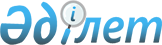 Об утверждении Стратегического плана Министерства финансов Республики Казахстан на 2009-2011 годыПостановление Правительства Республики Казахстан от 23 декабря 2008 года № 1199

      В соответствии со статьей 62 Бюджетного кодекса Республики Казахстан от 4 декабря 2008 года Правительство Республики Казахстан ПОСТАНОВЛЯЕТ: 



      1. Утвердить прилагаемый Стратегический план Министерства финансов Республики Казахстан на 2009-2011 годы. 



      2. Настоящее постановление вводится в действие с 1 января 2009 года и подлежит официальному опубликованию.        Премьер-Министр 

      Республики Казахстан                       К. Масимов Утвержден          

постановлением Правительства 

Республики Казахстан     

от 23 декабря 2008 года № 1199  

Стратегический план Министерства финансов 

Республики Казахстан на 2009-2011 годы  

1. Миссия и видение       Обеспечение прозрачности и своевременного осуществления, достоверного учета и надежного контроля операций при образовании и использовании государственных финансовых и материальных ресурсов в целях содействия экономическому росту и достижения высокой конкурентоспособности экономики Республики Казахстан. 

      Эффективно функционирующая система управления государственными финансами, классифицируемая мировым финансовым сообществом как одна из наиболее развитых, устойчивых и прогрессивно эволюционирующих финансовых систем.  

2. Анализ текущего состояния       В Послании Президента страны народу Казахстана от 1997 года "Казахстан - 2030 Процветание, безопасность и улучшение благосостояния всех казахстанцев" Глава государства поставил перед Правительством ряд важнейших стратегических задач, направленных на рост качества жизни казахстанцев и построение конкурентоспособного государства. 

      В экономике государства наступает принципиально новый этап - это обеспечение качественных характеристик роста. А именно, устойчивость экономики в условиях кризисов, сбалансированное развитие как добывающих, так и обрабатывающих отраслей, эффективность инфраструктуры. А прежде всего, это качество жизни каждого человека. 

      В соответствии с поручениями Президента Республики Казахстан Правительством страны принимаются меры по минимизации последствий мирового экономического кризиса, выработке превентивных мер защиты отечественной экономики от потенциальных внешних рисков. 

      В целях решения поставленных задач Министерство финансов Республики Казахстан (далее - Министерство финансов), являющееся одним из главных экономических ведомств страны и уполномоченным органом по исполнению бюджета, обеспечивает, прежде всего, реализацию государственной политики в области налогообложения, таможенного дела, исполнения бюджета, а так же формирование государственной политики в области бухгалтерского учета и финансовой отчетности.  

2.1. Стратегическое направление 1. 

Улучшение качества исполнения бюджета       Ключевая функция Министерства финансов состоит в обеспечении полного и своевременного исполнения бюджета, поэтому данное стратегическое направление объединило цели по повышению качества казначейского обслуживания исполнения бюджетов и счетов государственных учреждений, оптимизации и повышению эффективности процесса государственных закупок и предупреждение финансовых нарушений при использовании средств государственного бюджета. 

      В настоящее время в сфере казначейского обслуживания возникает проблема, связанная с увеличением оборота обрабатываемых платежных документов в казначействе, возникающая в связи с ежегодным увеличением объемов бюджетов, например, если в 2005 году оборот обрабатываемых платежных документов составлял 7031,4 тысячи, то 2006 году он увеличился на 1 247,6 тысяч, а в 2007 году по сравнению с 2006 на 758,4 тысячи. 

      Основной проблемой являются задержки в обработке документов и выдаче форм отчетности в связи с ростом трафика и увеличением нагрузки на производительность системы. 

      В этой связи, учитывая динамику роста финансовых документов, в Стратегическом плане предусмотрена задача по совершенствованию информационной системы казначейства в части взаимодействия между казначейством и клиентом (государственным учреждением) в процессе исполнения бюджетных программ с поэтапным переходом на электронный документооборот. В результате будет сокращено время обслуживания государственных учреждений и обработки финансовых документов. 

      В части формирования тендеров государственных закупок так же выявлены проблемы, связанные с затяжным процессом проведения торгов и последующим недоосвоением бюджетных средств в случае, если конкурсы не состоялись. Планируется максимально отработать информационную систему "электронные государственные закупки" путем опытной эксплуатации в рамках пилотной зоны. Это даст возможность ускорить ее промышленное тиражирование, обеспечить поэтапный переход субъектов государственных закупок в систему электронных торгов, что, в свою очередь, приведет к упрощению процедур государственных закупок и увеличению своевременности исполнения бюджетов. 

      С другой стороны решение проблемы несвоевременного исполнения бюджета должно заключаться не только в упрочении процедурных вопросов, многие государственные органы не всегда эффективно используют выделенные им финансовые средства, а зачастую и не по назначению. В таких случаях возникает проблема эффективного действия системы внутреннего контроля страны. 

      Динамика финансовых нарушений за последние 3 года свидетельствует об их росте (2005 году - 32,2 млн. тенге, 2006 году - 41,1 млн. тенге, 2007 году - 54,4 млн. тенге). В идеале, нарушения должны стремиться к снижению, это и должно быть индикатором эффективности деятельности внутреннего контроля страны. 

      В этой связи в Стратегическом плане определена цель "Предупреждение финансовых нарушений при использовании средств государственного бюджета", измеримым результатом которой должно стать снижение удельного веса нарушений в расходах государственного бюджета. 

      На протяжении ряда лет нерешенной проблемой оставалось несвоевременное исполнение объектами контроля предписаний по устранению выявленных нарушений. Ответы объектов контроля составляют около 70 %, как правило, их третья часть это формальные ответы, не содержащие конкретной информации о принятых мерах. 

      Введение с этого года нормы Кодекса Республики Казахстан от 30 января 2001 года "Об административных правонарушениях" в части привлечения к ответственности должностных лиц объектов контроля за невыполнение или ненадлежащее выполнение предписаний будет способствовать повышению финансовой дисциплины объектов контроля. 

      В этой связи определен показатель: повышение уровня исполнения решений и рекомендаций, принятых по итогам контрольных мероприятий с его достижением к 2011 году 85 %. 

      Недостаточная эффективность действующей системы финансового контроля на данном этапе большей частью обусловлена тем, что основным методом в деятельности контрольных органов является последующий контроль, когда факт нарушения состоялся, денежные средства использованы и упущено время. 

      Необходимость перехода к аудиту очевидна, но должна осуществляться поэтапно. На данном этапе предлагается внедрение аудита на уровне государственных органов, а в перспективе - на уровне Правительства страны. 

      В этой связи в Стратегическом плане предусмотрена задача по поэтапному переходу к аудиту управления рисками, соответственно Министерству финансов необходимо приступить к разработке системы отбора и мониторинга объектов по группам рисков и к 2010 году внедрить ее на уровне 30 % от плановых контрольных мероприятий, к 2011 году - до 40 %.  

2.2. Стратегическое направление 2. 

Повышение эффективности деятельности органов налоговой службы       Несмотря на уже достигнутый в 2002-2007 годах рост отношения налоговых поступлений к ВВП на 5,6 процентных пунктов, есть возможность увеличить в ближайшие 3 года этот показатель еще на 3 процентных пункта. 

      В целях увеличения налоговых поступлений необходимо сосредоточить внимание на резервах, скрытых в теневой экономике, и направить деятельность на их выявление. Необходимо повышать эффективность проверок крупных предприятий, особенно по контролю за трансфертными ценами, активизировать борьбу со лжепредпринимательством, усилить администрирование убыточных предприятий, обратить внимание на нерезидентов, существенно повысить поступление налогов от подакцизной (особенно от алкогольной) отрасли. Увеличение доходной части бюджета должно проводиться за счет совершенствования налогового администрирования с параллельным снижением налоговой нагрузки. Недостатки или недоработки налогового администрирования могут привести к снижению поступлений налогов в бюджет, увеличить вероятность налоговых правонарушений, в конечном итоге создать социальную напряженность в обществе. 

      Достижение данной задачи предусмотрено в рамках стратегической цели "Обеспечение полноты поступления налогов путем улучшения налогового администрирования" путем повышения охвата налогоплательщиков налоговым контролем. 

      Кроме того, наряду с прорывными шагами в совершенствовании деятельности органов налоговой службы, основанными на использовании передового международного опыта на базе информационных систем, существует ряд проблем, требующих их решения. 

      В рейтинге административных барьеров среди государственных органов налоговые органы заняли 7 место, из них: 

      отсутствие удобств для ожидания - 45 %; 

      недоброжелательный персонал - 35 %; 

      плохо организованные сотрудники - 29 %; 

      большие очереди - 69 %; 

      отсутствие разъяснительной информации - 29 %. 

      В данный момент на низкое качество услуг влияет техническая оснащенность. К примеру, основными проблемами при представлении налоговой отчетности в электронном виде и организации удаленного доступа к лицевым счетам является: 

      несвоевременное обновление программного обеспечения по заполнению форм налоговой отчетности в связи с изменениями налогового законодательства; 

      нестабильность работы системы приема и обработки форм налоговой отчетности, что приводит к сбоям при приеме и обработке отчетности в период максимальной нагрузки, в том числе к задержке разноски данных из форм налоговой отчетности на лицевые счета налогоплательщиков; 

      неразвитость аналитического аппарата систем приема и обработки форм налоговой отчетности. 

      Кроме того, уровень технической обеспеченности налоговых органов неадекватен объему получаемой и обрабатываемой ими информации. Имеющиеся ресурсы требуют модернизации и не отвечают текущим потребностям налоговых органов. Результатом этого является образование очередей обработки данных на серверах, разноска на лицевые счета происходит с нарушением сроков сдачи отчетности. Такое положение вызывает нарекания со стороны налогоплательщиков и может привести к отказу налогоплательщиков от представления налоговой отчетности в электронном виде. 

      Решения этих проблем предусмотрены в рамках обеспечения стратегической цели "Обеспечение роста уровня удовлетворенности общества деятельностью органов налоговой службы" путем: 

      повышения качества предоставляемых налоговых услуг (сокращение среднего времени ожидания в очереди, повышение удовлетворенности качеством работы программного обеспечения по оказанию электронных видов государственных услуг (по результатам опроса), упрощение исчисления налогов - среднее время, затрачиваемое на подготовку и сдачу налоговой отчетности в год, строительство Центров приема и обработки информации налоговых органов); 

      повышения информированности общества в налоговых вопросах путем внедрения в практику работы органов налоговой службы прогрессивных форм и методов разъяснительной работы, в том числе с использованием современных информационных технологий.  

2.3. Стратегическое направление 3. 

Повышение эффективности деятельности таможенных органов       В последнее время таможенной службой Республики Казахстан предпринимаются активные шаги в сторону совершенствования таможенного администрирования, упрощения таможенных процедур, создания благоприятных условий для участников внешнеэкономической деятельности (далее - ВЭД) и населения в целом. 

      Стратегическим планом развития предусмотрено сократить время обслуживания участников ВЭД за счет модернизации основных автоматизированных бизнес-процессов в таможенном деле до 2011 года. Основными показателями, характеризующими выполнение данного пункта, являются разработка и внедрение в промышленную эксплуатацию информационных систем таможенных органов. 

      Также важно наличие таможенников высокой квалификации, способных решать в масштабе государства проблемы совершенствования законодательной базы, влиять на развитие рыночной экономики, защиту прав и свобод граждан, заставляет особое внимание обратить на вопросы их подготовки. 

      В этой связи планируется проводить постоянное обучение должностных лиц: в 2008 году - 3525 человек, в 2009-2011 годы по 4 тысячи человек в каждом. 

      Согласно отчету Международного банка развития в рейтинге по ведению международной торговли Казахстан занимает 178 место в мире, так как для осуществления сделки по импорту в нашей стране необходимо представить 18 документов, по экспорту - 14. При этом продолжительность их оформления может длиться до 60 дней. 

      Из 18 требуемых документов только 3 являются таможенными: учетная карточка участника ВЭД, гарантийное обязательство о доставке товаров, таможенная декларация (грузовая, пассажирская). В этой связи Министерство финансов планирует исключить 2 вспомогательных таможенных документа и оставить обязательным лишь один - таможенную декларацию. 

      Актуальным вопросом на текущий момент остается сокращение сроков таможенного оформления. Несмотря на постоянный мониторинг сроков оформления, таможенные органы в силу своих дискреционных полномочий продолжают применять документальный и физический контроль одновременно. 

      В настоящее время существующая система таможенных органов осуществляет тотальный контроль грузов, при котором имеет место волокита при бумажном декларировании, должностные лица таможенных органов в основном ориентированы на проверку грузов и документов, что, в свою очередь, создает возможности для действий субъективного характера со стороны должностных лиц. 

      Приоритетом для будущего развития должно стать сокращение процента физического досмотра товаров и транспортных средств, которое к 2011 году планируется на уровне 35 %. 

      Одной из задач Стратегического плана ставится обеспечение профилактики правонарушений с целью снижения высокого процента правонарушений, которые допускаются при декларировании товаров и транспортных средств. Международный опыт показывает, что применение наказания не обеспечивает исполнение законов. 

      В связи с чем в рамках данной задачи планируется внесение изменений в законодательные акты в целях устранения причин и условий, способствующих правонарушениям, а также в целом для эффективного выполнения задач, стоящих перед таможенными органами Республики Казахстан. 

      В данной задаче также предлагается целый комплекс мероприятий, который позволят сделать проведение проверок таможенными органами механизмом, направленным на помощь бизнесу в устранении имеющихся нарушений. 

      Относительно повышения качества уголовного и административного производства планируется, что в результате повышения качества оперативно-розыскной деятельности, сбора предварительной информации и формирования дел, дознания, количество прекращенных дел снизится к 2011 году до 8 %. 

      Либерализация внешней торговли и, как следствие, увеличение объемов импорта товаров повышают риски их незаконного перемещения через таможенную границу страны, зачастую опасных для жизни и здоровья граждан, а также наносящих не только экономический ущерб государству, но и невосполнимый вред экологии. 

      В этой связи, таможенные органы в рамках оперативно-розыскной деятельности проводят плановые операции по методу "контролируемая поставка", позволяющие выявлять не просто факт контрабанды наркотических средств, а всю цепочку преступной схемы от поставщика до реализатора. 

      В целом, реализация стратегического направления позволит привести деятельность таможенной службы в соответствие с международными стандартами и требованиями по вступлению во Всемирную торговую организацию, обеспечит беспристрастное обслуживание участников внешнеэкономической деятельности, увеличит объемы собираемых пошлин и сборов, снизит уровень контрабанды и коррупции. 

      Также в 2009 году планируется отменить заполнение бумажного варианта документа контроля доставки товаров. Это сократит время прохождения транспортного средства через таможенную границу Республики Казахстан, а также отпадет необходимость нести финансовые затраты на оплату брокерских услуг по заполнению документа контроля доставки. 

      Кроме того, планируется отмена заполнения краткой декларации. Отметки о прибытии груза на складах временного хранения будут проставляться на товаротранспортных накладных. Также планируется отменить требование по представлению к таможенному оформлению учетной карточки участника ВЭД. 

      С 1 января 2009 года контроль в пунктах пропуска на государственной границе Республики Казахстан будут осуществлять только 2 службы: таможенная и пограничная. Это также снизит время прохождения необходимых процедур на границе. 

      С учетом указанных изменений прогнозируется улучшение показателя на 6 позиций и выход на 98 место. 

      В 2010 году планируется принятие нового Таможенного кодекса Республики Казахстан, в котором будет предусмотрено максимальное упрощение таможенных процедур и уменьшение до минимума количества документов, представляемых при таможенном оформлении. Также в этом Кодексе будет существенно сокращено время для проведения документального контроля при таможенном оформлении. 

      С принятием нового Таможенного кодекса Республики Казахстан прогнозируется улучшение показателя на 10 позиций - перемещение на 88 место. 

      В 2011 году, с учетом модернизации таможенных органов, за счет средств, выделяемых Всемирным банком, предусматривается введение электронного декларирования и электронное взаимодействие по обмену данными между Комитетом таможенного контроля Министерства финансов с министерствами и ведомствами. 

      Уменьшается время при проведении основного таможенного оформления с переносом акцента на посттаможенный контроль и совершенствование системы управления рисками. 

      С учетом модернизации таможенных органов прогнозируется улучшение показателя и выход на 50 место.  

2.4. Стратегическое направление 4. 

Повышение качества и доступности финансовой информации       В связи с динамичным развитием экономики страны, ее интеграцией и постоянным взаимодействием Казахстана с международным сообществом, необходимо постоянное совершенствование качества и доступности финансовой информации Казахстана, что непременно ведет к переходу на международные стандарты бухгалтерский учет и составление финансовой отчетности (далее - МСФО). 

      При этом переход на МСФО юридических лиц невозможно обеспечить без мониторинга за соблюдением требований законодательства о бухгалтерском учете и финансовой отчетности. Для реализации данной задачи в Стратегическом плане предусмотрена задача по улучшению законодательной базы. 

      Параллельно в рамках создания Депозитария финансовой отчетности для организаций публичного интереса в Стратегическом плане представлены мероприятия по формированию базы данных по юридическим лицам с участием государства, не перешедших на МСФО, что помимо должного мониторинга обеспечит доступ к оперативной информации для принятия своевременных мер по обеспечению внедрения международных стандартов. 

      В целях совершенствования системы бухгалтерского учета и финансовой отчетности в государственном секторе в 2009-2011 годах планируется провести на первом этапе подготовку основы для создания системы бухгалтерского учета и финансовой отчетности в государственных учреждениях, соответствующей международной практике, в частности: изучить международную практику и проанализировать возможности и способы ее применения в государственных учреждениях (2009 год), разработать и принять нормативные правовые акты (2009-2010 годы), создать программный продукт (2011 год), начать обучение составителей, пользователей финансовой отчетностью, внешних и внутренних аудиторов (с 2010 года), подготовиться к реализации "пилотной программы". 

      Также не все аудиторские организации осуществляют свою деятельность в соответствии с международными стандартами аудита, в этой связи Стратегический план содержит задачу по обеспечению соблюдение аудиторскими организациями требований международных стандартов. 

      В 2008 году между Министерством финансов и Международной федерацией бухгалтеров (ГРАС) подписан Меморандум о взаимопонимании, разрешающий Министерству финансов переводить и воспроизводить Международные стандарты аудита (далее - МСА) по Справочнику по международным стандартам аудита, гарантии качества и профессиональной этики (март 2008 года) на казахский язык. 

      В настоящее время совершенствуется законодательная база по вопросам аудиторской деятельности, направленная на усиление ответственности и контроля за деятельностью аудиторов и аудиторских организаций, что повлечет понижение Глобального индекса конкурентоспособности степени стандартов аудирования. До 2011 года планируется достигнуть 85 позиции.  

2.5. Стратегическое направление 5. 

Повышение эффективности системы управления государственной 

собственностью       Формированию системы управления собственностью (осуществление права собственника в отношении республиканской собственности, обследование активов государства на предмет выявления нерационально использующихся объектов республиканской собственности, передачу таких объектов в конкурентную среду или другим пользователям, продажу государственного имущества и некоторые другие) в стратегическом плане представлено формированием информационной базы, включающей Реестр государственных предприятий и негосударственных юридических лиц с участием государства, результаты комплексного мониторинга эффективности управления собственностью юридических лиц с участием государства результаты государственного мониторинга собственности в отраслях экономики, имеющих стратегическое значение. 

      В процессе основной деятельности и, в том числе, формирования указанной информационной базы, данные которой предоставляются государственным органам для принятия управленческих решений, выявилось, что необходимо дальнейшее совершенствование системы управления собственностью, как стратегическое направление деятельности Министерства финансов на среднесрочный период. 

      Количество обследованных объектов любых форм собственности и практическое содержание и процедура наполнения базы актуальными данными в существующем виде не обеспечивает совершенствования системы управления собственностью, что требуется при принятии управленческих решений, а также дальнейшему повышению прозрачности деятельности отраслей экономики и определении показателей Глобального индекса конкурентоспособности. 

      В этой связи, требуется увеличение количества обследованных объектов комплексного мониторинга эффективности управления собственностью юридических лиц с участием государства для обеспечения фактическим данными государственных органов в целях дальнейшего улучшения вырабатываемых управленческих решений. 

      Осуществление деятельности во исполнение Закона Республики Казахстан от 4 ноября 2003 года "О государственном мониторинге собственности в отраслях экономики, имеющих стратегическое значение" сопровождается увеличением числа обследуемых объектов при неизменности финансирования, что отрицательно сказывается на качестве принимаемых решений по обеспечению экономической безопасности страны. Обеспечение минимально необходимого охвата стратегических объектов, при все увеличивающемся их абсолютном количестве, для повышения качества фактической информационной базы, служащей основой для принятия решений по обеспечению экономической безопасности страны, становится настоятельной необходимостью. 

      Указанные выше проблемы требуют разрешения путем дальнейшего совершенствования системы управления собственностью, увеличения показателя обеспеченности финансовой и управленческой информацией, включенной в информационную базу для принятия управленческих решений. Формирование электронной информационной базы на изложенных принципах, обеспечит соответствие изменяющимся условиям развития производительных сил Республики Казахстан, повышение прозрачности деятельности государственных предприятий и юридических лиц с участием государства, а также юридических лиц, функционирующих в отраслях экономики, имеющих стратегическое значение.  

2.6. Стратегическое направление 6. 

Повышение эффективности регулирования в сфере банкротства       Начиная с 2002 года ликвидировано 16 587 организаций, из них 14 119 организаций или 85,1 % не имели имущества. Процедуры банкротства применяются к организациям, которые уже бездействуют, имущество практически отсутствует, в итоге при ликвидации большинство требований кредиторов остаются неудовлетворенными. 

      При применении процедуры реабилитации в недостаточной мере было уделено внимание финансово-экономическому оздоровлению неплатежеспособных организаций, что становится причиной недостижения целей реабилитации и увеличения количества организаций, ушедших на банкротство. 

      В немалой степени это связано и с фактами преднамеренного и ложного банкротства. Проблема преднамеренного и ложного банкротства вытекает из-за несвоевременного реагирования кредиторов, в том числе государства, на незаконные действия руководителей или учредителей по выводу основной массы имущества организаций. 

      В этой связи, одним из механизмов противодействия незаконному выводу должниками активов и преднамеренного банкротства является применение института внешнего наблюдения. 

      В настоящее время усилия прежде всего будут направлены на финансово-экономическое оздоровление, восстановление платежеспособности нерентабельных организаций путем применения процедур реабилитации и внешнего наблюдения. 

      К 2011 году планируется увеличение доли организаций, платежеспособность которых будет восстановлена, до 53 %, а количество ликвидированных организаций составит 1450. 

      В рейтинге Всемирного банка "Doing Business" по показателю "ликвидация предприятий" Казахстан занимал в 2007 году 103 место, в 2008 году 100 место. 

      По оценке Всемирного банка в Казахстане время проведения процедуры ликвидации составляет 3,3 года, затраты - 18 % от стоимости имущества и коэффициента взыскания долга - 25,3 (рассчитывается по специальной формуле). Эти данные получены Всемирным банком путем опроса респондентов. 

      Анализ действующего законодательства Республики Казахстан и практики в сфере банкротства показали, что в Казахстане время проведения процедуры ликвидации составляет 1,7 года, затраты 16,2 %. 

      Для улучшения показателя Казахстана в рейтинге "Doing Business" будет проведена работа с респондентами по разъяснению действующего законодательства в сфере банкротства, а также по информированию их и представителей Всемирного банка о действительном положении дел в области ликвидации предприятий через процедуры банкротства. 

      К 2011 году планируется продвижение Казахстана в рейтинге Всемирного банка "Doing Business" по показателю "ликвидация предприятий" до 70 места.  

2.7. Стратегическое направление 7. 

Формирование системы финансового мониторинга (первый этап)       В условиях растущих угроз терроризма и международной преступности для всех является очевидным, что особую актуальность приобретают вопросы пресечения попыток легализации незаконно полученных денежных средств, финансирования терроризма и международной преступности. 

      В структуре Министерства финансов образован Комитет финансового мониторинга, который будет уполномоченным органом в сфере противодействия легализации незаконных доходов и финансированию терроризма. 

      На первоначальном этапе предполагается основным стратегическим направлением определить формирование системы финансового мониторинга. 

           3. Стратегические направления, цели, задачи 

        и показатели деятельности Министерства финансов 

                        Республики Казахстан       Сноска. Раздел 3 с изменениями, внесенными постановлением Правительства РК от 10.12.2009 № 2062.         

3.1. Межсекторальное взаимодействие (на основе 

           соглашений между государственными органами)       

3.1.1. Обеспечение полноты поступления налогов путем 

      улучшения налогового администрирования и роста уровня 

             удовлетворенности общества деятельностью 

                     органов налоговой службы       Сноска. Подраздел 3.1.1 с изменениями, внесенными постановлением Правительства РК от 10.12.2009 № 2062.

3.1.2. Формирование устойчивой, эффективно функционирующей 

    таможенной системы, отвечающей международным стандартам, 

        ориентированной на качество предоставляемых услуг        

3.1.3. Совершенствование системы бухгалтерского 

                   учета и финансовой отчетности 

         3.2. Соответствие стратегических направлений 

        и целей государственного органа стратегическим 

                          целям государства  

4. Функциональные возможности Министерства финансов 

Республики Казахстан и возможные риски  

4.1. Функциональные возможности Министерства финансов 

Республики Казахстан       Функциональными возможностями Министерства финансов, способствующими реализации Стратегического плана являются: 

      постоянная актуализация нормативных правовых актов по компетенции Министерства финансов; 

      внедрение передовых информационных технологий для оптимизации и повышения эффективности бизнес-процессов, реинжиниринг информационных систем Министерства финансов - развитие инфраструктуры е-Минфина: создание системы управления, мониторинга и принятия решений е-Минфина при одновременном развитии базовых компонентов е-Минфина (в том числе по управлению требованиями и обязательствами государства, мониторингу бюджетного процесса, формированию и уточнению планов финансирования), интеграция информационных систем; 

      регламентация процедур и стандартизация государственных услуг, оказываемых Министерством финансов, определенных в соответствии с законодательством; 

      взаимодействие с МФО, рейтинговыми агентствами, странами, интеграционными объединениями, осуществление аудита инвестиционных проектов, финансируемых МФО; 

      рейтинговая оценка эффективности и качества деятельности территориальных подразделений ведомств Министерства финансов, основанная на ряде показателей деятельности территориальных подразделений и проводимая соответствующими комитетами; 

      взаимодействие с услугополучателями - оперативное размещение информации на Web-сайте Министерства финансов, обеспечение публикации в СМИ, ответы на запросы; 

      постоянное повышение кадрового потенциала, привлечение квалифицированных специалистов, в том числе выпускников высших учебных заведений, повышение уровня квалификации, а также стимулирование работников; 

      организация деятельности и изменение организационной структуры Министерства финансов-проведения второго этапа функционального анализа с целью четкого распределения обязанностей и полномочий внутри системы Министерства финансов, внедрение лучшей практики корпоративного управления и стратегического менеджмента - ССП (система управления, позволяющая руководителям переводить стратегические цели организации в четкий план оперативной деятельности подразделений и ключевых сотрудников и оценивать результаты их деятельности с точки зрения реализации стратегии с помощью ключевых показателей эффективности).  

4.2. Возможные риски       В ходе своей деятельности Министерство финансов может столкнуться с возникновением ряда рисков (обстоятельств, которые могут помешать достижению целей) или внешних факторов, не поддающихся контролю со стороны Министерства финансов, которые могут препятствовать достижению целей.  

5. Нормативные правовые акты 

      1. Таможенный кодекс Республики Казахстан от 5 апреля 2003 года; 



      2. Бюджетный кодекс Республики Казахстан от 4 декабря 2008 года; 



      3. Налоговый кодекс Республики Казахстан от 10 декабря 2008 года; 



      4. Закон Республики Казахстан от 19 июня 1995 года "О государственном предприятии"; 



      5. Закон Республики Казахстан от 23 декабря 1995 года "О приватизации"; 



      6. Закон Республики Казахстан от 21 января 1997 года "О банкротстве"; 



      7. Закон Республики Казахстан от 20 ноября 1998 года "Об аудиторской деятельности"; 



      8. Закон Республики Казахстан от 16 июля 1999 года "О государственном регулировании производства и оборота этилового спирта и алкогольной продукции"; 



      9. Закон Республики Казахстан от 5 января 2001 года "О государственном контроле при применении трансфертных цен"; 



      10. Закон Республики Казахстан от 7 апреля 2003 года "О государственном регулировании производства и оборота отдельных видов нефтепродуктов"; 



      11. Закон Республики Казахстан от 13 мая 2003 года "Об акционерных обществах"; 



      12. Закон Республики Казахстан от 12 июня 2003 года "О государственном регулировании производства и оборота табачных изделий"; 



      13. Закон Республики Казахстан от 4 ноября 2003 года "О государственном мониторинге собственности в отраслях экономики, имеющих стратегическое значение"; 



      14. Закон Республики Казахстан от 28 февраля 2007 года "О бухгалтерском учете и финансовой отчетности"; 



      15. Закон Республики Казахстан от 21 июля 2007 года "О государственных закупках"; 



      16. Закон Республики Казахстан от 4 декабря 2008 года "О республиканском бюджете на 2009-2011 годы"; 



      17. Указ Президента Республики Казахстан от 4 декабря 2001 года № 735 "О Стратегическом плане Республики Казахстан до 2010 года"; 



      18. Указ Президента Республики Казахстан от 17 сентября 2004 года № 1443 "Об утверждении правил составления и представления отчета об исполнении республиканского бюджета"; 



      19. Указ Президента Республики Казахстан от 29 декабря 2006 года № 234 "О Концепции по управлению государственным и валовым внешним долгом"; 



      20. Постановление Правительства Республики Казахстан от 24 июля 2001 года № 998 "О внедрении системы комплексного мониторинга функционирования и эффективности управления объектами государственной собственности, а также объектами, в которых государство имеет долю собственности"; 



      21. Постановление Правительства Республики Казахстан от 24 декабря 2004 года № 1362 "Об утверждении Единой бюджетной классификации Республики Казахстан"; 



      22. Постановление Правительства Республики Казахстан от 20 апреля 2007 года № 319 "Об утверждении Плана мероприятий по исполнению Общенационального плана основных направлений (мероприятий) по реализации ежегодных 2005-2007 годов посланий Главы государства народу Казахстана и Программы Правительства Республики Казахстан на 2007-2009 годы"; 



      23. Постановление Правительства Республики Казахстан от 29 августа 2007 года № 753 "О Среднесрочном плане социально-экономического развития Республики Казахстан на 2008-2010 годы"; 



      24. Постановление Правительства Республики Казахстан от 29 августа 2007 года № 760 "Об утверждении Плана мероприятий по обеспечению перехода всех юридических лиц на международные стандарты финансовой отчетности (МСФО) на 2007-2009 годы". 

                             Раздел 6. 

               Бюджетная программа, направленная 

       на предоставление услуг по обеспечению деятельности 

                      государственного органа       Сноска. Раздел 6 с изменениями, внесенными постановлениями Правительства РК от 06.05.2009 № 640; от 10.12.2009 № 2062.

                    Свод бюджетных расходов 

          Министерства финансов Республики Казахстан       Сноска. Таблица в редакции постановления Правительства РК от 10.12.2009 № 2062. 

       Распределение расходов Министерства финансов 

     по стратегическим направлениям, целям, задачам и 

          бюджетным программам на 2009-2011 годы       Сноска. Таблица в редакции постановления Правительства РК от 10.12.2009 № 2062.
					© 2012. РГП на ПХВ «Институт законодательства и правовой информации Республики Казахстан» Министерства юстиции Республики Казахстан
				Наименование Ед.изм. Отчетный период Отчетный период Плановый период Плановый период Плановый период Наименование Ед.изм. 2007 год 

(отчет) 2008 год 

(план 

текущего 

года) 2009 год 2010 

год 2011 год Стратегическое направление 1. Улучшение качества исполнения бюджета Стратегическое направление 1. Улучшение качества исполнения бюджета Стратегическое направление 1. Улучшение качества исполнения бюджета Стратегическое направление 1. Улучшение качества исполнения бюджета Стратегическое направление 1. Улучшение качества исполнения бюджета Стратегическое направление 1. Улучшение качества исполнения бюджета Стратегическое направление 1. Улучшение качества исполнения бюджета Цель 1.1. Повышение качества казначейского обслуживания исполнения бюджетов и 

счетов государственных учреждений Цель 1.1. Повышение качества казначейского обслуживания исполнения бюджетов и 

счетов государственных учреждений Цель 1.1. Повышение качества казначейского обслуживания исполнения бюджетов и 

счетов государственных учреждений Цель 1.1. Повышение качества казначейского обслуживания исполнения бюджетов и 

счетов государственных учреждений Цель 1.1. Повышение качества казначейского обслуживания исполнения бюджетов и 

счетов государственных учреждений Цель 1.1. Повышение качества казначейского обслуживания исполнения бюджетов и 

счетов государственных учреждений Цель 1.1. Повышение качества казначейского обслуживания исполнения бюджетов и 

счетов государственных учреждений Целевой индикатор. Сокращение времени обслуживания государственных учреждений и 

обработки финансовых документов. В 2007 году - 4 рабочих дня, в 2008 году - 3 

рабочих дня, в 2009 году - 3 рабочих дня, в 2010 - 2 рабочих дня, в 2011 году 

до 1 рабочего дня Целевой индикатор. Сокращение времени обслуживания государственных учреждений и 

обработки финансовых документов. В 2007 году - 4 рабочих дня, в 2008 году - 3 

рабочих дня, в 2009 году - 3 рабочих дня, в 2010 - 2 рабочих дня, в 2011 году 

до 1 рабочего дня Целевой индикатор. Сокращение времени обслуживания государственных учреждений и 

обработки финансовых документов. В 2007 году - 4 рабочих дня, в 2008 году - 3 

рабочих дня, в 2009 году - 3 рабочих дня, в 2010 - 2 рабочих дня, в 2011 году 

до 1 рабочего дня Целевой индикатор. Сокращение времени обслуживания государственных учреждений и 

обработки финансовых документов. В 2007 году - 4 рабочих дня, в 2008 году - 3 

рабочих дня, в 2009 году - 3 рабочих дня, в 2010 - 2 рабочих дня, в 2011 году 

до 1 рабочего дня Целевой индикатор. Сокращение времени обслуживания государственных учреждений и 

обработки финансовых документов. В 2007 году - 4 рабочих дня, в 2008 году - 3 

рабочих дня, в 2009 году - 3 рабочих дня, в 2010 - 2 рабочих дня, в 2011 году 

до 1 рабочего дня Целевой индикатор. Сокращение времени обслуживания государственных учреждений и 

обработки финансовых документов. В 2007 году - 4 рабочих дня, в 2008 году - 3 

рабочих дня, в 2009 году - 3 рабочих дня, в 2010 - 2 рабочих дня, в 2011 году 

до 1 рабочего дня Целевой индикатор. Сокращение времени обслуживания государственных учреждений и 

обработки финансовых документов. В 2007 году - 4 рабочих дня, в 2008 году - 3 

рабочих дня, в 2009 году - 3 рабочих дня, в 2010 - 2 рабочих дня, в 2011 году 

до 1 рабочего дня Задача 1.1.1. Совершенствование информационной системы казначейства Задача 1.1.1. Совершенствование информационной системы казначейства Задача 1.1.1. Совершенствование информационной системы казначейства Задача 1.1.1. Совершенствование информационной системы казначейства Задача 1.1.1. Совершенствование информационной системы казначейства Задача 1.1.1. Совершенствование информационной системы казначейства Задача 1.1.1. Совершенствование информационной системы казначейства % интеграции 

информационной 

системы 

казначейства с 

государственными 

учреждениями для 

электронного 

документооборота 

финансовых 

документов 

(казначейство - 

клиент), имеющими

необходимый

уровень

технического

оснащения для

подключения к

системе% - 10 10 45 100 Цель 1.2. Оптимизация и повышение эффективности процесса государственных 

закупок Цель 1.2. Оптимизация и повышение эффективности процесса государственных 

закупок Цель 1.2. Оптимизация и повышение эффективности процесса государственных 

закупок Цель 1.2. Оптимизация и повышение эффективности процесса государственных 

закупок Цель 1.2. Оптимизация и повышение эффективности процесса государственных 

закупок Цель 1.2. Оптимизация и повышение эффективности процесса государственных 

закупок Цель 1.2. Оптимизация и повышение эффективности процесса государственных 

закупок Целевой индикатор. Увеличение доли электронных государственных закупок в 

общем объеме государственных закупок в 2007 году - 0 %, в 2008 году - 0,1 %, 

2009 году - 5 %, 2010 году - 10 %, в 2011 году - 20 % Целевой индикатор. Увеличение доли электронных государственных закупок в 

общем объеме государственных закупок в 2007 году - 0 %, в 2008 году - 0,1 %, 

2009 году - 5 %, 2010 году - 10 %, в 2011 году - 20 % Целевой индикатор. Увеличение доли электронных государственных закупок в 

общем объеме государственных закупок в 2007 году - 0 %, в 2008 году - 0,1 %, 

2009 году - 5 %, 2010 году - 10 %, в 2011 году - 20 % Целевой индикатор. Увеличение доли электронных государственных закупок в 

общем объеме государственных закупок в 2007 году - 0 %, в 2008 году - 0,1 %, 

2009 году - 5 %, 2010 году - 10 %, в 2011 году - 20 % Целевой индикатор. Увеличение доли электронных государственных закупок в 

общем объеме государственных закупок в 2007 году - 0 %, в 2008 году - 0,1 %, 

2009 году - 5 %, 2010 году - 10 %, в 2011 году - 20 % Целевой индикатор. Увеличение доли электронных государственных закупок в 

общем объеме государственных закупок в 2007 году - 0 %, в 2008 году - 0,1 %, 

2009 году - 5 %, 2010 году - 10 %, в 2011 году - 20 % Целевой индикатор. Увеличение доли электронных государственных закупок в 

общем объеме государственных закупок в 2007 году - 0 %, в 2008 году - 0,1 %, 

2009 году - 5 %, 2010 году - 10 %, в 2011 году - 20 % Задача 1.2.1. Оптимизация и совершенствование законодательства в сфере 

государственных закупок Задача 1.2.1. Оптимизация и совершенствование законодательства в сфере 

государственных закупок Задача 1.2.1. Оптимизация и совершенствование законодательства в сфере 

государственных закупок Задача 1.2.1. Оптимизация и совершенствование законодательства в сфере 

государственных закупок Задача 1.2.1. Оптимизация и совершенствование законодательства в сфере 

государственных закупок Задача 1.2.1. Оптимизация и совершенствование законодательства в сфере 

государственных закупок Задача 1.2.1. Оптимизация и совершенствование законодательства в сфере 

государственных закупок Внесение изменений 

и дополнений в 

действующее 

законодательство о 

государственных 

закупках Ед. 1 1 2 - - Задача 1.2.2. Внедрение системы государственных закупок с использованием 

информационных систем Задача 1.2.2. Внедрение системы государственных закупок с использованием 

информационных систем Задача 1.2.2. Внедрение системы государственных закупок с использованием 

информационных систем Задача 1.2.2. Внедрение системы государственных закупок с использованием 

информационных систем Задача 1.2.2. Внедрение системы государственных закупок с использованием 

информационных систем Задача 1.2.2. Внедрение системы государственных закупок с использованием 

информационных систем Задача 1.2.2. Внедрение системы государственных закупок с использованием 

информационных систем Удельный весь 

администраторов 

республиканских 

бюджетных 

программ, 

получивших доступ 

к осуществлению 

государственных 

закупок с 

использованием 

информационных 

систем и 

электронного 

документооборота % - 2,7 2,7 100 100 Цель 1.3. Предупреждение финансовых нарушений при использовании средств 

государственного бюджета Цель 1.3. Предупреждение финансовых нарушений при использовании средств 

государственного бюджета Цель 1.3. Предупреждение финансовых нарушений при использовании средств 

государственного бюджета Цель 1.3. Предупреждение финансовых нарушений при использовании средств 

государственного бюджета Цель 1.3. Предупреждение финансовых нарушений при использовании средств 

государственного бюджета Цель 1.3. Предупреждение финансовых нарушений при использовании средств 

государственного бюджета Цель 1.3. Предупреждение финансовых нарушений при использовании средств 

государственного бюджета Целевой индикатор. Снижение удельного веса нарушений в расходах 

государственных учреждений, в 2007 году удельный вес составил 2 %, в 2008 году - 

1,95 %, в 2009 году - 1,9 %, в 2010 году - 1,85 %, в 2011 году - 1,8 % Целевой индикатор. Снижение удельного веса нарушений в расходах 

государственных учреждений, в 2007 году удельный вес составил 2 %, в 2008 году - 

1,95 %, в 2009 году - 1,9 %, в 2010 году - 1,85 %, в 2011 году - 1,8 % Целевой индикатор. Снижение удельного веса нарушений в расходах 

государственных учреждений, в 2007 году удельный вес составил 2 %, в 2008 году - 

1,95 %, в 2009 году - 1,9 %, в 2010 году - 1,85 %, в 2011 году - 1,8 % Целевой индикатор. Снижение удельного веса нарушений в расходах 

государственных учреждений, в 2007 году удельный вес составил 2 %, в 2008 году - 

1,95 %, в 2009 году - 1,9 %, в 2010 году - 1,85 %, в 2011 году - 1,8 % Целевой индикатор. Снижение удельного веса нарушений в расходах 

государственных учреждений, в 2007 году удельный вес составил 2 %, в 2008 году - 

1,95 %, в 2009 году - 1,9 %, в 2010 году - 1,85 %, в 2011 году - 1,8 % Целевой индикатор. Снижение удельного веса нарушений в расходах 

государственных учреждений, в 2007 году удельный вес составил 2 %, в 2008 году - 

1,95 %, в 2009 году - 1,9 %, в 2010 году - 1,85 %, в 2011 году - 1,8 % Целевой индикатор. Снижение удельного веса нарушений в расходах 

государственных учреждений, в 2007 году удельный вес составил 2 %, в 2008 году - 

1,95 %, в 2009 году - 1,9 %, в 2010 году - 1,85 %, в 2011 году - 1,8 % Задача 1.3.1. Пресечение и профилактика финансовых нарушений при использовании 

средств государственного бюджета Задача 1.3.1. Пресечение и профилактика финансовых нарушений при использовании 

средств государственного бюджета Задача 1.3.1. Пресечение и профилактика финансовых нарушений при использовании 

средств государственного бюджета Задача 1.3.1. Пресечение и профилактика финансовых нарушений при использовании 

средств государственного бюджета Задача 1.3.1. Пресечение и профилактика финансовых нарушений при использовании 

средств государственного бюджета Задача 1.3.1. Пресечение и профилактика финансовых нарушений при использовании 

средств государственного бюджета Задача 1.3.1. Пресечение и профилактика финансовых нарушений при использовании 

средств государственного бюджета Повышение уровня 

финансовой 

дисциплины 

объектов контроля 

(повышение уровня 

исполнения решений 

и рекомендаций, 

принятых по 

итогам контрольных 

мероприятий) % 70 75 80 85 85 Задача 1.3.2. Повышение эффективности контроля путем перехода к системе

управления рисками Задача 1.3.2. Повышение эффективности контроля путем перехода к системе

управления рисками Задача 1.3.2. Повышение эффективности контроля путем перехода к системе

управления рисками Задача 1.3.2. Повышение эффективности контроля путем перехода к системе

управления рисками Задача 1.3.2. Повышение эффективности контроля путем перехода к системе

управления рисками Задача 1.3.2. Повышение эффективности контроля путем перехода к системе

управления рисками Задача 1.3.2. Повышение эффективности контроля путем перехода к системе

управления рисками Внедрение системы 

отбора и 

мониторинга 

объектов контроля 

по группам рисков % - - разработка 

критериев 

распределе- 

ния объектов 

по группам 

рисков и

подготовка

аналитичес-

кой и ме-

тодической

основы для

автоматиза-

ции системы

отбора и

мониторинга

объектов

контроля по

группам

рисков30 % 

от 

пла- 

новых 

меро- 

прия- 

тий 40 % Стратегическое направление 2. Повышение эффективности деятельности органов 

налоговой службы Стратегическое направление 2. Повышение эффективности деятельности органов 

налоговой службы Стратегическое направление 2. Повышение эффективности деятельности органов 

налоговой службы Стратегическое направление 2. Повышение эффективности деятельности органов 

налоговой службы Стратегическое направление 2. Повышение эффективности деятельности органов 

налоговой службы Стратегическое направление 2. Повышение эффективности деятельности органов 

налоговой службы Стратегическое направление 2. Повышение эффективности деятельности органов 

налоговой службы Цель 2.1. Обеспечение полноты поступления налогов путем улучшения налогового 

администрирования Цель 2.1. Обеспечение полноты поступления налогов путем улучшения налогового 

администрирования Цель 2.1. Обеспечение полноты поступления налогов путем улучшения налогового 

администрирования Цель 2.1. Обеспечение полноты поступления налогов путем улучшения налогового 

администрирования Цель 2.1. Обеспечение полноты поступления налогов путем улучшения налогового 

администрирования Цель 2.1. Обеспечение полноты поступления налогов путем улучшения налогового 

администрирования Цель 2.1. Обеспечение полноты поступления налогов путем улучшения налогового 

администрирования Целевой индикатор. Исполнение прогноза по доходам республиканского и местных 

бюджетов, относящимся к компетенции органов налоговой службы, в 2007 году - 

103,8 % (факт), в 2008 году - 97,3 % (факт), в 2009 году - 100 %, в 2010 году - 

100 %, в 2011 году - 100 % Целевой индикатор. Исполнение прогноза по доходам республиканского и местных 

бюджетов, относящимся к компетенции органов налоговой службы, в 2007 году - 

103,8 % (факт), в 2008 году - 97,3 % (факт), в 2009 году - 100 %, в 2010 году - 

100 %, в 2011 году - 100 % Целевой индикатор. Исполнение прогноза по доходам республиканского и местных 

бюджетов, относящимся к компетенции органов налоговой службы, в 2007 году - 

103,8 % (факт), в 2008 году - 97,3 % (факт), в 2009 году - 100 %, в 2010 году - 

100 %, в 2011 году - 100 % Целевой индикатор. Исполнение прогноза по доходам республиканского и местных 

бюджетов, относящимся к компетенции органов налоговой службы, в 2007 году - 

103,8 % (факт), в 2008 году - 97,3 % (факт), в 2009 году - 100 %, в 2010 году - 

100 %, в 2011 году - 100 % Целевой индикатор. Исполнение прогноза по доходам республиканского и местных 

бюджетов, относящимся к компетенции органов налоговой службы, в 2007 году - 

103,8 % (факт), в 2008 году - 97,3 % (факт), в 2009 году - 100 %, в 2010 году - 

100 %, в 2011 году - 100 % Целевой индикатор. Исполнение прогноза по доходам республиканского и местных 

бюджетов, относящимся к компетенции органов налоговой службы, в 2007 году - 

103,8 % (факт), в 2008 году - 97,3 % (факт), в 2009 году - 100 %, в 2010 году - 

100 %, в 2011 году - 100 % Целевой индикатор. Исполнение прогноза по доходам республиканского и местных 

бюджетов, относящимся к компетенции органов налоговой службы, в 2007 году - 

103,8 % (факт), в 2008 году - 97,3 % (факт), в 2009 году - 100 %, в 2010 году - 

100 %, в 2011 году - 100 % Задача 2.1.1. Повышение охвата налогоплательщиков налоговым контролем Задача 2.1.1. Повышение охвата налогоплательщиков налоговым контролем Задача 2.1.1. Повышение охвата налогоплательщиков налоговым контролем Задача 2.1.1. Повышение охвата налогоплательщиков налоговым контролем Задача 2.1.1. Повышение охвата налогоплательщиков налоговым контролем Задача 2.1.1. Повышение охвата налогоплательщиков налоговым контролем Задача 2.1.1. Повышение охвата налогоплательщиков налоговым контролем Увеличение 

удельного веса 

результативных

плановых проверок % - 95 96 97 98 Доля недоимки по 

налоговым 

поступлениям в 

общем объеме 

доходов 

консолидированного 

бюджета без учета 

недоимки по 

результатам 

налоговых 

проверок, 

инициированных 

правоохранитель- 

ными органами по 

налогоплательщикам 

не имеющих активов 

(недоимка - 2). % 1,3 1 20,5 0,4 Цель 2.2. Обеспечение роста уровня удовлетворенности общества деятельностью 

органов налоговой службы Цель 2.2. Обеспечение роста уровня удовлетворенности общества деятельностью 

органов налоговой службы Цель 2.2. Обеспечение роста уровня удовлетворенности общества деятельностью 

органов налоговой службы Цель 2.2. Обеспечение роста уровня удовлетворенности общества деятельностью 

органов налоговой службы Цель 2.2. Обеспечение роста уровня удовлетворенности общества деятельностью 

органов налоговой службы Цель 2.2. Обеспечение роста уровня удовлетворенности общества деятельностью 

органов налоговой службы Цель 2.2. Обеспечение роста уровня удовлетворенности общества деятельностью 

органов налоговой службы Целевой индикатор. Уровень удовлетворенности качеством оказанных налоговых 

услуг должен быть не ниже: 

для субъектов предпринимательства в 2007 году - 40,6 %, в 2008 году - 50,5 %, в 

2009 году - 52,9 %, в 2010 году - 56,5 %, в 2011 году - 60,3 % 

для населения в 2007 году - 51,3 %, в 2008 году - 59 %, в 2009 году - 60,8 %, в 

2010 году - 63,6 %, в 2011 году - 66,6 % Целевой индикатор. Уровень удовлетворенности качеством оказанных налоговых 

услуг должен быть не ниже: 

для субъектов предпринимательства в 2007 году - 40,6 %, в 2008 году - 50,5 %, в 

2009 году - 52,9 %, в 2010 году - 56,5 %, в 2011 году - 60,3 % 

для населения в 2007 году - 51,3 %, в 2008 году - 59 %, в 2009 году - 60,8 %, в 

2010 году - 63,6 %, в 2011 году - 66,6 % Целевой индикатор. Уровень удовлетворенности качеством оказанных налоговых 

услуг должен быть не ниже: 

для субъектов предпринимательства в 2007 году - 40,6 %, в 2008 году - 50,5 %, в 

2009 году - 52,9 %, в 2010 году - 56,5 %, в 2011 году - 60,3 % 

для населения в 2007 году - 51,3 %, в 2008 году - 59 %, в 2009 году - 60,8 %, в 

2010 году - 63,6 %, в 2011 году - 66,6 % Целевой индикатор. Уровень удовлетворенности качеством оказанных налоговых 

услуг должен быть не ниже: 

для субъектов предпринимательства в 2007 году - 40,6 %, в 2008 году - 50,5 %, в 

2009 году - 52,9 %, в 2010 году - 56,5 %, в 2011 году - 60,3 % 

для населения в 2007 году - 51,3 %, в 2008 году - 59 %, в 2009 году - 60,8 %, в 

2010 году - 63,6 %, в 2011 году - 66,6 % Целевой индикатор. Уровень удовлетворенности качеством оказанных налоговых 

услуг должен быть не ниже: 

для субъектов предпринимательства в 2007 году - 40,6 %, в 2008 году - 50,5 %, в 

2009 году - 52,9 %, в 2010 году - 56,5 %, в 2011 году - 60,3 % 

для населения в 2007 году - 51,3 %, в 2008 году - 59 %, в 2009 году - 60,8 %, в 

2010 году - 63,6 %, в 2011 году - 66,6 % Целевой индикатор. Уровень удовлетворенности качеством оказанных налоговых 

услуг должен быть не ниже: 

для субъектов предпринимательства в 2007 году - 40,6 %, в 2008 году - 50,5 %, в 

2009 году - 52,9 %, в 2010 году - 56,5 %, в 2011 году - 60,3 % 

для населения в 2007 году - 51,3 %, в 2008 году - 59 %, в 2009 году - 60,8 %, в 

2010 году - 63,6 %, в 2011 году - 66,6 % Целевой индикатор. Уровень удовлетворенности качеством оказанных налоговых 

услуг должен быть не ниже: 

для субъектов предпринимательства в 2007 году - 40,6 %, в 2008 году - 50,5 %, в 

2009 году - 52,9 %, в 2010 году - 56,5 %, в 2011 году - 60,3 % 

для населения в 2007 году - 51,3 %, в 2008 году - 59 %, в 2009 году - 60,8 %, в 

2010 году - 63,6 %, в 2011 году - 66,6 % Задача 2.2.1. Повышение качества предоставляемых налоговых услуг Задача 2.2.1. Повышение качества предоставляемых налоговых услуг Задача 2.2.1. Повышение качества предоставляемых налоговых услуг Задача 2.2.1. Повышение качества предоставляемых налоговых услуг Задача 2.2.1. Повышение качества предоставляемых налоговых услуг Задача 2.2.1. Повышение качества предоставляемых налоговых услуг Задача 2.2.1. Повышение качества предоставляемых налоговых услуг Сокращение среднего 

времени ожидания в 

очереди Мин. 40 35 33,8 30,1 27,7 Повышение 

удовлетворенности 

качеством работы 

программного 

обеспечения по 

оказанию 

электронных видов 

государственных 

услуг (по 

результатам опроса) % - 50 51,2 53 55 Упрощение 

исчисления налогов 

- среднее время, 

затрачиваемое на 

подготовку и сдачу 

налоговой 

отчетности в год Раб. 

дней 17,4 15 12 10 9 Строительство 

Центров приема 

и обработки 

информации 

налоговых органов Ед. - 14 11 12 - Задача 2.2.2. Повышение информированности общества в налоговых вопросах Задача 2.2.2. Повышение информированности общества в налоговых вопросах Задача 2.2.2. Повышение информированности общества в налоговых вопросах Задача 2.2.2. Повышение информированности общества в налоговых вопросах Задача 2.2.2. Повышение информированности общества в налоговых вопросах Задача 2.2.2. Повышение информированности общества в налоговых вопросах Задача 2.2.2. Повышение информированности общества в налоговых вопросах Повышение уровня 

информированности 

по налоговым 

вопросам (по 

результатам опроса) % 0 50 55 60 65 Стратегическое направление 3. Повышение эффективности деятельности таможенных 

органов Стратегическое направление 3. Повышение эффективности деятельности таможенных 

органов Стратегическое направление 3. Повышение эффективности деятельности таможенных 

органов Стратегическое направление 3. Повышение эффективности деятельности таможенных 

органов Стратегическое направление 3. Повышение эффективности деятельности таможенных 

органов Стратегическое направление 3. Повышение эффективности деятельности таможенных 

органов Стратегическое направление 3. Повышение эффективности деятельности таможенных 

органов Цель 3.1. Формирование устойчивой, эффективно функционирующей таможенной 

системы, отвечающей международным стандартам, ориентированной на качество 

предоставляемых услуг Цель 3.1. Формирование устойчивой, эффективно функционирующей таможенной 

системы, отвечающей международным стандартам, ориентированной на качество 

предоставляемых услуг Цель 3.1. Формирование устойчивой, эффективно функционирующей таможенной 

системы, отвечающей международным стандартам, ориентированной на качество 

предоставляемых услуг Цель 3.1. Формирование устойчивой, эффективно функционирующей таможенной 

системы, отвечающей международным стандартам, ориентированной на качество 

предоставляемых услуг Цель 3.1. Формирование устойчивой, эффективно функционирующей таможенной 

системы, отвечающей международным стандартам, ориентированной на качество 

предоставляемых услуг Цель 3.1. Формирование устойчивой, эффективно функционирующей таможенной 

системы, отвечающей международным стандартам, ориентированной на качество 

предоставляемых услуг Цель 3.1. Формирование устойчивой, эффективно функционирующей таможенной 

системы, отвечающей международным стандартам, ориентированной на качество 

предоставляемых услуг Показатель Глобального индекса конкурентоспособности (позиция). Нагрузка 

таможенных процедур, в 2007 году - 100, в 2008 году - 104, в 2009 году - 98, в 

2010 году - 88, в 2011 году - 50 Показатель Глобального индекса конкурентоспособности (позиция). Нагрузка 

таможенных процедур, в 2007 году - 100, в 2008 году - 104, в 2009 году - 98, в 

2010 году - 88, в 2011 году - 50 Показатель Глобального индекса конкурентоспособности (позиция). Нагрузка 

таможенных процедур, в 2007 году - 100, в 2008 году - 104, в 2009 году - 98, в 

2010 году - 88, в 2011 году - 50 Показатель Глобального индекса конкурентоспособности (позиция). Нагрузка 

таможенных процедур, в 2007 году - 100, в 2008 году - 104, в 2009 году - 98, в 

2010 году - 88, в 2011 году - 50 Показатель Глобального индекса конкурентоспособности (позиция). Нагрузка 

таможенных процедур, в 2007 году - 100, в 2008 году - 104, в 2009 году - 98, в 

2010 году - 88, в 2011 году - 50 Показатель Глобального индекса конкурентоспособности (позиция). Нагрузка 

таможенных процедур, в 2007 году - 100, в 2008 году - 104, в 2009 году - 98, в 

2010 году - 88, в 2011 году - 50 Показатель Глобального индекса конкурентоспособности (позиция). Нагрузка 

таможенных процедур, в 2007 году - 100, в 2008 году - 104, в 2009 году - 98, в 

2010 году - 88, в 2011 году - 50 Целевой индикатор. Уровень удовлетворенности участников ВЭД и других 

заинтересованных лиц предоставляемыми таможенными услугами составит в 2007 году 

- 38,9 %, в 2008 году — 45,8 %, в 2009 году — 53,2 %, в 2010 году - 58,4 %, в 

2011 году - 63,3 % Целевой индикатор. Уровень удовлетворенности участников ВЭД и других 

заинтересованных лиц предоставляемыми таможенными услугами составит в 2007 году 

- 38,9 %, в 2008 году — 45,8 %, в 2009 году — 53,2 %, в 2010 году - 58,4 %, в 

2011 году - 63,3 % Целевой индикатор. Уровень удовлетворенности участников ВЭД и других 

заинтересованных лиц предоставляемыми таможенными услугами составит в 2007 году 

- 38,9 %, в 2008 году — 45,8 %, в 2009 году — 53,2 %, в 2010 году - 58,4 %, в 

2011 году - 63,3 % Целевой индикатор. Уровень удовлетворенности участников ВЭД и других 

заинтересованных лиц предоставляемыми таможенными услугами составит в 2007 году 

- 38,9 %, в 2008 году — 45,8 %, в 2009 году — 53,2 %, в 2010 году - 58,4 %, в 

2011 году - 63,3 % Целевой индикатор. Уровень удовлетворенности участников ВЭД и других 

заинтересованных лиц предоставляемыми таможенными услугами составит в 2007 году 

- 38,9 %, в 2008 году — 45,8 %, в 2009 году — 53,2 %, в 2010 году - 58,4 %, в 

2011 году - 63,3 % Целевой индикатор. Уровень удовлетворенности участников ВЭД и других 

заинтересованных лиц предоставляемыми таможенными услугами составит в 2007 году 

- 38,9 %, в 2008 году — 45,8 %, в 2009 году — 53,2 %, в 2010 году - 58,4 %, в 

2011 году - 63,3 % Целевой индикатор. Уровень удовлетворенности участников ВЭД и других 

заинтересованных лиц предоставляемыми таможенными услугами составит в 2007 году 

- 38,9 %, в 2008 году — 45,8 %, в 2009 году — 53,2 %, в 2010 году - 58,4 %, в 

2011 году - 63,3 % Задача 3.1.1. Сокращение времени обслуживания участников внешнеэкономической 

деятельности Задача 3.1.1. Сокращение времени обслуживания участников внешнеэкономической 

деятельности Задача 3.1.1. Сокращение времени обслуживания участников внешнеэкономической 

деятельности Задача 3.1.1. Сокращение времени обслуживания участников внешнеэкономической 

деятельности Задача 3.1.1. Сокращение времени обслуживания участников внешнеэкономической 

деятельности Задача 3.1.1. Сокращение времени обслуживания участников внешнеэкономической 

деятельности Задача 3.1.1. Сокращение времени обслуживания участников внешнеэкономической 

деятельности Модернизация 

основных 

автоматизирован- 

ных бизнес- 

процессов, 

необходимых для 

таможенного 

контроля и 

оформления % - 37,5 62,5 75 87,5 Сокращение 

среднего времени 

прохождения 

таможенных процедур Раб. 

дни от 2 до 10 от 2 до 8 от 2 до 6 от 2 

до 4 < 2 Повышение 

профессионального 

уровня сотрудников 

таможенных органов Чел. 2546 3525 4000 4000 4000 Задача 3.1.2. Гармонизация и унификация таможенных процедур в соответствии с 

международными стандартами в интересах участников внешнеэкономической 

деятельности Задача 3.1.2. Гармонизация и унификация таможенных процедур в соответствии с 

международными стандартами в интересах участников внешнеэкономической 

деятельности Задача 3.1.2. Гармонизация и унификация таможенных процедур в соответствии с 

международными стандартами в интересах участников внешнеэкономической 

деятельности Задача 3.1.2. Гармонизация и унификация таможенных процедур в соответствии с 

международными стандартами в интересах участников внешнеэкономической 

деятельности Задача 3.1.2. Гармонизация и унификация таможенных процедур в соответствии с 

международными стандартами в интересах участников внешнеэкономической 

деятельности Задача 3.1.2. Гармонизация и унификация таможенных процедур в соответствии с 

международными стандартами в интересах участников внешнеэкономической 

деятельности Задача 3.1.2. Гармонизация и унификация таможенных процедур в соответствии с 

международными стандартами в интересах участников внешнеэкономической 

деятельности Количество 

документов, 

необходимых для 

таможенного 

оформления (по 

компетенции 

таможенных органов) Ед. < 14/3 14-13/3 12/1 11/1 10/1 Стандартизация 

таможенных 

процедур в 

соответствии с 

международными 

стандартами Ед. 1 1 1 1 1 Сокращение 

процента 

физического 

досмотра товаров и 

транспортных 

средств % - 70 70 55 40 Цель 3.2. Формирование эффективно функционирующей системы профилактики 

правонарушений, обнаружения товаров, незаконно перемещаемых через таможенную 

границу Цель 3.2. Формирование эффективно функционирующей системы профилактики 

правонарушений, обнаружения товаров, незаконно перемещаемых через таможенную 

границу Цель 3.2. Формирование эффективно функционирующей системы профилактики 

правонарушений, обнаружения товаров, незаконно перемещаемых через таможенную 

границу Цель 3.2. Формирование эффективно функционирующей системы профилактики 

правонарушений, обнаружения товаров, незаконно перемещаемых через таможенную 

границу Цель 3.2. Формирование эффективно функционирующей системы профилактики 

правонарушений, обнаружения товаров, незаконно перемещаемых через таможенную 

границу Цель 3.2. Формирование эффективно функционирующей системы профилактики 

правонарушений, обнаружения товаров, незаконно перемещаемых через таможенную 

границу Цель 3.2. Формирование эффективно функционирующей системы профилактики 

правонарушений, обнаружения товаров, незаконно перемещаемых через таможенную 

границу Целевой индикатор. Увеличение сумм возмещения ущерба, нанесенного государству, 

составит относительно 2008 года: в 2009 году - на 15 %, в 2010 году - на 25 %, 

в 2011 году - на 33 % Целевой индикатор. Увеличение сумм возмещения ущерба, нанесенного государству, 

составит относительно 2008 года: в 2009 году - на 15 %, в 2010 году - на 25 %, 

в 2011 году - на 33 % Целевой индикатор. Увеличение сумм возмещения ущерба, нанесенного государству, 

составит относительно 2008 года: в 2009 году - на 15 %, в 2010 году - на 25 %, 

в 2011 году - на 33 % Целевой индикатор. Увеличение сумм возмещения ущерба, нанесенного государству, 

составит относительно 2008 года: в 2009 году - на 15 %, в 2010 году - на 25 %, 

в 2011 году - на 33 % Целевой индикатор. Увеличение сумм возмещения ущерба, нанесенного государству, 

составит относительно 2008 года: в 2009 году - на 15 %, в 2010 году - на 25 %, 

в 2011 году - на 33 % Целевой индикатор. Увеличение сумм возмещения ущерба, нанесенного государству, 

составит относительно 2008 года: в 2009 году - на 15 %, в 2010 году - на 25 %, 

в 2011 году - на 33 % Целевой индикатор. Увеличение сумм возмещения ущерба, нанесенного государству, 

составит относительно 2008 года: в 2009 году - на 15 %, в 2010 году - на 25 %, 

в 2011 году - на 33 % Задача 3.2.1. Обеспечение профилактики правонарушений Задача 3.2.1. Обеспечение профилактики правонарушений Задача 3.2.1. Обеспечение профилактики правонарушений Задача 3.2.1. Обеспечение профилактики правонарушений Задача 3.2.1. Обеспечение профилактики правонарушений Задача 3.2.1. Обеспечение профилактики правонарушений Задача 3.2.1. Обеспечение профилактики правонарушений Количество 

внесенных 

изменений и 

дополнений в 

законодательные и 

нормативные 

правовые акты в 

целях устранения 

причин и условий, 

способствующих 

правонарушениям Ед. - - 1 1 1 Увеличение доли 

участников 

внешнеэкономической 

деятельности, 

отнесенных к 

категории 

минимального риска % - 10 20 28 35 Анализ и 

определение мер 

контроля над 

стратегическими 

объектами 

внешнеэкономической 

деятельности 

государства Ед. - 5 5 5 5 Задача 3.2.2. Повышение качества уголовного и административного производства Задача 3.2.2. Повышение качества уголовного и административного производства Задача 3.2.2. Повышение качества уголовного и административного производства Задача 3.2.2. Повышение качества уголовного и административного производства Задача 3.2.2. Повышение качества уголовного и административного производства Задача 3.2.2. Повышение качества уголовного и административного производства Задача 3.2.2. Повышение качества уголовного и административного производства Уменьшение 

количества 

уголовных дел, не 

рассмотренных 

судом, по сравнению 

с 2007 годом % 9,1 8,7 8,5 8,3 8 Уменьшение доли 

прекращенных дел 

судом по сравнению 

с 2007 годом % 2,7 2,4 2,1 1,8 1,5 Задача 3.2.3. Борьба с контрабандой и коррупцией Задача 3.2.3. Борьба с контрабандой и коррупцией Задача 3.2.3. Борьба с контрабандой и коррупцией Задача 3.2.3. Борьба с контрабандой и коррупцией Задача 3.2.3. Борьба с контрабандой и коррупцией Задача 3.2.3. Борьба с контрабандой и коррупцией Задача 3.2.3. Борьба с контрабандой и коррупцией Количество 

республиканских 

операций по 

пресечению 

контрабандного и 

контрафактного 

перемещения 

товаров и 

транспортных 

средств через 

таможенную границу Ед. 2 2 3 4 5 Количество 

международных 

операций по 

пресечению 

незаконного 

оборота наркотиков Ед. 1 1 2 3 4 Стратегическое направление 4. Повышение качества и доступности финансовой 

информации Стратегическое направление 4. Повышение качества и доступности финансовой 

информации Стратегическое направление 4. Повышение качества и доступности финансовой 

информации Стратегическое направление 4. Повышение качества и доступности финансовой 

информации Стратегическое направление 4. Повышение качества и доступности финансовой 

информации Стратегическое направление 4. Повышение качества и доступности финансовой 

информации Стратегическое направление 4. Повышение качества и доступности финансовой 

информации Цель 4.1. Совершенствование системы бухгалтерского учета и финансовой 

отчетности, в том числе и в государственных учреждениях, и обеспечение перехода 

аудиторских организаций на МСА Цель 4.1. Совершенствование системы бухгалтерского учета и финансовой 

отчетности, в том числе и в государственных учреждениях, и обеспечение перехода 

аудиторских организаций на МСА Цель 4.1. Совершенствование системы бухгалтерского учета и финансовой 

отчетности, в том числе и в государственных учреждениях, и обеспечение перехода 

аудиторских организаций на МСА Цель 4.1. Совершенствование системы бухгалтерского учета и финансовой 

отчетности, в том числе и в государственных учреждениях, и обеспечение перехода 

аудиторских организаций на МСА Цель 4.1. Совершенствование системы бухгалтерского учета и финансовой 

отчетности, в том числе и в государственных учреждениях, и обеспечение перехода 

аудиторских организаций на МСА Цель 4.1. Совершенствование системы бухгалтерского учета и финансовой 

отчетности, в том числе и в государственных учреждениях, и обеспечение перехода 

аудиторских организаций на МСА Цель 4.1. Совершенствование системы бухгалтерского учета и финансовой 

отчетности, в том числе и в государственных учреждениях, и обеспечение перехода 

аудиторских организаций на МСА Показатель Глобального индекса конкурентоспособности (позиция). Степень 

стандартов аудирования и отчетности в 2007 году - 85, в 2008 году - 94, в 

2009 году - 90, в 2010 - 89, 2011 - 85 Показатель Глобального индекса конкурентоспособности (позиция). Степень 

стандартов аудирования и отчетности в 2007 году - 85, в 2008 году - 94, в 

2009 году - 90, в 2010 - 89, 2011 - 85 Показатель Глобального индекса конкурентоспособности (позиция). Степень 

стандартов аудирования и отчетности в 2007 году - 85, в 2008 году - 94, в 

2009 году - 90, в 2010 - 89, 2011 - 85 Показатель Глобального индекса конкурентоспособности (позиция). Степень 

стандартов аудирования и отчетности в 2007 году - 85, в 2008 году - 94, в 

2009 году - 90, в 2010 - 89, 2011 - 85 Показатель Глобального индекса конкурентоспособности (позиция). Степень 

стандартов аудирования и отчетности в 2007 году - 85, в 2008 году - 94, в 

2009 году - 90, в 2010 - 89, 2011 - 85 Показатель Глобального индекса конкурентоспособности (позиция). Степень 

стандартов аудирования и отчетности в 2007 году - 85, в 2008 году - 94, в 

2009 году - 90, в 2010 - 89, 2011 - 85 Показатель Глобального индекса конкурентоспособности (позиция). Степень 

стандартов аудирования и отчетности в 2007 году - 85, в 2008 году - 94, в 

2009 году - 90, в 2010 - 89, 2011 - 85 Целевой индикатор. Удельный вес юридических лиц, перешедших на МСФО, в 2007 

году - 0 %, в 2008 году - 1 %, в 2009 году - 1,2 %, в 2010 году - 1,4 %, в 2011 

году - 1,6 % 

Переход государственных учреждений на бухгалтерский учет в соответствии с 

международной практикой (подготовительный этап) в частности разработка проектов 

нормативных правовых актов по бухгалтерскому учету и финансовой отчетности 

государственных учреждений в соответствии с международной практикой 

Доля аудиторских организаций перешедших на МСА в 2007 году - 8 %, в 2008 году - 

15 %, в 2009 году - 80 %, в 2010 году - 85 %, в 2011 году - 90 % Целевой индикатор. Удельный вес юридических лиц, перешедших на МСФО, в 2007 

году - 0 %, в 2008 году - 1 %, в 2009 году - 1,2 %, в 2010 году - 1,4 %, в 2011 

году - 1,6 % 

Переход государственных учреждений на бухгалтерский учет в соответствии с 

международной практикой (подготовительный этап) в частности разработка проектов 

нормативных правовых актов по бухгалтерскому учету и финансовой отчетности 

государственных учреждений в соответствии с международной практикой 

Доля аудиторских организаций перешедших на МСА в 2007 году - 8 %, в 2008 году - 

15 %, в 2009 году - 80 %, в 2010 году - 85 %, в 2011 году - 90 % Целевой индикатор. Удельный вес юридических лиц, перешедших на МСФО, в 2007 

году - 0 %, в 2008 году - 1 %, в 2009 году - 1,2 %, в 2010 году - 1,4 %, в 2011 

году - 1,6 % 

Переход государственных учреждений на бухгалтерский учет в соответствии с 

международной практикой (подготовительный этап) в частности разработка проектов 

нормативных правовых актов по бухгалтерскому учету и финансовой отчетности 

государственных учреждений в соответствии с международной практикой 

Доля аудиторских организаций перешедших на МСА в 2007 году - 8 %, в 2008 году - 

15 %, в 2009 году - 80 %, в 2010 году - 85 %, в 2011 году - 90 % Целевой индикатор. Удельный вес юридических лиц, перешедших на МСФО, в 2007 

году - 0 %, в 2008 году - 1 %, в 2009 году - 1,2 %, в 2010 году - 1,4 %, в 2011 

году - 1,6 % 

Переход государственных учреждений на бухгалтерский учет в соответствии с 

международной практикой (подготовительный этап) в частности разработка проектов 

нормативных правовых актов по бухгалтерскому учету и финансовой отчетности 

государственных учреждений в соответствии с международной практикой 

Доля аудиторских организаций перешедших на МСА в 2007 году - 8 %, в 2008 году - 

15 %, в 2009 году - 80 %, в 2010 году - 85 %, в 2011 году - 90 % Целевой индикатор. Удельный вес юридических лиц, перешедших на МСФО, в 2007 

году - 0 %, в 2008 году - 1 %, в 2009 году - 1,2 %, в 2010 году - 1,4 %, в 2011 

году - 1,6 % 

Переход государственных учреждений на бухгалтерский учет в соответствии с 

международной практикой (подготовительный этап) в частности разработка проектов 

нормативных правовых актов по бухгалтерскому учету и финансовой отчетности 

государственных учреждений в соответствии с международной практикой 

Доля аудиторских организаций перешедших на МСА в 2007 году - 8 %, в 2008 году - 

15 %, в 2009 году - 80 %, в 2010 году - 85 %, в 2011 году - 90 % Целевой индикатор. Удельный вес юридических лиц, перешедших на МСФО, в 2007 

году - 0 %, в 2008 году - 1 %, в 2009 году - 1,2 %, в 2010 году - 1,4 %, в 2011 

году - 1,6 % 

Переход государственных учреждений на бухгалтерский учет в соответствии с 

международной практикой (подготовительный этап) в частности разработка проектов 

нормативных правовых актов по бухгалтерскому учету и финансовой отчетности 

государственных учреждений в соответствии с международной практикой 

Доля аудиторских организаций перешедших на МСА в 2007 году - 8 %, в 2008 году - 

15 %, в 2009 году - 80 %, в 2010 году - 85 %, в 2011 году - 90 % Целевой индикатор. Удельный вес юридических лиц, перешедших на МСФО, в 2007 

году - 0 %, в 2008 году - 1 %, в 2009 году - 1,2 %, в 2010 году - 1,4 %, в 2011 

году - 1,6 % 

Переход государственных учреждений на бухгалтерский учет в соответствии с 

международной практикой (подготовительный этап) в частности разработка проектов 

нормативных правовых актов по бухгалтерскому учету и финансовой отчетности 

государственных учреждений в соответствии с международной практикой 

Доля аудиторских организаций перешедших на МСА в 2007 году - 8 %, в 2008 году - 

15 %, в 2009 году - 80 %, в 2010 году - 85 %, в 2011 году - 90 % Задача 4.1.1. Улучшение законодательной базы и обеспечение регламентирующими 

документами по МСФО Задача 4.1.1. Улучшение законодательной базы и обеспечение регламентирующими 

документами по МСФО Задача 4.1.1. Улучшение законодательной базы и обеспечение регламентирующими 

документами по МСФО Задача 4.1.1. Улучшение законодательной базы и обеспечение регламентирующими 

документами по МСФО Задача 4.1.1. Улучшение законодательной базы и обеспечение регламентирующими 

документами по МСФО Задача 4.1.1. Улучшение законодательной базы и обеспечение регламентирующими 

документами по МСФО Задача 4.1.1. Улучшение законодательной базы и обеспечение регламентирующими 

документами по МСФО Внесение изменений 

и дополнений в 

законодательство 

Республики 

Казахстан о 

бухгалтерском учете 

и финансовой 

отчетности в части 

создания системы 

контроля и 

мониторинга за его 

соблюдением и 

перехода на МСФО Ед. - 1 Продолжение 

работы - - Пролонгация 

договора с ФКМСФО 

в целях публикации 

официального 

перевода МСФО на 

государственном 

языке сроком на 

пять лет с 

2009 года Ед. 

дого- 

вор 

с 

ФКМСФО - - 1 - - Публикация 

официального 

перевода МСФО на 

государственном и 

(или) русском 

языках Ед. 1 1 1 1 1 Задача 4.1.2. Обеспечение повышения квалификации специалистов финансовой 

системы Задача 4.1.2. Обеспечение повышения квалификации специалистов финансовой 

системы Задача 4.1.2. Обеспечение повышения квалификации специалистов финансовой 

системы Задача 4.1.2. Обеспечение повышения квалификации специалистов финансовой 

системы Задача 4.1.2. Обеспечение повышения квалификации специалистов финансовой 

системы Задача 4.1.2. Обеспечение повышения квалификации специалистов финансовой 

системы Задача 4.1.2. Обеспечение повышения квалификации специалистов финансовой 

системы Задача 4.1.2. Обеспечение повышения квалификации специалистов финансовой 

системы Задача 4.1.2. Обеспечение повышения квалификации специалистов финансовой 

системы Проведение 

семинаров по 

МСФО в регионах 

и областях страны 

среди финансовых 

работников 

реального сектора 

экономики, а также 

работников 

структурных 

подразделений 

Министерства 

финансов Чел. Чел. Чел. - 640 640 640 - Задача 4.1.3. Выявление юридических лиц с долей участия государства, не 

перешедших на МСФО Задача 4.1.3. Выявление юридических лиц с долей участия государства, не 

перешедших на МСФО Задача 4.1.3. Выявление юридических лиц с долей участия государства, не 

перешедших на МСФО Задача 4.1.3. Выявление юридических лиц с долей участия государства, не 

перешедших на МСФО Задача 4.1.3. Выявление юридических лиц с долей участия государства, не 

перешедших на МСФО Задача 4.1.3. Выявление юридических лиц с долей участия государства, не 

перешедших на МСФО Задача 4.1.3. Выявление юридических лиц с долей участия государства, не 

перешедших на МСФО Задача 4.1.3. Выявление юридических лиц с долей участия государства, не 

перешедших на МСФО Задача 4.1.3. Выявление юридических лиц с долей участия государства, не 

перешедших на МСФО Формирование базы 

данных по 

юридическим лицам с 

долей участия 

государства, не 

перешедших на МСФО % % - - - 30 60 100 Задача 4.1.4. Информационное обеспечение МСФО Задача 4.1.4. Информационное обеспечение МСФО Задача 4.1.4. Информационное обеспечение МСФО Задача 4.1.4. Информационное обеспечение МСФО Задача 4.1.4. Информационное обеспечение МСФО Задача 4.1.4. Информационное обеспечение МСФО Задача 4.1.4. Информационное обеспечение МСФО Задача 4.1.4. Информационное обеспечение МСФО Задача 4.1.4. Информационное обеспечение МСФО Публикации по 

вопросам МСФО в СМИ Публикации по 

вопросам МСФО в СМИ Ед. 3 3 5 5 4 3 Задача 4.1.5. Создание системы бухгалтерского учета и финансовой отчетности в 

государственных учреждениях соответствующей международной практике Задача 4.1.5. Создание системы бухгалтерского учета и финансовой отчетности в 

государственных учреждениях соответствующей международной практике Задача 4.1.5. Создание системы бухгалтерского учета и финансовой отчетности в 

государственных учреждениях соответствующей международной практике Задача 4.1.5. Создание системы бухгалтерского учета и финансовой отчетности в 

государственных учреждениях соответствующей международной практике Задача 4.1.5. Создание системы бухгалтерского учета и финансовой отчетности в 

государственных учреждениях соответствующей международной практике Задача 4.1.5. Создание системы бухгалтерского учета и финансовой отчетности в 

государственных учреждениях соответствующей международной практике Задача 4.1.5. Создание системы бухгалтерского учета и финансовой отчетности в 

государственных учреждениях соответствующей международной практике Задача 4.1.5. Создание системы бухгалтерского учета и финансовой отчетности в 

государственных учреждениях соответствующей международной практике Задача 4.1.5. Создание системы бухгалтерского учета и финансовой отчетности в 

государственных учреждениях соответствующей международной практике Разработка проектов 

нормативных правовых 

актов по бухгалтерскому 

учету и финансовой 

отчетности 

государственных 

учреждении в 

соответствии с 

международной практикой Разработка проектов 

нормативных правовых 

актов по бухгалтерскому 

учету и финансовой 

отчетности 

государственных 

учреждении в 

соответствии с 

международной практикой Ед. - - - 3 - - Принятие нормативных 

правовых актов по 

бухгалтерскому учету 

и финансовой 

отчетности 

государственных 

учреждений в 

соответствии с 

международной практикой Принятие нормативных 

правовых актов по 

бухгалтерскому учету 

и финансовой 

отчетности 

государственных 

учреждений в 

соответствии с 

международной практикой Ед. - - - - 3 - Разработка 

технического задания 

по программному 

продукту «Бухгалтерский 

учет в государственных 

учреждениях», 

соответствующему 

требованиям 

международной практики Разработка 

технического задания 

по программному 

продукту «Бухгалтерский 

учет в государственных 

учреждениях», 

соответствующему 

требованиям 

международной практики Ед. - - - - 1 - Создание программного 

продукта «Бухгалтерский 

учет в государственных 

учреждениях», 

установка его во всех 

государственных 

учреждениях и 

интеграция с 

Информационной 

интегрированной 

системой казначейства Создание программного 

продукта «Бухгалтерский 

учет в государственных 

учреждениях», 

установка его во всех 

государственных 

учреждениях и 

интеграция с 

Информационной 

интегрированной 

системой казначейства Ед. - - - - - 1 Обучение составителей, 

пользователей 

финансовой отчетностью, 

внешних и внутренних 

аудиторов, проведение 

семинаров в областных 

центрах страны по 

бухгалтерскому учету 

и финансовой отчетности 

государственных 

учреждений Обучение составителей, 

пользователей 

финансовой отчетностью, 

внешних и внутренних 

аудиторов, проведение 

семинаров в областных 

центрах страны по 

бухгалтерскому учету 

и финансовой отчетности 

государственных 

учреждений Чел. - - - - 11268 11268 Задача 4.1.6. Обеспечение соответствия деятельности аудиторских организаций 

требованиям законодательства об аудиторской деятельности Задача 4.1.6. Обеспечение соответствия деятельности аудиторских организаций 

требованиям законодательства об аудиторской деятельности Задача 4.1.6. Обеспечение соответствия деятельности аудиторских организаций 

требованиям законодательства об аудиторской деятельности Задача 4.1.6. Обеспечение соответствия деятельности аудиторских организаций 

требованиям законодательства об аудиторской деятельности Задача 4.1.6. Обеспечение соответствия деятельности аудиторских организаций 

требованиям законодательства об аудиторской деятельности Задача 4.1.6. Обеспечение соответствия деятельности аудиторских организаций 

требованиям законодательства об аудиторской деятельности Задача 4.1.6. Обеспечение соответствия деятельности аудиторских организаций 

требованиям законодательства об аудиторской деятельности Задача 4.1.6. Обеспечение соответствия деятельности аудиторских организаций 

требованиям законодательства об аудиторской деятельности Задача 4.1.6. Обеспечение соответствия деятельности аудиторских организаций 

требованиям законодательства об аудиторской деятельности Охват исследованиями 

на предмет перехода 

аудиторских 

организаций на МСА Охват исследованиями 

на предмет перехода 

аудиторских 

организаций на МСА % > 8 > 8 > 15 > 80 > 85 > 90 Стратегическое направление 5. Повышение эффективности системы управления 

государственной собственностью Стратегическое направление 5. Повышение эффективности системы управления 

государственной собственностью Стратегическое направление 5. Повышение эффективности системы управления 

государственной собственностью Стратегическое направление 5. Повышение эффективности системы управления 

государственной собственностью Стратегическое направление 5. Повышение эффективности системы управления 

государственной собственностью Стратегическое направление 5. Повышение эффективности системы управления 

государственной собственностью Стратегическое направление 5. Повышение эффективности системы управления 

государственной собственностью Стратегическое направление 5. Повышение эффективности системы управления 

государственной собственностью Стратегическое направление 5. Повышение эффективности системы управления 

государственной собственностью Цель 5.1. Увеличение прозрачности деятельности государственных предприятий и 

юридических лиц с государственным участием, а также юридических лиц, 

функционирующих в отраслях экономики, имеющих стратегическое значение Цель 5.1. Увеличение прозрачности деятельности государственных предприятий и 

юридических лиц с государственным участием, а также юридических лиц, 

функционирующих в отраслях экономики, имеющих стратегическое значение Цель 5.1. Увеличение прозрачности деятельности государственных предприятий и 

юридических лиц с государственным участием, а также юридических лиц, 

функционирующих в отраслях экономики, имеющих стратегическое значение Цель 5.1. Увеличение прозрачности деятельности государственных предприятий и 

юридических лиц с государственным участием, а также юридических лиц, 

функционирующих в отраслях экономики, имеющих стратегическое значение Цель 5.1. Увеличение прозрачности деятельности государственных предприятий и 

юридических лиц с государственным участием, а также юридических лиц, 

функционирующих в отраслях экономики, имеющих стратегическое значение Цель 5.1. Увеличение прозрачности деятельности государственных предприятий и 

юридических лиц с государственным участием, а также юридических лиц, 

функционирующих в отраслях экономики, имеющих стратегическое значение Цель 5.1. Увеличение прозрачности деятельности государственных предприятий и 

юридических лиц с государственным участием, а также юридических лиц, 

функционирующих в отраслях экономики, имеющих стратегическое значение Цель 5.1. Увеличение прозрачности деятельности государственных предприятий и 

юридических лиц с государственным участием, а также юридических лиц, 

функционирующих в отраслях экономики, имеющих стратегическое значение Цель 5.1. Увеличение прозрачности деятельности государственных предприятий и 

юридических лиц с государственным участием, а также юридических лиц, 

функционирующих в отраслях экономики, имеющих стратегическое значение Целевой индикатор. Увеличение показателя обеспечения финансовой информации в 

электронном виде для включения в информационную базу, предназначенной для 

принятия управленческих решений. В 2007 году - 50 %, в 2008 году - 60 %, 

в 2009 году - 65 %, в 2010 году - 70 %, в 2011 году - 75 % Целевой индикатор. Увеличение показателя обеспечения финансовой информации в 

электронном виде для включения в информационную базу, предназначенной для 

принятия управленческих решений. В 2007 году - 50 %, в 2008 году - 60 %, 

в 2009 году - 65 %, в 2010 году - 70 %, в 2011 году - 75 % Целевой индикатор. Увеличение показателя обеспечения финансовой информации в 

электронном виде для включения в информационную базу, предназначенной для 

принятия управленческих решений. В 2007 году - 50 %, в 2008 году - 60 %, 

в 2009 году - 65 %, в 2010 году - 70 %, в 2011 году - 75 % Целевой индикатор. Увеличение показателя обеспечения финансовой информации в 

электронном виде для включения в информационную базу, предназначенной для 

принятия управленческих решений. В 2007 году - 50 %, в 2008 году - 60 %, 

в 2009 году - 65 %, в 2010 году - 70 %, в 2011 году - 75 % Целевой индикатор. Увеличение показателя обеспечения финансовой информации в 

электронном виде для включения в информационную базу, предназначенной для 

принятия управленческих решений. В 2007 году - 50 %, в 2008 году - 60 %, 

в 2009 году - 65 %, в 2010 году - 70 %, в 2011 году - 75 % Целевой индикатор. Увеличение показателя обеспечения финансовой информации в 

электронном виде для включения в информационную базу, предназначенной для 

принятия управленческих решений. В 2007 году - 50 %, в 2008 году - 60 %, 

в 2009 году - 65 %, в 2010 году - 70 %, в 2011 году - 75 % Целевой индикатор. Увеличение показателя обеспечения финансовой информации в 

электронном виде для включения в информационную базу, предназначенной для 

принятия управленческих решений. В 2007 году - 50 %, в 2008 году - 60 %, 

в 2009 году - 65 %, в 2010 году - 70 %, в 2011 году - 75 % Целевой индикатор. Увеличение показателя обеспечения финансовой информации в 

электронном виде для включения в информационную базу, предназначенной для 

принятия управленческих решений. В 2007 году - 50 %, в 2008 году - 60 %, 

в 2009 году - 65 %, в 2010 году - 70 %, в 2011 году - 75 % Целевой индикатор. Увеличение показателя обеспечения финансовой информации в 

электронном виде для включения в информационную базу, предназначенной для 

принятия управленческих решений. В 2007 году - 50 %, в 2008 году - 60 %, 

в 2009 году - 65 %, в 2010 году - 70 %, в 2011 году - 75 % Задача 5.1.1. Развитие системы учета состояния государственной собственности Задача 5.1.1. Развитие системы учета состояния государственной собственности Задача 5.1.1. Развитие системы учета состояния государственной собственности Задача 5.1.1. Развитие системы учета состояния государственной собственности Задача 5.1.1. Развитие системы учета состояния государственной собственности Задача 5.1.1. Развитие системы учета состояния государственной собственности Задача 5.1.1. Развитие системы учета состояния государственной собственности Задача 5.1.1. Развитие системы учета состояния государственной собственности Задача 5.1.1. Развитие системы учета состояния государственной собственности Процент организаций, 

предоставляющих 

информацию в 

информационную базу в 

установленном порядке Процент организаций, 

предоставляющих 

информацию в 

информационную базу в 

установленном порядке % 65 65 70 75 80 100 Процент 

государственного 

имущества за рубежом, 

учет которого 

обеспечивается в 

Реестре 

государственных 

предприятий и 

учреждений, 

юридических лиц с 

участием государства 

в уставном капитале Процент 

государственного 

имущества за рубежом, 

учет которого 

обеспечивается в 

Реестре 

государственных 

предприятий и 

учреждений, 

юридических лиц с 

участием государства 

в уставном капитале % - - - 70 100 100 Процент 

республиканских 

государственных 

предприятий и 

негосударственных 

юридических лиц с 

участием государства 

в уставном капитале, 

информация по которым 

предоставляется из 

Реестра 

государственных 

предприятий и 

учреждений, 

юридических лиц с 

участием государства 

в уставном капитале, 

их органам 

государственного 

управления в 

электронном формате Процент 

республиканских 

государственных 

предприятий и 

негосударственных 

юридических лиц с 

участием государства 

в уставном капитале, 

информация по которым 

предоставляется из 

Реестра 

государственных 

предприятий и 

учреждений, 

юридических лиц с 

участием государства 

в уставном капитале, 

их органам 

государственного 

управления в 

электронном формате % 30 30 100 100 100 100 Количество 

юридических лиц с 

государственным 

участием, получивших 

доступ к 

осуществлению 

государственных 

закупок с 

использованием 

информационных систем 

и электронного 

документооборота Количество 

юридических лиц с 

государственным 

участием, получивших 

доступ к 

осуществлению 

государственных 

закупок с 

использованием 

информационных систем 

и электронного 

документооборота % - - 0,3 0,6 100 100 Задача 5.1.2. Развитие системы мониторинга собственности и использование его 

результатов Задача 5.1.2. Развитие системы мониторинга собственности и использование его 

результатов Задача 5.1.2. Развитие системы мониторинга собственности и использование его 

результатов Задача 5.1.2. Развитие системы мониторинга собственности и использование его 

результатов Задача 5.1.2. Развитие системы мониторинга собственности и использование его 

результатов Задача 5.1.2. Развитие системы мониторинга собственности и использование его 

результатов Задача 5.1.2. Развитие системы мониторинга собственности и использование его 

результатов Задача 5.1.2. Развитие системы мониторинга собственности и использование его 

результатов Задача 5.1.2. Развитие системы мониторинга собственности и использование его 

результатов Процент обследованных 

объектов комплексного 

мониторинга 

эффективности 

управления 

собственности 

юридических лиц с 

участием государства 

в целях принятия 

управленческих 

решений Процент обследованных 

объектов комплексного 

мониторинга 

эффективности 

управления 

собственности 

юридических лиц с 

участием государства 

в целях принятия 

управленческих 

решений % 14 14 11 0 33 50 Процент обследованных 

объектов 

государственного 

мониторинга 

собственности в 

отраслях экономики, 

имеющих стратегическое 

значение Процент обследованных 

объектов 

государственного 

мониторинга 

собственности в 

отраслях экономики, 

имеющих стратегическое 

значение % 33 33 33 0 33 33 Количество принятых 

рекомендаций 

государственными 

органами 

по улучшению 

деятельности 

объектов мониторинга Количество принятых 

рекомендаций 

государственными 

органами 

по улучшению 

деятельности 

объектов мониторинга % - - 50 0 57 60 Количество принятых 

рекомендаций объектами 

мониторинга Количество принятых 

рекомендаций объектами 

мониторинга % - - 10 0 20 25 Стратегическое направление 6. Повышение эффективности регулирования в сфере 

банкротства Стратегическое направление 6. Повышение эффективности регулирования в сфере 

банкротства Стратегическое направление 6. Повышение эффективности регулирования в сфере 

банкротства Стратегическое направление 6. Повышение эффективности регулирования в сфере 

банкротства Стратегическое направление 6. Повышение эффективности регулирования в сфере 

банкротства Стратегическое направление 6. Повышение эффективности регулирования в сфере 

банкротства Стратегическое направление 6. Повышение эффективности регулирования в сфере 

банкротства Стратегическое направление 6. Повышение эффективности регулирования в сфере 

банкротства Стратегическое направление 6. Повышение эффективности регулирования в сфере 

банкротства Цель 6.1. Финансово-экономическое оздоровление неплатежеспособных организаций и 

ликвидация несостоятельных должников Цель 6.1. Финансово-экономическое оздоровление неплатежеспособных организаций и 

ликвидация несостоятельных должников Цель 6.1. Финансово-экономическое оздоровление неплатежеспособных организаций и 

ликвидация несостоятельных должников Цель 6.1. Финансово-экономическое оздоровление неплатежеспособных организаций и 

ликвидация несостоятельных должников Цель 6.1. Финансово-экономическое оздоровление неплатежеспособных организаций и 

ликвидация несостоятельных должников Цель 6.1. Финансово-экономическое оздоровление неплатежеспособных организаций и 

ликвидация несостоятельных должников Цель 6.1. Финансово-экономическое оздоровление неплатежеспособных организаций и 

ликвидация несостоятельных должников Цель 6.1. Финансово-экономическое оздоровление неплатежеспособных организаций и 

ликвидация несостоятельных должников Цель 6.1. Финансово-экономическое оздоровление неплатежеспособных организаций и 

ликвидация несостоятельных должников Показатель «Doing Business» (позиция). Улучшение и (или) недопущение снижения 

позиции Казахстана по индикатору «Ликвидация предприятий» в 2007 году - 103, в 

2008 году - 100, в 2009 году - 85, в 2010 году - 70, в 2011 году - не менее 70. Показатель «Doing Business» (позиция). Улучшение и (или) недопущение снижения 

позиции Казахстана по индикатору «Ликвидация предприятий» в 2007 году - 103, в 

2008 году - 100, в 2009 году - 85, в 2010 году - 70, в 2011 году - не менее 70. Показатель «Doing Business» (позиция). Улучшение и (или) недопущение снижения 

позиции Казахстана по индикатору «Ликвидация предприятий» в 2007 году - 103, в 

2008 году - 100, в 2009 году - 85, в 2010 году - 70, в 2011 году - не менее 70. Показатель «Doing Business» (позиция). Улучшение и (или) недопущение снижения 

позиции Казахстана по индикатору «Ликвидация предприятий» в 2007 году - 103, в 

2008 году - 100, в 2009 году - 85, в 2010 году - 70, в 2011 году - не менее 70. Показатель «Doing Business» (позиция). Улучшение и (или) недопущение снижения 

позиции Казахстана по индикатору «Ликвидация предприятий» в 2007 году - 103, в 

2008 году - 100, в 2009 году - 85, в 2010 году - 70, в 2011 году - не менее 70. Показатель «Doing Business» (позиция). Улучшение и (или) недопущение снижения 

позиции Казахстана по индикатору «Ликвидация предприятий» в 2007 году - 103, в 

2008 году - 100, в 2009 году - 85, в 2010 году - 70, в 2011 году - не менее 70. Показатель «Doing Business» (позиция). Улучшение и (или) недопущение снижения 

позиции Казахстана по индикатору «Ликвидация предприятий» в 2007 году - 103, в 

2008 году - 100, в 2009 году - 85, в 2010 году - 70, в 2011 году - не менее 70. Показатель «Doing Business» (позиция). Улучшение и (или) недопущение снижения 

позиции Казахстана по индикатору «Ликвидация предприятий» в 2007 году - 103, в 

2008 году - 100, в 2009 году - 85, в 2010 году - 70, в 2011 году - не менее 70. Показатель «Doing Business» (позиция). Улучшение и (или) недопущение снижения 

позиции Казахстана по индикатору «Ликвидация предприятий» в 2007 году - 103, в 

2008 году - 100, в 2009 году - 85, в 2010 году - 70, в 2011 году - не менее 70. Целевой индикатор. Увеличение доли предприятий, платежеспособность которых 

будет восстановлена в 2007 году - 45 %, в 2008 году - 50 %, в 2009 году - 51 %, 

в 2010 году - 52 %, в 2011 году - 53 % Целевой индикатор. Увеличение доли предприятий, платежеспособность которых 

будет восстановлена в 2007 году - 45 %, в 2008 году - 50 %, в 2009 году - 51 %, 

в 2010 году - 52 %, в 2011 году - 53 % Целевой индикатор. Увеличение доли предприятий, платежеспособность которых 

будет восстановлена в 2007 году - 45 %, в 2008 году - 50 %, в 2009 году - 51 %, 

в 2010 году - 52 %, в 2011 году - 53 % Целевой индикатор. Увеличение доли предприятий, платежеспособность которых 

будет восстановлена в 2007 году - 45 %, в 2008 году - 50 %, в 2009 году - 51 %, 

в 2010 году - 52 %, в 2011 году - 53 % Целевой индикатор. Увеличение доли предприятий, платежеспособность которых 

будет восстановлена в 2007 году - 45 %, в 2008 году - 50 %, в 2009 году - 51 %, 

в 2010 году - 52 %, в 2011 году - 53 % Целевой индикатор. Увеличение доли предприятий, платежеспособность которых 

будет восстановлена в 2007 году - 45 %, в 2008 году - 50 %, в 2009 году - 51 %, 

в 2010 году - 52 %, в 2011 году - 53 % Целевой индикатор. Увеличение доли предприятий, платежеспособность которых 

будет восстановлена в 2007 году - 45 %, в 2008 году - 50 %, в 2009 году - 51 %, 

в 2010 году - 52 %, в 2011 году - 53 % Целевой индикатор. Увеличение доли предприятий, платежеспособность которых 

будет восстановлена в 2007 году - 45 %, в 2008 году - 50 %, в 2009 году - 51 %, 

в 2010 году - 52 %, в 2011 году - 53 % Целевой индикатор. Увеличение доли предприятий, платежеспособность которых 

будет восстановлена в 2007 году - 45 %, в 2008 году - 50 %, в 2009 году - 51 %, 

в 2010 году - 52 %, в 2011 году - 53 % Задача 6.1.1. Реабилитация и ликвидация нерентабельных хозяйствующих субъектов Задача 6.1.1. Реабилитация и ликвидация нерентабельных хозяйствующих субъектов Задача 6.1.1. Реабилитация и ликвидация нерентабельных хозяйствующих субъектов Задача 6.1.1. Реабилитация и ликвидация нерентабельных хозяйствующих субъектов Задача 6.1.1. Реабилитация и ликвидация нерентабельных хозяйствующих субъектов Задача 6.1.1. Реабилитация и ликвидация нерентабельных хозяйствующих субъектов Задача 6.1.1. Реабилитация и ликвидация нерентабельных хозяйствующих субъектов Задача 6.1.1. Реабилитация и ликвидация нерентабельных хозяйствующих субъектов Задача 6.1.1. Реабилитация и ликвидация нерентабельных хозяйствующих субъектов Удовлетворение 

требований 

кредиторов, устранение 

неэффективного 

менеджмента, а также 

развитие производств с 

применением новых 

технологий и различных 

форм внутренней 

реорганизации Удовлетворение 

требований 

кредиторов, устранение 

неэффективного 

менеджмента, а также 

развитие производств с 

применением новых 

технологий и различных 

форм внутренней 

реорганизации Млн. 

тен- 

ге 

(прог- 

ноз- 

ные 

дан- 

ные) 435,1 435,1 430,5 661,3 672,4 684,5 Снижение количества 

неэффективных 

производств, путем их 

ликвидации Снижение количества 

неэффективных 

производств, путем их 

ликвидации Ед. 1780 1780 1840 1430 1440 1450 Стратегическое направление 7. Формирование системы финансового мониторинга 

(первый этап) Стратегическое направление 7. Формирование системы финансового мониторинга 

(первый этап) Стратегическое направление 7. Формирование системы финансового мониторинга 

(первый этап) Стратегическое направление 7. Формирование системы финансового мониторинга 

(первый этап) Стратегическое направление 7. Формирование системы финансового мониторинга 

(первый этап) Стратегическое направление 7. Формирование системы финансового мониторинга 

(первый этап) Стратегическое направление 7. Формирование системы финансового мониторинга 

(первый этап) Стратегическое направление 7. Формирование системы финансового мониторинга 

(первый этап) Стратегическое направление 7. Формирование системы финансового мониторинга 

(первый этап) Цель 7.1. Противодействие легализации (отмыванию) незаконных доходов и 

финансированию терроризма Цель 7.1. Противодействие легализации (отмыванию) незаконных доходов и 

финансированию терроризма Цель 7.1. Противодействие легализации (отмыванию) незаконных доходов и 

финансированию терроризма Цель 7.1. Противодействие легализации (отмыванию) незаконных доходов и 

финансированию терроризма Цель 7.1. Противодействие легализации (отмыванию) незаконных доходов и 

финансированию терроризма Цель 7.1. Противодействие легализации (отмыванию) незаконных доходов и 

финансированию терроризма Цель 7.1. Противодействие легализации (отмыванию) незаконных доходов и 

финансированию терроризма Цель 7.1. Противодействие легализации (отмыванию) незаконных доходов и 

финансированию терроризма Цель 7.1. Противодействие легализации (отмыванию) незаконных доходов и 

финансированию терроризма Целевой индикатор. Охват системой финансового мониторинга субъектов 

финансового мониторинга: в 2009 году - 0, в 2010 году - 50 %, 2011 году - 80 

% Целевой индикатор. Охват системой финансового мониторинга субъектов 

финансового мониторинга: в 2009 году - 0, в 2010 году - 50 %, 2011 году - 80 

% Целевой индикатор. Охват системой финансового мониторинга субъектов 

финансового мониторинга: в 2009 году - 0, в 2010 году - 50 %, 2011 году - 80 

% Целевой индикатор. Охват системой финансового мониторинга субъектов 

финансового мониторинга: в 2009 году - 0, в 2010 году - 50 %, 2011 году - 80 

% Целевой индикатор. Охват системой финансового мониторинга субъектов 

финансового мониторинга: в 2009 году - 0, в 2010 году - 50 %, 2011 году - 80 

% Целевой индикатор. Охват системой финансового мониторинга субъектов 

финансового мониторинга: в 2009 году - 0, в 2010 году - 50 %, 2011 году - 80 

% Целевой индикатор. Охват системой финансового мониторинга субъектов 

финансового мониторинга: в 2009 году - 0, в 2010 году - 50 %, 2011 году - 80 

% Целевой индикатор. Охват системой финансового мониторинга субъектов 

финансового мониторинга: в 2009 году - 0, в 2010 году - 50 %, 2011 году - 80 

% Целевой индикатор. Охват системой финансового мониторинга субъектов 

финансового мониторинга: в 2009 году - 0, в 2010 году - 50 %, 2011 году - 80 

% Задача 7.1.1. Формирование нормативной правовой основы деятельности финансового 

мониторинга Задача 7.1.1. Формирование нормативной правовой основы деятельности финансового 

мониторинга Задача 7.1.1. Формирование нормативной правовой основы деятельности финансового 

мониторинга Задача 7.1.1. Формирование нормативной правовой основы деятельности финансового 

мониторинга Задача 7.1.1. Формирование нормативной правовой основы деятельности финансового 

мониторинга Задача 7.1.1. Формирование нормативной правовой основы деятельности финансового 

мониторинга Задача 7.1.1. Формирование нормативной правовой основы деятельности финансового 

мониторинга Задача 7.1.1. Формирование нормативной правовой основы деятельности финансового 

мониторинга Задача 7.1.1. Формирование нормативной правовой основы деятельности финансового 

мониторинга Принятие Законов РК «О 

противодействии 

легализации 

(отмыванию) доходов, 

полученных незаконным 

путем, и 

финансированию 

терроризма» и «О 

внесении изменении и 

дополнении в 

некоторые 

законодательные акты 

Республики Казахстан 

по вопросам 

противодействия 

легализации 

(отмыванию) доходов, 

полученных 

незаконным путем, и 

финансированию 

терроризма» и иных 

подзаконных 

нормативных правовых 

актов, вытекающих 

из данных законов Принятие Законов РК «О 

противодействии 

легализации 

(отмыванию) доходов, 

полученных незаконным 

путем, и 

финансированию 

терроризма» и «О 

внесении изменении и 

дополнении в 

некоторые 

законодательные акты 

Республики Казахстан 

по вопросам 

противодействия 

легализации 

(отмыванию) доходов, 

полученных 

незаконным путем, и 

финансированию 

терроризма» и иных 

подзаконных 

нормативных правовых 

актов, вытекающих 

из данных законов Ед. Ед. - - 2 - - Задача 7.1.2. Создание и развитие информационной системы финансового 

мониторинга Задача 7.1.2. Создание и развитие информационной системы финансового 

мониторинга Задача 7.1.2. Создание и развитие информационной системы финансового 

мониторинга Задача 7.1.2. Создание и развитие информационной системы финансового 

мониторинга Задача 7.1.2. Создание и развитие информационной системы финансового 

мониторинга Задача 7.1.2. Создание и развитие информационной системы финансового 

мониторинга Задача 7.1.2. Создание и развитие информационной системы финансового 

мониторинга Задача 7.1.2. Создание и развитие информационной системы финансового 

мониторинга Задача 7.1.2. Создание и развитие информационной системы финансового 

мониторинга Разработка 

технического задания 

и технико- 

экономического 

обоснования 

информационной 

системы Разработка 

технического задания 

и технико- 

экономического 

обоснования 

информационной 

системы Ед. Ед. - - 1 - - Создание программного 

продукта Создание программного 

продукта Ед. Ед. - - 1 (в 

пилотной 

зоне) 1 

(до- 

раб- 

отка) 1 (доработка) Мероприятия, реализуемые МФ Мероприятия, требующие 

межотраслевой координации Повышения информированности по налоговым вопросам посредством СМИ 

Разработка и внедрение стандартов и 

регламентов государственных услуг 

Модернизация IT-систем налоговых органов МКИ - согласование объемов информации, 

своевременность проведения тендеров на 

государственные закупки, заключение 

договоров с поставщиками услуг 

АГС — своевременность и полнота 

включения в Реестр государственных 

услуг, предлагаемых Министерством 

финансов 

АИС - согласование предложений 

Министерства финансов Мероприятия, реализуемые МФ Мероприятия, требующие межотраслевой координации Развитие и внедрение современной 

интегрированной информационной системы 

для таможенного оформления и контроля со 

следующими характеристиками: 

1) применение средств электронного 

правительства; 

2) межведомственное информационное 

взаимодействие с государственными и 

специальными органами МИТ — ведение электронного реестра 

выдаваемых разрешительных документов, 

мониторинг оформления товаров по 

выданным разрешительным документам 

МСХ - ведение электронного реестра 

выдаваемых разрешительных документов, 

мониторинг оформления товаров по 

выданным разрешительным документам 

МВД - ведение электронного реестра 

выдаваемых разрешительных документов, 

мониторинг оформления товаров по 

выданным разрешительным документам, 

обмен информацией о транспортных 

средствах Мероприятия, реализуемые МФ Мероприятия, требующие межотраслевой 

координации Формирование базы данных по юридическим 

лицам с долей участия государства, не 

перешедших на МСФО Акиматы областей и городов Астаны, 

Алматы - предоставление сведений по 

подведомственным организациям в части 

перехода на МСФО Стратегические 

направления и цели 

государственного органа Стратегические цели 

государства, на реализацию 

которых направлена 

деятельность 

государственного органа Наименование 

стратегического 

документа, нормативного 

правового акта Стратегическое направление 1. Улучшение качества исполнения бюджета Стратегическое направление 1. Улучшение качества исполнения бюджета Стратегическое направление 1. Улучшение качества исполнения бюджета Цель 1.1. Повышение 

качества казначейского 

обслуживания исполнения 

бюджетов и счетов 

государственных 

учреждений Центральный уполномоченный 

орган по исполнению бюджета: 

1) исполняет республиканский 

бюджет и осуществляет 

обслуживание исполнения 

местных бюджетов; 

2) осуществляет платежи по 

обязательствам 

государственных учреждений Бюджетный кодекс 

Республики Казахстан от 

4 декабря 2008 года Цель 1.2. Упрощение 

процедур 

государственных закупок Глава 6. Государственные 

закупки на организованных 

электронных торгах и через 

открытые торговые биржи. 

Статья 35. 

Осуществление 

государственных закупок на 

организованных электронных 

торгах. 

Государственные закупки на 

организованных электронных 

торгах осуществляются через 

системы электронной 

торговли, обеспечивающие 

приобретение товаров, работ, 

услуг в режиме реального 

времени Закон Республики 

Казахстан от 21 июля 2007 

года «О государственных 

закупках» Цель 1.3. 

Предупреждение 

финансовых нарушений 

при использовании 

средств 

государственного 

бюджета Дальнейшее укрепление 

казахстанской 

государственности, повышение 

эффективности 

государственного управления. 

«Шестое. Правительство 

должно провести 

целенаправленный аудит, если 

хотите, «аудит с 

пристрастием», 

государственных средств, 

выделявшихся по основным 

государственным 

социально-экономическим 

программам. 

Цель этого аудита - оценить 

достигнутые результаты, 

резко повысить эффективность 

управления и расходования 

государственных средств» Послание Президента 

страны от 6 февраля 2008 

года «Рост благосостояния 

граждан Казахстана - 

главная цель 

государственной политики» Стратегическое направление 2. Повышение эффективности деятельности органов 

налоговой службы Стратегическое направление 2. Повышение эффективности деятельности органов 

налоговой службы Стратегическое направление 2. Повышение эффективности деятельности органов 

налоговой службы Цель 2.1. Обеспечение 

полноты поступления 

налогов путем улучшения 

налогового 

администрирования Долгосрочный Приоритет 3 

«Экономический рост, 

базирующийся на открытой 

рыночной экономике с высоким 

уровнем иностранных 

инвестиций и внутренних 

сбережений. Достичь 

реальных, устойчивых и 

возрастающих темпов 

экономического роста» Послание Президента 

страны народу Казахстана 

«Казахстан - 2030 

Процветание, безопасность 

и улучшение 

благосостояния всех 

казахстанцев» Цель 2.1. Обеспечение 

полноты поступления 

налогов путем улучшения 

налогового 

администрирования Обеспечение роста налоговых 

поступлений в бюджет до 

уровня 30 % к ВВП 2010 году Указ Президента 

Республики Казахстан от 

4 декабря 2001 года 

№ 735 «Об утверждении 

Стратегического плана 

развития Республики 

Казахстан до 2010 года» Цель 2.2. Обеспечение 

роста уровня 

удовлетворенности 

общества деятельностью 

органов налоговой 

службы Двадцать четвертое 

направление «Реализация 

административных реформ и 

модернизация» исполнительной 

власти. Мы выстраиваем 

качественно новую модель 

государственного управления 

на принципах корпоративного 

управления, 

результативности, 

транспарентности и 

подотчетности обществу с 

учетом лучшего 

международного опыта Послание Президента 

страны народу Казахстана 

от 28 февраля 2007 года 

«Стратегия «Казахстан 

- 2030» на Новом этапе 

развития Казахстана. 30 

важнейших направлений 

нашей внутренней и 

внешней политики» Стратегическое направление 3. Повышение эффективности деятельности таможенных 

органов Республики Казахстан Стратегическое направление 3. Повышение эффективности деятельности таможенных 

органов Республики Казахстан Стратегическое направление 3. Повышение эффективности деятельности таможенных 

органов Республики Казахстан Цель 3.1. Формирование 

устойчивой, эффективно 

функционирующей 

таможенной системы, 

отвечающей 

международным 

стандартам, 

ориентированной на 

качество 

предоставляемых услуг Седьмое направление 

- «Вступление в ВТО на 

выгодных для Казахстана 

условиях 

В-третьих, нужно выработать 

реальные, действенные и 

системные меры по 

совершенствованию 

таможенного 

администрирования и 

обеспечению 

профессионального 

соответствия специалистов 

таможенной службы 

современным требованиям. Мы 

должны проводить политику 

открытости экономики, 

снижения таможенных барьеров 

между странами региона и 

установления единого уровня 

внешних тарифов в регионе. 

На эти и другие цели нашей 

таможенной системе 

государство в последние годы 

выделяет значительные суммы» Послание Президента 

страны народу Казахстана 

от 28 февраля 2007 года 

«Стратегия «Казахстан - 

2030» на Новом этапе 

развития Казахстана. 30 

важнейших направлений 

нашей внутренней и 

внешней политики» Цель 3.2. Формирование 

эффективно 

функционирующей системы 

обнаружения товаров, 

незаконно перемещаемых 

через таможенную 

границу 3. Специальная часть, раздел 

12. Таможенное 

администрирование, глава 56. 

Таможенный контроль. 

Статья 209. Экономическая 

контрабанда; 

Статья 214. Уклонение от 

уплаты таможенных платежей и 

сборов; 

Статья 250. Контрабанда 

изъятых из обращения 

предметов или предметов, 

обращение которых 

ограничено; 

Статья 259. Незаконные 

изготовление, приобретение, 

хранение, перевозка, 

пересылка либо сбыт 

наркотических средств 

или психотропных веществ 

Глава 26 Административные 

правонарушения в сфере 

таможенного дела 

  

  Статья 6. Органы, 

осуществляющие 

оперативно-розыскную 

деятельность (пункт к) 

Таможенные органы) Таможенный кодекс 

Республики Казахстан от 5 

апреля 2003 года Уголовный кодекс 

Республики Казахстан от 

16 июля 1997 года 

  

  

  

  

  

  

  

  

  

  

  

  

  

  Кодекс Республики 

Казахстан от 30 января 

2001 года «Об 

административных 

правонарушениях» 

Закон Республики 

Казахстан от 15 сентября 

1994 года «Об 

оперативно-розыскной 

деятельности» Стратегическое направление 4. Повышение качества и доступности финансовой 

информации Стратегическое направление 4. Повышение качества и доступности финансовой 

информации Стратегическое направление 4. Повышение качества и доступности финансовой 

информации Цель 4.1. 

Совершенствование 

системы бухгалтерского 

учета и финансовой 

отчетности Седьмое направление - 

Вступление в ВТО на выгодных 

для Казахстана условиях. 

В-четвертых, нужно ускорить 

процесс перехода всех 

юридических лиц на 

международные стандарты 

финансовой отчетности Послание Президента 

страны народу Казахстана 

от 28 февраля 2007 года 

«Новый Казахстан в новом 

мире» Цель 4.2. 

Совершенствование 

системы бухгалтерского 

учета и финансовой 

отчетности в 

государственных 

учреждениях Пункт 2 статьи 20 

«Особенности 

государственного 

регулирования системы 

бухгалтерского учета и 

финансовой отчетности в 

государственных учреждениях, 

кроме Национального Банка 

Республики Казахстан, 

устанавливаются нормативными 

правовыми актами по 

бухгалтерскому учету и 

отчетности для 

государственных учреждений 

уполномоченным органом» Закон Республики 

Казахстан от 28 февраля 

2007 года «О 

бухгалтерском учете и 

финансовой отчетности» Цель 4.3. Обеспечение 

перехода аудиторских 

организаций на МСА Седьмое направление — 

«Вступление в ВТО на 

выгодных для Казахстана 

условиях. 

В-четвертых, нужно ускорить 

процесс перехода всех 

юридических лиц на 

международные стандарты 

финансовой отчетности» Послание Президента 

страны народу Казахстана 

от 28 февраля 2007 года 

«Новый Казахстан в новом 

мире» Стратегическое направление 5. Повышение эффективности системы управления 

государственной собственностью Стратегическое направление 5. Повышение эффективности системы управления 

государственной собственностью Стратегическое направление 5. Повышение эффективности системы управления 

государственной собственностью Цель 5.1. Увеличение 

прозрачности 

деятельности 

государственных 

предприятий и 

юридических лиц с 

государственным 

участием, а также 

юридических лиц, 

функционирующих в 

отраслях экономики, 

имеющих стратегическое 

значение «Эффективное управление 

государственными активами» 

«Надо также форсировать 

работу по модернизации и 

совершенствованию системы 

планирования, повышению 

эффективности использования 

средств бюджета и управления 

государственными активами» Послание Президента 

страны народу Казахстана 

от 6 февраля 2008 года 

«Рост благосостояния 

граждан Казахстана - 

главная цель 

государственной политики» Цель 5.1. Увеличение 

прозрачности 

деятельности 

государственных 

предприятий и 

юридических лиц с 

государственным 

участием, а также 

юридических лиц, 

функционирующих в 

отраслях экономики, 

имеющих стратегическое 

значение Пункт 2 статьи 4 «Целью 

государственного мониторинга 

собственности является 

обеспечение эффективного 

экономического развития и 

экономической безопасности 

Республики Казахстан» Закон Республики 

Казахстан от 4 ноября 

2003 года «О 

государственном 

мониторинге собственности 

в отраслях экономики, 

имеющих стратегическое 

значение» Стратегическое направление 6. Повышение эффективности регулирования в сфере 

банкротств Стратегическое направление 6. Повышение эффективности регулирования в сфере 

банкротств Стратегическое направление 6. Повышение эффективности регулирования в сфере 

банкротств Цель 6.1. Финансово- 

экономическое 

оздоровление 

неплатежеспособных 

организаций Второй приоритет «Дальнейшая 

модернизация и 

диверсификация экономики 

Казахстана как фундамент 

устойчивого экономического 

роста» 

2.4. Должны применяться 

единые критерии при принятии 

решений о реабилитации или 

банкротстве. «Банкротство 

должно быть последним шагом 

при невозможности 

восстановить деятельность 

убыточных государственных 

предприятий» Послание Президента 

страны народу Казахстана 

от 1 марта 2006 года 

«Стратегия вхождения 

Казахстана в число 50 — 

наиболее конкуренто- 

способных стран мира. 

Казахстан на пороге 

нового рывка вперед в 

своем развитии» Наименование цели 

Стратегического плана Наименование риска Механизмы и меры 

противодействия Обеспечение роста 

уровня 

удовлетворенности 

общества 

деятельностью 

органов налоговой 

службы Увеличение текучести 

кадров, низкий уровень 

квалификации работников Совершенствование системы 

мотивации в рамках 

возможных средств, 

повышение квалификации 

работников Обеспечение роста 

уровня 

удовлетворенности 

общества 

деятельностью 

органов налоговой 

службы Неадекватная работа 

информационных систем в 

связи с увеличением объема 

входящей и обрабатывающей 

информации Переход на новые 

IT-технологии Формирование 

устойчивой, 

эффективно 

функционирующей 

таможенной системы, 

отвечающей 

международным 

стандартам, 

ориентированной на 

качество 

предоставляемых услуг Снижение объемов 

финансирования на развитие 

информационно-коммуника- 

цион ных технологий Ограничение секвестирования 

по инвестиционным проектам, 

направленным на развитие 

таможенных органов Формирование 

устойчивой, 

эффективно 

функционирующей 

таможенной системы, 

отвечающей 

международным 

стандартам, 

ориентированной на 

качество 

предоставляемых услуг Низкий уровень 

информированности 

участников 

внешнеэкономической 

деятельности Повышение уровня 

информированности путем 

проведения республиканских 

информационно-разъяснитель- 

н ых акций, заседаний 

Консультативных советов по 

таможенной политике, 

«круглых столов», 

размещение сведений на 

Web-портале таможенных 

органов и в СМИ Формирование 

устойчивой, 

эффективно 

функционирующей 

таможенной системы, 

отвечающей 

международным 

стандартам, 

ориентированной на 

качество 

предоставляемых услуг Отток квалифицированных 

кадров Повышения уровня заработной 

платы и предоставление 

социально-пенсионных 

гарантий должностным лицам 

таможенных органов Формирование 

устойчивой, 

эффективно 

функционирующей 

таможенной системы, 

отвечающей 

международным 

стандартам, 

ориентированной на 

качество 

предоставляемых услуг Отток квалифицированных 

кадров Повышение квалификации 

должностных лиц таможенных 

органов Формирование 

устойчивой, 

эффективно 

функционирующей 

таможенной системы, 

отвечающей 

международным 

стандартам, 

ориентированной на 

качество 

предоставляемых услуг Сокращение объемов 

финансирования на 

материально-техническое 

оснащение (приобретение 

оборудования неинтрузивного 

контроля «без вскрытия 

упаковки») Ограничение секвестирования 

по инвестиционным проектам, направленным на развитие 

таможенных органов Формирование 

устойчивой, 

эффективно 

функционирующей 

таможенной системы, 

отвечающей 

международным 

стандартам, 

ориентированной на 

качество 

предоставляемых услуг Отсутствие межведомственной 

согласованности по 

количеству документов, 

срокам и издержкам 

участников ВЭД Создание межведомственных 

комиссий под руководством 

Правительства, усиление 

межведомственной 

координации Формирование 

эффективно 

функционирующей 

системы 

профилактики и 

предупреждения 

правонарушений, 

обнаружения товаров, 

незаконно 

перемещаемых через 

таможенную границу Рост фактов уголовного 

преследования граждан и 

юридических лиц по не 

значительным фактам 

правонарушений в сфере 

таможенного дела Внесение изменений в 

законодательство (Уголовный 

кодекс Республики Казахстан 

от 16 июля 1997 года, 

Кодекс Республики Казахстан 

от 30 января 2001 года «Об 

административных 

правонарушениях») Формирование 

эффективно 

функционирующей 

системы 

профилактики и 

предупреждения 

правонарушений, 

обнаружения товаров, 

незаконно 

перемещаемых через 

таможенную границу Низкий уровень 

межведомственного 

взаимодействия с 

правоохранительными 

органами Повышение межведомственного 

взаимодействия и 

информационного обмена с 

правоохранительными 

органами Формирование 

эффективно 

функционирующей 

системы 

профилактики и 

предупреждения 

правонарушений, 

обнаружения товаров, 

незаконно 

перемещаемых через 

таможенную границу Увеличение транзитного 

наркотрафика Увеличение количества 

принятых оперативных 

мероприятий по пресечению 

незаконного оборота 

наркотиков 

Усиление межведомственной 

координации между 

правоохранительными 

органами Совершенствование 

системы 

бухгалтерского учета 

и финансовой 

отчетности Отказ в заключении договора 

на официальный перевод и 

(или) публикацию МСФО на 

государственный и (или) 

русский языки в Республике 

Казахстан от Фонда Комитета 

международных стандартов 

финансовой отчетности 

влечет риск применения 

ранее официально 

переведенных и (или) 

опубликованных МСФО на 

государственном и (или) 

русском языках без учета 

последних изменений Официальные переговоры и 

переписки с ФКМСФО, 

своевременное уведомление о 

необходимости 

финансирования Совершенствование 

системы 

бухгалтерского учета 

и финансовой 

отчетности В случае непринятия 

законопроекта по внесению 

изменений и дополнений в 

некоторые законодательные 

акты Республики Казахстан о 

бухгалтерском учете и 

финансовой отчетности в 

части создания системы 

контроля и мониторинга за 

его соблюдением и перехода 

на МСФО, уполномоченный 

орган в области 

бухгалтерского учета и 

финансовой отчетности не 

имеет возможности в полном 

объеме прослеживать картину 

перехода на МСФО, особенно 

реального сектора Проведение работы по 

выявлению юридических лиц, 

не перешедших на МСФО, 

которые согласно 

законодательству о 

бухгалтерском учете и 

финансовой отчетности 

обязаны перейти на МСФО, а 

также применение к ним 

соответствующих мер Обеспечение перехода 

аудиторских 

организаций на МСА Отказ в заключении договора 

на официальный перевод и 

(или) публикацию на 

государственный и (или) 

русский языки МСА в 

Республике Казахстан от 

Международной федерации 

бухгалтеров влечет риск 

применения ранее официально 

переведенных и (или) 

опубликованных МСА без 

учета последних изменений Официальные переговоры и 

переписки с Международной 

федерацией бухгалтеров. 

В 2008 году между 

Министерством финансов и 

Международной федерацией 

бухгалтеров (IF АС) 

подписан Меморандум о 

взаимопонимании, 

разрешающий Министерству 

переводить и воспроизводить 

Международные стандарты 

аудита (МСА) по Справочнику 

по международным стандартам 

аудита, гарантии качества и 

профессиональной этики 

март 2008 год) на казахский 

язык Обеспечение перехода 

аудиторских 

организаций на МСА Нестабильность 

законодательства об 

аудиторской деятельности в 

части снижения 

ответственности 

профессиональных и 

аудиторских организаций 

может препятствовать 

переходу аудиторских 

организаций на МСА 

В случае, если законопроект 

не будет принят, увеличится 

риск несоблюдения МСА Гармонизация 

законодательства об 

аудиторской деятельности в 

части усиления 

ответственности 

профессиональных и 

аудиторских организаций по 

применению МСА Финансово- 

экономическое 

оздоровление 

неплатежеспособных 

предприятий и 

ликвидация 

несостоятельных 

должников Наличие кредиторской 

задолженности, не 

взысканная дебиторская 

задолженность, а также 

износ основных средств Прекращение начисления 

неустойки (пени, штрафов) 

по всем видам задолженности 

должника, а также 

вознаграждения по 

полученным кредитам; 

Разработка и осуществление 

программы сокращения 

затрат; 

Улучшение управления 

активами; 

Получение долгосрочных ссуд 

или займов на пополнение 

оборотных средств; 

Реализация неиспользуемых в 

производстве активов; 

Получение государственной 

финансовой поддержки на 

безвозмездной или 

возвратной основе из 

бюджетов различных уровней. Зависимость оценки 

Всемирного банка от ответа 

респондентов «Doing 

Business» (субъективный 

фактор), возможность 

изменений в методологии 

оценки. Постоянное сотрудничество 

с респондентами и 

экспертами Всемирного 

банка и предоставление 

объективных данных в 

сфере банкротства. Общие риски Министерства финансов Общие риски Министерства финансов Общие риски Министерства финансов Нестабильность бюджетного 

законодательства Недопущение поправок в 

бюджетное законодательство 

в течение финансового года Несоблюдение бюджетного 

законодательства 

администраторами бюджетных 

программ Усиление контроля за 

деятельностью 

администраторов бюджетных 

программ Отток квалифицированных 

кадров Повышения уровня заработной 

платы Недостаточность доведенных 

лимитов расходов бюджета 

для полноценной и 

эффективной реализации 

целей Стратегического плана 

Министерства финансов на 

2009-2011 годы Админи- 

ст ратор 

бюджет- 

но й 

програм- 

м ы Министерство финансов Республики Казахстан Министерство финансов Республики Казахстан Министерство финансов Республики Казахстан Министерство финансов Республики Казахстан Министерство финансов Республики Казахстан Министерство финансов Республики Казахстан Министерство финансов Республики Казахстан Бюдже т- 

ная 

прог- 

рам ма 

(под- 

прог рам- 

ма) 001 Обеспечение исполнения и контроля за исполнением государственного 

бюджета 001 Обеспечение исполнения и контроля за исполнением государственного 

бюджета 001 Обеспечение исполнения и контроля за исполнением государственного 

бюджета 001 Обеспечение исполнения и контроля за исполнением государственного 

бюджета 001 Обеспечение исполнения и контроля за исполнением государственного 

бюджета 001 Обеспечение исполнения и контроля за исполнением государственного 

бюджета 001 Обеспечение исполнения и контроля за исполнением государственного 

бюджета Описание Совершенствование бюджетного законодательства по исполнению бюджета. 

Осуществление методологической работы в части исполнения 

республиканского и местных бюджетов, отчетности по исполнению 

бюджетов. Факторный анализ исполнения республиканского бюджета и 

местными исполнительными органами освоения целевых трансфертов, 

выделенных из республиканского бюджета, на основе данных отчетности по 

исполнению бюджетов Совершенствование бюджетного законодательства по исполнению бюджета. 

Осуществление методологической работы в части исполнения 

республиканского и местных бюджетов, отчетности по исполнению 

бюджетов. Факторный анализ исполнения республиканского бюджета и 

местными исполнительными органами освоения целевых трансфертов, 

выделенных из республиканского бюджета, на основе данных отчетности по 

исполнению бюджетов Совершенствование бюджетного законодательства по исполнению бюджета. 

Осуществление методологической работы в части исполнения 

республиканского и местных бюджетов, отчетности по исполнению 

бюджетов. Факторный анализ исполнения республиканского бюджета и 

местными исполнительными органами освоения целевых трансфертов, 

выделенных из республиканского бюджета, на основе данных отчетности по 

исполнению бюджетов Совершенствование бюджетного законодательства по исполнению бюджета. 

Осуществление методологической работы в части исполнения 

республиканского и местных бюджетов, отчетности по исполнению 

бюджетов. Факторный анализ исполнения республиканского бюджета и 

местными исполнительными органами освоения целевых трансфертов, 

выделенных из республиканского бюджета, на основе данных отчетности по 

исполнению бюджетов Совершенствование бюджетного законодательства по исполнению бюджета. 

Осуществление методологической работы в части исполнения 

республиканского и местных бюджетов, отчетности по исполнению 

бюджетов. Факторный анализ исполнения республиканского бюджета и 

местными исполнительными органами освоения целевых трансфертов, 

выделенных из республиканского бюджета, на основе данных отчетности по 

исполнению бюджетов Совершенствование бюджетного законодательства по исполнению бюджета. 

Осуществление методологической работы в части исполнения 

республиканского и местных бюджетов, отчетности по исполнению 

бюджетов. Факторный анализ исполнения республиканского бюджета и 

местными исполнительными органами освоения целевых трансфертов, 

выделенных из республиканского бюджета, на основе данных отчетности по 

исполнению бюджетов Совершенствование бюджетного законодательства по исполнению бюджета. 

Осуществление методологической работы в части исполнения 

республиканского и местных бюджетов, отчетности по исполнению 

бюджетов. Факторный анализ исполнения республиканского бюджета и 

местными исполнительными органами освоения целевых трансфертов, 

выделенных из республиканского бюджета, на основе данных отчетности по 

исполнению бюджетов Описание Формирование и представление достоверной, полной, соответствующей 

нормативной правовой базе ежемесячной, квартальной и годовой 

отчетности об исполнении бюджетов. Ведение статистики государственных 

финансов. Обеспечение взаимодействия с государственными органами, 

местными исполнительными органами, Национальным Банком Республики 

Казахстан, международными финансовыми организациями, иными 

юридическими и физическими лицами по вопросам бюджетной отчетности и 

статистики государственных финансов Формирование и представление достоверной, полной, соответствующей 

нормативной правовой базе ежемесячной, квартальной и годовой 

отчетности об исполнении бюджетов. Ведение статистики государственных 

финансов. Обеспечение взаимодействия с государственными органами, 

местными исполнительными органами, Национальным Банком Республики 

Казахстан, международными финансовыми организациями, иными 

юридическими и физическими лицами по вопросам бюджетной отчетности и 

статистики государственных финансов Формирование и представление достоверной, полной, соответствующей 

нормативной правовой базе ежемесячной, квартальной и годовой 

отчетности об исполнении бюджетов. Ведение статистики государственных 

финансов. Обеспечение взаимодействия с государственными органами, 

местными исполнительными органами, Национальным Банком Республики 

Казахстан, международными финансовыми организациями, иными 

юридическими и физическими лицами по вопросам бюджетной отчетности и 

статистики государственных финансов Формирование и представление достоверной, полной, соответствующей 

нормативной правовой базе ежемесячной, квартальной и годовой 

отчетности об исполнении бюджетов. Ведение статистики государственных 

финансов. Обеспечение взаимодействия с государственными органами, 

местными исполнительными органами, Национальным Банком Республики 

Казахстан, международными финансовыми организациями, иными 

юридическими и физическими лицами по вопросам бюджетной отчетности и 

статистики государственных финансов Формирование и представление достоверной, полной, соответствующей 

нормативной правовой базе ежемесячной, квартальной и годовой 

отчетности об исполнении бюджетов. Ведение статистики государственных 

финансов. Обеспечение взаимодействия с государственными органами, 

местными исполнительными органами, Национальным Банком Республики 

Казахстан, международными финансовыми организациями, иными 

юридическими и физическими лицами по вопросам бюджетной отчетности и 

статистики государственных финансов Формирование и представление достоверной, полной, соответствующей 

нормативной правовой базе ежемесячной, квартальной и годовой 

отчетности об исполнении бюджетов. Ведение статистики государственных 

финансов. Обеспечение взаимодействия с государственными органами, 

местными исполнительными органами, Национальным Банком Республики 

Казахстан, международными финансовыми организациями, иными 

юридическими и физическими лицами по вопросам бюджетной отчетности и 

статистики государственных финансов Формирование и представление достоверной, полной, соответствующей 

нормативной правовой базе ежемесячной, квартальной и годовой 

отчетности об исполнении бюджетов. Ведение статистики государственных 

финансов. Обеспечение взаимодействия с государственными органами, 

местными исполнительными органами, Национальным Банком Республики 

Казахстан, международными финансовыми организациями, иными 

юридическими и физическими лицами по вопросам бюджетной отчетности и 

статистики государственных финансов Описание Реализация государственной стратегии развития, регулирования и 

совершенствования системы бухгалтерского учета и финансовой 

отчетности, аудиторской деятельности, лицензирования аудиторской 

деятельности. Формирование государственной политики в области 

государственных закупок. Услуги по опубликованию сведений по 

государственным закупкам в электронном виде на республиканском 

Веб-сайте государственных закупок с последующим опубликованием данных 

сведений на бумажном носителе Реализация государственной стратегии развития, регулирования и 

совершенствования системы бухгалтерского учета и финансовой 

отчетности, аудиторской деятельности, лицензирования аудиторской 

деятельности. Формирование государственной политики в области 

государственных закупок. Услуги по опубликованию сведений по 

государственным закупкам в электронном виде на республиканском 

Веб-сайте государственных закупок с последующим опубликованием данных 

сведений на бумажном носителе Реализация государственной стратегии развития, регулирования и 

совершенствования системы бухгалтерского учета и финансовой 

отчетности, аудиторской деятельности, лицензирования аудиторской 

деятельности. Формирование государственной политики в области 

государственных закупок. Услуги по опубликованию сведений по 

государственным закупкам в электронном виде на республиканском 

Веб-сайте государственных закупок с последующим опубликованием данных 

сведений на бумажном носителе Реализация государственной стратегии развития, регулирования и 

совершенствования системы бухгалтерского учета и финансовой 

отчетности, аудиторской деятельности, лицензирования аудиторской 

деятельности. Формирование государственной политики в области 

государственных закупок. Услуги по опубликованию сведений по 

государственным закупкам в электронном виде на республиканском 

Веб-сайте государственных закупок с последующим опубликованием данных 

сведений на бумажном носителе Реализация государственной стратегии развития, регулирования и 

совершенствования системы бухгалтерского учета и финансовой 

отчетности, аудиторской деятельности, лицензирования аудиторской 

деятельности. Формирование государственной политики в области 

государственных закупок. Услуги по опубликованию сведений по 

государственным закупкам в электронном виде на республиканском 

Веб-сайте государственных закупок с последующим опубликованием данных 

сведений на бумажном носителе Реализация государственной стратегии развития, регулирования и 

совершенствования системы бухгалтерского учета и финансовой 

отчетности, аудиторской деятельности, лицензирования аудиторской 

деятельности. Формирование государственной политики в области 

государственных закупок. Услуги по опубликованию сведений по 

государственным закупкам в электронном виде на республиканском 

Веб-сайте государственных закупок с последующим опубликованием данных 

сведений на бумажном носителе Реализация государственной стратегии развития, регулирования и 

совершенствования системы бухгалтерского учета и финансовой 

отчетности, аудиторской деятельности, лицензирования аудиторской 

деятельности. Формирование государственной политики в области 

государственных закупок. Услуги по опубликованию сведений по 

государственным закупкам в электронном виде на республиканском 

Веб-сайте государственных закупок с последующим опубликованием данных 

сведений на бумажном носителе Описание Поддержание жизненного цикла вычислительной техники и 

телекоммуникационного оборудования и действующих информационных систем 

Министерства финансов Поддержание жизненного цикла вычислительной техники и 

телекоммуникационного оборудования и действующих информационных систем 

Министерства финансов Поддержание жизненного цикла вычислительной техники и 

телекоммуникационного оборудования и действующих информационных систем 

Министерства финансов Поддержание жизненного цикла вычислительной техники и 

телекоммуникационного оборудования и действующих информационных систем 

Министерства финансов Поддержание жизненного цикла вычислительной техники и 

телекоммуникационного оборудования и действующих информационных систем 

Министерства финансов Поддержание жизненного цикла вычислительной техники и 

телекоммуникационного оборудования и действующих информационных систем 

Министерства финансов Поддержание жизненного цикла вычислительной техники и 

телекоммуникационного оборудования и действующих информационных систем 

Министерства финансов Описание Обеспечение формирования и реализация государственной политики в 

области таможенного контроля. Таможенное оформление и таможенный 

контроль товаров и транспортных средств, перемещаемых через таможенную 

границу Республики Казахстан, включая товары с использованием 

трубопроводного транспорта по линиям электропередач. Снятие показаний 

счетчиков энергоресурсов и проведение радиационного контроля за 

пределами страны. Ежегодное проведение текущего ремонта таможенных 

постов. Сопровождение информационных систем таможенных органов. 

Повышение квалификации сотрудников таможенных органов. Проведение 

таможенной экспертизы. Социальный заказ для неправительственных 

организаций. Усиление и совершенствование правоохранительной 

деятельности в целях повышения национальной и экономической 

безопасности. Приобретение технических средств таможенного контроля, 

ремонт и техническое обслуживание оборудования, проведение 

государственной поверки средств измерений. Обеспечение формирования и реализация государственной политики в 

области таможенного контроля. Таможенное оформление и таможенный 

контроль товаров и транспортных средств, перемещаемых через таможенную 

границу Республики Казахстан, включая товары с использованием 

трубопроводного транспорта по линиям электропередач. Снятие показаний 

счетчиков энергоресурсов и проведение радиационного контроля за 

пределами страны. Ежегодное проведение текущего ремонта таможенных 

постов. Сопровождение информационных систем таможенных органов. 

Повышение квалификации сотрудников таможенных органов. Проведение 

таможенной экспертизы. Социальный заказ для неправительственных 

организаций. Усиление и совершенствование правоохранительной 

деятельности в целях повышения национальной и экономической 

безопасности. Приобретение технических средств таможенного контроля, 

ремонт и техническое обслуживание оборудования, проведение 

государственной поверки средств измерений. Обеспечение формирования и реализация государственной политики в 

области таможенного контроля. Таможенное оформление и таможенный 

контроль товаров и транспортных средств, перемещаемых через таможенную 

границу Республики Казахстан, включая товары с использованием 

трубопроводного транспорта по линиям электропередач. Снятие показаний 

счетчиков энергоресурсов и проведение радиационного контроля за 

пределами страны. Ежегодное проведение текущего ремонта таможенных 

постов. Сопровождение информационных систем таможенных органов. 

Повышение квалификации сотрудников таможенных органов. Проведение 

таможенной экспертизы. Социальный заказ для неправительственных 

организаций. Усиление и совершенствование правоохранительной 

деятельности в целях повышения национальной и экономической 

безопасности. Приобретение технических средств таможенного контроля, 

ремонт и техническое обслуживание оборудования, проведение 

государственной поверки средств измерений. Обеспечение формирования и реализация государственной политики в 

области таможенного контроля. Таможенное оформление и таможенный 

контроль товаров и транспортных средств, перемещаемых через таможенную 

границу Республики Казахстан, включая товары с использованием 

трубопроводного транспорта по линиям электропередач. Снятие показаний 

счетчиков энергоресурсов и проведение радиационного контроля за 

пределами страны. Ежегодное проведение текущего ремонта таможенных 

постов. Сопровождение информационных систем таможенных органов. 

Повышение квалификации сотрудников таможенных органов. Проведение 

таможенной экспертизы. Социальный заказ для неправительственных 

организаций. Усиление и совершенствование правоохранительной 

деятельности в целях повышения национальной и экономической 

безопасности. Приобретение технических средств таможенного контроля, 

ремонт и техническое обслуживание оборудования, проведение 

государственной поверки средств измерений. Обеспечение формирования и реализация государственной политики в 

области таможенного контроля. Таможенное оформление и таможенный 

контроль товаров и транспортных средств, перемещаемых через таможенную 

границу Республики Казахстан, включая товары с использованием 

трубопроводного транспорта по линиям электропередач. Снятие показаний 

счетчиков энергоресурсов и проведение радиационного контроля за 

пределами страны. Ежегодное проведение текущего ремонта таможенных 

постов. Сопровождение информационных систем таможенных органов. 

Повышение квалификации сотрудников таможенных органов. Проведение 

таможенной экспертизы. Социальный заказ для неправительственных 

организаций. Усиление и совершенствование правоохранительной 

деятельности в целях повышения национальной и экономической 

безопасности. Приобретение технических средств таможенного контроля, 

ремонт и техническое обслуживание оборудования, проведение 

государственной поверки средств измерений. Обеспечение формирования и реализация государственной политики в 

области таможенного контроля. Таможенное оформление и таможенный 

контроль товаров и транспортных средств, перемещаемых через таможенную 

границу Республики Казахстан, включая товары с использованием 

трубопроводного транспорта по линиям электропередач. Снятие показаний 

счетчиков энергоресурсов и проведение радиационного контроля за 

пределами страны. Ежегодное проведение текущего ремонта таможенных 

постов. Сопровождение информационных систем таможенных органов. 

Повышение квалификации сотрудников таможенных органов. Проведение 

таможенной экспертизы. Социальный заказ для неправительственных 

организаций. Усиление и совершенствование правоохранительной 

деятельности в целях повышения национальной и экономической 

безопасности. Приобретение технических средств таможенного контроля, 

ремонт и техническое обслуживание оборудования, проведение 

государственной поверки средств измерений. Обеспечение формирования и реализация государственной политики в 

области таможенного контроля. Таможенное оформление и таможенный 

контроль товаров и транспортных средств, перемещаемых через таможенную 

границу Республики Казахстан, включая товары с использованием 

трубопроводного транспорта по линиям электропередач. Снятие показаний 

счетчиков энергоресурсов и проведение радиационного контроля за 

пределами страны. Ежегодное проведение текущего ремонта таможенных 

постов. Сопровождение информационных систем таможенных органов. 

Повышение квалификации сотрудников таможенных органов. Проведение 

таможенной экспертизы. Социальный заказ для неправительственных 

организаций. Усиление и совершенствование правоохранительной 

деятельности в целях повышения национальной и экономической 

безопасности. Приобретение технических средств таможенного контроля, 

ремонт и техническое обслуживание оборудования, проведение 

государственной поверки средств измерений. Описание Осуществление налогового контроля; обеспечение полноты поступления 

налогов и других обязательных платежей в бюджет экономической 

безопасности Республики Казахстан, также государственного 

регулирования производства и оборота этилового спирта и алкогольной 

продукции, табачных изделий, отдельных видов нефтепродуктов, 

осуществление международного сотрудничества. Освещение вопросов, 

связанных с налогообложением через средства массовой информации, 

распространением буклетов, памяток и стандартов представления 

налоговых услуг. Полное обеспечение потребности в бланочной продукции, 

пломбами Осуществление налогового контроля; обеспечение полноты поступления 

налогов и других обязательных платежей в бюджет экономической 

безопасности Республики Казахстан, также государственного 

регулирования производства и оборота этилового спирта и алкогольной 

продукции, табачных изделий, отдельных видов нефтепродуктов, 

осуществление международного сотрудничества. Освещение вопросов, 

связанных с налогообложением через средства массовой информации, 

распространением буклетов, памяток и стандартов представления 

налоговых услуг. Полное обеспечение потребности в бланочной продукции, 

пломбами Осуществление налогового контроля; обеспечение полноты поступления 

налогов и других обязательных платежей в бюджет экономической 

безопасности Республики Казахстан, также государственного 

регулирования производства и оборота этилового спирта и алкогольной 

продукции, табачных изделий, отдельных видов нефтепродуктов, 

осуществление международного сотрудничества. Освещение вопросов, 

связанных с налогообложением через средства массовой информации, 

распространением буклетов, памяток и стандартов представления 

налоговых услуг. Полное обеспечение потребности в бланочной продукции, 

пломбами Осуществление налогового контроля; обеспечение полноты поступления 

налогов и других обязательных платежей в бюджет экономической 

безопасности Республики Казахстан, также государственного 

регулирования производства и оборота этилового спирта и алкогольной 

продукции, табачных изделий, отдельных видов нефтепродуктов, 

осуществление международного сотрудничества. Освещение вопросов, 

связанных с налогообложением через средства массовой информации, 

распространением буклетов, памяток и стандартов представления 

налоговых услуг. Полное обеспечение потребности в бланочной продукции, 

пломбами Осуществление налогового контроля; обеспечение полноты поступления 

налогов и других обязательных платежей в бюджет экономической 

безопасности Республики Казахстан, также государственного 

регулирования производства и оборота этилового спирта и алкогольной 

продукции, табачных изделий, отдельных видов нефтепродуктов, 

осуществление международного сотрудничества. Освещение вопросов, 

связанных с налогообложением через средства массовой информации, 

распространением буклетов, памяток и стандартов представления 

налоговых услуг. Полное обеспечение потребности в бланочной продукции, 

пломбами Осуществление налогового контроля; обеспечение полноты поступления 

налогов и других обязательных платежей в бюджет экономической 

безопасности Республики Казахстан, также государственного 

регулирования производства и оборота этилового спирта и алкогольной 

продукции, табачных изделий, отдельных видов нефтепродуктов, 

осуществление международного сотрудничества. Освещение вопросов, 

связанных с налогообложением через средства массовой информации, 

распространением буклетов, памяток и стандартов представления 

налоговых услуг. Полное обеспечение потребности в бланочной продукции, 

пломбами Осуществление налогового контроля; обеспечение полноты поступления 

налогов и других обязательных платежей в бюджет экономической 

безопасности Республики Казахстан, также государственного 

регулирования производства и оборота этилового спирта и алкогольной 

продукции, табачных изделий, отдельных видов нефтепродуктов, 

осуществление международного сотрудничества. Освещение вопросов, 

связанных с налогообложением через средства массовой информации, 

распространением буклетов, памяток и стандартов представления 

налоговых услуг. Полное обеспечение потребности в бланочной продукции, 

пломбами Описание Обслуживание исполнения республиканского и местных бюджетов, счетов 

государственных учреждений, проверка документов представленных 

администраторами бюджетных программ и государственными учреждениями на 

предмет соответствия бюджетному законодательству. 

Предварительный и текущий контроль при исполнении бюджета, отчетность 

по исполнению бюджета и ведение отчетности, выполнение финансовых 

операций по исполнению государственного бюджета и Национального фонда, 

управление бюджетными деньгами Обслуживание исполнения республиканского и местных бюджетов, счетов 

государственных учреждений, проверка документов представленных 

администраторами бюджетных программ и государственными учреждениями на 

предмет соответствия бюджетному законодательству. 

Предварительный и текущий контроль при исполнении бюджета, отчетность 

по исполнению бюджета и ведение отчетности, выполнение финансовых 

операций по исполнению государственного бюджета и Национального фонда, 

управление бюджетными деньгами Обслуживание исполнения республиканского и местных бюджетов, счетов 

государственных учреждений, проверка документов представленных 

администраторами бюджетных программ и государственными учреждениями на 

предмет соответствия бюджетному законодательству. 

Предварительный и текущий контроль при исполнении бюджета, отчетность 

по исполнению бюджета и ведение отчетности, выполнение финансовых 

операций по исполнению государственного бюджета и Национального фонда, 

управление бюджетными деньгами Обслуживание исполнения республиканского и местных бюджетов, счетов 

государственных учреждений, проверка документов представленных 

администраторами бюджетных программ и государственными учреждениями на 

предмет соответствия бюджетному законодательству. 

Предварительный и текущий контроль при исполнении бюджета, отчетность 

по исполнению бюджета и ведение отчетности, выполнение финансовых 

операций по исполнению государственного бюджета и Национального фонда, 

управление бюджетными деньгами Обслуживание исполнения республиканского и местных бюджетов, счетов 

государственных учреждений, проверка документов представленных 

администраторами бюджетных программ и государственными учреждениями на 

предмет соответствия бюджетному законодательству. 

Предварительный и текущий контроль при исполнении бюджета, отчетность 

по исполнению бюджета и ведение отчетности, выполнение финансовых 

операций по исполнению государственного бюджета и Национального фонда, 

управление бюджетными деньгами Обслуживание исполнения республиканского и местных бюджетов, счетов 

государственных учреждений, проверка документов представленных 

администраторами бюджетных программ и государственными учреждениями на 

предмет соответствия бюджетному законодательству. 

Предварительный и текущий контроль при исполнении бюджета, отчетность 

по исполнению бюджета и ведение отчетности, выполнение финансовых 

операций по исполнению государственного бюджета и Национального фонда, 

управление бюджетными деньгами Обслуживание исполнения республиканского и местных бюджетов, счетов 

государственных учреждений, проверка документов представленных 

администраторами бюджетных программ и государственными учреждениями на 

предмет соответствия бюджетному законодательству. 

Предварительный и текущий контроль при исполнении бюджета, отчетность 

по исполнению бюджета и ведение отчетности, выполнение финансовых 

операций по исполнению государственного бюджета и Национального фонда, 

управление бюджетными деньгами Описание Осуществление контроля на соответствие, финансовой отчетности, при 

использовании государственных финансовых ресурсов, соблюдения 

законодательства Республики Казахстан о государственных закупках Осуществление контроля на соответствие, финансовой отчетности, при 

использовании государственных финансовых ресурсов, соблюдения 

законодательства Республики Казахстан о государственных закупках Осуществление контроля на соответствие, финансовой отчетности, при 

использовании государственных финансовых ресурсов, соблюдения 

законодательства Республики Казахстан о государственных закупках Осуществление контроля на соответствие, финансовой отчетности, при 

использовании государственных финансовых ресурсов, соблюдения 

законодательства Республики Казахстан о государственных закупках Осуществление контроля на соответствие, финансовой отчетности, при 

использовании государственных финансовых ресурсов, соблюдения 

законодательства Республики Казахстан о государственных закупках Осуществление контроля на соответствие, финансовой отчетности, при 

использовании государственных финансовых ресурсов, соблюдения 

законодательства Республики Казахстан о государственных закупках Осуществление контроля на соответствие, финансовой отчетности, при 

использовании государственных финансовых ресурсов, соблюдения 

законодательства Республики Казахстан о государственных закупках Описание Поддержка, техническое обслуживание и ремонт: электротехнического 

оборудования, инженерных сетей и коммуникаций, эфирно-кабельного 

телевидения, приточно-вытяжной системы вентиляции, пожарной 

безопасности, пожарной сигнализации и дымоудаления, автоматической 

телефонной станции с внешними и внутренними сетями; обслуживание 

наружных инженерных сетей; проведение профилактических работ системы 

хладо-теплоснабжения, горячего и холодного водоснабжения; работу 

лифтов, систем видеонаблюдения, охраны оборудования и контроля 

доступа, дизель-генератора, вентиляционного оборудования Поддержка, техническое обслуживание и ремонт: электротехнического 

оборудования, инженерных сетей и коммуникаций, эфирно-кабельного 

телевидения, приточно-вытяжной системы вентиляции, пожарной 

безопасности, пожарной сигнализации и дымоудаления, автоматической 

телефонной станции с внешними и внутренними сетями; обслуживание 

наружных инженерных сетей; проведение профилактических работ системы 

хладо-теплоснабжения, горячего и холодного водоснабжения; работу 

лифтов, систем видеонаблюдения, охраны оборудования и контроля 

доступа, дизель-генератора, вентиляционного оборудования Поддержка, техническое обслуживание и ремонт: электротехнического 

оборудования, инженерных сетей и коммуникаций, эфирно-кабельного 

телевидения, приточно-вытяжной системы вентиляции, пожарной 

безопасности, пожарной сигнализации и дымоудаления, автоматической 

телефонной станции с внешними и внутренними сетями; обслуживание 

наружных инженерных сетей; проведение профилактических работ системы 

хладо-теплоснабжения, горячего и холодного водоснабжения; работу 

лифтов, систем видеонаблюдения, охраны оборудования и контроля 

доступа, дизель-генератора, вентиляционного оборудования Поддержка, техническое обслуживание и ремонт: электротехнического 

оборудования, инженерных сетей и коммуникаций, эфирно-кабельного 

телевидения, приточно-вытяжной системы вентиляции, пожарной 

безопасности, пожарной сигнализации и дымоудаления, автоматической 

телефонной станции с внешними и внутренними сетями; обслуживание 

наружных инженерных сетей; проведение профилактических работ системы 

хладо-теплоснабжения, горячего и холодного водоснабжения; работу 

лифтов, систем видеонаблюдения, охраны оборудования и контроля 

доступа, дизель-генератора, вентиляционного оборудования Поддержка, техническое обслуживание и ремонт: электротехнического 

оборудования, инженерных сетей и коммуникаций, эфирно-кабельного 

телевидения, приточно-вытяжной системы вентиляции, пожарной 

безопасности, пожарной сигнализации и дымоудаления, автоматической 

телефонной станции с внешними и внутренними сетями; обслуживание 

наружных инженерных сетей; проведение профилактических работ системы 

хладо-теплоснабжения, горячего и холодного водоснабжения; работу 

лифтов, систем видеонаблюдения, охраны оборудования и контроля 

доступа, дизель-генератора, вентиляционного оборудования Поддержка, техническое обслуживание и ремонт: электротехнического 

оборудования, инженерных сетей и коммуникаций, эфирно-кабельного 

телевидения, приточно-вытяжной системы вентиляции, пожарной 

безопасности, пожарной сигнализации и дымоудаления, автоматической 

телефонной станции с внешними и внутренними сетями; обслуживание 

наружных инженерных сетей; проведение профилактических работ системы 

хладо-теплоснабжения, горячего и холодного водоснабжения; работу 

лифтов, систем видеонаблюдения, охраны оборудования и контроля 

доступа, дизель-генератора, вентиляционного оборудования Поддержка, техническое обслуживание и ремонт: электротехнического 

оборудования, инженерных сетей и коммуникаций, эфирно-кабельного 

телевидения, приточно-вытяжной системы вентиляции, пожарной 

безопасности, пожарной сигнализации и дымоудаления, автоматической 

телефонной станции с внешними и внутренними сетями; обслуживание 

наружных инженерных сетей; проведение профилактических работ системы 

хладо-теплоснабжения, горячего и холодного водоснабжения; работу 

лифтов, систем видеонаблюдения, охраны оборудования и контроля 

доступа, дизель-генератора, вентиляционного оборудования Описание Мониторинг неплатежеспособных и несостоятельных организаций. 

Обеспечение исполнения и контроль за исполнением процедур 

банкротства: конкурсное и реабилитационное производство, внешнее 

наблюдение, выявление признаков ложного и преднамеренного 

банкротства; лицензирование; услуги оказываемые внешним получателям Мониторинг неплатежеспособных и несостоятельных организаций. 

Обеспечение исполнения и контроль за исполнением процедур 

банкротства: конкурсное и реабилитационное производство, внешнее 

наблюдение, выявление признаков ложного и преднамеренного 

банкротства; лицензирование; услуги оказываемые внешним получателям Мониторинг неплатежеспособных и несостоятельных организаций. 

Обеспечение исполнения и контроль за исполнением процедур 

банкротства: конкурсное и реабилитационное производство, внешнее 

наблюдение, выявление признаков ложного и преднамеренного 

банкротства; лицензирование; услуги оказываемые внешним получателям Мониторинг неплатежеспособных и несостоятельных организаций. 

Обеспечение исполнения и контроль за исполнением процедур 

банкротства: конкурсное и реабилитационное производство, внешнее 

наблюдение, выявление признаков ложного и преднамеренного 

банкротства; лицензирование; услуги оказываемые внешним получателям Мониторинг неплатежеспособных и несостоятельных организаций. 

Обеспечение исполнения и контроль за исполнением процедур 

банкротства: конкурсное и реабилитационное производство, внешнее 

наблюдение, выявление признаков ложного и преднамеренного 

банкротства; лицензирование; услуги оказываемые внешним получателям Мониторинг неплатежеспособных и несостоятельных организаций. 

Обеспечение исполнения и контроль за исполнением процедур 

банкротства: конкурсное и реабилитационное производство, внешнее 

наблюдение, выявление признаков ложного и преднамеренного 

банкротства; лицензирование; услуги оказываемые внешним получателям Мониторинг неплатежеспособных и несостоятельных организаций. 

Обеспечение исполнения и контроль за исполнением процедур 

банкротства: конкурсное и реабилитационное производство, внешнее 

наблюдение, выявление признаков ложного и преднамеренного 

банкротства; лицензирование; услуги оказываемые внешним получателям Описание Повышение квалификации Повышение квалификации Повышение квалификации Повышение квалификации Повышение квалификации Повышение квалификации Повышение квалификации Описание Реализация государственной политики в области управления 

государственным имуществом Реализация государственной политики в области управления 

государственным имуществом Реализация государственной политики в области управления 

государственным имуществом Реализация государственной политики в области управления 

государственным имуществом Реализация государственной политики в области управления 

государственным имуществом Реализация государственной политики в области управления 

государственным имуществом Реализация государственной политики в области управления 

государственным имуществом Описание Обеспечение противодействия легализации (отмыванию) незаконных доходов 

и финансированию терроризма Обеспечение противодействия легализации (отмыванию) незаконных доходов 

и финансированию терроризма Обеспечение противодействия легализации (отмыванию) незаконных доходов 

и финансированию терроризма Обеспечение противодействия легализации (отмыванию) незаконных доходов 

и финансированию терроризма Обеспечение противодействия легализации (отмыванию) незаконных доходов 

и финансированию терроризма Обеспечение противодействия легализации (отмыванию) незаконных доходов 

и финансированию терроризма Обеспечение противодействия легализации (отмыванию) незаконных доходов 

и финансированию терроризма Показатели Показатели Показатели Показатели Показатели Показатели Показатели Показатели Наименование Наименование Ед. 

изм. Отчетный период Отчетный период Плановый  период Плановый  период Плановый  период Наименование Наименование Ед. 

изм. 2007 

год 

(отчет) 2008 

год 

(план 

текуще- 

г о 

года) 2009 

год 2010 

год 2011 

год 1. Услуги по обеспечению исполнения государственного бюджета 1. Услуги по обеспечению исполнения государственного бюджета 1. Услуги по обеспечению исполнения государственного бюджета 1. Услуги по обеспечению исполнения государственного бюджета 1. Услуги по обеспечению исполнения государственного бюджета 1. Услуги по обеспечению исполнения государственного бюджета 1. Услуги по обеспечению исполнения государственного бюджета 1. Услуги по обеспечению исполнения государственного бюджета Страте- 

ги ческое 

направ- 

ле ние 4. Повышение качества и доступности финансовой информации 4. Повышение качества и доступности финансовой информации 4. Повышение качества и доступности финансовой информации 4. Повышение качества и доступности финансовой информации 4. Повышение качества и доступности финансовой информации 4. Повышение качества и доступности финансовой информации 4. Повышение качества и доступности финансовой информации Цель Формирование и представление отчетности об исполнении бюджетов Формирование и представление отчетности об исполнении бюджетов Формирование и представление отчетности об исполнении бюджетов Формирование и представление отчетности об исполнении бюджетов Формирование и представление отчетности об исполнении бюджетов Формирование и представление отчетности об исполнении бюджетов Формирование и представление отчетности об исполнении бюджетов Цель Анализ факторов влияющих на индикаторы результативности исполнения 

бюджета Анализ факторов влияющих на индикаторы результативности исполнения 

бюджета Анализ факторов влияющих на индикаторы результативности исполнения 

бюджета Анализ факторов влияющих на индикаторы результативности исполнения 

бюджета Анализ факторов влияющих на индикаторы результативности исполнения 

бюджета Анализ факторов влияющих на индикаторы результативности исполнения 

бюджета Анализ факторов влияющих на индикаторы результативности исполнения 

бюджета Цель Повышение качества, предоставляемых государственных услуг в части 

исполнения республиканского бюджета Повышение качества, предоставляемых государственных услуг в части 

исполнения республиканского бюджета Повышение качества, предоставляемых государственных услуг в части 

исполнения республиканского бюджета Повышение качества, предоставляемых государственных услуг в части 

исполнения республиканского бюджета Повышение качества, предоставляемых государственных услуг в части 

исполнения республиканского бюджета Повышение качества, предоставляемых государственных услуг в части 

исполнения республиканского бюджета Повышение качества, предоставляемых государственных услуг в части 

исполнения республиканского бюджета Цель 4.1. Совершенствование системы бухгалтерского учета и финансовой 

отчетности, в том числе и в государственных учреждениях, и обеспечение 

перехода аудиторских организаций на МСА 4.1. Совершенствование системы бухгалтерского учета и финансовой 

отчетности, в том числе и в государственных учреждениях, и обеспечение 

перехода аудиторских организаций на МСА 4.1. Совершенствование системы бухгалтерского учета и финансовой 

отчетности, в том числе и в государственных учреждениях, и обеспечение 

перехода аудиторских организаций на МСА 4.1. Совершенствование системы бухгалтерского учета и финансовой 

отчетности, в том числе и в государственных учреждениях, и обеспечение 

перехода аудиторских организаций на МСА 4.1. Совершенствование системы бухгалтерского учета и финансовой 

отчетности, в том числе и в государственных учреждениях, и обеспечение 

перехода аудиторских организаций на МСА 4.1. Совершенствование системы бухгалтерского учета и финансовой 

отчетности, в том числе и в государственных учреждениях, и обеспечение 

перехода аудиторских организаций на МСА 4.1. Совершенствование системы бухгалтерского учета и финансовой 

отчетности, в том числе и в государственных учреждениях, и обеспечение 

перехода аудиторских организаций на МСА Цель Бесперебойная работа информационных систем центрального аппарата 

Министерства финансов Бесперебойная работа информационных систем центрального аппарата 

Министерства финансов Бесперебойная работа информационных систем центрального аппарата 

Министерства финансов Бесперебойная работа информационных систем центрального аппарата 

Министерства финансов Бесперебойная работа информационных систем центрального аппарата 

Министерства финансов Бесперебойная работа информационных систем центрального аппарата 

Министерства финансов Бесперебойная работа информационных систем центрального аппарата 

Министерства финансов Задачи 4.1.1. Улучшение законодательной базы и обеспечение регламентирующими 

документами по МСФО 4.1.1. Улучшение законодательной базы и обеспечение регламентирующими 

документами по МСФО 4.1.1. Улучшение законодательной базы и обеспечение регламентирующими 

документами по МСФО 4.1.1. Улучшение законодательной базы и обеспечение регламентирующими 

документами по МСФО 4.1.1. Улучшение законодательной базы и обеспечение регламентирующими 

документами по МСФО 4.1.1. Улучшение законодательной базы и обеспечение регламентирующими 

документами по МСФО 4.1.1. Улучшение законодательной базы и обеспечение регламентирующими 

документами по МСФО Задачи Создание системы контроля и мониторинга соблюдения законодательства 

Республики Казахстан о бухгалтерском учете и финансовой отчетности и 

МСФО Создание системы контроля и мониторинга соблюдения законодательства 

Республики Казахстан о бухгалтерском учете и финансовой отчетности и 

МСФО Создание системы контроля и мониторинга соблюдения законодательства 

Республики Казахстан о бухгалтерском учете и финансовой отчетности и 

МСФО Создание системы контроля и мониторинга соблюдения законодательства 

Республики Казахстан о бухгалтерском учете и финансовой отчетности и 

МСФО Создание системы контроля и мониторинга соблюдения законодательства 

Республики Казахстан о бухгалтерском учете и финансовой отчетности и 

МСФО Создание системы контроля и мониторинга соблюдения законодательства 

Республики Казахстан о бухгалтерском учете и финансовой отчетности и 

МСФО Создание системы контроля и мониторинга соблюдения законодательства 

Республики Казахстан о бухгалтерском учете и финансовой отчетности и 

МСФО Задачи 4.1.2. Обеспечение повышения квалификации специалистов финансовой 

системы 4.1.2. Обеспечение повышения квалификации специалистов финансовой 

системы 4.1.2. Обеспечение повышения квалификации специалистов финансовой 

системы 4.1.2. Обеспечение повышения квалификации специалистов финансовой 

системы 4.1.2. Обеспечение повышения квалификации специалистов финансовой 

системы 4.1.2. Обеспечение повышения квалификации специалистов финансовой 

системы 4.1.2. Обеспечение повышения квалификации специалистов финансовой 

системы Задачи 4.1.3. Выявление юридических лиц с долей участия государства, не 

перешедших на МСФО 4.1.3. Выявление юридических лиц с долей участия государства, не 

перешедших на МСФО 4.1.3. Выявление юридических лиц с долей участия государства, не 

перешедших на МСФО 4.1.3. Выявление юридических лиц с долей участия государства, не 

перешедших на МСФО 4.1.3. Выявление юридических лиц с долей участия государства, не 

перешедших на МСФО 4.1.3. Выявление юридических лиц с долей участия государства, не 

перешедших на МСФО 4.1.3. Выявление юридических лиц с долей участия государства, не 

перешедших на МСФО Задачи 4.1.4. Информационное обеспечение МСФО 4.1.4. Информационное обеспечение МСФО 4.1.4. Информационное обеспечение МСФО 4.1.4. Информационное обеспечение МСФО 4.1.4. Информационное обеспечение МСФО 4.1.4. Информационное обеспечение МСФО 4.1.4. Информационное обеспечение МСФО Задачи 4.1.6. Обеспечение соответствия деятельности аудиторских организаций 

требованиям законодательства об аудиторской деятельности 4.1.6. Обеспечение соответствия деятельности аудиторских организаций 

требованиям законодательства об аудиторской деятельности 4.1.6. Обеспечение соответствия деятельности аудиторских организаций 

требованиям законодательства об аудиторской деятельности 4.1.6. Обеспечение соответствия деятельности аудиторских организаций 

требованиям законодательства об аудиторской деятельности 4.1.6. Обеспечение соответствия деятельности аудиторских организаций 

требованиям законодательства об аудиторской деятельности 4.1.6. Обеспечение соответствия деятельности аудиторских организаций 

требованиям законодательства об аудиторской деятельности 4.1.6. Обеспечение соответствия деятельности аудиторских организаций 

требованиям законодательства об аудиторской деятельности Задачи Улучшение качества аудиторских услуг Улучшение качества аудиторских услуг Улучшение качества аудиторских услуг Улучшение качества аудиторских услуг Улучшение качества аудиторских услуг Улучшение качества аудиторских услуг Улучшение качества аудиторских услуг Задачи Разработка, совершенствование и поддержание в актуальном состоянии 

нормативной правовой базы в части формирования и представления 

отчетности об исполнении бюджетов, повышение уровня методологической и 

разъяснительной работы с местными исполнительными органами. Усиление 

взаимодействия с Министерством экономики и бюджетного планирования в 

части совершенствования бюджетного законодательства и Единой бюджетной 

классификации Разработка, совершенствование и поддержание в актуальном состоянии 

нормативной правовой базы в части формирования и представления 

отчетности об исполнении бюджетов, повышение уровня методологической и 

разъяснительной работы с местными исполнительными органами. Усиление 

взаимодействия с Министерством экономики и бюджетного планирования в 

части совершенствования бюджетного законодательства и Единой бюджетной 

классификации Разработка, совершенствование и поддержание в актуальном состоянии 

нормативной правовой базы в части формирования и представления 

отчетности об исполнении бюджетов, повышение уровня методологической и 

разъяснительной работы с местными исполнительными органами. Усиление 

взаимодействия с Министерством экономики и бюджетного планирования в 

части совершенствования бюджетного законодательства и Единой бюджетной 

классификации Разработка, совершенствование и поддержание в актуальном состоянии 

нормативной правовой базы в части формирования и представления 

отчетности об исполнении бюджетов, повышение уровня методологической и 

разъяснительной работы с местными исполнительными органами. Усиление 

взаимодействия с Министерством экономики и бюджетного планирования в 

части совершенствования бюджетного законодательства и Единой бюджетной 

классификации Разработка, совершенствование и поддержание в актуальном состоянии 

нормативной правовой базы в части формирования и представления 

отчетности об исполнении бюджетов, повышение уровня методологической и 

разъяснительной работы с местными исполнительными органами. Усиление 

взаимодействия с Министерством экономики и бюджетного планирования в 

части совершенствования бюджетного законодательства и Единой бюджетной 

классификации Разработка, совершенствование и поддержание в актуальном состоянии 

нормативной правовой базы в части формирования и представления 

отчетности об исполнении бюджетов, повышение уровня методологической и 

разъяснительной работы с местными исполнительными органами. Усиление 

взаимодействия с Министерством экономики и бюджетного планирования в 

части совершенствования бюджетного законодательства и Единой бюджетной 

классификации Разработка, совершенствование и поддержание в актуальном состоянии 

нормативной правовой базы в части формирования и представления 

отчетности об исполнении бюджетов, повышение уровня методологической и 

разъяснительной работы с местными исполнительными органами. Усиление 

взаимодействия с Министерством экономики и бюджетного планирования в 

части совершенствования бюджетного законодательства и Единой бюджетной 

классификации Задачи Подготовка годового отчета об исполнении республиканского бюджета, 

представление его в Правительство Республики Казахстан, 

соответствующие государственные органы и организация его защиты в 

Парламенте Республики Казахстан Подготовка годового отчета об исполнении республиканского бюджета, 

представление его в Правительство Республики Казахстан, 

соответствующие государственные органы и организация его защиты в 

Парламенте Республики Казахстан Подготовка годового отчета об исполнении республиканского бюджета, 

представление его в Правительство Республики Казахстан, 

соответствующие государственные органы и организация его защиты в 

Парламенте Республики Казахстан Подготовка годового отчета об исполнении республиканского бюджета, 

представление его в Правительство Республики Казахстан, 

соответствующие государственные органы и организация его защиты в 

Парламенте Республики Казахстан Подготовка годового отчета об исполнении республиканского бюджета, 

представление его в Правительство Республики Казахстан, 

соответствующие государственные органы и организация его защиты в 

Парламенте Республики Казахстан Подготовка годового отчета об исполнении республиканского бюджета, 

представление его в Правительство Республики Казахстан, 

соответствующие государственные органы и организация его защиты в 

Парламенте Республики Казахстан Подготовка годового отчета об исполнении республиканского бюджета, 

представление его в Правительство Республики Казахстан, 

соответствующие государственные органы и организация его защиты в 

Парламенте Республики Казахстан Задачи Обеспечение своевременного и эффективного исполнения республиканского 

бюджета Обеспечение своевременного и эффективного исполнения республиканского 

бюджета Обеспечение своевременного и эффективного исполнения республиканского 

бюджета Обеспечение своевременного и эффективного исполнения республиканского 

бюджета Обеспечение своевременного и эффективного исполнения республиканского 

бюджета Обеспечение своевременного и эффективного исполнения республиканского 

бюджета Обеспечение своевременного и эффективного исполнения республиканского 

бюджета Задачи Эффективное взаимодействие с администраторами бюджетных программ и 

местными исполнительными органами в процессе мониторинга исполнения 

бюджета Эффективное взаимодействие с администраторами бюджетных программ и 

местными исполнительными органами в процессе мониторинга исполнения 

бюджета Эффективное взаимодействие с администраторами бюджетных программ и 

местными исполнительными органами в процессе мониторинга исполнения 

бюджета Эффективное взаимодействие с администраторами бюджетных программ и 

местными исполнительными органами в процессе мониторинга исполнения 

бюджета Эффективное взаимодействие с администраторами бюджетных программ и 

местными исполнительными органами в процессе мониторинга исполнения 

бюджета Эффективное взаимодействие с администраторами бюджетных программ и 

местными исполнительными органами в процессе мониторинга исполнения 

бюджета Эффективное взаимодействие с администраторами бюджетных программ и 

местными исполнительными органами в процессе мониторинга исполнения 

бюджета Задачи Совершенствование бюджетного законодательства по исполнению бюджета Совершенствование бюджетного законодательства по исполнению бюджета Совершенствование бюджетного законодательства по исполнению бюджета Совершенствование бюджетного законодательства по исполнению бюджета Совершенствование бюджетного законодательства по исполнению бюджета Совершенствование бюджетного законодательства по исполнению бюджета Совершенствование бюджетного законодательства по исполнению бюджета Задачи Улучшение качества предоставляемых государственных услуг Улучшение качества предоставляемых государственных услуг Улучшение качества предоставляемых государственных услуг Улучшение качества предоставляемых государственных услуг Улучшение качества предоставляемых государственных услуг Улучшение качества предоставляемых государственных услуг Улучшение качества предоставляемых государственных услуг Показа- 

тели 

коли- 

чества Реализация положений и 

совершенствование 

бюджетного 

законодательства путем 

внесения изменений и 

дополнений в 

нормативные правовые 

акты по вопросу 

формирования и 

представления 

отчетности об 

исполнении бюджетов шт. 2 3 2 2 2 Показа- 

тели 

коли- 

чества Представление полных и 

реалистичных отчетов и 

выборочных данных 

внешним (12) и 

внутренним (6) 

получателям - более 

600 шт. 600 600 600 600 600 Показа- 

тели 

коли- 

чества Обеспечение 

информированности 

внешних и внутренних 

пользователей шт. 300 300 300 300 300 Показа- 

тели 

коли- 

чества Внесение изменений и 

дополнений в 

законодательство 

Республики Казахстан о 

бухгалтерском учете и 

финансовой отчетности 

в части создания 

системы контроля и 

мониторинга за его 

соблюдением и перехода 

на МСФО ед. 1 продол- 

ж ение 

работы Показа- 

тели 

коли- 

чества Пролонгация договора с 

ФКМСФО в целях 

публикации 

официального перевода 

МСФО на 

государственном языке 

сроком на пять лет с 

2009 года ед. 1 Показа- 

тели 

коли- 

чества Публикация 

официального перевода 

МСФО на 

государственном и 

(или) русском языках ед. 1 1 1 1 1 Показа- 

тели 

коли- 

чества Выпуск Статистического 

бюллетеня Министерства 

финансов Республики 

Казахстан шт. 12 12 12 12 12 Показа- 

тели 

коли- 

чества Подготовка отчетных

данных для МВФ в

рамках Технического

меморандума и для

размещения в

ежемесячных (IFS) и

годовом (GFS)

сборниках, а также

подготовка и

представление

информации в ЕврАзЭс,

рейтинговым

агентствам, АФНшт. 33 33 33 33 33 Показа- 

тели 

коли- 

чества Подготовка годового 

отчета об исполнении 

республиканского 

бюджета за 

соответствующий год шт. 1 1 

  1 

  1 

  1 

  Показа- 

тели 

коли- 

чества Подготовка 

пояснительной записки 

и аналитического 

отчета к годовому 

отчету Правительства 

Республики Казахстан 

об исполнении 

республиканского 

бюджета за 

соответствующий год шт. по 1 по 1 по 1 по 1 по 1 Показа- 

тели 

коли- 

чества Подготовка информации 

об итогах 

социально-экономичес- 

ког о развития 

Республики Казахстан 

в части исполнения 

государственного 

бюджета, подготовка 

справки к селекторному 

совещанию о ходе 

освоения бюджетных 

средств шт. 4 4 4 4 4 Показа- 

тели 

коли- 

чества Сбор информации от 

администраторов 

бюджетных программ и 

местных исполнительных 

органов о причинах 

неисполнения планов 

финансирования по 

платежам по бюджетным 

программам 

(подпрограммам) и 

целевым трансфертам, 

выделенным из 

республиканского 

бюджета, для 

проведения факторного 

анализа 12 12 12 12 12 Показа- 

тели 

коли- 

чества Рассмотрение 

ходатайств и проектов 

Правительства 

Республики Казахстан, 

поступивших от 

госорганов о выделении 

средств из резерва 90 по мере 

пос- 

тупл е- 

ния по мере 

пос- 

тупле- 

ния по мере 

пос- 

тупле- 

нияия по 

мере 

пос- 

тупле- 

ния Показа- 

тели 

коли- 

чества Проведение заседания 

рабочей группы по 

заслушиванию 

администраторов 

республиканских 

бюджетных программ о 

ходе исполнения 

бюджетных программ и 

местных исполнительных 

органов об освоении 

целевых трансфертов 15 по мере 

необхо- 

д имости по мере 

необхо- 

димости по мере 

необхо- 

димости по 

мере 

необ- 

ходи- 

мости Показа- 

тели 

коли- 

чества Проведение 

разъяснительной работы 

с администраторами 

республиканских 

бюджетных программ, 

местными 

исполнительными 

органами, структурными 

подразделениями 

Министерства финансов 

по вопросам 

методологии исполнения 

республиканского и 

местных бюджетов по мере 

пос- 

тупле- 

ния по мере 

пос- 

тупле- 

ния по мере 

пос- 

тупле- 

ния по мере 

пос- 

тупле- 

ния по 

мере 

пос- 

тупле- 

ния Показа- 

тели 

коли- 

чества Сбор уточненных, 

скорректированных 

показателей плана 

поступлений доходов 

местных бюджетов 12 12 12 12 12 Показа- 

тели 

коли- 

чества Разработка и внесение 

изменений и дополнений 

в нормативные правовые 

акты по вопросам 

исполнения 

республиканского и 

местных бюджетов 15 5 не 

менее 2 не 

менее 2 не 

менее 

2 Показа- 

тели 

коли- 

чества Составление ожидаемого 

прогноза исполнения 

доходной и расходной 

частей госбюджета на 

предстоящий квартал и 

до конца финансового 

года 4 4 4 4 4 Показа- 

тели 

коли- 

чества Составление плана 

поступлений доходов 

республиканского 

бюджета на 

соответствующий 

финансовый год и 

внесение в него 

изменений в ходе 

исполнения 

республиканского 

бюджета раз 8 не 

менее 3 не 

менее 3 не 

менее 3 не 

менее 

3 Показа- 

тели 

коли- 

чества Разработка приказа «О 

бюджетных изъятиях на 

2009 год» 1 1 1 1 1 Показа- 

тели 

коли- 

чества Прогноз ожидаемого 

исполнения доходов 

республиканского 

бюджета на предстоящий 

месяц 12 12 12 12 12 Показа- 

тели 

коли- 

чества Прогноз ожидаемого 

исполнения расходной 

части республиканского 

бюджета на предстоящий 

период начиная с 

итогов 9 месяцев т.г. 3 3 3 3 3 Показа- 

тели 

коли- 

чества Размещение 

аналитической 

информации о 

реализации 

республиканских 

бюджетных программ 

(подпрограмм) с 

указанием причин 

неосвоения, об 

освоении МИО целевых 

текущих трансфертов и 

целевых трансфертов на 

развитие, выделенных 

из республиканского 

бюджета (доклады, 

слайды по исполнению 

бюджета, справки, 

таблицы) 17 более 

10 более 

10 более 

10 более 

10 Показа- 

тели 

коли- 

чества Подготовка 

комментариев к 

интерактивной доске к 

отчетам об исполнении 

государственного 

бюджета, 

республиканского и 

местных бюджетов, 

администраторов 

республиканских 

бюджетных программ и 

направление в 

Министерство экономики 

и бюджетного 

планирования 1 12 12 12 12 Показа- 

тели 

коли- 

чества Получение от МЭМР 

Перечня юридических 

лиц, занимающихся 

добычей и (или) 

реализацией сырой 

нефти и газового 

конденсата, а также 

заключивших контракты 

на разведку сырой 

нефти и газового 

конденсата и проверка 

правильности 

заполнения реквизитов 

(рнн, наименование 

п/п-я), сверка данных 

с НК, проработка 

обоснования исключения 

и/или дополнения в 

Перечень юридических 

лиц 2 4 4 4 4 Показа- 

тели 

коли- 

чества Оперативное обновление 

нормативных правовых 

актов, касающихся 

исполнения бюджета 7 более 5 не 

менее 5 не 

менее 5 не 

менее 

5 Показа- 

тели 

коли- 

чества Направление 

предложений в МЭБП по 

пересмотру годовых 

плановых назначений по 

отдельным бюджетным 

программам 

(подпрограммам) по 

отдельным 

администраторам 

республиканских 

бюджетных программ пи- 

сь ма, 

ин- 

ф ор- 

ма ции 2 по мере 

необхо- 

д имости по мере 

необхо- 

димости по мере 

необхо- 

димости по 

мере 

необ- 

ходи- 

мости Показа- 

тели 

коли- 

чества Перевод Международных 

стандартов финансовой 

отчетности на 

государственный или 

русский языки в 

соответствии с 

последней версией стра- 

ни ца 1060 1060 1060 1060 Показа- 

тели 

коли- 

чества Перевод глоссария 

международных 

стандартов финансовой 

отчетности с 

английского языка на 

государственный или 

русский языки шт. 1 1 1 1 Показа- 

тели 

коли- 

чества Перевод Международных 

стандартов аудита с 

английского языка на 

государственный язык в 

соответствии с 

последней версией стра- 

ни ца 1080 1080 1080 1080 Показа- 

тели 

коли- 

чества Проведение семинаров 

по Международным 

стандартам финансовой 

отчетности в регионах 

и областях страны 

среди финансовых 

работников реального 

сектора экономики, а 

также работников 

структурных 

подразделений 

Министерства финансов чел. 640 640 640 Показа- 

тели 

коли- 

чества Создание сайта МСФО 

(раздела международных 

стандартов финансовой 

отчетности на сайте 

Министерства финансов) раздел 1 Показа- 

тели 

коли- 

чества Создание депозитария 

финансовой отчетности 

- электронной базы 

данных финансовой 

отчетности депо- 

зи та- 

рий 1 Показа- 

тели 

коли- 

чества Закупка бланков 

лицензий на занятие 

аудиторской 

деятельностью шт. 10 20 20 20 Показа- 

тели 

коли- 

чества Изготовление 

видеороликов для 

пропаганды 

Международных 

стандартов финансовой 

отчетности шт. 2 Показа- 

тели 

коли- 

чества Выпуск книги 

Международных 

стандартов финансовой 

отчетности на 

государственном языке шт. 2000 2000 Показа- 

тели 

коли- 

чества Закупка бланков 

свидетельств об 

аккредитации 

профессиональных 

организаций 

бухгалтеров шт. 4 5 5 5 Показа- 

тели 

коли- 

чества Закупка бланков 

свидетельств об 

аккредитации 

организаций по 

профессиональной 

сертификации 

бухгалтеров шт. 4 5 5 5 Показа- 

тели 

коли- 

чества Закупка бланков 

свидетельств об 

аккредитации 

профессиональных 

аудиторских 

организаций шт. 20 10 10 10 Показа- 

тели 

коли- 

чества Пролонгация договора с 

ФКМСФО в целях 

публикации 

официального перевода 

МСФО на 

государственном языке 

сроком на пять лет шт. 1 Показа- 

тели 

коли- 

чества Повышение квалификации 

государственных 

служащих в 

соответствии с МСФО чел. 7560 4007 4007 4007 Показа- 

тели 

коли- 

чества Командировки на 

семинары по- 

езд- 

ки 8 8 8 0 Показа- 

тели 

коли- 

чества Осуществление проверки 

деятельности 

профессиональных 

аудиторских 

организаций про- 

вер ка не 

менее 2 не 

менее 2 не 

менее 3 не 

менее 

4 Показа- 

тели 

коли- 

чества Участие в 

экзаменационной 

комиссии по- 

езд- 

ки 1 1 1 Показа- 

тели 

коли- 

чества Формирование базы 

данных по юридическим 

лицам с долей участия 

государства, не 

перешедших на МСФО % 30 60 100 Показа- 

тели 

коли- 

чества Публикации по вопросам 

МСФО в СМИ ед. 3 5 5 4 3 Показа- 

тели 

коли- 

чества Охват исследованиями 

на предмет перехода 

аудиторских 

организаций на МСА % не 

менее 8 не 

менее 

15 не 

менее 

80 не 

менее 

85 не 

менее 

90 Показа- 

тели 

коли- 

чества Повышение 

профессионального 

уровня сотрудников 

центрального аппарата 

Министерства финансов 

Республики Казахстан Показа- 

тели 

коли- 

чества Обучение 

государственному и 

английскому языкам 

сотрудников 

центрального аппарата 

Министерства финансов 

Республики Казахстан Показа- 

тели 

коли- 

чества Услуги по 

опубликованию сведений 

по государственным 

закупкам в электронном 

виде на 

республиканском 

Веб-портале 

государственных 

закупок Показа- 

тели 

коли- 

чества Услуги по 

опубликованию сведений 

о готовящихся к 

проведению и 

проведенных 

государственных 

закупках в 

периодическом печатном 

издании «Бюллетень 

государственных 

закупок» Показа- 

тели 

коли- 

чества Обеспечение 

сопровождения 

информационных систем 

и задач Министерства % 100 100 100 100 100 Показа- 

тели 

коли- 

чества Обеспечение 

технической поддержки 

лицензионного 

программного 

обеспечения и 

программных средств 

обеспечения 

информационной 

безопасности % 100 100 100 100 100 Показа- 

тели 

коли- 

чества Обеспечение 

технического и 

системного 

обслуживания 

программно-аппаратных 

средств и 

оборудования, 

администрирования 

информационных систем 

центрального аппарата 

Министерства % 100 100 100 100 100 Показа- 

тели 

коли- 

чества Обеспечение 

комплектующими, 

запасными частями и 

расходными материалами 

для средств 

вычислительной техники % 100 100 100 100 100 Показа- 

тели 

коли- 

чества Получение услуг 

доступа к сети 

Интернет по выделенной 

линии, включая любой 

объем трафика 

(unlimited) Мбит/ 

сек 1,5 4 8 8 8 Показа- 

тели 

коли- 

чества Получение услуг VPDN 

(коммутируемый доступ 

с использованием 

единого номера дозвона 

для всех абонентов по 

выделенной линии) Кбит/ 

сек 512 512 512 512 512 Показа- 

тели 

качества Отсутствие рекламаций 

со стороны внутренних 

и внешних 

пользователей, 

удовлетворение их 

потребности в 

информации об 

исполнении бюджетов Показа- 

тели 

качества Совершенствование 

нормативной правовой и 

методологической 

основы для применения 

международных 

стандартов финансовой 

отчетности и 

обеспечение условий 

для увеличения 

количества юридических 

лиц, обязанных перейти 

на МСФО Показа- 

тели 

качества Осуществление 

подготовки, 

переподготовки и 

повышения квалификации 

специалистов органов 

финансовой системы Показа- 

тели 

качества Усиление 

информационной 

обеспеченности 

внедрения и 

использования 

Международных 

стандартов финансовой 

отчетности Показа- 

тели 

качества Обеспечение 

бесперебойного 

функционирования 

информационных систем 

Министерства финансов, 

технического, 

системного и 

программного 

обеспечения в реальном 

режиме времени % 100 100 100 100 100 Показа- 

тели 

эффек- 

тив ности Показа- 

тели 

резуль- 

та та Совершенствование и 

поддержание в 

актуальном состоянии 

нормативной правовой 

базы в области 

формирования и 

представления 

отчетности об 

исполнении бюджетов Показа- 

тели 

резуль- 

та та Постановление 

Парламента Республики 

Казахстан, 

утверждающее отчет об 

исполнении 

республиканского 

бюджета за 

соответствующий 

финансовый год Показа- 

тели 

резуль- 

та та Подготовка и 

своевременное 

представление отчетов 

об исполнении бюджетов 

и по статистике 

государственных 

финансов внешним и 

внутренним 

пользователям Свое- 

вре мен- 

ное, в 

полном 

объеме Свое- 

времен- 

ное, в 

полном 

объеме Свое- 

времен- 

ное, в 

полном 

объеме Свое- 

времен- 

ное, в 

полном 

объеме Свое- 

вре- 

мен- 

ное, в 

полном 

объеме Показа- 

тели 

резуль- 

та та Подготовка и 

своевременное 

представление 

выборочных данных по 

исполнению 

республиканского 

бюджета, бюджетов 

областей, г.г. Астаны 

и Алматы внешним и 

внутренним 

пользователям Свое- 

времен- 

ное, в 

полном 

объеме Свое- 

времен- 

ное, в 

полном 

объеме Свое- 

времен- 

ное, в 

полном 

объеме Свое- 

времен- 

ное, в 

полном 

объеме Свое- 

вре- 

мен- 

ное, 

в 

полном 

объеме Информирование 

пользователей путем 

размещения на 

Web-сайте Министерства 

финансов Республики 

Казахстан отчетов, 

выборочных данных об 

исполнении бюджетов и 

отчетов о поступлениях 

и использовании 

Национального фонда 

Республики Казахстан, 

анализов исполнения 

доходной и расходной 

части бюджетов, о 

движении денег на 

контрольном счете 

наличности 

Национального фонда 

Республики Казахстан, 

с отображением их 

соответственно на 

государственном, 

русском и английском 

языках, а также путем 

выпуска 

Статистического 

бюллетеня Министерства 

финансов Республики 

Казахстан на 

государственном и 

русском языках Своевре 

менное, 

в 

полном 

объеме Своевре 

менное, 

в 

полном 

объеме Своевре 

менное, 

в 

полном 

объеме Своевре 

менное, 

в 

полном 

объеме Свое 

времен 

ное, 

в 

полном 

объеме Совершенствование и 

контроль за 

функционированием 

используемой 

информационной системы 

для обеспечения 

бесперебойной ее 

работы не менее чем на 

100 % Выявление проблемных 

вопросов в ходе 

реализации бюджетных 

программ (подпрограмм) 

и своевременное 

принятие 

предупредительных мер Свое- 

вре мен- 

ное 

решение 

пробле- 

м ных 

вопро- 

со в, 

возни- 

ка ющих 

в ходе 

испол- 

не ния 

бюджета Свое- 

времен- 

ное 

решение 

пробле- 

мных 

вопро- 

сов, 

возни- 

кающих 

в ходе 

испол- 

нения 

бюджета Свое- 

времен- 

ное 

решение 

пробле- 

мных 

вопро- 

сов, 

возни- 

кающих 

в ходе 

испол- 

нения 

бюджета Свое- 

времен- 

ное 

решение 

пробле- 

мных 

вопро- 

сов, 

возни- 

кающих 

в ходе 

испол- 

нения 

бюджета Свое- 

време- 

нное 

реше- 

ние 

проб- 

лемных 

вопро- 

сов, 

возни- 

кающих 

в ходе 

испол- 

нения 

бюдже- 

та Обеспечение полноты 

формирования 

Национального фонда, 

за счет поступлений 

прямых налогов от 

юридических лиц, 

занимающихся добычей и 

(или) реализацией 

сырой нефти и газового 

конденсата, а также 

заключивших контракты 

на разведку сырой 

нефти и газового 

конденсата Доведение до 

Налогового и 

Таможенного комитетов 

плана поступлений 

доходов 

республиканского 

бюджета для 

обеспечения полноты 

поступлений доходов 

республиканского 

бюджета и измененных 

планов с учетом заявок 

для обеспечения 

качественного 

исполнения бюджета Формирование 

краткосрочного 

прогноза важнейших 

макроэкономических 

показателей в части 

исполнения госбюджета Эффективное 

использование средств 

резерва Правительства 

Республики Казахстан Свое- 

вре мен- 

ное 

заклю- 

че ние к 

посту- 

пи вшим 

хода- 

тай ст- 

вам о 

выделе- 

н ии 

средств 

из 

резерва Свое- 

времен- 

ное 

заклю- 

чение к 

посту- 

пившим 

хода- 

тайст- 

вам о 

выделе- 

нии 

средств 

из 

резерва Свое- 

времен- 

ное 

заклю- 

чение к 

посту- 

пившим 

хода- 

тайст- 

вам о 

выделе- 

нии 

средств 

из 

резерва Свое- 

времен- 

ное 

заклю- 

чение к 

посту- 

пившим 

хода- 

тайст- 

вам о 

выделе- 

нии 

средств 

из 

резерва Своевременное 

зачисление бюджетных 

изъятий от Атырауской, 

Мангистауской областей 

и городов Алматы и 

Астаны в доход 

республиканского 

бюджета Информирование 

руководства 

Министерства и 

Правительства о 

ситуации по исполнению 

государственного 

бюджета и о задачах, 

которые требуется 

решить в предстоящем 

отчетном периоде Свое- 

вре мен- 

но 

инфор- 

ми рова- 

ть ру- 

ковод- 

ство 

минис- 

те рства 

о сос- 

тоян ии 

реали- 

за ции 

бюджет- 

н ых 

прог- 

рамм 

(под- 

про- 

грамм) Свое- 

времен- 

но 

инфор- 

мирова- 

ть ру- 

ковод- 

ство 

минис- 

терства 

о сос- 

тоянии 

реали- 

зации 

бюджет- 

ных 

прог- 

рамм 

(под- 

про- 

грамм) Свое- 

времен- 

но 

инфор- 

мирова- 

ть ру- 

ковод- 

ство 

минис- 

терства 

о сос- 

тоянии 

реали- 

зации 

бюджет- 

ных 

прог- 

рамм 

(под- 

про- 

грамм) Свое- 

времен- 

но 

инфор- 

мирова- 

ть ру- 

ковод- 

ство 

минис- 

терства 

о сос- 

тоянии 

реали- 

зации 

бюджет- 

ных 

прог- 

рамм 

(под- 

про- 

грамм) Удельный вес 

юридических лиц, 

перешедших на МСФО % 1 1,2 1,4 1,6 Доля аудиторских 

организаций перешедших 

на МСА % 8 15 80 85 90 Обеспечение создания 

условий для увеличения 

количества 

юридических лиц, 

обязанных перейти на 

МСФО Создание системы 

бухгалтерского учета и 

финансовой 

отчетности в 

государственных 

учреждениях, 

соответствующей 

международной практике Принятие аудиторскими 

организациями 

стандартов организации 

в соответствии с МСА Обеспечение 

соответствия 

деятельности 

аудиторских 

организаций 

требованиям МСА Обеспечение 

Министерства финансов 

высококвалифицирован- 

ными кадрами, что 

повлечет за собой 

своевременное и 

качественное 

исполнение задач, 

поставленных 

Правительством 

Республики Казахстан 

перед Министерством 

финансов Республики 

Казахстан, а также 

повышение качества 

оказываемых 

государственных услуг 2.Реализация таможенной политики в Республике Казахстан 2.Реализация таможенной политики в Республике Казахстан 2.Реализация таможенной политики в Республике Казахстан 2.Реализация таможенной политики в Республике Казахстан 2.Реализация таможенной политики в Республике Казахстан 2.Реализация таможенной политики в Республике Казахстан 2.Реализация таможенной политики в Республике Казахстан 2.Реализация таможенной политики в Республике Казахстан Страте- 

ги ческое 

направ- 

ле ние 3. Повышение эффективности деятельности таможенных органов 3. Повышение эффективности деятельности таможенных органов 3. Повышение эффективности деятельности таможенных органов 3. Повышение эффективности деятельности таможенных органов 3. Повышение эффективности деятельности таможенных органов 3. Повышение эффективности деятельности таможенных органов 3. Повышение эффективности деятельности таможенных органов Цель 3.1. Формирование устойчивой, эффективно функционирующей таможенной 

системы, отвечающей международным стандартам, ориентированной на 

качество предоставляемых услуг 3.1. Формирование устойчивой, эффективно функционирующей таможенной 

системы, отвечающей международным стандартам, ориентированной на 

качество предоставляемых услуг 3.1. Формирование устойчивой, эффективно функционирующей таможенной 

системы, отвечающей международным стандартам, ориентированной на 

качество предоставляемых услуг 3.1. Формирование устойчивой, эффективно функционирующей таможенной 

системы, отвечающей международным стандартам, ориентированной на 

качество предоставляемых услуг 3.1. Формирование устойчивой, эффективно функционирующей таможенной 

системы, отвечающей международным стандартам, ориентированной на 

качество предоставляемых услуг 3.1. Формирование устойчивой, эффективно функционирующей таможенной 

системы, отвечающей международным стандартам, ориентированной на 

качество предоставляемых услуг 3.1. Формирование устойчивой, эффективно функционирующей таможенной 

системы, отвечающей международным стандартам, ориентированной на 

качество предоставляемых услуг Цель 3.2. Формирование эффективно функционирующей системы профилактики 

правонарушений, обнаружения товаров, незаконно перемещаемых через 

таможенную границу 3.2. Формирование эффективно функционирующей системы профилактики 

правонарушений, обнаружения товаров, незаконно перемещаемых через 

таможенную границу 3.2. Формирование эффективно функционирующей системы профилактики 

правонарушений, обнаружения товаров, незаконно перемещаемых через 

таможенную границу 3.2. Формирование эффективно функционирующей системы профилактики 

правонарушений, обнаружения товаров, незаконно перемещаемых через 

таможенную границу 3.2. Формирование эффективно функционирующей системы профилактики 

правонарушений, обнаружения товаров, незаконно перемещаемых через 

таможенную границу 3.2. Формирование эффективно функционирующей системы профилактики 

правонарушений, обнаружения товаров, незаконно перемещаемых через 

таможенную границу 3.2. Формирование эффективно функционирующей системы профилактики 

правонарушений, обнаружения товаров, незаконно перемещаемых через 

таможенную границу Задача 3.1.1. Сокращение времени обслуживания участников внешнеэкономической 

деятельности 3.1.1. Сокращение времени обслуживания участников внешнеэкономической 

деятельности 3.1.1. Сокращение времени обслуживания участников внешнеэкономической 

деятельности 3.1.1. Сокращение времени обслуживания участников внешнеэкономической 

деятельности 3.1.1. Сокращение времени обслуживания участников внешнеэкономической 

деятельности 3.1.1. Сокращение времени обслуживания участников внешнеэкономической 

деятельности 3.1.1. Сокращение времени обслуживания участников внешнеэкономической 

деятельности Задача 3.2.1. Обеспечение профилактики правонарушений 3.2.1. Обеспечение профилактики правонарушений 3.2.1. Обеспечение профилактики правонарушений 3.2.1. Обеспечение профилактики правонарушений 3.2.1. Обеспечение профилактики правонарушений 3.2.1. Обеспечение профилактики правонарушений 3.2.1. Обеспечение профилактики правонарушений Задача 3.2.3. Борьба с контрабандой и коррупцией 3.2.3. Борьба с контрабандой и коррупцией 3.2.3. Борьба с контрабандой и коррупцией 3.2.3. Борьба с контрабандой и коррупцией 3.2.3. Борьба с контрабандой и коррупцией 3.2.3. Борьба с контрабандой и коррупцией 3.2.3. Борьба с контрабандой и коррупцией Показа- 

те ли 

количе с- 

тва Рассмотрение заявлений 

и обращений граждан и 

юридических лиц по 

вопросам таможенного 

дела ед. 3 370 3 000 3 100 3 150 3150 Показа- 

те ли 

количе с- 

тва Количество внесенных 

изменений и дополнений 

в законодательные и 

нормативные правовые 

акты в целях 

устранения причин и 

условий, способствующих 

правонарушениям ед. 1 1 1 Показа- 

те ли 

количе с- 

тва Увеличение доли 

участников 

внешнеэкономической 

деятельности, 

отнесенных к категории 

минимального риска % 10 20 28 35 Показа- 

те ли 

количе с- 

тва Анализ и определение 

мер контроля над 

стратегическими 

объектами 

внешнеэкономической 

деятельности 

государства ед. 5 5 5 5 Показа- 

те ли 

количе с- 

тва Количество 

республиканских 

операций по пресечению 

контрабандного и 

контрафактного 

перемещения товаров и 

транспортных средств 

через таможенную 

границу ед. 2 2 3 4 5 Показа- 

те ли 

количе с- 

тва Количество 

международных операций 

по пресечению 

незаконного оборота 

наркотиков ед. 1 1 2 3 4 Показа- 

те ли 

количе с- 

тва Ведение таможенной 

статистики внешней 

торговли, ежегодная 

подготовка отчетов отчет 4 660 4 660 4660 4 660 4660 Показа- 

те ли 

количе с- 

тва Обучение 

государственному языку чел. 220 200 200 200 200 Показа- 

те ли 

качес- 

т ва Пост-таможенный 

контроль, основанный на 

управлении рисками, как 

процент от общего 

количества операций 

составит % - 10 10 10 10 Показа- 

те ли 

качес- 

т ва Увеличение 

дополнительных 

государственных 

доходов, начисленных по 

результатам аудита, 

основанного на 

рисках, составит % 2 10 10 10 10 Показа- 

те ли 

качес- 

т ва Увеличение сумм 

возмещения ущерба, 

нанесенного 

государству, составит 

относительно 2008 года % 15 25 33 Показа- 

тели 

эф фек- 

тивно сти Соблюдение таможенного 

законодательства 

Республики Казахстан Показа- 

тели 

эф фек- 

тивно сти Условная стоимость 

затрат на содержание 

одного сотрудника 

центрального аппарата 

Комитета таможенного 

контроля в год тыс. 

тенге 4 131 3 568 3 136 3 639 4289 Показа- 

те ли 

резуль- 

тата Стандартизация 

таможенных процедур в 

соответствии с 

международными 

стандартами ед. 1 1 1 1 1 3. Таможенное оформление и таможенный контроль товаров и транспортных средств, 

перемещаемых через таможенную границу 3. Таможенное оформление и таможенный контроль товаров и транспортных средств, 

перемещаемых через таможенную границу 3. Таможенное оформление и таможенный контроль товаров и транспортных средств, 

перемещаемых через таможенную границу 3. Таможенное оформление и таможенный контроль товаров и транспортных средств, 

перемещаемых через таможенную границу 3. Таможенное оформление и таможенный контроль товаров и транспортных средств, 

перемещаемых через таможенную границу 3. Таможенное оформление и таможенный контроль товаров и транспортных средств, 

перемещаемых через таможенную границу 3. Таможенное оформление и таможенный контроль товаров и транспортных средств, 

перемещаемых через таможенную границу 3. Таможенное оформление и таможенный контроль товаров и транспортных средств, 

перемещаемых через таможенную границу Страте- 

ги ческое 

направ- 

ле ние 3. Повышение эффективности деятельности таможенных органов 3. Повышение эффективности деятельности таможенных органов 3. Повышение эффективности деятельности таможенных органов 3. Повышение эффективности деятельности таможенных органов 3. Повышение эффективности деятельности таможенных органов 3. Повышение эффективности деятельности таможенных органов 3. Повышение эффективности деятельности таможенных органов Цель 3.1. Формирование устойчивой, эффективно функционирующей таможенной 

системы, отвечающей международным стандартам, ориентированной на 

качество предоставляемых услуг 3.1. Формирование устойчивой, эффективно функционирующей таможенной 

системы, отвечающей международным стандартам, ориентированной на 

качество предоставляемых услуг 3.1. Формирование устойчивой, эффективно функционирующей таможенной 

системы, отвечающей международным стандартам, ориентированной на 

качество предоставляемых услуг 3.1. Формирование устойчивой, эффективно функционирующей таможенной 

системы, отвечающей международным стандартам, ориентированной на 

качество предоставляемых услуг 3.1. Формирование устойчивой, эффективно функционирующей таможенной 

системы, отвечающей международным стандартам, ориентированной на 

качество предоставляемых услуг 3.1. Формирование устойчивой, эффективно функционирующей таможенной 

системы, отвечающей международным стандартам, ориентированной на 

качество предоставляемых услуг 3.1. Формирование устойчивой, эффективно функционирующей таможенной 

системы, отвечающей международным стандартам, ориентированной на 

качество предоставляемых услуг Цель 3.2. Формирование эффективно функционирующей системы профилактики 

правонарушений, обнаружения товаров, незаконно перемещаемых через 

таможенную границу 3.2. Формирование эффективно функционирующей системы профилактики 

правонарушений, обнаружения товаров, незаконно перемещаемых через 

таможенную границу 3.2. Формирование эффективно функционирующей системы профилактики 

правонарушений, обнаружения товаров, незаконно перемещаемых через 

таможенную границу 3.2. Формирование эффективно функционирующей системы профилактики 

правонарушений, обнаружения товаров, незаконно перемещаемых через 

таможенную границу 3.2. Формирование эффективно функционирующей системы профилактики 

правонарушений, обнаружения товаров, незаконно перемещаемых через 

таможенную границу 3.2. Формирование эффективно функционирующей системы профилактики 

правонарушений, обнаружения товаров, незаконно перемещаемых через 

таможенную границу 3.2. Формирование эффективно функционирующей системы профилактики 

правонарушений, обнаружения товаров, незаконно перемещаемых через 

таможенную границу Задача 3.1.1. Сокращение времени обслуживания участников внешнеэкономической 

деятельности 3.1.1. Сокращение времени обслуживания участников внешнеэкономической 

деятельности 3.1.1. Сокращение времени обслуживания участников внешнеэкономической 

деятельности 3.1.1. Сокращение времени обслуживания участников внешнеэкономической 

деятельности 3.1.1. Сокращение времени обслуживания участников внешнеэкономической 

деятельности 3.1.1. Сокращение времени обслуживания участников внешнеэкономической 

деятельности 3.1.1. Сокращение времени обслуживания участников внешнеэкономической 

деятельности Задача 3.2.2. Повышение качества уголовного и административного производства 3.2.2. Повышение качества уголовного и административного производства 3.2.2. Повышение качества уголовного и административного производства 3.2.2. Повышение качества уголовного и административного производства 3.2.2. Повышение качества уголовного и административного производства 3.2.2. Повышение качества уголовного и административного производства 3.2.2. Повышение качества уголовного и административного производства Задача 3.2.3. Борьба с контрабандой и коррупцией 3.2.3. Борьба с контрабандой и коррупцией 3.2.3. Борьба с контрабандой и коррупцией 3.2.3. Борьба с контрабандой и коррупцией 3.2.3. Борьба с контрабандой и коррупцией 3.2.3. Борьба с контрабандой и коррупцией 3.2.3. Борьба с контрабандой и коррупцией Показа- 

те ли 

коли чес- 

тва Оформление грузовых 

таможенных деклараций тыс. 

дек- 

ла раций 600 580 590 600 600 Показа- 

те ли 

коли чес- 

тва При проведении 

таможенного досмотра 

выявление фактов 

провоза наркотических 

средств в среднем до ед. 190 200 200 200 200 Показа- 

те ли 

коли чес- 

тва Количество 

республиканских 

операций по пресечению 

контрабандного и 

контрафактного 

перемещения товаров и 

транспортных средств 

через таможенную 

границу ед. 2 2 3 4 5 Показа- 

те ли 

коли чес- 

тва Количество 

международных операций 

по пресечению 

незаконного оборота 

наркотиков ед. 1 1 2 3 4 Показа- 

те ли 

коли чес- 

тва Повышение 

профессионального 

уровня сотрудников 

таможенных органов чел. 2 546 3 525 4 000 4 000 4 000 Показа- 

те ли 

коли чес- 

тва в том числе обучение 

государственному языку чел. 2 098 2 310 2 941 3 006 2 943 Показа- 

те ли 

качес- 

т ва Пост-таможенный 

контроль, основанный на 

управлении рисками, как 

процент от общего 

количества операций 

составит % - 10 10 10 10 Показа- 

те ли 

качес- 

т ва Увеличение 

дополнительных 

государственных 

доходов, начисленных по 

результатам аудита, 

основанного на рисках, 

составит % 2 10 10 10 10 Показа- 

те ли 

эффек- 

тивности Сокращение среднего 

времени прохождения 

таможенных процедур раб. 

дни от 2 

до 10 от 2 

до 8 от 2 

до 6 от 2 

до 4 не 

более 

2 Показа- 

те ли 

эффек- 

тивности Условная стоимость 

затрат на содержание 

одного сотрудника 

таможенных органов в 

год тыс. 

тенге 969,3 916 1 462 1 833 2 297 Показа- 

те ли 

резуль- 

тата Уменьшение количества 

уголовных дел, не 

рассмотренных судом по 

сравнению с 2007 годом % 9,1 8,7 8,5 8,3 8,0 Показа- 

те ли 

резуль- 

тата Уменьшение доли 

прекращенных дел судом 

по сравнению с 2007 

годом % 2,7 2,4 2,1 1,8 1,5 4. Обеспечение функционирования информационных систем Комитета таможенного 

контроля 4. Обеспечение функционирования информационных систем Комитета таможенного 

контроля 4. Обеспечение функционирования информационных систем Комитета таможенного 

контроля 4. Обеспечение функционирования информационных систем Комитета таможенного 

контроля 4. Обеспечение функционирования информационных систем Комитета таможенного 

контроля 4. Обеспечение функционирования информационных систем Комитета таможенного 

контроля 4. Обеспечение функционирования информационных систем Комитета таможенного 

контроля 4. Обеспечение функционирования информационных систем Комитета таможенного 

контроля Страте- 

ги ческое 

направ- 

ле ние 3. Повышение эффективности деятельности таможенных органов 3. Повышение эффективности деятельности таможенных органов 3. Повышение эффективности деятельности таможенных органов 3. Повышение эффективности деятельности таможенных органов 3. Повышение эффективности деятельности таможенных органов 3. Повышение эффективности деятельности таможенных органов 3. Повышение эффективности деятельности таможенных органов Цель 3.1. Формирование устойчивой, эффективно функционирующей таможенной 

системы, отвечающей международным стандартам, ориентированной на 

качество предоставляемых услуг 3.1. Формирование устойчивой, эффективно функционирующей таможенной 

системы, отвечающей международным стандартам, ориентированной на 

качество предоставляемых услуг 3.1. Формирование устойчивой, эффективно функционирующей таможенной 

системы, отвечающей международным стандартам, ориентированной на 

качество предоставляемых услуг 3.1. Формирование устойчивой, эффективно функционирующей таможенной 

системы, отвечающей международным стандартам, ориентированной на 

качество предоставляемых услуг 3.1. Формирование устойчивой, эффективно функционирующей таможенной 

системы, отвечающей международным стандартам, ориентированной на 

качество предоставляемых услуг 3.1. Формирование устойчивой, эффективно функционирующей таможенной 

системы, отвечающей международным стандартам, ориентированной на 

качество предоставляемых услуг 3.1. Формирование устойчивой, эффективно функционирующей таможенной 

системы, отвечающей международным стандартам, ориентированной на 

качество предоставляемых услуг Задача 3.1.1. Сокращение времени обслуживания участников внешнеэкономической 

деятельности 3.1.1. Сокращение времени обслуживания участников внешнеэкономической 

деятельности 3.1.1. Сокращение времени обслуживания участников внешнеэкономической 

деятельности 3.1.1. Сокращение времени обслуживания участников внешнеэкономической 

деятельности 3.1.1. Сокращение времени обслуживания участников внешнеэкономической 

деятельности 3.1.1. Сокращение времени обслуживания участников внешнеэкономической 

деятельности 3.1.1. Сокращение времени обслуживания участников внешнеэкономической 

деятельности Показа- 

те ли 

коли- 

чества Обеспечение 

сопровождения 

информационных систем 

таможенных органов тыс. 

тенге 109 373 75 980 284 596 284 596 284 

596 Показа- 

те ли 

коли- 

чества Системно-техническая 

поддержка 2911 

компьютеров, 1330 

принтеров, более 200 

серверов и устройства 

хранения и архивации 

информации, а также 

телекоммуникационного 

оборудования сети 

передачи данных - 94 

спутниковых станций, 

более 140 

маршрутизаторов, 39 

радиомодемов тыс. 

тенге 37 690 140 860 328 341 328 341 328 

341 Показа- 

те ли 

коли- 

чества Приобретение расходных 

материалов (запасных 

частей, карт памяти, 

магнитных носителей, 

сетевых фильтров и др) тыс. 

тенге 9 923 0 26 540 37 920 37 920 Показа- 

те ли 

коли- 

чества Оплата имеющихся 

каналов связи, в том 

числе 21 наземных 

каналов связи, 170 

спутниковых каналов 

связи тыс. 

тенге 176 054 177 380 543 688 543 688 543 

688 Показа- 

те ли ка- 

чест ва Бесперебойное 

функционирование 

информационных систем 

таможенных органов Показа- 

те ли 

эффек- 

тивности Средние расходы на 

системно-техническую 

поддержку 

информационных систем 

одного территориального 

таможенного органа в 

год тыс. 

тенге 1 508 5 634 13 134 13 134 13 134 Показа- 

те ли 

эффек- 

тивности Условная стоимость 

затрат на приобретение 

расходных материалов на 

одно территориальное 

таможенное 

подразделение тыс. 

тенге 397 0 1 061 1 517 1 517 Показа- 

те ли 

эффек- 

тивности Условная стоимость 

затрат на оплату 

каналов связи 922 929 2 847 2 847 2 847 Показа- 

те ли 

эффек- 

тивности Условная стоимость 

затрат на сопровождение 

информационных систем 

одного территориального 

таможенного 

подразделения в год 4 375 3 039 11 384 11 384 11 384 Показа- 

те ли 

резуль- 

тата Электронное 

декларирование, при 

котором документы, 

необходимые для 

таможенного оформления, 

будут предоставляться в 

электронном виде % 70 100 5. Услуги по обеспечению поступлений налогов и других обязательных платежей в 

бюджет 5. Услуги по обеспечению поступлений налогов и других обязательных платежей в 

бюджет 5. Услуги по обеспечению поступлений налогов и других обязательных платежей в 

бюджет 5. Услуги по обеспечению поступлений налогов и других обязательных платежей в 

бюджет 5. Услуги по обеспечению поступлений налогов и других обязательных платежей в 

бюджет 5. Услуги по обеспечению поступлений налогов и других обязательных платежей в 

бюджет 5. Услуги по обеспечению поступлений налогов и других обязательных платежей в 

бюджет 5. Услуги по обеспечению поступлений налогов и других обязательных платежей в 

бюджет Страте- 

ги ческое 

направ- 

ление 2. Повышение эффективности деятельности органов налоговой службы 2. Повышение эффективности деятельности органов налоговой службы 2. Повышение эффективности деятельности органов налоговой службы 2. Повышение эффективности деятельности органов налоговой службы 2. Повышение эффективности деятельности органов налоговой службы 2. Повышение эффективности деятельности органов налоговой службы 2. Повышение эффективности деятельности органов налоговой службы Цель 2.1. Обеспечение полноты поступления налогов путем улучшения налогового 

администрирования 2.1. Обеспечение полноты поступления налогов путем улучшения налогового 

администрирования 2.1. Обеспечение полноты поступления налогов путем улучшения налогового 

администрирования 2.1. Обеспечение полноты поступления налогов путем улучшения налогового 

администрирования 2.1. Обеспечение полноты поступления налогов путем улучшения налогового 

администрирования 2.1. Обеспечение полноты поступления налогов путем улучшения налогового 

администрирования 2.1. Обеспечение полноты поступления налогов путем улучшения налогового 

администрирования Цель 2.2. Обеспечение роста уровня удовлетворенности общества деятельностью 

органов налоговой службы 2.2. Обеспечение роста уровня удовлетворенности общества деятельностью 

органов налоговой службы 2.2. Обеспечение роста уровня удовлетворенности общества деятельностью 

органов налоговой службы 2.2. Обеспечение роста уровня удовлетворенности общества деятельностью 

органов налоговой службы 2.2. Обеспечение роста уровня удовлетворенности общества деятельностью 

органов налоговой службы 2.2. Обеспечение роста уровня удовлетворенности общества деятельностью 

органов налоговой службы 2.2. Обеспечение роста уровня удовлетворенности общества деятельностью 

органов налоговой службы Задачи 2.1.1. Повышение охвата налогоплательщиков налоговым контролем 2.1.1. Повышение охвата налогоплательщиков налоговым контролем 2.1.1. Повышение охвата налогоплательщиков налоговым контролем 2.1.1. Повышение охвата налогоплательщиков налоговым контролем 2.1.1. Повышение охвата налогоплательщиков налоговым контролем 2.1.1. Повышение охвата налогоплательщиков налоговым контролем 2.1.1. Повышение охвата налогоплательщиков налоговым контролем Задачи 2.2.1. Повышение качества предоставляемых налоговых услуг 2.2.1. Повышение качества предоставляемых налоговых услуг 2.2.1. Повышение качества предоставляемых налоговых услуг 2.2.1. Повышение качества предоставляемых налоговых услуг 2.2.1. Повышение качества предоставляемых налоговых услуг 2.2.1. Повышение качества предоставляемых налоговых услуг 2.2.1. Повышение качества предоставляемых налоговых услуг Задачи 2.2.2. Повышение информированности общества в налоговых вопросах 2.2.2. Повышение информированности общества в налоговых вопросах 2.2.2. Повышение информированности общества в налоговых вопросах 2.2.2. Повышение информированности общества в налоговых вопросах 2.2.2. Повышение информированности общества в налоговых вопросах 2.2.2. Повышение информированности общества в налоговых вопросах 2.2.2. Повышение информированности общества в налоговых вопросах Показа- 

тели ко- 

личества Объектов 

налогообложения и 

объектов, связанных с 

налогообложением в 

(прогнозируемое 

количество) тыс. 

шт. 1 261 1 587 1 162 1 230 1 424 Показа- 

тели ко- 

личества Прогнозируемое 

количество выдаваемых 

патентов по специальным 

налоговым режимам 

(СНР), индивидуальным 

предпринимателям и для 

юридических 

лиц-производителей 

сельскохозяйственной 

продукции в среднем шт. 400 000 402 900 450 000 460 500 500 

000 Показа- 

тели ко- 

личества Прогнозируемое 

количество выдаваемых 

сопроводительных 

накладных предприятиям, 

занимающимся 

реализацией и (или) 

отгрузкой отдельных 

видов нефтепродуктов в 

среднем шт. 999 100 1 933 

213 2 126 

534 2 339 

188 2 374 

276 Показа- 

тели ко- 

личества Прогнозируемое 

количество выдачи 

справок об отсутствии 

(наличии) налоговой 

задолженности в среднем шт. 232 207 255 427 365 655 402 220 442 

442 Показа- 

тели ко- 

личества Прогнозируемое 

количество выдачи 

выписок из лицевого 

счета в среднем шт. 6 285 6 913 7 604 8 365 8 490 Показа- 

тели ко- 

личества Прогнозируемое 

количество приема 

налоговой отчетности в 

среднем форма 6 753 

370 6 753 

371 6 847 

918 6 943 

789 7 047 

946 Показа- 

тели ко- 

личества Прогнозируемое 

количество проведения 

зачетов и возвратов 

уплаченных сумм 

налогов, других 

обязательных платежей в 

бюджет, пени в среднем случай 216 056 237 662 261 428 287 571 291 

885 Показа- 

тели ко- 

личества Прогнозируемое 

количество выдачи 

учетно-контрольных 

марок на алкогольную 

продукцию (кроме 

виноматериала и пива) в 

среднем тыс. 

шт. 227 418 334 830 250 000 255 000 260 

000 Показа- 

тели ко- 

личества Прогнозируемое 

количество присвоения 

персонального 

идентификационного 

номера (ПИН-код) - на 

товары производителей и 

импортеров некоторых 

видов подакцизной 

продукции и мазута шт. 6 135 6 115 6 020 6 150 6 110 Показа- 

тели ко- 

личества Прогнозируемое 

количество выдачи 

лицензии на 

осуществление вида 

деятельности по 

организации и 

проведению лотереи 

(кроме государственных 

(национальных) в 2 

случаях случай 3 3 3 3 3 Показа- 

тели ко- 

личества Прогнозируемое 

количество выдачи 

лицензии на 

производство этилового 

спирта, алкогольной, 

табачной продукции, 

импорт этилового 

спирта и алкогольной 

продукции случай 1 147 1 200 1 100 1 115 1 120 Показа- 

тели ко- 

личества Прогнозируемое 

количество согласования 

паспортов производств 

при увеличении мощности 

завода, табачную 

продукцию случай 3 2 1 1 1 Показа- 

тели ка- 

чества Увеличение удельного 

веса результативных 

плановых проверок % 95 96 97 98 Показа- 

тели 

эффек- 

тивности Доля недоимки по 

налоговым поступлениям 

в общем объеме доходов 

консолидированного 

бюджета без учета 

недоимки по результатам 

налоговых проверок, 

инициированных 

правоохранительными 

органами по 

налогоплательщикам, не 

имеющих активов 

(недоимка - 2) % 1,3 1,0 20,5 0,4 Показа- 

тели 

резуль- 

тата Исполнение прогноза по 

доходам республикан- 

ского и местных 

бюджетов, относящимся к 

компетенции органов 

Налоговой службы % 103,8 97,3 100 100 100 6. Услуги по повышению информированности общества по налоговым вопросам 6. Услуги по повышению информированности общества по налоговым вопросам 6. Услуги по повышению информированности общества по налоговым вопросам 6. Услуги по повышению информированности общества по налоговым вопросам 6. Услуги по повышению информированности общества по налоговым вопросам 6. Услуги по повышению информированности общества по налоговым вопросам 6. Услуги по повышению информированности общества по налоговым вопросам 6. Услуги по повышению информированности общества по налоговым вопросам Страте- 

ги ческое 

направ- 

ле ние 2. Повышение эффективности деятельности органов налоговой службы 2. Повышение эффективности деятельности органов налоговой службы 2. Повышение эффективности деятельности органов налоговой службы 2. Повышение эффективности деятельности органов налоговой службы 2. Повышение эффективности деятельности органов налоговой службы 2. Повышение эффективности деятельности органов налоговой службы 2. Повышение эффективности деятельности органов налоговой службы Цель 2.2. Обеспечение роста удовлетворенности общества деятельностью органов 

налоговой службы 2.2. Обеспечение роста удовлетворенности общества деятельностью органов 

налоговой службы 2.2. Обеспечение роста удовлетворенности общества деятельностью органов 

налоговой службы 2.2. Обеспечение роста удовлетворенности общества деятельностью органов 

налоговой службы 2.2. Обеспечение роста удовлетворенности общества деятельностью органов 

налоговой службы 2.2. Обеспечение роста удовлетворенности общества деятельностью органов 

налоговой службы 2.2. Обеспечение роста удовлетворенности общества деятельностью органов 

налоговой службы Задачи 2.2.1. Повышение качества предоставляемых налоговых услуг 2.2.1. Повышение качества предоставляемых налоговых услуг 2.2.1. Повышение качества предоставляемых налоговых услуг 2.2.1. Повышение качества предоставляемых налоговых услуг 2.2.1. Повышение качества предоставляемых налоговых услуг 2.2.1. Повышение качества предоставляемых налоговых услуг 2.2.1. Повышение качества предоставляемых налоговых услуг Задачи 2.2.2. Повышение информированности общества в налоговых вопросах 2.2.2. Повышение информированности общества в налоговых вопросах 2.2.2. Повышение информированности общества в налоговых вопросах 2.2.2. Повышение информированности общества в налоговых вопросах 2.2.2. Повышение информированности общества в налоговых вопросах 2.2.2. Повышение информированности общества в налоговых вопросах 2.2.2. Повышение информированности общества в налоговых вопросах Показа- 

тели ко- 

личества Распространение 

стандартов налоговых 

услуг шт. 8 539 

091 9 006 

974 9 006 

974 Показа- 

тели ко- 

личества Прогнозируемое 

количество публикации в 

СМИ по 3 темам, направ- 

ленных на информирова- 

ние населения по 

налоговым вопросам - 

с объемом кв. см. 448 185 446 340 446 

340 Показа- 

тели ко- 

личества Распространение памяток шт. 571 655 571 655 571 

655 Показа- 

тели ко- 

личества Распространение 

буклетов шт. 261 000 430 272 762 875 762 875 762 

875 Показа- 

те ли 

качест ва Повышение уровня 

информированности по 

налоговым вопросам (по 

результатам опроса) % 50 55 60 65 Показа- 

те ль 

эффек- 

тивности Упрощение исчисления 

налогов-среднее время, 

затрачиваемое на 

подготовку и сдачу 

налоговой отчетности в 

год рабо- 

чих 

дней 17,4 15 12 10 9 Показа- 

те ли 

резуль- 

тата Уровень 

удовлетворенности 

качеством оказанных 

налоговых услуг должен 

быть не ниже Показа- 

те ли 

резуль- 

тата для субъектов 

предпринимательства 40,6 50,5 52,9 56,5 60,3 Показа- 

те ли 

резуль- 

тата для населения 51,3 59,0 60,8 63,6 66,6 7. Услуги по обеспечению бланочной продукцией и пломбами на контрольно-кассовые 

машины 7. Услуги по обеспечению бланочной продукцией и пломбами на контрольно-кассовые 

машины 7. Услуги по обеспечению бланочной продукцией и пломбами на контрольно-кассовые 

машины 7. Услуги по обеспечению бланочной продукцией и пломбами на контрольно-кассовые 

машины 7. Услуги по обеспечению бланочной продукцией и пломбами на контрольно-кассовые 

машины 7. Услуги по обеспечению бланочной продукцией и пломбами на контрольно-кассовые 

машины 7. Услуги по обеспечению бланочной продукцией и пломбами на контрольно-кассовые 

машины 7. Услуги по обеспечению бланочной продукцией и пломбами на контрольно-кассовые 

машины Страте- 

ги ческое 

направ- 

ление 2. Повышение эффективности деятельности органов налоговой службы 2. Повышение эффективности деятельности органов налоговой службы 2. Повышение эффективности деятельности органов налоговой службы 2. Повышение эффективности деятельности органов налоговой службы 2. Повышение эффективности деятельности органов налоговой службы 2. Повышение эффективности деятельности органов налоговой службы 2. Повышение эффективности деятельности органов налоговой службы Цель 2.2. Обеспечение роста уровня удовлетворенности общества деятельностью 

органов налоговой службы 2.2. Обеспечение роста уровня удовлетворенности общества деятельностью 

органов налоговой службы 2.2. Обеспечение роста уровня удовлетворенности общества деятельностью 

органов налоговой службы 2.2. Обеспечение роста уровня удовлетворенности общества деятельностью 

органов налоговой службы 2.2. Обеспечение роста уровня удовлетворенности общества деятельностью 

органов налоговой службы 2.2. Обеспечение роста уровня удовлетворенности общества деятельностью 

органов налоговой службы 2.2. Обеспечение роста уровня удовлетворенности общества деятельностью 

органов налоговой службы Задачи 2.2.1. Повышение качества предоставляемых налоговых услуг 2.2.1. Повышение качества предоставляемых налоговых услуг 2.2.1. Повышение качества предоставляемых налоговых услуг 2.2.1. Повышение качества предоставляемых налоговых услуг 2.2.1. Повышение качества предоставляемых налоговых услуг 2.2.1. Повышение качества предоставляемых налоговых услуг 2.2.1. Повышение качества предоставляемых налоговых услуг Показа- 

те ли ко- 

ли чества Обеспечение бланками 

строгой отчетности шт. 23 996 

002 31 817 

117 27 825 

802 30 631 

700 30 631 

700 Показа- 

те ли ко- 

ли чества Обеспечение бланками 

для обслуживания 

населения шт. 1 472 

710 3 574 

386 2 683 

880 2 962 

614 2 962 

614 Показа- 

те ли ко- 

ли чества Изготовление пломб на 

контрольно-кассовые 

машины шт. 132 482 106 236 461 154 120 000 120 

000 Показа- 

те ли ко- 

ли чества Изготовление 

индикаторных пломб шт. 9 000 Показа- 

те ли ка- 

чест ва Показа- 

те ли 

эффек- 

тивности Показа- 

те ли 

резуль- 

тата Уровень 

удовлетворенности 

качеством оказанных 

налоговых услуг должен 

быть не ниже Показа- 

те ли 

резуль- 

тата для субъектов 

предпринимательства 40,6 50,5 52,9 56,5 60,3 Показа- 

те ли 

резуль- 

тата для населения 51,3 59,0 60,8 63,6 66,6 8. Обеспечение обслуживания исполнения государственного бюджета 8. Обеспечение обслуживания исполнения государственного бюджета 8. Обеспечение обслуживания исполнения государственного бюджета 8. Обеспечение обслуживания исполнения государственного бюджета 8. Обеспечение обслуживания исполнения государственного бюджета 8. Обеспечение обслуживания исполнения государственного бюджета 8. Обеспечение обслуживания исполнения государственного бюджета 8. Обеспечение обслуживания исполнения государственного бюджета Страте- 

ги ческое 

направ- 

ле ние 1. Улучшение качества исполнения бюджета 1. Улучшение качества исполнения бюджета 1. Улучшение качества исполнения бюджета 1. Улучшение качества исполнения бюджета 1. Улучшение качества исполнения бюджета 1. Улучшение качества исполнения бюджета 1. Улучшение качества исполнения бюджета Цель 1.1. Повышение качества казначейского обслуживания исполнения бюджетов 

и счетов государственных учреждений 1.1. Повышение качества казначейского обслуживания исполнения бюджетов 

и счетов государственных учреждений 1.1. Повышение качества казначейского обслуживания исполнения бюджетов 

и счетов государственных учреждений 1.1. Повышение качества казначейского обслуживания исполнения бюджетов 

и счетов государственных учреждений 1.1. Повышение качества казначейского обслуживания исполнения бюджетов 

и счетов государственных учреждений 1.1. Повышение качества казначейского обслуживания исполнения бюджетов 

и счетов государственных учреждений 1.1. Повышение качества казначейского обслуживания исполнения бюджетов 

и счетов государственных учреждений Задача 1.1.1. Совершенствование информационной системы казначейства 1.1.1. Совершенствование информационной системы казначейства 1.1.1. Совершенствование информационной системы казначейства 1.1.1. Совершенствование информационной системы казначейства 1.1.1. Совершенствование информационной системы казначейства 1.1.1. Совершенствование информационной системы казначейства 1.1.1. Совершенствование информационной системы казначейства Показа- 

те ли ко- 

личе ства Количество обработанных 

платежных документов на 

возврат, зачет, перенос 

поступлений шт. 216 056 216 056 231 180 247 363 264 

678 Показа- 

те ли ко- 

личе ства Количество обслуживае- 

м ых счетов шт. 3 884 3 884 3 884 3 884 3 884 Показа- 

те ли ко- 

личе ства Количество 

обслуживаемых 

государственных 

учреждений шт. 15 275 15 275 15 275 15 275 15 275 Показа- 

те ли ко- 

личе ства Количество проведенных 

платежей государствен- 

ных учреждений шт. 6 039 

850 6 150 

000 6 580 

500 7 041 

135 7 534 

014 Показа- 

те ли ко- 

личе ства Количество 

зарегистрированных 

гражданско-правовых 

сделок государственных 

учреждений шт. 553 497 650 000 695 500 744 185 796 

278 Показа- 

те ли ко- 

личе ства Количество введенных 

справок о внесении 

изменений в планы 

финансирования шт. 650 000 700 000 651 000 605 430 563 

049 Показа- 

те ли ко- 

личе ства Количество обработанных 

платежных документов, 

поступивших в доход 

бюджета и Национальный 

Фонд шт. 9 037 

392 9 037 

392 9 670 

009 10 346 

909 11 071 

193 Показа- 

те ли ко- 

личе ства Процент привлеченных 

временно свободных 

остатков бюджетных 

средств 

республиканского 

бюджета к общему 

остатку КСН % 50 65 80 80 80 Показа- 

те ли ко- 

личе ства Процент привлечения 

местных уполномоченных 

органов по исполнению 

бюджетов к размещению 

временно свободных 

бюджетных средств во 

вклады (депозиты) 

Национального Банка 

Республики Казахстан % 38 50 65 85 100 Показа- 

те ли ка- 

чес тва Процент проведенных 

финансовых документов 

(платежных документов) 

в течение 

установленного 

бюджетным 

законодательством 

сроков % 100 100 100 100 100 Показа- 

те ли ка- 

чес тва Процент предоставленных 

форм отчетности в 

установленные бюджетным 

законодательством сроки 

государственным 

учреждениям и другим 

органам % 100 100 100 100 100 Показа- 

те ли ка- 

чес тва Процент проведения 

перечислений средств с 

КСН НФ на счета 

Правительства в 

установленные бюджетным 

законодательством сроки % 100 100 100 100 100 Показа- 

те ли ка- 

чес тва Уровень 

удовлетворенности 

предоставляемыми 

услугами среди 

администраторов 

бюджетных программ и 

государственных 

учреждений % 100 100 100 100 100 Показа- 

те ли ка- 

чес тва Сокращение времени 

обслуживания 

государственных 

учреждений и обработки 

финансовых документов рабочих 

дня 4 3 3 1 1 Показа- 

те ли 

эффек- 

тивности Стоимость одной 

транзакции тенге 305 287 267 248 231 Показа- 

те ли 

резуль- 

тата Сокращение времени 

обслуживания 

государственных 

учреждений и обработки 

финансовых документов рабочих 

дня 4 3 3 1 1 9. Услуги по контролю за эффективным использованием государственных финансовых 

ресурсов, осуществлением процедур государственных 

закупок 9. Услуги по контролю за эффективным использованием государственных финансовых 

ресурсов, осуществлением процедур государственных 

закупок 9. Услуги по контролю за эффективным использованием государственных финансовых 

ресурсов, осуществлением процедур государственных 

закупок 9. Услуги по контролю за эффективным использованием государственных финансовых 

ресурсов, осуществлением процедур государственных 

закупок 9. Услуги по контролю за эффективным использованием государственных финансовых 

ресурсов, осуществлением процедур государственных 

закупок 9. Услуги по контролю за эффективным использованием государственных финансовых 

ресурсов, осуществлением процедур государственных 

закупок 9. Услуги по контролю за эффективным использованием государственных финансовых 

ресурсов, осуществлением процедур государственных 

закупок 9. Услуги по контролю за эффективным использованием государственных финансовых 

ресурсов, осуществлением процедур государственных 

закупок Страте- 

ги ческое 

направ- 

ление 1. Улучшение качества 

исполнения бюджета Цель 1.3. Предупреждение финансовых нарушений при использовании средств 

государственного бюджета 1.3. Предупреждение финансовых нарушений при использовании средств 

государственного бюджета 1.3. Предупреждение финансовых нарушений при использовании средств 

государственного бюджета 1.3. Предупреждение финансовых нарушений при использовании средств 

государственного бюджета 1.3. Предупреждение финансовых нарушений при использовании средств 

государственного бюджета 1.3. Предупреждение финансовых нарушений при использовании средств 

государственного бюджета 1.3. Предупреждение финансовых нарушений при использовании средств 

государственного бюджета Задача 1.3.1. Пресечение и профилактика финансовых нарушений при использовании 

средств государственного бюджета 1.3.1. Пресечение и профилактика финансовых нарушений при использовании 

средств государственного бюджета 1.3.1. Пресечение и профилактика финансовых нарушений при использовании 

средств государственного бюджета 1.3.1. Пресечение и профилактика финансовых нарушений при использовании 

средств государственного бюджета 1.3.1. Пресечение и профилактика финансовых нарушений при использовании 

средств государственного бюджета 1.3.1. Пресечение и профилактика финансовых нарушений при использовании 

средств государственного бюджета 1.3.1. Пресечение и профилактика финансовых нарушений при использовании 

средств государственного бюджета Задача 1.3.2. Повышение эффективности контроля путем перехода к системе 

управления рисками 1.3.2. Повышение эффективности контроля путем перехода к системе 

управления рисками 1.3.2. Повышение эффективности контроля путем перехода к системе 

управления рисками 1.3.2. Повышение эффективности контроля путем перехода к системе 

управления рисками 1.3.2. Повышение эффективности контроля путем перехода к системе 

управления рисками 1.3.2. Повышение эффективности контроля путем перехода к системе 

управления рисками 1.3.2. Повышение эффективности контроля путем перехода к системе 

управления рисками Показа- 

тели ко- 

личества Количество охваченных 

контролем объектов объект 8 000 8 000 8 500 9 000 9 500 Показа- 

тели ка- 

чества Внедрение системы 

отбора и мониторинга 

объектов контроля по 

группам рисков % разра- 

бо тка 

крите- 

риев 

распре- 

де ле ния 

объек- 

тов по 

группам 

рисков

и под-

готовка

анали-

тичес-

кой и

методи-

ческой

основы

для

автома-

тизации

системы

отбора

и мо-

нито-

ринга

объек-

тов

контро-

ля по

группам

рисков 30% от 

плановых 

меропри- 

я тий 40 Показа- 

те ли 

эффек- 

тивности Повышение уровня 

финансовой дисциплины 

объектов контроля 

(повышение уровня 

исполнения решений и 

рекомендаций, принятых 

по итогам контрольных 

мероприятий) % 70 75 80 85 85 Показа- 

тели 

резуль- 

тата Снижение удельного веса 

нарушений в расходах 

государственных

учреждений% 2 1,95 1,9 1,85 1,8 Показа- 

тели 

резуль- 

тата Внедрение оценки 

эффективности и 

результативности 

планирования и 

исполнения бюджетов, 

ориентированных на 

результаты % 25% от 

плано- 

в ых 

ком п- 

лекс- 

ных 

меро- 

при- 

ятий 10. Услуги по повышению эффективности при проведении процедур банкротства 10. Услуги по повышению эффективности при проведении процедур банкротства 10. Услуги по повышению эффективности при проведении процедур банкротства 10. Услуги по повышению эффективности при проведении процедур банкротства 10. Услуги по повышению эффективности при проведении процедур банкротства 10. Услуги по повышению эффективности при проведении процедур банкротства 10. Услуги по повышению эффективности при проведении процедур банкротства 10. Услуги по повышению эффективности при проведении процедур банкротства Страте- 

ги ческое 

направ- 

ле ние 6. Повышение эффективности регулирования в сфере банкротства 6. Повышение эффективности регулирования в сфере банкротства 6. Повышение эффективности регулирования в сфере банкротства 6. Повышение эффективности регулирования в сфере банкротства 6. Повышение эффективности регулирования в сфере банкротства 6. Повышение эффективности регулирования в сфере банкротства 6. Повышение эффективности регулирования в сфере банкротства Цель 6.1. Финансово-экономическое оздоровление неплатежеспособных 

организаций и ликвидация несостоятельных должников 6.1. Финансово-экономическое оздоровление неплатежеспособных 

организаций и ликвидация несостоятельных должников 6.1. Финансово-экономическое оздоровление неплатежеспособных 

организаций и ликвидация несостоятельных должников 6.1. Финансово-экономическое оздоровление неплатежеспособных 

организаций и ликвидация несостоятельных должников 6.1. Финансово-экономическое оздоровление неплатежеспособных 

организаций и ликвидация несостоятельных должников 6.1. Финансово-экономическое оздоровление неплатежеспособных 

организаций и ликвидация несостоятельных должников 6.1. Финансово-экономическое оздоровление неплатежеспособных 

организаций и ликвидация несостоятельных должников Задача 6.1.1. Реабилитация и ликвидация нерентабельных хозяйствующих субъектов 6.1.1. Реабилитация и ликвидация нерентабельных хозяйствующих субъектов 6.1.1. Реабилитация и ликвидация нерентабельных хозяйствующих субъектов 6.1.1. Реабилитация и ликвидация нерентабельных хозяйствующих субъектов 6.1.1. Реабилитация и ликвидация нерентабельных хозяйствующих субъектов 6.1.1. Реабилитация и ликвидация нерентабельных хозяйствующих субъектов 6.1.1. Реабилитация и ликвидация нерентабельных хозяйствующих субъектов Показа- 

те ли ко- 

личе ства Удовлетворение 

требований кредиторов, 

устранение 

неэффективного 

менеджмента, а также 

развитие производств с 

применением новых 

технологий и различных 

форм внутренней 

реорганизации млн. 

тенге 435,1 430,5 661,3 672,4 684,5 Показа- 

те ли ка- 

чества Выработка предложений 

по финансово- 

экономическому 

оздоровлению 

неплатежеспособных 

предприятий Показа- 

те ли ка- 

чества Транспарентность 

процедур банкротства Показа- 

те ли 

эффек- 

тивности Показа- 

те ли 

резуль- 

тата Увеличение доли 

предприятий, 

платежеспособность 

которых будет 

восстановлена % 45 50 51 52 53 11. Услуги по реализация государственной политики в области управления 

государственным имуществом 11. Услуги по реализация государственной политики в области управления 

государственным имуществом 11. Услуги по реализация государственной политики в области управления 

государственным имуществом 11. Услуги по реализация государственной политики в области управления 

государственным имуществом 11. Услуги по реализация государственной политики в области управления 

государственным имуществом 11. Услуги по реализация государственной политики в области управления 

государственным имуществом 11. Услуги по реализация государственной политики в области управления 

государственным имуществом 11. Услуги по реализация государственной политики в области управления 

государственным имуществом Страте- 

ги ческое 

направ- 

ле ние Цель Задача Показа- 

те ли ко- 

личе ства Охват республиканских 

государственных 

юридических лиц 

проверками 

эффективности и 

целевого использования 

имущества % 21 30 35 40 45 Показа- 

те ли ко- 

личе ства Обеспеченность 

отдельных 

государственных органов 

информацией, полученной 

в результате проведения 

комплексного 

мониторинга 

эффективности 

управления 

собственностью 

юридических лиц с 

участием государства и 

государственного 

мониторинга 

собственности в 

отраслях экономики, 

имеющих стратегическое 

значение, в целях 

принятия управленческих 

решений % 100 100 100 100 100 Показа- 

те ли ка- 

чест ва Показа- 

те ли 

эффек- 

тивности Показа- 

те ли 

резуль- 

тата Процент переданных 

объектов (продажа, 

передача в 

доверительное 

управление, аренда, на 

баланс юридических 

лиц, в концессию) к 

количеству объектов 

используемых не по 

целевому назначению % 53,4 80 82 84 86 12. Услуги по противодействию легализации (отмыванию) незаконных доходов и 

финансирования терроризма 12. Услуги по противодействию легализации (отмыванию) незаконных доходов и 

финансирования терроризма 12. Услуги по противодействию легализации (отмыванию) незаконных доходов и 

финансирования терроризма 12. Услуги по противодействию легализации (отмыванию) незаконных доходов и 

финансирования терроризма 12. Услуги по противодействию легализации (отмыванию) незаконных доходов и 

финансирования терроризма 12. Услуги по противодействию легализации (отмыванию) незаконных доходов и 

финансирования терроризма 12. Услуги по противодействию легализации (отмыванию) незаконных доходов и 

финансирования терроризма 12. Услуги по противодействию легализации (отмыванию) незаконных доходов и 

финансирования терроризма Страте- 

ги ческое 

направ- 

ле ние 7. Формирование системы финансового мониторинга (первый этап) 7. Формирование системы финансового мониторинга (первый этап) 7. Формирование системы финансового мониторинга (первый этап) 7. Формирование системы финансового мониторинга (первый этап) 7. Формирование системы финансового мониторинга (первый этап) 7. Формирование системы финансового мониторинга (первый этап) 7. Формирование системы финансового мониторинга (первый этап) Цель 7.1. Противодействие легализации (отмыванию) незаконных доходов и 

финансированию терроризма 7.1. Противодействие легализации (отмыванию) незаконных доходов и 

финансированию терроризма 7.1. Противодействие легализации (отмыванию) незаконных доходов и 

финансированию терроризма 7.1. Противодействие легализации (отмыванию) незаконных доходов и 

финансированию терроризма 7.1. Противодействие легализации (отмыванию) незаконных доходов и 

финансированию терроризма 7.1. Противодействие легализации (отмыванию) незаконных доходов и 

финансированию терроризма 7.1. Противодействие легализации (отмыванию) незаконных доходов и 

финансированию терроризма Задача 7.1.1. Формирование нормативной правовой основы деятельности 

финансового мониторинга 7.1.1. Формирование нормативной правовой основы деятельности 

финансового мониторинга 7.1.1. Формирование нормативной правовой основы деятельности 

финансового мониторинга 7.1.1. Формирование нормативной правовой основы деятельности 

финансового мониторинга 7.1.1. Формирование нормативной правовой основы деятельности 

финансового мониторинга 7.1.1. Формирование нормативной правовой основы деятельности 

финансового мониторинга 7.1.1. Формирование нормативной правовой основы деятельности 

финансового мониторинга Показа- 

те ли ко- 

личе ства Принятие Законов РК «О 

противодействии 

легализации (отмыванию) 

доходов, полученных 

незаконным путем, и 

финансированию 

терроризма» и «О 

внесении изменений и 

дополнений в некоторые 

законодательные акты 

Республики Казахстан по 

вопросам 

противодействия 

легализации (отмыванию) 

доходов, полученных 

незаконным путем, и 

финансированию 

терроризма» и иных 

подзаконных нормативных 

правовых актов, 

вытекающих из данных 

законов ед. 2 Показа- 

те ли ка- 

чест ва Показа- 

те ли 

эффек- 

тивности Показа- 

те ли 

резуль- 

тата Охват системой 

финансового мониторинга 

субъектов финансового 

мониторинга % 50 80 Расходы 

на реали- 

за цию 

программы тыс 

тенге 27 227 

192 27 738 

863 33 015 44238 940 

412 46 775 

632 Админи- 

ст ратор 

бюджетной 

программы Министерство финансов Республики Казахстан Министерство финансов Республики Казахстан Министерство финансов Республики Казахстан Министерство финансов Республики Казахстан Министерство финансов Республики Казахстан Министерство финансов Республики Казахстан Министерство финансов Республики Казахстан Бюджетная 

программа 

(подпрог- 

рамма) 002 Осуществление аудита инвестиционных проектов, финансируемых 

международными финансовыми организациями 002 Осуществление аудита инвестиционных проектов, финансируемых 

международными финансовыми организациями 002 Осуществление аудита инвестиционных проектов, финансируемых 

международными финансовыми организациями 002 Осуществление аудита инвестиционных проектов, финансируемых 

международными финансовыми организациями 002 Осуществление аудита инвестиционных проектов, финансируемых 

международными финансовыми организациями 002 Осуществление аудита инвестиционных проектов, финансируемых 

международными финансовыми организациями 002 Осуществление аудита инвестиционных проектов, финансируемых 

международными финансовыми организациями Описание Организация привлечения аудиторов и получение готовых аудиторских 

отчетов для дальнейшего направления их в международные финансовые 

организации Организация привлечения аудиторов и получение готовых аудиторских 

отчетов для дальнейшего направления их в международные финансовые 

организации Организация привлечения аудиторов и получение готовых аудиторских 

отчетов для дальнейшего направления их в международные финансовые 

организации Организация привлечения аудиторов и получение готовых аудиторских 

отчетов для дальнейшего направления их в международные финансовые 

организации Организация привлечения аудиторов и получение готовых аудиторских 

отчетов для дальнейшего направления их в международные финансовые 

организации Организация привлечения аудиторов и получение готовых аудиторских 

отчетов для дальнейшего направления их в международные финансовые 

организации Организация привлечения аудиторов и получение готовых аудиторских 

отчетов для дальнейшего направления их в международные финансовые 

организации Страте- 

ги ческое 

направ- 

ле ние Цель Задачи Показатели Показатели Показатели Показатели Показатели Показатели Показатели Показатели Наименование Наименование ед. 

изм. Отчетный период Отчетный период Плановый период Плановый период Плановый период Наименование Наименование ед. 

изм. 2007 год 

(отчет) 2008 

год 

(план 

теку- 

щего 

года) 2009 

год 2010 

год 2011 

год Показатели 

количества Показатели 

качества Повышение 

инвестиционной 

привлекательности 

страны Показатели 

эффектив- 

ности Отношение количества 

инвестиционных 

проектов, прошедших 

аудит, к количеству 

инвестиционных 

проектов, подлежащих 

аудиту % 0 100 100 100 100 Показатели 

результата Расходы на 

реализацию 

программы тыс. 

тенге 0 16 500 16 305 26 000 26 000 Админи- 

стратор 

бюджетной 

программы Министерство Финансов Республики Казахстан Министерство Финансов Республики Казахстан Министерство Финансов Республики Казахстан Министерство Финансов Республики Казахстан Министерство Финансов Республики Казахстан Министерство Финансов Республики Казахстан Министерство Финансов Республики Казахстан Бюджетная 

программа 

(подпрог- 

рамма) 003 Проведение процедур ликвидации и банкротства 003 Проведение процедур ликвидации и банкротства 003 Проведение процедур ликвидации и банкротства 003 Проведение процедур ликвидации и банкротства 003 Проведение процедур ликвидации и банкротства 003 Проведение процедур ликвидации и банкротства 003 Проведение процедур ликвидации и банкротства Описание Ликвидация отсутствующих и бездействующих должников, в том числе не 

имеющих активов Ликвидация отсутствующих и бездействующих должников, в том числе не 

имеющих активов Ликвидация отсутствующих и бездействующих должников, в том числе не 

имеющих активов Ликвидация отсутствующих и бездействующих должников, в том числе не 

имеющих активов Ликвидация отсутствующих и бездействующих должников, в том числе не 

имеющих активов Ликвидация отсутствующих и бездействующих должников, в том числе не 

имеющих активов Ликвидация отсутствующих и бездействующих должников, в том числе не 

имеющих активов Стратеги- 

ческое 

направление 6. Повышение эффективности регулирования в сфере банкротства 6. Повышение эффективности регулирования в сфере банкротства 6. Повышение эффективности регулирования в сфере банкротства 6. Повышение эффективности регулирования в сфере банкротства 6. Повышение эффективности регулирования в сфере банкротства 6. Повышение эффективности регулирования в сфере банкротства 6. Повышение эффективности регулирования в сфере банкротства Цель 6.1. Финансово-экономическое оздоровление неплатежеспособных 

организаций и ликвидация несостоятельных должников 6.1. Финансово-экономическое оздоровление неплатежеспособных 

организаций и ликвидация несостоятельных должников 6.1. Финансово-экономическое оздоровление неплатежеспособных 

организаций и ликвидация несостоятельных должников 6.1. Финансово-экономическое оздоровление неплатежеспособных 

организаций и ликвидация несостоятельных должников 6.1. Финансово-экономическое оздоровление неплатежеспособных 

организаций и ликвидация несостоятельных должников 6.1. Финансово-экономическое оздоровление неплатежеспособных 

организаций и ликвидация несостоятельных должников 6.1. Финансово-экономическое оздоровление неплатежеспособных 

организаций и ликвидация несостоятельных должников Задача 6.1.1. Реабилитация и ликвидация нерентабельных хозяйствующих 

субъектов 6.1.1. Реабилитация и ликвидация нерентабельных хозяйствующих 

субъектов 6.1.1. Реабилитация и ликвидация нерентабельных хозяйствующих 

субъектов 6.1.1. Реабилитация и ликвидация нерентабельных хозяйствующих 

субъектов 6.1.1. Реабилитация и ликвидация нерентабельных хозяйствующих 

субъектов 6.1.1. Реабилитация и ликвидация нерентабельных хозяйствующих 

субъектов 6.1.1. Реабилитация и ликвидация нерентабельных хозяйствующих 

субъектов Показатели Показатели Показатели Показатели Показатели Показатели Показатели Показатели Показатели Наименование Наименование ед. 

изм. Отчетный период Отчетный период Отчетный период Плановый период Плановый период Плановый период Наименование Наименование ед. 

изм. 2007 год 

(отчет) 2007 год 

(отчет) 2008 

(план 

теку- 

щего 

года) 2009 

год 2010 

год 2011 

год Показатели 

количества Показатели 

качества Расчистка реестра 

налогоплательщиков Показатели 

качества Сокращение налоговой 

недоимки Показатели 

эффектив- 

ности Показатели 

результата Снижение количества 

неэффективных 

производств путем 

их ликвидации ед. 1780 1780 1840 1430 1440 1450 Показатели 

результата Улучшение и (или) 

недопущение снижения 

позиции Казахстана 

по индикатору 

«Ликвидация 

предприятий» 

(показатель Doing 

Business) позиция 103 103 100 85 70 не 

менее 

70 Расходы на 

реализацию 

программы тыс. 

тенге 112 352 112 352 130 738 128 713131 938 131 938 Админис- 

тратор 

бюджетной 

программы Министерство финансов Республики Казахстан Министерство финансов Республики Казахстан Министерство финансов Республики Казахстан Министерство финансов Республики Казахстан Министерство финансов Республики Казахстан Министерство финансов Республики Казахстан Министерство финансов Республики Казахстан Министерство финансов Республики Казахстан Бюджетная 

программа 

(подпрог- 

рамма) 006 Приобретение акций международных финансовых организаций 006 Приобретение акций международных финансовых организаций 006 Приобретение акций международных финансовых организаций 006 Приобретение акций международных финансовых организаций 006 Приобретение акций международных финансовых организаций 006 Приобретение акций международных финансовых организаций 006 Приобретение акций международных финансовых организаций 006 Приобретение акций международных финансовых организаций Описание Осуществление выплат для поддержания доли Республики Казахстан в 

уставном капитале международных финансовых организаций Осуществление выплат для поддержания доли Республики Казахстан в 

уставном капитале международных финансовых организаций Осуществление выплат для поддержания доли Республики Казахстан в 

уставном капитале международных финансовых организаций Осуществление выплат для поддержания доли Республики Казахстан в 

уставном капитале международных финансовых организаций Осуществление выплат для поддержания доли Республики Казахстан в 

уставном капитале международных финансовых организаций Осуществление выплат для поддержания доли Республики Казахстан в 

уставном капитале международных финансовых организаций Осуществление выплат для поддержания доли Республики Казахстан в 

уставном капитале международных финансовых организаций Осуществление выплат для поддержания доли Республики Казахстан в 

уставном капитале международных финансовых организаций Стратеги- 

ческое 

направление Цель Задачи Показатели Показатели Показатели Показатели Показатели Показатели Показатели Показатели Показатели Наименование Наименование ед. 

изм. Отчетный период Отчетный период Отчетный период Плановый период Плановый период Плановый период Наименование Наименование ед. 

изм. 2007 год 

(отчет) 2007 год 

(отчет) 2008 

год 

(план 

теку- 

щего 

года) 2009 

год 2010 

год 2011 

год Показатели 

количества Показатели 

качества Повышение 

инвестиционной 

привлекательности 

страны Показатели 

эффектив- 

ности Показатели 

результата Объем участия 

государства в 

уставном капитале 

международных 

финансовых 

организаций тыс. 

тенге 360 359 360 359 12 040 

356 649 5293 976 

590 3 945 

542 Расходы на 

реализацию 

программы тыс. 

тенге 360 359 360 359 12 040 

356 649 5293 976 

590 3 945 

542 Админис- 

тратор 

бюджетной 

программы Министерство финансов Республики Казахстан Министерство финансов Республики Казахстан Министерство финансов Республики Казахстан Министерство финансов Республики Казахстан Министерство финансов Республики Казахстан Министерство финансов Республики Казахстан Министерство финансов Республики Казахстан Министерство финансов Республики Казахстан Бюджетная 

программа 

(подпрог- 

рамма) 009 Услуги кинологического центра 009 Услуги кинологического центра 009 Услуги кинологического центра 009 Услуги кинологического центра 009 Услуги кинологического центра 009 Услуги кинологического центра 009 Услуги кинологического центра 009 Услуги кинологического центра Описание Обеспечение содержания Кинологического центра Комитета таможенного 

контроля. Обеспечение таможенных органов Республики Казахстан 

племенными, служебными собаками, сухими кормами, 

ветеринарно-медицинскими препаратами и добавками, вакциной, 

снаряжением, имитаторами взрывчатых и наркотических веществ 

(средств). Приобретение племенного поголовья собак. Обучение 

специалистов - кинологов со служебно-розыскными собаками на поиск 

наркотических средств, взрывчатых веществ и оружия в целях выявления 

и пресечения незаконного оборота наркотических средств для таможенных 

органов. Изготовление учебного пособия (учебный фильм). Материально 

техническое оснащение Кинологического центра и кинологических служб 

Комитета таможенного органа Министерства финансов Республики 

Казахстан Обеспечение содержания Кинологического центра Комитета таможенного 

контроля. Обеспечение таможенных органов Республики Казахстан 

племенными, служебными собаками, сухими кормами, 

ветеринарно-медицинскими препаратами и добавками, вакциной, 

снаряжением, имитаторами взрывчатых и наркотических веществ 

(средств). Приобретение племенного поголовья собак. Обучение 

специалистов - кинологов со служебно-розыскными собаками на поиск 

наркотических средств, взрывчатых веществ и оружия в целях выявления 

и пресечения незаконного оборота наркотических средств для таможенных 

органов. Изготовление учебного пособия (учебный фильм). Материально 

техническое оснащение Кинологического центра и кинологических служб 

Комитета таможенного органа Министерства финансов Республики 

Казахстан Обеспечение содержания Кинологического центра Комитета таможенного 

контроля. Обеспечение таможенных органов Республики Казахстан 

племенными, служебными собаками, сухими кормами, 

ветеринарно-медицинскими препаратами и добавками, вакциной, 

снаряжением, имитаторами взрывчатых и наркотических веществ 

(средств). Приобретение племенного поголовья собак. Обучение 

специалистов - кинологов со служебно-розыскными собаками на поиск 

наркотических средств, взрывчатых веществ и оружия в целях выявления 

и пресечения незаконного оборота наркотических средств для таможенных 

органов. Изготовление учебного пособия (учебный фильм). Материально 

техническое оснащение Кинологического центра и кинологических служб 

Комитета таможенного органа Министерства финансов Республики 

Казахстан Обеспечение содержания Кинологического центра Комитета таможенного 

контроля. Обеспечение таможенных органов Республики Казахстан 

племенными, служебными собаками, сухими кормами, 

ветеринарно-медицинскими препаратами и добавками, вакциной, 

снаряжением, имитаторами взрывчатых и наркотических веществ 

(средств). Приобретение племенного поголовья собак. Обучение 

специалистов - кинологов со служебно-розыскными собаками на поиск 

наркотических средств, взрывчатых веществ и оружия в целях выявления 

и пресечения незаконного оборота наркотических средств для таможенных 

органов. Изготовление учебного пособия (учебный фильм). Материально 

техническое оснащение Кинологического центра и кинологических служб 

Комитета таможенного органа Министерства финансов Республики 

Казахстан Обеспечение содержания Кинологического центра Комитета таможенного 

контроля. Обеспечение таможенных органов Республики Казахстан 

племенными, служебными собаками, сухими кормами, 

ветеринарно-медицинскими препаратами и добавками, вакциной, 

снаряжением, имитаторами взрывчатых и наркотических веществ 

(средств). Приобретение племенного поголовья собак. Обучение 

специалистов - кинологов со служебно-розыскными собаками на поиск 

наркотических средств, взрывчатых веществ и оружия в целях выявления 

и пресечения незаконного оборота наркотических средств для таможенных 

органов. Изготовление учебного пособия (учебный фильм). Материально 

техническое оснащение Кинологического центра и кинологических служб 

Комитета таможенного органа Министерства финансов Республики 

Казахстан Обеспечение содержания Кинологического центра Комитета таможенного 

контроля. Обеспечение таможенных органов Республики Казахстан 

племенными, служебными собаками, сухими кормами, 

ветеринарно-медицинскими препаратами и добавками, вакциной, 

снаряжением, имитаторами взрывчатых и наркотических веществ 

(средств). Приобретение племенного поголовья собак. Обучение 

специалистов - кинологов со служебно-розыскными собаками на поиск 

наркотических средств, взрывчатых веществ и оружия в целях выявления 

и пресечения незаконного оборота наркотических средств для таможенных 

органов. Изготовление учебного пособия (учебный фильм). Материально 

техническое оснащение Кинологического центра и кинологических служб 

Комитета таможенного органа Министерства финансов Республики 

Казахстан Обеспечение содержания Кинологического центра Комитета таможенного 

контроля. Обеспечение таможенных органов Республики Казахстан 

племенными, служебными собаками, сухими кормами, 

ветеринарно-медицинскими препаратами и добавками, вакциной, 

снаряжением, имитаторами взрывчатых и наркотических веществ 

(средств). Приобретение племенного поголовья собак. Обучение 

специалистов - кинологов со служебно-розыскными собаками на поиск 

наркотических средств, взрывчатых веществ и оружия в целях выявления 

и пресечения незаконного оборота наркотических средств для таможенных 

органов. Изготовление учебного пособия (учебный фильм). Материально 

техническое оснащение Кинологического центра и кинологических служб 

Комитета таможенного органа Министерства финансов Республики 

Казахстан Обеспечение содержания Кинологического центра Комитета таможенного 

контроля. Обеспечение таможенных органов Республики Казахстан 

племенными, служебными собаками, сухими кормами, 

ветеринарно-медицинскими препаратами и добавками, вакциной, 

снаряжением, имитаторами взрывчатых и наркотических веществ 

(средств). Приобретение племенного поголовья собак. Обучение 

специалистов - кинологов со служебно-розыскными собаками на поиск 

наркотических средств, взрывчатых веществ и оружия в целях выявления 

и пресечения незаконного оборота наркотических средств для таможенных 

органов. Изготовление учебного пособия (учебный фильм). Материально 

техническое оснащение Кинологического центра и кинологических служб 

Комитета таможенного органа Министерства финансов Республики 

Казахстан Стратеги- 

ческое 

направление 3. Повышение эффективности деятельности таможенных органов 3. Повышение эффективности деятельности таможенных органов 3. Повышение эффективности деятельности таможенных органов 3. Повышение эффективности деятельности таможенных органов 3. Повышение эффективности деятельности таможенных органов 3. Повышение эффективности деятельности таможенных органов 3. Повышение эффективности деятельности таможенных органов 3. Повышение эффективности деятельности таможенных органов Цель 3.1. Формирование устойчивой, эффективно функционирующей таможенной 

системы, отвечающей международным стандартам, ориентированной на 

качество предоставляемых услуг 3.1. Формирование устойчивой, эффективно функционирующей таможенной 

системы, отвечающей международным стандартам, ориентированной на 

качество предоставляемых услуг 3.1. Формирование устойчивой, эффективно функционирующей таможенной 

системы, отвечающей международным стандартам, ориентированной на 

качество предоставляемых услуг 3.1. Формирование устойчивой, эффективно функционирующей таможенной 

системы, отвечающей международным стандартам, ориентированной на 

качество предоставляемых услуг 3.1. Формирование устойчивой, эффективно функционирующей таможенной 

системы, отвечающей международным стандартам, ориентированной на 

качество предоставляемых услуг 3.1. Формирование устойчивой, эффективно функционирующей таможенной 

системы, отвечающей международным стандартам, ориентированной на 

качество предоставляемых услуг 3.1. Формирование устойчивой, эффективно функционирующей таможенной 

системы, отвечающей международным стандартам, ориентированной на 

качество предоставляемых услуг 3.1. Формирование устойчивой, эффективно функционирующей таможенной 

системы, отвечающей международным стандартам, ориентированной на 

качество предоставляемых услуг Задача 3.1.1. Сокращение времени обслуживания участников внешнеэкономической 

деятельности 3.1.1. Сокращение времени обслуживания участников внешнеэкономической 

деятельности 3.1.1. Сокращение времени обслуживания участников внешнеэкономической 

деятельности 3.1.1. Сокращение времени обслуживания участников внешнеэкономической 

деятельности 3.1.1. Сокращение времени обслуживания участников внешнеэкономической 

деятельности 3.1.1. Сокращение времени обслуживания участников внешнеэкономической 

деятельности 3.1.1. Сокращение времени обслуживания участников внешнеэкономической 

деятельности 3.1.1. Сокращение времени обслуживания участников внешнеэкономической 

деятельности Показатели Показатели Показатели Показатели Показатели Показатели Показатели Показатели Показатели Наименование Наименование Ед. 

изм. Отчетный период Отчетный период Отчетный период Плановый период Плановый период Плановый период Наименование Наименование Ед. 

изм. 2007 год 

(отчет) 2007 год 

(отчет) 2008 

год 

(план 

теку- 

шего 

года) 2009 

год 2010 

год 2011 

год Показатели 

количества Подготовка 

специалистов - 

кинологов на поиск 

наркотических 

средств, валюты и 

взрывчатых веществ 

(3-х мес. курсы 

обучения) чел. 30 30 45 30 45 30 Показатели 

количества Переподготовка 

специалистов-киноло- 

гов на поиск 

наркотических 

средств, валюты и 

взрывчатых веществ 

(курс обучения - 1 

месяц) чел. 55 55 20 55 20 55 Показатели 

количества Выращенное поголовье 

на базе питомника гол. 18 18 25 30 30 30   Показатели 

качества Увеличение числа 

подготовленных 

специалистов, 

улучшение качества 

таможенного контроля, 

выявление и 

пресечение 

контрабанды с 

применением 

служебно-розыскных 

собак, увеличение 

количества фактов и 

веса изъятых 

наркотических 

средств, взрывчатых 

веществ и оружия, 

организационно- 

штатное укрепление 

Кинологической службы 

КТК МФ РК, укрепление 

национальной и 

экономической 

безопасности 

Республики Казахстан Показатели 

эффектив- 

ности Условная стоимость 

затрат на подготовку 

одного кинолога 

таможенных органов 

(3-х месячный курс 

обучения) тенге 456 000 456 000 478 800 501 600 524 400 547 200 Показатели 

эффектив- 

ности Условная стоимость 

затрат на содержание 

одной 

служебно-розыскной 

собаки в год (затраты 

на выращивание, 

корма, вакцины и т.д.) тенге 368 000 368 000 387 000 406 000 425 000 444 

000 Показатели 

результата Процент задержания 

наркотиков в 

результате применения 

служебно-розыскных 

собак, прошедших 

обучение в 

Кинологическом центре % 60 60 65 70 75 80 Расходы на 

реализацию 

программы тыс. 

тенге 70 752 70 752 68 762 77 099 89 123 104 

746 Админис- 

тратор 

бюджетной 

программы Министерство финансов Республики Казахстан Министерство финансов Республики Казахстан Министерство финансов Республики Казахстан Министерство финансов Республики Казахстан Министерство финансов Республики Казахстан Министерство финансов Республики Казахстан Министерство финансов Республики Казахстан Министерство финансов Республики Казахстан Бюджетная 

программа 

(подпрог- 

рамма) 009 Услуги кинологического центра 009 Услуги кинологического центра 009 Услуги кинологического центра 009 Услуги кинологического центра 009 Услуги кинологического центра 009 Услуги кинологического центра 009 Услуги кинологического центра 009 Услуги кинологического центра Описание Обеспечение содержания Кинологического центра Комитета таможенного 

контроля. Обеспечение таможенных органов Республики Казахстан 

племенными, служебными собаками, сухими кормами, 

ветеринарно-медицинскими препаратами и добавками, вакциной, 

снаряжением, имитаторами взрывчатых и наркотических веществ 

(средств). Приобретение племенного поголовья собак. Обучение 

специалистов - кинологов со служебно-розыскными собаками на поиск 

наркотических средств, взрывчатых веществ и оружия в целях выявления 

и пресечения незаконного оборота наркотических средств для таможенных 

органов. Изготовление учебного пособия (учебный фильм). Материально 

техническое оснащение Кинологического центра и кинологических служб 

Комитета таможенного органа Министерства финансов Республики 

Казахстан Обеспечение содержания Кинологического центра Комитета таможенного 

контроля. Обеспечение таможенных органов Республики Казахстан 

племенными, служебными собаками, сухими кормами, 

ветеринарно-медицинскими препаратами и добавками, вакциной, 

снаряжением, имитаторами взрывчатых и наркотических веществ 

(средств). Приобретение племенного поголовья собак. Обучение 

специалистов - кинологов со служебно-розыскными собаками на поиск 

наркотических средств, взрывчатых веществ и оружия в целях выявления 

и пресечения незаконного оборота наркотических средств для таможенных 

органов. Изготовление учебного пособия (учебный фильм). Материально 

техническое оснащение Кинологического центра и кинологических служб 

Комитета таможенного органа Министерства финансов Республики 

Казахстан Обеспечение содержания Кинологического центра Комитета таможенного 

контроля. Обеспечение таможенных органов Республики Казахстан 

племенными, служебными собаками, сухими кормами, 

ветеринарно-медицинскими препаратами и добавками, вакциной, 

снаряжением, имитаторами взрывчатых и наркотических веществ 

(средств). Приобретение племенного поголовья собак. Обучение 

специалистов - кинологов со служебно-розыскными собаками на поиск 

наркотических средств, взрывчатых веществ и оружия в целях выявления 

и пресечения незаконного оборота наркотических средств для таможенных 

органов. Изготовление учебного пособия (учебный фильм). Материально 

техническое оснащение Кинологического центра и кинологических служб 

Комитета таможенного органа Министерства финансов Республики 

Казахстан Обеспечение содержания Кинологического центра Комитета таможенного 

контроля. Обеспечение таможенных органов Республики Казахстан 

племенными, служебными собаками, сухими кормами, 

ветеринарно-медицинскими препаратами и добавками, вакциной, 

снаряжением, имитаторами взрывчатых и наркотических веществ 

(средств). Приобретение племенного поголовья собак. Обучение 

специалистов - кинологов со служебно-розыскными собаками на поиск 

наркотических средств, взрывчатых веществ и оружия в целях выявления 

и пресечения незаконного оборота наркотических средств для таможенных 

органов. Изготовление учебного пособия (учебный фильм). Материально 

техническое оснащение Кинологического центра и кинологических служб 

Комитета таможенного органа Министерства финансов Республики 

Казахстан Обеспечение содержания Кинологического центра Комитета таможенного 

контроля. Обеспечение таможенных органов Республики Казахстан 

племенными, служебными собаками, сухими кормами, 

ветеринарно-медицинскими препаратами и добавками, вакциной, 

снаряжением, имитаторами взрывчатых и наркотических веществ 

(средств). Приобретение племенного поголовья собак. Обучение 

специалистов - кинологов со служебно-розыскными собаками на поиск 

наркотических средств, взрывчатых веществ и оружия в целях выявления 

и пресечения незаконного оборота наркотических средств для таможенных 

органов. Изготовление учебного пособия (учебный фильм). Материально 

техническое оснащение Кинологического центра и кинологических служб 

Комитета таможенного органа Министерства финансов Республики 

Казахстан Обеспечение содержания Кинологического центра Комитета таможенного 

контроля. Обеспечение таможенных органов Республики Казахстан 

племенными, служебными собаками, сухими кормами, 

ветеринарно-медицинскими препаратами и добавками, вакциной, 

снаряжением, имитаторами взрывчатых и наркотических веществ 

(средств). Приобретение племенного поголовья собак. Обучение 

специалистов - кинологов со служебно-розыскными собаками на поиск 

наркотических средств, взрывчатых веществ и оружия в целях выявления 

и пресечения незаконного оборота наркотических средств для таможенных 

органов. Изготовление учебного пособия (учебный фильм). Материально 

техническое оснащение Кинологического центра и кинологических служб 

Комитета таможенного органа Министерства финансов Республики 

Казахстан Обеспечение содержания Кинологического центра Комитета таможенного 

контроля. Обеспечение таможенных органов Республики Казахстан 

племенными, служебными собаками, сухими кормами, 

ветеринарно-медицинскими препаратами и добавками, вакциной, 

снаряжением, имитаторами взрывчатых и наркотических веществ 

(средств). Приобретение племенного поголовья собак. Обучение 

специалистов - кинологов со служебно-розыскными собаками на поиск 

наркотических средств, взрывчатых веществ и оружия в целях выявления 

и пресечения незаконного оборота наркотических средств для таможенных 

органов. Изготовление учебного пособия (учебный фильм). Материально 

техническое оснащение Кинологического центра и кинологических служб 

Комитета таможенного органа Министерства финансов Республики 

Казахстан Обеспечение содержания Кинологического центра Комитета таможенного 

контроля. Обеспечение таможенных органов Республики Казахстан 

племенными, служебными собаками, сухими кормами, 

ветеринарно-медицинскими препаратами и добавками, вакциной, 

снаряжением, имитаторами взрывчатых и наркотических веществ 

(средств). Приобретение племенного поголовья собак. Обучение 

специалистов - кинологов со служебно-розыскными собаками на поиск 

наркотических средств, взрывчатых веществ и оружия в целях выявления 

и пресечения незаконного оборота наркотических средств для таможенных 

органов. Изготовление учебного пособия (учебный фильм). Материально 

техническое оснащение Кинологического центра и кинологических служб 

Комитета таможенного органа Министерства финансов Республики 

Казахстан Стратеги- 

ческое 

направление 3. Повышение эффективности деятельности таможенных органов 3. Повышение эффективности деятельности таможенных органов 3. Повышение эффективности деятельности таможенных органов 3. Повышение эффективности деятельности таможенных органов 3. Повышение эффективности деятельности таможенных органов 3. Повышение эффективности деятельности таможенных органов 3. Повышение эффективности деятельности таможенных органов 3. Повышение эффективности деятельности таможенных органов Цель 3.1. Формирование устойчивой, эффективно функционирующей таможенной 

системы, отвечающей международным стандартам, ориентированной на 

качество предоставляемых услуг 3.1. Формирование устойчивой, эффективно функционирующей таможенной 

системы, отвечающей международным стандартам, ориентированной на 

качество предоставляемых услуг 3.1. Формирование устойчивой, эффективно функционирующей таможенной 

системы, отвечающей международным стандартам, ориентированной на 

качество предоставляемых услуг 3.1. Формирование устойчивой, эффективно функционирующей таможенной 

системы, отвечающей международным стандартам, ориентированной на 

качество предоставляемых услуг 3.1. Формирование устойчивой, эффективно функционирующей таможенной 

системы, отвечающей международным стандартам, ориентированной на 

качество предоставляемых услуг 3.1. Формирование устойчивой, эффективно функционирующей таможенной 

системы, отвечающей международным стандартам, ориентированной на 

качество предоставляемых услуг 3.1. Формирование устойчивой, эффективно функционирующей таможенной 

системы, отвечающей международным стандартам, ориентированной на 

качество предоставляемых услуг 3.1. Формирование устойчивой, эффективно функционирующей таможенной 

системы, отвечающей международным стандартам, ориентированной на 

качество предоставляемых услуг Задача 3.1.1. Сокращение времени обслуживания участников внешнеэкономической 

деятельности 3.1.1. Сокращение времени обслуживания участников внешнеэкономической 

деятельности 3.1.1. Сокращение времени обслуживания участников внешнеэкономической 

деятельности 3.1.1. Сокращение времени обслуживания участников внешнеэкономической 

деятельности 3.1.1. Сокращение времени обслуживания участников внешнеэкономической 

деятельности 3.1.1. Сокращение времени обслуживания участников внешнеэкономической 

деятельности 3.1.1. Сокращение времени обслуживания участников внешнеэкономической 

деятельности 3.1.1. Сокращение времени обслуживания участников внешнеэкономической 

деятельности Показатели Показатели Показатели Показатели Показатели Показатели Показатели Показатели Показатели Наименование Наименование Ед. изм. Ед. изм. Отчетный период Отчетный период Плановый период Плановый период Плановый период Наименование Наименование Ед. изм. Ед. изм. 2007 

год 

(отчет) 2008 

год 

(план 

теку- 

щего 

года) 2009 

год 2010 

год 2011 

год Показатели 

количества Подготовка 

специалистов - 

кинологов на поиск 

наркотических 

средств, валюты и 

взрывчатых веществ 

(3-х мес. курсы 

обучения) чел. чел. 30 45 30 45 30 Показатели 

количества Переподготовка 

специалистов-киноло- 

гов на поиск 

наркотических 

средств, валюты и 

взрывчатых веществ 

(курс обучения - 

1 месяц) чел. чел. 55 20 55 20 55 Показатели 

количества Выращенное поголовье 

на базе питомника гол. гол. 18 25 30 30 30 Показатели 

качества Увеличение числа 

подготовленных 

специалистов, 

улучшение качества 

таможенного контроля, 

выявление и 

пресечение 

контрабанды с 

применением 

служебно-розыскных 

собак, увеличение 

количества фактов и 

веса изъятых 

наркотических 

средств, взрывчатых 

веществ и оружия, 

организационно- 

штатное укрепление 

Кинологической службы 

КТК МФ РК, укрепление 

национальной и 

экономической 

безопасности 

Республики Казахстан Показатели 

эффектив- 

ности Условная стоимость 

затрат на подготовку 

одного кинолога 

таможенных органов 

(3-х месячный курс 

обучения) тенге тенге 456 000 478 800 501 600 524 400 547 

200 Показатели 

эффектив- 

ности Условная стоимость 

затрат на содержание 

одной служебно- 

розыскной собаки в 

год (затраты на 

выращивание, корма, 

вакцины и т.д.) тенге тенге 368 000 387 000 406 000 425 000 444 

000 Показатели 

результата Процент задержания наркотиков в результате применения служебно-розыскных собак, прошедших обучение в Кинологическом центре % % 60 65 70 75 80 Расходы на 

реализацию 

программы тыс. тенге тыс. тенге 70 752 68 762 78 335 89 123 104 

746 Админис- 

тратор 

бюджетной 

программы Администраторы республиканских бюджетных программ, местные 

исполнительные органы областей, городов Астаны и Алматы Администраторы республиканских бюджетных программ, местные 

исполнительные органы областей, городов Астаны и Алматы Администраторы республиканских бюджетных программ, местные 

исполнительные органы областей, городов Астаны и Алматы Администраторы республиканских бюджетных программ, местные 

исполнительные органы областей, городов Астаны и Алматы Администраторы республиканских бюджетных программ, местные 

исполнительные органы областей, городов Астаны и Алматы Администраторы республиканских бюджетных программ, местные 

исполнительные органы областей, городов Астаны и Алматы Администраторы республиканских бюджетных программ, местные 

исполнительные органы областей, городов Астаны и Алматы Администраторы республиканских бюджетных программ, местные 

исполнительные органы областей, городов Астаны и Алматы Бюджетная 

программа 

(подпрог- 

рамма) 010 Резерв Правительства Республики Казахстан 010 Резерв Правительства Республики Казахстан 010 Резерв Правительства Республики Казахстан 010 Резерв Правительства Республики Казахстан 010 Резерв Правительства Республики Казахстан 010 Резерв Правительства Республики Казахстан 010 Резерв Правительства Республики Казахстан 010 Резерв Правительства Республики Казахстан Бюджетная 

подпрог- 

рамма 100 Чрезвычайный резерв Правительства Республики Казахстан для 

ликвидации чрезвычайных ситуаций природного и техногенного характера 

на территории Республики Казахстан и других государств 100 Чрезвычайный резерв Правительства Республики Казахстан для 

ликвидации чрезвычайных ситуаций природного и техногенного характера 

на территории Республики Казахстан и других государств 100 Чрезвычайный резерв Правительства Республики Казахстан для 

ликвидации чрезвычайных ситуаций природного и техногенного характера 

на территории Республики Казахстан и других государств 100 Чрезвычайный резерв Правительства Республики Казахстан для 

ликвидации чрезвычайных ситуаций природного и техногенного характера 

на территории Республики Казахстан и других государств 100 Чрезвычайный резерв Правительства Республики Казахстан для 

ликвидации чрезвычайных ситуаций природного и техногенного характера 

на территории Республики Казахстан и других государств 100 Чрезвычайный резерв Правительства Республики Казахстан для 

ликвидации чрезвычайных ситуаций природного и техногенного характера 

на территории Республики Казахстан и других государств 100 Чрезвычайный резерв Правительства Республики Казахстан для 

ликвидации чрезвычайных ситуаций природного и техногенного характера 

на территории Республики Казахстан и других государств 100 Чрезвычайный резерв Правительства Республики Казахстан для 

ликвидации чрезвычайных ситуаций природного и техногенного характера 

на территории Республики Казахстан и других государств Бюджетная 

подпрог- 

рамма 101 Резерв Правительства Республики Казахстан на неотложные затраты 101 Резерв Правительства Республики Казахстан на неотложные затраты 101 Резерв Правительства Республики Казахстан на неотложные затраты 101 Резерв Правительства Республики Казахстан на неотложные затраты 101 Резерв Правительства Республики Казахстан на неотложные затраты 101 Резерв Правительства Республики Казахстан на неотложные затраты 101 Резерв Правительства Республики Казахстан на неотложные затраты 101 Резерв Правительства Республики Казахстан на неотложные затраты Бюджетная 

подпрог- 

рамма 102 Резерв Правительства Республики Казахстан на исполнение 

обязательств по решениям судов 102 Резерв Правительства Республики Казахстан на исполнение 

обязательств по решениям судов 102 Резерв Правительства Республики Казахстан на исполнение 

обязательств по решениям судов 102 Резерв Правительства Республики Казахстан на исполнение 

обязательств по решениям судов 102 Резерв Правительства Республики Казахстан на исполнение 

обязательств по решениям судов 102 Резерв Правительства Республики Казахстан на исполнение 

обязательств по решениям судов 102 Резерв Правительства Республики Казахстан на исполнение 

обязательств по решениям судов 102 Резерв Правительства Республики Казахстан на исполнение 

обязательств по решениям судов Описание Обеспечение финансирования расходов, определенных Правительством 

Республики Казахстан и направленных на проведение мероприятий по 

ликвидации чрезвычайных ситуаций природного и техногенного характера, 

оказание официальной гуманитарной помощи Республикой Казахстан другим 

государствам; по устранению ситуаций, угрожающих политической, 

экономической и социальной стабильности Республики Казахстан или ее 

административно-территориальной единице, а также жизни и здоровью 

людей, на иные непредвиденные затраты, а также обеспечение 

финансирования расходов, направленных на исполнение решений судов по 

обязательствам Правительства, центральных государственных органов, 

территориальных подразделений и местных исполнительных органов Обеспечение финансирования расходов, определенных Правительством 

Республики Казахстан и направленных на проведение мероприятий по 

ликвидации чрезвычайных ситуаций природного и техногенного характера, 

оказание официальной гуманитарной помощи Республикой Казахстан другим 

государствам; по устранению ситуаций, угрожающих политической, 

экономической и социальной стабильности Республики Казахстан или ее 

административно-территориальной единице, а также жизни и здоровью 

людей, на иные непредвиденные затраты, а также обеспечение 

финансирования расходов, направленных на исполнение решений судов по 

обязательствам Правительства, центральных государственных органов, 

территориальных подразделений и местных исполнительных органов Обеспечение финансирования расходов, определенных Правительством 

Республики Казахстан и направленных на проведение мероприятий по 

ликвидации чрезвычайных ситуаций природного и техногенного характера, 

оказание официальной гуманитарной помощи Республикой Казахстан другим 

государствам; по устранению ситуаций, угрожающих политической, 

экономической и социальной стабильности Республики Казахстан или ее 

административно-территориальной единице, а также жизни и здоровью 

людей, на иные непредвиденные затраты, а также обеспечение 

финансирования расходов, направленных на исполнение решений судов по 

обязательствам Правительства, центральных государственных органов, 

территориальных подразделений и местных исполнительных органов Обеспечение финансирования расходов, определенных Правительством 

Республики Казахстан и направленных на проведение мероприятий по 

ликвидации чрезвычайных ситуаций природного и техногенного характера, 

оказание официальной гуманитарной помощи Республикой Казахстан другим 

государствам; по устранению ситуаций, угрожающих политической, 

экономической и социальной стабильности Республики Казахстан или ее 

административно-территориальной единице, а также жизни и здоровью 

людей, на иные непредвиденные затраты, а также обеспечение 

финансирования расходов, направленных на исполнение решений судов по 

обязательствам Правительства, центральных государственных органов, 

территориальных подразделений и местных исполнительных органов Обеспечение финансирования расходов, определенных Правительством 

Республики Казахстан и направленных на проведение мероприятий по 

ликвидации чрезвычайных ситуаций природного и техногенного характера, 

оказание официальной гуманитарной помощи Республикой Казахстан другим 

государствам; по устранению ситуаций, угрожающих политической, 

экономической и социальной стабильности Республики Казахстан или ее 

административно-территориальной единице, а также жизни и здоровью 

людей, на иные непредвиденные затраты, а также обеспечение 

финансирования расходов, направленных на исполнение решений судов по 

обязательствам Правительства, центральных государственных органов, 

территориальных подразделений и местных исполнительных органов Обеспечение финансирования расходов, определенных Правительством 

Республики Казахстан и направленных на проведение мероприятий по 

ликвидации чрезвычайных ситуаций природного и техногенного характера, 

оказание официальной гуманитарной помощи Республикой Казахстан другим 

государствам; по устранению ситуаций, угрожающих политической, 

экономической и социальной стабильности Республики Казахстан или ее 

административно-территориальной единице, а также жизни и здоровью 

людей, на иные непредвиденные затраты, а также обеспечение 

финансирования расходов, направленных на исполнение решений судов по 

обязательствам Правительства, центральных государственных органов, 

территориальных подразделений и местных исполнительных органов Обеспечение финансирования расходов, определенных Правительством 

Республики Казахстан и направленных на проведение мероприятий по 

ликвидации чрезвычайных ситуаций природного и техногенного характера, 

оказание официальной гуманитарной помощи Республикой Казахстан другим 

государствам; по устранению ситуаций, угрожающих политической, 

экономической и социальной стабильности Республики Казахстан или ее 

административно-территориальной единице, а также жизни и здоровью 

людей, на иные непредвиденные затраты, а также обеспечение 

финансирования расходов, направленных на исполнение решений судов по 

обязательствам Правительства, центральных государственных органов, 

территориальных подразделений и местных исполнительных органов Обеспечение финансирования расходов, определенных Правительством 

Республики Казахстан и направленных на проведение мероприятий по 

ликвидации чрезвычайных ситуаций природного и техногенного характера, 

оказание официальной гуманитарной помощи Республикой Казахстан другим 

государствам; по устранению ситуаций, угрожающих политической, 

экономической и социальной стабильности Республики Казахстан или ее 

административно-территориальной единице, а также жизни и здоровью 

людей, на иные непредвиденные затраты, а также обеспечение 

финансирования расходов, направленных на исполнение решений судов по 

обязательствам Правительства, центральных государственных органов, 

территориальных подразделений и местных исполнительных органов Стратеги- 

ческое 

направление Цель Задачи Показатели Показатели Показатели Показатели Показатели Показатели Показатели Показатели Показатели Наименование Наименование ед. изм. ед. изм. Отчетный период Отчетный период Плановый период Плановый период Плановый период Наименование Наименование ед. изм. ед. изм. 2007 

год 

(отчет) 2008 

год 

(план 

теку- 

щего 

года) 2009 

год 2010 

год 2011 

год Показатели 

количества Обеспечение выделения 

средств из резерва 

Правительства 

Республики Казахстан 

в соответствии с 

решениями 

Правительства 

Республики Казахстан Показатели 

количества Обеспечение выделения 

средств из резерва 

Правительства 

Республики Казахстан 

в соответствии с 

решениями 

Правительства 

Республики Казахстан 

на исполнение 

обязательств по 

решениям судов Показатели 

качества Показатели 

эффектив- 

ности Показатели 

результата Обеспечение 

стабильности и 

устойчивого развития 

Республики Казахстан Расходы на 

реализацию 

программы тыс. 

тенге тыс. 

тенге 227 376 

965 63 097 12629 100 

024 29 

100 

026 Админис- 

тратор 

бюджетных 

программ Министерство финансов Республики Казахстан Министерство финансов Республики Казахстан Министерство финансов Республики Казахстан Министерство финансов Республики Казахстан Министерство финансов Республики Казахстан Министерство финансов Республики Казахстан Министерство финансов Республики Казахстан Министерство финансов Республики Казахстан Бюджетная 

программа 

(подпрог- 

рамма) 011 Выполнение обязательств по государственным гарантиям 011 Выполнение обязательств по государственным гарантиям 011 Выполнение обязательств по государственным гарантиям 011 Выполнение обязательств по государственным гарантиям 011 Выполнение обязательств по государственным гарантиям 011 Выполнение обязательств по государственным гарантиям 011 Выполнение обязательств по государственным гарантиям 011 Выполнение обязательств по государственным гарантиям Описание Исполнение обязательств за заемщиков по государственным гарантиям Исполнение обязательств за заемщиков по государственным гарантиям Исполнение обязательств за заемщиков по государственным гарантиям Исполнение обязательств за заемщиков по государственным гарантиям Исполнение обязательств за заемщиков по государственным гарантиям Исполнение обязательств за заемщиков по государственным гарантиям Исполнение обязательств за заемщиков по государственным гарантиям Исполнение обязательств за заемщиков по государственным гарантиям Стратеги- 

ческое 

направление Цель Задача Показатели Показатели Показатели Показатели Показатели Показатели Показатели Показатели Показатели Наименование показателя Наименование показателя ед. изм. ед. изм. Отчетный период Отчетный период Плановый период Плановый период Плановый период Наименование показателя Наименование показателя ед. изм. ед. изм. 2007 

год 

(отчет) 2008 

год 

(план 

теку- 

щего 

года) 2009 

год 2010 

год 2011 

год Показатели 

количества Объем выполнения 

обязательств по 

государственным 

гарантиям тыс. 

тенге тыс. 

тенге 3 454 

366 3 083 

486 1 982 

054 1 370 

154 1 255 

740 Показатели 

качества Своевременное и 

полное выполнение 

обязательств по 

государственным 

гарантиям % % 100 100 100 Показатели 

эффектив- 

ности Показатели 

результата Обеспечение полной и 

своевременной выплаты 

обязательств по 

государственным 

гарантиям % % 100 100 100 100 100 Расходы на 

реализацию 

программы тыс. 

тенге тыс. 

тенге 3 454 

366 3 083 

486 1 982 

054 1 370 

154 1 255 

740 Админис- 

тратор 

бюджетной 

программы Министерство финансов Республики Казахстан Министерство финансов Республики Казахстан Министерство финансов Республики Казахстан Министерство финансов Республики Казахстан Министерство финансов Республики Казахстан Министерство финансов Республики Казахстан Министерство финансов Республики Казахстан Министерство финансов Республики Казахстан Бюджетная 

программа 

(подпрог- 

рамма) 012 Резерв Правительства Республики Казахстан на покрытие дефицита 

наличности по бюджетам 012 Резерв Правительства Республики Казахстан на покрытие дефицита 

наличности по бюджетам 012 Резерв Правительства Республики Казахстан на покрытие дефицита 

наличности по бюджетам 012 Резерв Правительства Республики Казахстан на покрытие дефицита 

наличности по бюджетам 012 Резерв Правительства Республики Казахстан на покрытие дефицита 

наличности по бюджетам 012 Резерв Правительства Республики Казахстан на покрытие дефицита 

наличности по бюджетам 012 Резерв Правительства Республики Казахстан на покрытие дефицита 

наличности по бюджетам 012 Резерв Правительства Республики Казахстан на покрытие дефицита 

наличности по бюджетам Описание Кредитование нижестоящих бюджетов на покрытие дефицита наличности Кредитование нижестоящих бюджетов на покрытие дефицита наличности Кредитование нижестоящих бюджетов на покрытие дефицита наличности Кредитование нижестоящих бюджетов на покрытие дефицита наличности Кредитование нижестоящих бюджетов на покрытие дефицита наличности Кредитование нижестоящих бюджетов на покрытие дефицита наличности Кредитование нижестоящих бюджетов на покрытие дефицита наличности Кредитование нижестоящих бюджетов на покрытие дефицита наличности Стратеги- 

ческое 

направление Цель Задачи Показатели Показатели Показатели Показатели Показатели Показатели Показатели Показатели Показатели Наименование Наименование ед. изм. ед. изм. Отчетный период Отчетный период Плановый период Плановый период Плановый период Наименование Наименование ед. изм. ед. изм. 2007 

год 

(отчет) 2008 

год 

(план 

теку- 

щего 

года) 2009 

год 2010 

год 2011 

год Показатели 

количества Предоставление 

кредитов нижестоящих 

бюджетов на покрытие 

дефицита наличности 

при наличии решений 

Правительства 

Республики Казахстан Показатели 

качества Выделение в полном 

объеме кредитных 

средств в 

соответствии с 

заявками местных 

исполнительных 

органов, 100 % 

обеспечение 

потребности местных 

исполнительных 

органов в кредитных 

средствах для полного 

покрытия дефицита 

наличности по 

бюджетам Показатели 

эффектив- 

ности Своевременное 

выделение бюджетных 

кредитов местным 

бюджетам на покрытие 

дефицита наличности Показатели 

результата 100 % покрытие 

дефицита наличности 

по нижестоящим 

бюджетам % % 100 100 100 Расходы на 

реализацию 

программы тыс. 

тенге тыс. 

тенге 600 000 600 000 600 000 600 

000 Админис- 

тратор 

бюджетных 

программ Министерство финансов Республики Казахстан Министерство финансов Республики Казахстан Министерство финансов Республики Казахстан Министерство финансов Республики Казахстан Министерство финансов Республики Казахстан Министерство финансов Республики Казахстан Министерство финансов Республики Казахстан Министерство финансов Республики Казахстан Бюджетная 

программа 

(подпрог- 

рамма) 013 Обслуживание правительственного долга 013 Обслуживание правительственного долга 013 Обслуживание правительственного долга 013 Обслуживание правительственного долга 013 Обслуживание правительственного долга 013 Обслуживание правительственного долга 013 Обслуживание правительственного долга 013 Обслуживание правительственного долга Подпрог- 

рамма 100 Выплата вознаграждений (интересов) по займам 

101 Выплата комиссионных за размещение займов100 Выплата вознаграждений (интересов) по займам 

101 Выплата комиссионных за размещение займов100 Выплата вознаграждений (интересов) по займам 

101 Выплата комиссионных за размещение займов100 Выплата вознаграждений (интересов) по займам 

101 Выплата комиссионных за размещение займов100 Выплата вознаграждений (интересов) по займам 

101 Выплата комиссионных за размещение займов100 Выплата вознаграждений (интересов) по займам 

101 Выплата комиссионных за размещение займов100 Выплата вознаграждений (интересов) по займам 

101 Выплата комиссионных за размещение займов100 Выплата вознаграждений (интересов) по займам 

101 Выплата комиссионных за размещение займовОписание Выплата вознаграждения (интереса), комиссионных и прочих платежей по 

внешним и внутренним правительственным займам Выплата вознаграждения (интереса), комиссионных и прочих платежей по 

внешним и внутренним правительственным займам Выплата вознаграждения (интереса), комиссионных и прочих платежей по 

внешним и внутренним правительственным займам Выплата вознаграждения (интереса), комиссионных и прочих платежей по 

внешним и внутренним правительственным займам Выплата вознаграждения (интереса), комиссионных и прочих платежей по 

внешним и внутренним правительственным займам Выплата вознаграждения (интереса), комиссионных и прочих платежей по 

внешним и внутренним правительственным займам Выплата вознаграждения (интереса), комиссионных и прочих платежей по 

внешним и внутренним правительственным займам Выплата вознаграждения (интереса), комиссионных и прочих платежей по 

внешним и внутренним правительственным займам Стратеги- 

ческое 

направление Цель Задача Показатели Показатели Показатели Показатели Показатели Показатели Показатели Показатели Показатели Наименование Наименование ед. изм. ед. изм. Отчетный период Отчетный период Плановый период Плановый период Плановый период Наименование Наименование ед. изм. ед. изм. 2007 

год 

(отчет) 2008 

год 

(план 

теку- 

щего 

года) 2009 

год 2010 

год 2011 

год Показатели 

количества Объем финансирования 

дефицита бюджета в 

соответствии с 

потребностью бюджета % % 100 100 100 100 100 Показатели 

качества Своевременное и 

полное выполнение 

обязательств 

Правительства 

Республики Казахстан 

по обслуживанию 

правительственного 

долга Показатели 

эффектив- 

ности Показатели 

результата Своевременность и 

полнота 

финансирования 

бюджетных программ Расходы на 

реализацию 

программы тыс. 

тенге тыс. 

тенге 33 735 

323 57 710 

577 69 842 424 82 949 

164 101 

863 

989 Админис- 

тратор 

бюджетной 

программы Министерство финансов Республики Казахстан Министерство финансов Республики Казахстан Министерство финансов Республики Казахстан Министерство финансов Республики Казахстан Министерство финансов Республики Казахстан Министерство финансов Республики Казахстан Министерство финансов Республики Казахстан Министерство финансов Республики Казахстан Бюджетная 

программа 

(под- 

программа) 014 Модернизация таможенной службы 014 Модернизация таможенной службы 014 Модернизация таможенной службы 014 Модернизация таможенной службы 014 Модернизация таможенной службы 014 Модернизация таможенной службы 014 Модернизация таможенной службы 014 Модернизация таможенной службы Под- 

программа 016 За счет софинансирования внешних займов из республиканского 

бюджета 016 За счет софинансирования внешних займов из республиканского 

бюджета 016 За счет софинансирования внешних займов из республиканского 

бюджета 016 За счет софинансирования внешних займов из республиканского 

бюджета 016 За счет софинансирования внешних займов из республиканского 

бюджета 016 За счет софинансирования внешних займов из республиканского 

бюджета 016 За счет софинансирования внешних займов из республиканского 

бюджета 016 За счет софинансирования внешних займов из республиканского 

бюджета Под- 

программа004 За счет внешних займов004 За счет внешних займов004 За счет внешних займов004 За счет внешних займов004 За счет внешних займов004 За счет внешних займов004 За счет внешних займов004 За счет внешних займовОписание Формирование устойчивой, эффективно функционирующей таможенной 

системы, способствующей экономическому развитию и повышению 

конкурентоспособности экономики Республики Казахстан Формирование устойчивой, эффективно функционирующей таможенной 

системы, способствующей экономическому развитию и повышению 

конкурентоспособности экономики Республики Казахстан Формирование устойчивой, эффективно функционирующей таможенной 

системы, способствующей экономическому развитию и повышению 

конкурентоспособности экономики Республики Казахстан Формирование устойчивой, эффективно функционирующей таможенной 

системы, способствующей экономическому развитию и повышению 

конкурентоспособности экономики Республики Казахстан Формирование устойчивой, эффективно функционирующей таможенной 

системы, способствующей экономическому развитию и повышению 

конкурентоспособности экономики Республики Казахстан Формирование устойчивой, эффективно функционирующей таможенной 

системы, способствующей экономическому развитию и повышению 

конкурентоспособности экономики Республики Казахстан Формирование устойчивой, эффективно функционирующей таможенной 

системы, способствующей экономическому развитию и повышению 

конкурентоспособности экономики Республики Казахстан Формирование устойчивой, эффективно функционирующей таможенной 

системы, способствующей экономическому развитию и повышению 

конкурентоспособности экономики Республики Казахстан Стратеги- 

ческое 

направление 3. Повышение эффективности деятельности таможенных органов 3. Повышение эффективности деятельности таможенных органов 3. Повышение эффективности деятельности таможенных органов 3. Повышение эффективности деятельности таможенных органов 3. Повышение эффективности деятельности таможенных органов 3. Повышение эффективности деятельности таможенных органов 3. Повышение эффективности деятельности таможенных органов 3. Повышение эффективности деятельности таможенных органов Цель 3.1. Формирование устойчивой, эффективно функционирующей таможенной 

системы, отвечающей международным стандартам, ориентированной на 

качество предоставляемых услуг 3.1. Формирование устойчивой, эффективно функционирующей таможенной 

системы, отвечающей международным стандартам, ориентированной на 

качество предоставляемых услуг 3.1. Формирование устойчивой, эффективно функционирующей таможенной 

системы, отвечающей международным стандартам, ориентированной на 

качество предоставляемых услуг 3.1. Формирование устойчивой, эффективно функционирующей таможенной 

системы, отвечающей международным стандартам, ориентированной на 

качество предоставляемых услуг 3.1. Формирование устойчивой, эффективно функционирующей таможенной 

системы, отвечающей международным стандартам, ориентированной на 

качество предоставляемых услуг 3.1. Формирование устойчивой, эффективно функционирующей таможенной 

системы, отвечающей международным стандартам, ориентированной на 

качество предоставляемых услуг 3.1. Формирование устойчивой, эффективно функционирующей таможенной 

системы, отвечающей международным стандартам, ориентированной на 

качество предоставляемых услуг 3.1. Формирование устойчивой, эффективно функционирующей таможенной 

системы, отвечающей международным стандартам, ориентированной на 

качество предоставляемых услуг Задача 3.1.1. Сокращение времени обслуживания участников внешнеэкономической 

деятельности 3.1.1. Сокращение времени обслуживания участников внешнеэкономической 

деятельности 3.1.1. Сокращение времени обслуживания участников внешнеэкономической 

деятельности 3.1.1. Сокращение времени обслуживания участников внешнеэкономической 

деятельности 3.1.1. Сокращение времени обслуживания участников внешнеэкономической 

деятельности 3.1.1. Сокращение времени обслуживания участников внешнеэкономической 

деятельности 3.1.1. Сокращение времени обслуживания участников внешнеэкономической 

деятельности 3.1.1. Сокращение времени обслуживания участников внешнеэкономической 

деятельности Задача 3.1.2. Гармонизация и унификация таможенных процедур в соответствии с 

международными стандартами, в интересах участников 

внешнеэкономической деятельности 3.1.2. Гармонизация и унификация таможенных процедур в соответствии с 

международными стандартами, в интересах участников 

внешнеэкономической деятельности 3.1.2. Гармонизация и унификация таможенных процедур в соответствии с 

международными стандартами, в интересах участников 

внешнеэкономической деятельности 3.1.2. Гармонизация и унификация таможенных процедур в соответствии с 

международными стандартами, в интересах участников 

внешнеэкономической деятельности 3.1.2. Гармонизация и унификация таможенных процедур в соответствии с 

международными стандартами, в интересах участников 

внешнеэкономической деятельности 3.1.2. Гармонизация и унификация таможенных процедур в соответствии с 

международными стандартами, в интересах участников 

внешнеэкономической деятельности 3.1.2. Гармонизация и унификация таможенных процедур в соответствии с 

международными стандартами, в интересах участников 

внешнеэкономической деятельности 3.1.2. Гармонизация и унификация таможенных процедур в соответствии с 

международными стандартами, в интересах участников 

внешнеэкономической деятельности Показатели Показатели Показатели Показатели Показатели Показатели Показатели Показатели Показатели Наименование Наименование Ед. изм. Ед. изм. Отчетный период Отчетный период Плановый период Плановый период Плановый период Наименование Наименование Ед. изм. Ед. изм. 2007 

год 

(отчет) 2008 

год 

(план 

теку- 

щего 

года) 2009 

год 2010 

год 2011 

год Показатели 

количества Консалтинговые услуги 

(включая разработку 

ТЭО) тыс. 

тенге тыс. 

тенге 0 396 074 246 860 265 

375 Показатели 

количества Обучение должностных 

лиц методам 

организации и 

реформирования 

таможенной службы, 

новым таможенным 

процедурам, методам 

анализа информации 

статистики, 

управления рисками и 

др. тыс. 

тенге тыс. 

тенге 0 148 579 126 930 105 

012 Показатели 

количества Ознакомительные и 

учебные поездки и 

туры за рубеж тыс. 

тенге тыс. 

тенге 0 12 780 13 802 14 

838 Показатели 

количества Приобретение учебной 

литературы и подписка 

на периодические и 

учебные издания тыс. 

тенге тыс. 

тенге 0 3 639 3 930 4 225 Показатели 

количества Приобретение 

аудио-визуальных 

средств и 

спецоборудования тыс. 

тенге тыс. 

тенге 0 29 246 31 587 33 

954 Показатели 

количества Приобретение ПО, 

прочие расходы в 

процессе реализации 

проекта тыс. 

тенге тыс. 

тенге Показатели 

качества Сокращение среднего 

времени прохождения 

таможенных процедур раб. дни раб. дни от 2 

до 10 от 2 

до 8 от 2 

до 6 от 2 

до 4 не 

более 

2 Показатели 

качества Стандартизация 

таможенных процедур в 

соответствии с 

международными 

стандартами ед. ед. 1 1 1 1 1 Показатели 

качества Внедрение передовых 

таможенных технологий 

и переход к 

общемировым 

стандартам в области 

таможенного контроля 

и как следствие 

увеличение 

внешнеторгового 

оборота. Повышение 

транзитного 

потенциала 

республики. Защита от 

ввоза на территорию 

Республики Казахстан 

радиоактивных и 

прочих опасных 

веществ. Развитие и 

совершенствование 

автоматизированной 

системы таможенных 

органов, создание и 

обеспечение на ее 

базе перехода к 

электронным 

таможенным услугам Показатели 

эффектив- 

ности Сокращение процента 

физического досмотра 

товаров и 

транспортных средств % % 70 70 40 35 Показатели 

эффектив- 

ности Количество 

документов, 

необходимых для 

таможенного 

оформления (по 

компетенции 

таможенных органов) ед. ед. 14 

доку- 

ментов/ 

3 14-13/3 12/1 11/1 10/1 Показатели 

эффектив- 

ности Модернизация основных 

автоматизированных 

бизнес-процессов, 

необходимых для 

таможенного контроля 

и оформления % % 37,5 62,5 75 87,5 Показатели 

результата Уровень 

удовлетворенности 

участников ВЭД и 

других 

заинтересованных лиц 

предоставляемыми 

таможенными услугами 

составит % % 38,9 45,8 53,2 58,4 63,3 Расходы на 

реализацию 

программы тыс. 

тенге тыс. 

тенге 0 0 590 318 423 109 423 

404 Админис- 

тратор 

бюджетной 

программы Министерство финансов Республики Казахстан Министерство финансов Республики Казахстан Министерство финансов Республики Казахстан Министерство финансов Республики Казахстан Министерство финансов Республики Казахстан Министерство финансов Республики Казахстан Министерство финансов Республики Казахстан Министерство финансов Республики Казахстан Бюджетная 

программа 

(под- 

программа) 016 Приватизация, управление государственным имуществом, 

постприватизационная деятельность и регулирование споров, 

связанных с этим 016 Приватизация, управление государственным имуществом, 

постприватизационная деятельность и регулирование споров, 

связанных с этим 016 Приватизация, управление государственным имуществом, 

постприватизационная деятельность и регулирование споров, 

связанных с этим 016 Приватизация, управление государственным имуществом, 

постприватизационная деятельность и регулирование споров, 

связанных с этим 016 Приватизация, управление государственным имуществом, 

постприватизационная деятельность и регулирование споров, 

связанных с этим 016 Приватизация, управление государственным имуществом, 

постприватизационная деятельность и регулирование споров, 

связанных с этим 016 Приватизация, управление государственным имуществом, 

постприватизационная деятельность и регулирование споров, 

связанных с этим 016 Приватизация, управление государственным имуществом, 

постприватизационная деятельность и регулирование споров, 

связанных с этим Описание Оптимизация государственного имущества, закрепленного за 

республиканскими государственными юридическими лицами, ведение 

Реестра государственной собственности Оптимизация государственного имущества, закрепленного за 

республиканскими государственными юридическими лицами, ведение 

Реестра государственной собственности Оптимизация государственного имущества, закрепленного за 

республиканскими государственными юридическими лицами, ведение 

Реестра государственной собственности Оптимизация государственного имущества, закрепленного за 

республиканскими государственными юридическими лицами, ведение 

Реестра государственной собственности Оптимизация государственного имущества, закрепленного за 

республиканскими государственными юридическими лицами, ведение 

Реестра государственной собственности Оптимизация государственного имущества, закрепленного за 

республиканскими государственными юридическими лицами, ведение 

Реестра государственной собственности Оптимизация государственного имущества, закрепленного за 

республиканскими государственными юридическими лицами, ведение 

Реестра государственной собственности Оптимизация государственного имущества, закрепленного за 

республиканскими государственными юридическими лицами, ведение 

Реестра государственной собственности Стратеги- 

ческое 

направление Цель Задача Показатели Показатели Показатели Показатели Показатели Показатели Показатели Показатели Наименование Наименование Ед. изм. Отчетный 

период Отчетный 

период Плановый период Плановый период Плановый период Наименование Наименование Ед. изм. 2007 

год 

(отчет ) 2008 

год 

(план 

теку- 

ще го 

года) 2009 

год 2010 

год 2011 

год Показатели 

количества Процент переданных 

объектов 

(продажа, передача в 

доверительное 

управление, 

аренда, на баланс 

юридических лиц, в 

концессию) к 

количеству объектов 

используемых не по 

целевому назначению % 53,4 80 82 84 86 Показатели 

количества Количество объектов 

учета, 

зарегистрированных в 

Реестре 

государственных 

предприятий и 

учреждений, 

юридических лиц с 

участием 

государства в 

уставном капитале ед. 28 420 27 920 27 000 26 500 26 300 Показатели 

качества Показатели 

эффектив- 

но сти Показатели 

результата Процент переданных 

объектов (продажа, 

передача в 

доверительное 

управление, аренда, 

на баланс юридических 

лиц, в концессию) к 

количеству объектов 

используемых не по 

целевому назначению % 53,4 80 82 84 86 Показатели 

результата Использование данных 

Реестра в целях 

эффективного 

управления 

государственной 

собственностью Расходы на 

реализацию 

программы тыс. 

тенге 271 944 421 240 431 262 438 358 426 928 Админис- 

тра тор 

бюджетной 

программы Министерство финансов Республики Казахстан Министерство финансов Республики Казахстан Министерство финансов Республики Казахстан Министерство финансов Республики Казахстан Министерство финансов Республики Казахстан Министерство финансов Республики Казахстан Министерство финансов Республики Казахстан Бюджетная 

программа 

(под- 

прогр амма) 017 Содержание и страхование здания «Дом министерств» 017 Содержание и страхование здания «Дом министерств» 017 Содержание и страхование здания «Дом министерств» 017 Содержание и страхование здания «Дом министерств» 017 Содержание и страхование здания «Дом министерств» 017 Содержание и страхование здания «Дом министерств» 017 Содержание и страхование здания «Дом министерств» Описание Поддержка, техническое обслуживание и ремонт: электротехнического 

оборудования, инженерных сетей и коммуникаций, эфирно-кабельного 

телевидения, приточно-вытяжной системы вентиляции, пожарной 

безопасности, пожарной сигнализации и дымоудаления, автоматической 

телефонной станции с внешними и внутренними сетями; обслуживание 

наружных инженерных сетей; проведение профилактических работ системы 

хладо-теплоснабжения, горячего и холодного водоснабжения; работу 

лифтов, систем видеонаблюдения, охраны оборудования и контроля 

доступа, дизель-генератора, вентиляционного оборудования Поддержка, техническое обслуживание и ремонт: электротехнического 

оборудования, инженерных сетей и коммуникаций, эфирно-кабельного 

телевидения, приточно-вытяжной системы вентиляции, пожарной 

безопасности, пожарной сигнализации и дымоудаления, автоматической 

телефонной станции с внешними и внутренними сетями; обслуживание 

наружных инженерных сетей; проведение профилактических работ системы 

хладо-теплоснабжения, горячего и холодного водоснабжения; работу 

лифтов, систем видеонаблюдения, охраны оборудования и контроля 

доступа, дизель-генератора, вентиляционного оборудования Поддержка, техническое обслуживание и ремонт: электротехнического 

оборудования, инженерных сетей и коммуникаций, эфирно-кабельного 

телевидения, приточно-вытяжной системы вентиляции, пожарной 

безопасности, пожарной сигнализации и дымоудаления, автоматической 

телефонной станции с внешними и внутренними сетями; обслуживание 

наружных инженерных сетей; проведение профилактических работ системы 

хладо-теплоснабжения, горячего и холодного водоснабжения; работу 

лифтов, систем видеонаблюдения, охраны оборудования и контроля 

доступа, дизель-генератора, вентиляционного оборудования Поддержка, техническое обслуживание и ремонт: электротехнического 

оборудования, инженерных сетей и коммуникаций, эфирно-кабельного 

телевидения, приточно-вытяжной системы вентиляции, пожарной 

безопасности, пожарной сигнализации и дымоудаления, автоматической 

телефонной станции с внешними и внутренними сетями; обслуживание 

наружных инженерных сетей; проведение профилактических работ системы 

хладо-теплоснабжения, горячего и холодного водоснабжения; работу 

лифтов, систем видеонаблюдения, охраны оборудования и контроля 

доступа, дизель-генератора, вентиляционного оборудования Поддержка, техническое обслуживание и ремонт: электротехнического 

оборудования, инженерных сетей и коммуникаций, эфирно-кабельного 

телевидения, приточно-вытяжной системы вентиляции, пожарной 

безопасности, пожарной сигнализации и дымоудаления, автоматической 

телефонной станции с внешними и внутренними сетями; обслуживание 

наружных инженерных сетей; проведение профилактических работ системы 

хладо-теплоснабжения, горячего и холодного водоснабжения; работу 

лифтов, систем видеонаблюдения, охраны оборудования и контроля 

доступа, дизель-генератора, вентиляционного оборудования Поддержка, техническое обслуживание и ремонт: электротехнического 

оборудования, инженерных сетей и коммуникаций, эфирно-кабельного 

телевидения, приточно-вытяжной системы вентиляции, пожарной 

безопасности, пожарной сигнализации и дымоудаления, автоматической 

телефонной станции с внешними и внутренними сетями; обслуживание 

наружных инженерных сетей; проведение профилактических работ системы 

хладо-теплоснабжения, горячего и холодного водоснабжения; работу 

лифтов, систем видеонаблюдения, охраны оборудования и контроля 

доступа, дизель-генератора, вентиляционного оборудования Поддержка, техническое обслуживание и ремонт: электротехнического 

оборудования, инженерных сетей и коммуникаций, эфирно-кабельного 

телевидения, приточно-вытяжной системы вентиляции, пожарной 

безопасности, пожарной сигнализации и дымоудаления, автоматической 

телефонной станции с внешними и внутренними сетями; обслуживание 

наружных инженерных сетей; проведение профилактических работ системы 

хладо-теплоснабжения, горячего и холодного водоснабжения; работу 

лифтов, систем видеонаблюдения, охраны оборудования и контроля 

доступа, дизель-генератора, вентиляционного оборудования Описание Охрана и оснащение Здания. 

Доставка электроэнергии, теплоэнергии и коммунальных услуг до Здания. 

Обеспечение хозяйственного обслуживания Здания с общей площадью 

24 595,8 кв.м. 

Текущий ремонт Здания. Охрана и оснащение Здания. 

Доставка электроэнергии, теплоэнергии и коммунальных услуг до Здания. 

Обеспечение хозяйственного обслуживания Здания с общей площадью 

24 595,8 кв.м. 

Текущий ремонт Здания. Охрана и оснащение Здания. 

Доставка электроэнергии, теплоэнергии и коммунальных услуг до Здания. 

Обеспечение хозяйственного обслуживания Здания с общей площадью 

24 595,8 кв.м. 

Текущий ремонт Здания. Охрана и оснащение Здания. 

Доставка электроэнергии, теплоэнергии и коммунальных услуг до Здания. 

Обеспечение хозяйственного обслуживания Здания с общей площадью 

24 595,8 кв.м. 

Текущий ремонт Здания. Охрана и оснащение Здания. 

Доставка электроэнергии, теплоэнергии и коммунальных услуг до Здания. 

Обеспечение хозяйственного обслуживания Здания с общей площадью 

24 595,8 кв.м. 

Текущий ремонт Здания. Охрана и оснащение Здания. 

Доставка электроэнергии, теплоэнергии и коммунальных услуг до Здания. 

Обеспечение хозяйственного обслуживания Здания с общей площадью 

24 595,8 кв.м. 

Текущий ремонт Здания. Охрана и оснащение Здания. 

Доставка электроэнергии, теплоэнергии и коммунальных услуг до Здания. 

Обеспечение хозяйственного обслуживания Здания с общей площадью 

24 595,8 кв.м. 

Текущий ремонт Здания. Описание Заключение договора на страхование Здания, выплата страхового взноса 

по договору заключенным в соответствии с условиями страхования. 

Содержание центрального склада. 

Приобретение прочих товаров и сопутствующих услуг Заключение договора на страхование Здания, выплата страхового взноса 

по договору заключенным в соответствии с условиями страхования. 

Содержание центрального склада. 

Приобретение прочих товаров и сопутствующих услуг Заключение договора на страхование Здания, выплата страхового взноса 

по договору заключенным в соответствии с условиями страхования. 

Содержание центрального склада. 

Приобретение прочих товаров и сопутствующих услуг Заключение договора на страхование Здания, выплата страхового взноса 

по договору заключенным в соответствии с условиями страхования. 

Содержание центрального склада. 

Приобретение прочих товаров и сопутствующих услуг Заключение договора на страхование Здания, выплата страхового взноса 

по договору заключенным в соответствии с условиями страхования. 

Содержание центрального склада. 

Приобретение прочих товаров и сопутствующих услуг Заключение договора на страхование Здания, выплата страхового взноса 

по договору заключенным в соответствии с условиями страхования. 

Содержание центрального склада. 

Приобретение прочих товаров и сопутствующих услуг Заключение договора на страхование Здания, выплата страхового взноса 

по договору заключенным в соответствии с условиями страхования. 

Содержание центрального склада. 

Приобретение прочих товаров и сопутствующих услуг Страте- 

ги ческое 

направление Цель Хозяйственное обслуживание здания «Дом Министерств» (далее - Здание); 

обеспечение бесперебойного функционирования технологического 

оборудования Здания и обеспечение сохранности государственного 

имущества, восстановление потерь при возникновении страхового случая, 

оснащение Здания Хозяйственное обслуживание здания «Дом Министерств» (далее - Здание); 

обеспечение бесперебойного функционирования технологического 

оборудования Здания и обеспечение сохранности государственного 

имущества, восстановление потерь при возникновении страхового случая, 

оснащение Здания Хозяйственное обслуживание здания «Дом Министерств» (далее - Здание); 

обеспечение бесперебойного функционирования технологического 

оборудования Здания и обеспечение сохранности государственного 

имущества, восстановление потерь при возникновении страхового случая, 

оснащение Здания Хозяйственное обслуживание здания «Дом Министерств» (далее - Здание); 

обеспечение бесперебойного функционирования технологического 

оборудования Здания и обеспечение сохранности государственного 

имущества, восстановление потерь при возникновении страхового случая, 

оснащение Здания Хозяйственное обслуживание здания «Дом Министерств» (далее - Здание); 

обеспечение бесперебойного функционирования технологического 

оборудования Здания и обеспечение сохранности государственного 

имущества, восстановление потерь при возникновении страхового случая, 

оснащение Здания Хозяйственное обслуживание здания «Дом Министерств» (далее - Здание); 

обеспечение бесперебойного функционирования технологического 

оборудования Здания и обеспечение сохранности государственного 

имущества, восстановление потерь при возникновении страхового случая, 

оснащение Здания Хозяйственное обслуживание здания «Дом Министерств» (далее - Здание); 

обеспечение бесперебойного функционирования технологического 

оборудования Здания и обеспечение сохранности государственного 

имущества, восстановление потерь при возникновении страхового случая, 

оснащение Здания Задачи Поддержка и техническое обслуживание технологического оборудования 

здания, телекоммуникационное обеспечение, охрана, хозяйственное 

обслуживание Здания, оснащение конференц-залов, залов совещания, 

страхование Здания на случай стихийных бедствий, пожара, взрывов и 

других рисков Поддержка и техническое обслуживание технологического оборудования 

здания, телекоммуникационное обеспечение, охрана, хозяйственное 

обслуживание Здания, оснащение конференц-залов, залов совещания, 

страхование Здания на случай стихийных бедствий, пожара, взрывов и 

других рисков Поддержка и техническое обслуживание технологического оборудования 

здания, телекоммуникационное обеспечение, охрана, хозяйственное 

обслуживание Здания, оснащение конференц-залов, залов совещания, 

страхование Здания на случай стихийных бедствий, пожара, взрывов и 

других рисков Поддержка и техническое обслуживание технологического оборудования 

здания, телекоммуникационное обеспечение, охрана, хозяйственное 

обслуживание Здания, оснащение конференц-залов, залов совещания, 

страхование Здания на случай стихийных бедствий, пожара, взрывов и 

других рисков Поддержка и техническое обслуживание технологического оборудования 

здания, телекоммуникационное обеспечение, охрана, хозяйственное 

обслуживание Здания, оснащение конференц-залов, залов совещания, 

страхование Здания на случай стихийных бедствий, пожара, взрывов и 

других рисков Поддержка и техническое обслуживание технологического оборудования 

здания, телекоммуникационное обеспечение, охрана, хозяйственное 

обслуживание Здания, оснащение конференц-залов, залов совещания, 

страхование Здания на случай стихийных бедствий, пожара, взрывов и 

других рисков Поддержка и техническое обслуживание технологического оборудования 

здания, телекоммуникационное обеспечение, охрана, хозяйственное 

обслуживание Здания, оснащение конференц-залов, залов совещания, 

страхование Здания на случай стихийных бедствий, пожара, взрывов и 

других рисков Показатели Показатели Показатели Показатели Показатели Показатели Показатели Показатели Наименование Наименование ед. изм. Отчетный период Отчетный период Плановый период Плановый период Плановый период Наименование Наименование ед. изм. 2007 

год 

( отчет) 2008 

год 

(план 

теку- 

ще го 

года) 2009 

год 2010 

год 2011 

год Показатели 

количества Показатели 

качества Бесперебойное и 

безаварийное 

функционирование 

лифтов, 

вентиляционного и 

электротехнического, 

санитарно-техничес- 

кого оборудования, 

инженерных 

сетей и коммуникаций, 

эфирно-кабельного 

телевидения, 

приточно-вытяжной 

системы вентиляции, 

пожарной 

безопасности, 

пожарной 

сигнализации и 

дымоудаления, 

систем 

видеонаблюдения и 

контроля доступа, 

автоматической 

телефонной 

станции с внешними и 

внутренними сетями. 

Создание 

нормальных трудовых и 

социально-бытовых 

условий для 

государственных 

служащих Показатели 

эффектив- 

но сти Показатели 

результата Бесперебойное и 

безаварийное 

функционирование 

всего 

технологического 

оборудования Здания. 

Надежная страховая 

защита Здания, а 

также своевременные 

страховые выплаты при 

наступлении 

страхового случая Расходы на 

реализацию 

программы тыс. 

тенге 292 492 913 456 361 704 484 591 525 

383 Админис- 

тра тор 

бюджетной 

программы Министерство финансов Республики Казахстан Министерство финансов Республики Казахстан Министерство финансов Республики Казахстан Министерство финансов Республики Казахстан Министерство финансов Республики Казахстан Министерство финансов Республики Казахстан Министерство финансов Республики Казахстан Бюджетная 

программа 

(под- 

прогр амма) 019 Выплата курсовой разницы по льготным жилищным кредитам 019 Выплата курсовой разницы по льготным жилищным кредитам 019 Выплата курсовой разницы по льготным жилищным кредитам 019 Выплата курсовой разницы по льготным жилищным кредитам 019 Выплата курсовой разницы по льготным жилищным кредитам 019 Выплата курсовой разницы по льготным жилищным кредитам 019 Выплата курсовой разницы по льготным жилищным кредитам Описание Смягчение социальных последствий от изменений обменного курса тенге 

для граждан, получивших льготные жилищные кредиты ЗАО «Жилстройбанк» Смягчение социальных последствий от изменений обменного курса тенге 

для граждан, получивших льготные жилищные кредиты ЗАО «Жилстройбанк» Смягчение социальных последствий от изменений обменного курса тенге 

для граждан, получивших льготные жилищные кредиты ЗАО «Жилстройбанк» Смягчение социальных последствий от изменений обменного курса тенге 

для граждан, получивших льготные жилищные кредиты ЗАО «Жилстройбанк» Смягчение социальных последствий от изменений обменного курса тенге 

для граждан, получивших льготные жилищные кредиты ЗАО «Жилстройбанк» Смягчение социальных последствий от изменений обменного курса тенге 

для граждан, получивших льготные жилищные кредиты ЗАО «Жилстройбанк» Смягчение социальных последствий от изменений обменного курса тенге 

для граждан, получивших льготные жилищные кредиты ЗАО «Жилстройбанк» Стратеги- 

че ское 

направле ние Цель Задача Показатели Показатели Показатели Показатели Показатели Показатели Показатели Показатели Наименование Наименование ед. изм. Отчетный 

период Отчетный 

период Плановый период Плановый период Плановый период Наименование Наименование ед. изм. 2007 

год 

(отчет ) 2008 

год 

(план 

теку- 

ще го 

года) 2009 

год 2010 

год 2011 

год Показатели 

количества Объем выплат курсовой 

разницы тыс. 

тенге 54 933 25 290 12 017 29 775 12 

158 Показатели 

качества Процент объема выплат 

к утвержденному 

бюджету % 100 51 100 100 100 Показатели 

эффектив- 

но сти Показатели 

результата Обеспечение полноты и 

качества выплат 

курсовой разницы % 100 51 100 100 100 Расходы на 

реализацию 

программы тыс. 

тенге 54 933 25 290 12 017 29 775 12 

158 Админис- 

тра тор 

бюджетной 

программы Министерство финансов Республики Казахстан Министерство финансов Республики Казахстан Министерство финансов Республики Казахстан Министерство финансов Республики Казахстан Министерство финансов Республики Казахстан Министерство финансов Республики Казахстан Министерство финансов Республики Казахстан Бюджетная 

программа 

(под- 

програ мма) 021 Капитальный ремонт зданий, помещений и сооружений Министерства 

финансов Республики Казахстан 021 Капитальный ремонт зданий, помещений и сооружений Министерства 

финансов Республики Казахстан 021 Капитальный ремонт зданий, помещений и сооружений Министерства 

финансов Республики Казахстан 021 Капитальный ремонт зданий, помещений и сооружений Министерства 

финансов Республики Казахстан 021 Капитальный ремонт зданий, помещений и сооружений Министерства 

финансов Республики Казахстан 021 Капитальный ремонт зданий, помещений и сооружений Министерства 

финансов Республики Казахстан 021 Капитальный ремонт зданий, помещений и сооружений Министерства 

финансов Республики Казахстан Описание Капитальный ремонт зданий, помещений и сооружений государственных 

органов. Разработка проектно-сметной документации Капитальный ремонт зданий, помещений и сооружений государственных 

органов. Разработка проектно-сметной документации Капитальный ремонт зданий, помещений и сооружений государственных 

органов. Разработка проектно-сметной документации Капитальный ремонт зданий, помещений и сооружений государственных 

органов. Разработка проектно-сметной документации Капитальный ремонт зданий, помещений и сооружений государственных 

органов. Разработка проектно-сметной документации Капитальный ремонт зданий, помещений и сооружений государственных 

органов. Разработка проектно-сметной документации Капитальный ремонт зданий, помещений и сооружений государственных 

органов. Разработка проектно-сметной документации Стратеги- 

че ское 

направле ние Задачи Показатели Показатели Показатели Показатели Показатели Показатели Показатели Показатели Наименование Наименование ед. изм. Отчетный период Отчетный период Плановый период Плановый период Плановый период Наименование Наименование ед. изм. 2007 

год 

(отчет) 2008 

год 

(план 

теку- 

ще го 

года) 2009 

год 2010 

год 2011 

год Показатели 

количества Проведение

капитального ремонта

в административных

зданиях

территориальных

подразделений

казначействазданий 44 50 218 10 Показатели 

количества Проведение 

капитального ремонта 

в административных 

зданиях 

территориальных 

подразделений 

Комитета финансового 

контроля ед. 2 1 Показатели 

количества Проведение 

капитального ремонта 

административных 

зданий налоговых 

органов кол-во 13 20 18 Показатели 

количества Проведение 

капитального ремонта 

административных 

зданий на объектах 

таможенной 

инфраструктуры ед. 10 14 8 9 Показатели 

количества Разработка 

проектно-сметной 

документации и 

экспертизы проектов 

по капитальному 

ремонту 

административных 

зданий и помещений 

таможенных органов 5 5 Показатели 

количества Проведение 

капитального ремонта 

в административных 

зданиях 

территориальных 

комитетов 

государственного 

имущества и 

приватизации, 

разработка 

проектно-сметной 

документации зданий 3 3 0 0 Показатели 

количества Разработка

проектно-сметной

документации и

экспертизы проектов

по капитальному

ремонту

административных

зданий и помещений

казначейских органов2Показатели 

качества Своевременное и 

качественное 

завершение 

капитального ремонта 

административных 

зданий 

территориальных 

подразделений 

Комитета 

финансового контроля Показатели 

качества Своевременное

завершение

запланированного

объема работ по

капитальному ремонту

в административных

зданиях

территориальных

подразделений

казначейства% 100 100 100100 100 Показатели 

качества Согласно строительным 

нормам и правилам Показатели 

эффектив- 

но сти Условная стоимость 

затрат на капитальный 

ремонт зданий и 

сооружений одного 

Департамента 

таможенного контроля 

(Таможни) тыс. 

тенге 32 730 47 183 15 399 6 382 Показатели 

результата Улучшение условий 

труда работников. 

Проведение 

капитального ремонта 

административных 

зданий влияет на 

полноту поступлений и 

других обязательных 

платежей в бюджет Показатели 

результата Создание условий для 

осуществление на 

государственной 

границе совместного 

контроля за 

перемещением товаров 

и транспортных 

средств в 

соответствии с 

международными 

стандартами и 

требованиями, охране 

и защите 

государственной 

границы, пресечения 

посягательств на 

суверенитет 

территориальную 

целостность 

Казахстана, 

обеспечению 

ветеринарно-сани- 

тар ной безопасности 

перемещаемых 

объектов, контроля по 

карантину растений, 

соблюдению 

санитарно-эпидемиоло- 

г ического благополу- 

чия населения, 

обеспечение 

национальной, 

экологической 

безопасности Расходы на 

реализацию 

программы тыс. 

тенге 785 

508,5 1 132 

394 14 750369 

567 153 

168 Админис- 

тра тор 

бюджетной 

программы Министерство финансов Республики Казахстан Министерство финансов Республики Казахстан Министерство финансов Республики Казахстан Министерство финансов Республики Казахстан Министерство финансов Республики Казахстан Министерство финансов Республики Казахстан Министерство финансов Республики Казахстан Бюджетная 

программа 

(под- 

прогр амма) 022 Материально-техническое оснащение Министерства финансов 

Республики Казахстан 022 Материально-техническое оснащение Министерства финансов 

Республики Казахстан 022 Материально-техническое оснащение Министерства финансов 

Республики Казахстан 022 Материально-техническое оснащение Министерства финансов 

Республики Казахстан 022 Материально-техническое оснащение Министерства финансов 

Республики Казахстан 022 Материально-техническое оснащение Министерства финансов 

Республики Казахстан 022 Материально-техническое оснащение Министерства финансов 

Республики Казахстан Описание Материально-техническое оснащение Министерства финансов, комитетов и 

их территориальных подразделений подразделений Материально-техническое оснащение Министерства финансов, комитетов и 

их территориальных подразделений подразделений Материально-техническое оснащение Министерства финансов, комитетов и 

их территориальных подразделений подразделений Материально-техническое оснащение Министерства финансов, комитетов и 

их территориальных подразделений подразделений Материально-техническое оснащение Министерства финансов, комитетов и 

их территориальных подразделений подразделений Материально-техническое оснащение Министерства финансов, комитетов и 

их территориальных подразделений подразделений Материально-техническое оснащение Министерства финансов, комитетов и 

их территориальных подразделений подразделений Описание Информационно-техническое обеспечение Министерства финансов, 

комитетов и их территориальных подразделений подразделений Информационно-техническое обеспечение Министерства финансов, 

комитетов и их территориальных подразделений подразделений Информационно-техническое обеспечение Министерства финансов, 

комитетов и их территориальных подразделений подразделений Информационно-техническое обеспечение Министерства финансов, 

комитетов и их территориальных подразделений подразделений Информационно-техническое обеспечение Министерства финансов, 

комитетов и их территориальных подразделений подразделений Информационно-техническое обеспечение Министерства финансов, 

комитетов и их территориальных подразделений подразделений Информационно-техническое обеспечение Министерства финансов, 

комитетов и их территориальных подразделений подразделений Описание Оснащение таможенных органов необходимой техникой, оборудованием, 

техническими и автотранспортными средствами, программными продуктами. 

Приобретение приборов, лабораторного оборудования и прочих товаров. 

Ремонт и техническое обслуживание имеющегося оборудования, проведение 

государственной поверки средств измерений Оснащение таможенных органов необходимой техникой, оборудованием, 

техническими и автотранспортными средствами, программными продуктами. 

Приобретение приборов, лабораторного оборудования и прочих товаров. 

Ремонт и техническое обслуживание имеющегося оборудования, проведение 

государственной поверки средств измерений Оснащение таможенных органов необходимой техникой, оборудованием, 

техническими и автотранспортными средствами, программными продуктами. 

Приобретение приборов, лабораторного оборудования и прочих товаров. 

Ремонт и техническое обслуживание имеющегося оборудования, проведение 

государственной поверки средств измерений Оснащение таможенных органов необходимой техникой, оборудованием, 

техническими и автотранспортными средствами, программными продуктами. 

Приобретение приборов, лабораторного оборудования и прочих товаров. 

Ремонт и техническое обслуживание имеющегося оборудования, проведение 

государственной поверки средств измерений Оснащение таможенных органов необходимой техникой, оборудованием, 

техническими и автотранспортными средствами, программными продуктами. 

Приобретение приборов, лабораторного оборудования и прочих товаров. 

Ремонт и техническое обслуживание имеющегося оборудования, проведение 

государственной поверки средств измерений Оснащение таможенных органов необходимой техникой, оборудованием, 

техническими и автотранспортными средствами, программными продуктами. 

Приобретение приборов, лабораторного оборудования и прочих товаров. 

Ремонт и техническое обслуживание имеющегося оборудования, проведение 

государственной поверки средств измерений Оснащение таможенных органов необходимой техникой, оборудованием, 

техническими и автотранспортными средствами, программными продуктами. 

Приобретение приборов, лабораторного оборудования и прочих товаров. 

Ремонт и техническое обслуживание имеющегося оборудования, проведение 

государственной поверки средств измерений Стратеги- 

че ское 

направлен ие Цель Задачи Показатели Показатели Показатели Показатели Показатели Показатели Показатели Показатели Наименование Наименование ед. изм. Отчетный 

период Отчетный 

период Плановый период Плановый период Плановый период Наименование Наименование ед. изм. 2007 

год 

(отчет ) 2008 

год 

(план 

теку- 

ще го 

года) 2009 

год 2010 

год 2011 

год Показатели 

количества Приобретение 

административных 

зданий 

для территориальных 

подразделений 

Комитета 

казначейства ед. 3 4 Показатели 

количества Приобретение 

служебного 

автотранспорта для 

Комитета 

казначейства и его 

территориальных 

подразделений ед. 22 60 55 51 Показатели 

количества Обеспечение 

необходимой техникой, 

оборудованием и 

мебелью 

центральный аппарат и 

территориальные 

подразделения 

Комитета финансового 

контроля ед. 7 7 175 177 Показатели 

количества Приобретение 

административных 

зданий для 

территориальных 

подразделений 

Комитета финансового 

контроля по 

Северо-Казахстанской 

области ед. 1 Показатели 

количества Приобретение 

автотранспорта 

для территориальных 

подразделений 

Комитета финансового 

контроля ед. 3 3 Показатели 

количества Приобретение 

сканирующей установки 

для досмотра 

крупногабаритных 

контейнеров, 

автотранспорта, ж/д 

транспорта ед. 0 2 1 1 Показатели 

количества Приобретение 

рентгентелевизионных 

аппаратов для 

досмотра багажа и 

ручной клади, в том 

числе с технологией 

3D, для введенных в 

эксплуатацию Единых 

контрольно-пропускных 

пунктов и вновь 

открытых 

международных 

аэропортов ед. 5 19 2 1 Показатели 

количества Приобретение 

электронно-пропускных 

пунктов (ЭПП) и 

других технических 

средств таможенного 

контроля Показатели 

количества Приобретение 

экспресс-тестов 

взрывчатых веществ ед. 0 80 100 100 Показатели 

количества Приобретение системы 

радиационного 

контроля ед. 2 1 1 1 Показатели 

количества Приобретение 

имитаторов 

наркотических средств 90 90 Показатели 

количества Приобретение 

сейф-пакетов шт. 41 

000 210 

000 230 

000 Показатели 

количества Приобретение приборов 

и лабораторного 

оборудования для 

проведения таможенной 

экспертизы шт. 22 22 Показатели 

количества Приобретение 

экспресс-тестов 

наркотических веществ шт. 50 50 Показатели 

количества Приобретение 

автотранспортных 

средств для перевозки 

собак на базе 

автомашины Нива ед. 2 Показатели 

количества Приобретение собак 5 5 Показатели 

количества Приобретение 

комплектов 

Автоматизированной 

Системы 

контроля доставки 

товаров (АСКДТ) для 

обеспечения учета 

транзита товаров 

весовыми и 

габаритными 

параметрами 

транспортных средств 

(въезд/выезд) компл. 3 3 5 5 Показатели 

количества Приобретение 

электронных 

запорно-пломбиро- 

воч ных устройств для 

систем пломбирования 

для таможенного 

оформления внутри 

Республики Казахстан тыс. шт 600 422 4 000 4 000 Показатели 

количества Приобретение 

административного 

здания для Таможни 

«Астана - жана кала» ед. Показатели 

количества Закуп программного 

обеспечения ед. 33 21 21 Показатели 

количества Ремонт и техническое 

обслуживание 

имеющегося 

оборудования, 

проведение 

государственной 

поверки средств 

измерений тыс. 

тенге 107 

432 360 

522 360 

522 Показатели 

количества Приобретение 

основного 

оборудования для 

территориальных 

налоговых органов и 

Центрального аппарата наимен. 26 30 1318 19 Показатели 

количества Приобретение 

административных 

зданий для налоговых 

органов шт. 1 1 3 Показатели 

количества Приобретение 

автотранспорта 

для налоговых органов шт. 161 34 100 Показатели 

количества Приобретение 

компьютерного 

оборудования для 

Комитета 

государственного 

имущества и 

приватизации и его 

территориальных 

подразделений ед. - 2 55 40 Показатели 

количества Приобретение 

оргтехники и 

оборудования для 

Комитета 

государственного 

имущества и 

приватизации и его 

территориальных 

подразделений шт. 9 19 0 7 5 Показатели 

количества Приобретение 

вычислительной 

и копировально- 

множительной 

техники, источников 

бесперебойного 

питания, 

факсовых аппаратов, 

основных средств для 

Комитета по работе с 

несостоятельными 

должниками и его 

территориальных 

подразделений шт. 30 197 109 Приобретение основных

средств для

Комитета таможенного

контроля и его

территориальных

подразделенийшт.10Показатели 

качества Обеспечение 

собственными 

зданиями 

территориальных 

подразделений 

казначейства % 94 95 95 95 Показатели 

качества Обеспечение 

казначейства 

служебным 

автотранспортом % 28 56 63 87 Показатели 

качества Сокращение процента 

физического досмотра 

товаров и 

транспортных средств 70 40 35 Показатели 

результата Бесперебойная работа 

средств вычислитель- 

ной и копировальной 

техники, улучшение 

материально-техни- 

чес кой базы, 

улучшение условий 

труда работников Показатели 

результата Приведение 

деятельности 

таможенной службы в 

соответствие с 

международными 

стандартами и 

требованиями по 

вступлению в 

ВТО для повышения 

уровня прозрачности и 

обеспечения 

беспристрастного и 

справедливого 

обслуживания 

участников 

внешнеэкономической 

деятельности Показатели 

результата Процент физического 

досмотра товаров и 

транспортных средств 

сократится и составит % 70 40 35 Показатели 

результата Техническое оснащение 

центрального аппарата 

и территориальных 

подразделений 

Комитета финансового 

контроля новым 

компьютерным 

оборудованием Расходы на 

реализацию 

программы тыс. 

тенге 3 043 

715 2 999 

454 763 998 1 706 

752 1 624 

252 Админи- 

стра тор 

бюджетной 

программы Министерство финансов Республики Казахстан Министерство финансов Республики Казахстан Министерство финансов Республики Казахстан Министерство финансов Республики Казахстан Министерство финансов Республики Казахстан Министерство финансов Республики Казахстан Министерство финансов Республики Казахстан Бюджетная 

программа 

(под- 

прогр амма) 023 Проведение таможенной экспертизы 023 Проведение таможенной экспертизы 023 Проведение таможенной экспертизы 023 Проведение таможенной экспертизы 023 Проведение таможенной экспертизы 023 Проведение таможенной экспертизы 023 Проведение таможенной экспертизы Описание Содержание центральной и региональных таможенных лабораторий, 

расширение исследовательских возможностей, достоверное определение 

кодов товаров в соответствии с Товарной номенклатурой внешней 

экономической деятельностью, правильное применение мер тарифного и 

нетарифного регулирования, обеспечение поступления таможенных 

платежей в бюджет, защита от ввоза недоброкачественных товаров и 

транзита радиационно-опасных грузов, проведение работ по контролю 

уровня радиологического заражения сотрудников таможенных органов 

(индивидуальный дозиметрический контроль) Содержание центральной и региональных таможенных лабораторий, 

расширение исследовательских возможностей, достоверное определение 

кодов товаров в соответствии с Товарной номенклатурой внешней 

экономической деятельностью, правильное применение мер тарифного и 

нетарифного регулирования, обеспечение поступления таможенных 

платежей в бюджет, защита от ввоза недоброкачественных товаров и 

транзита радиационно-опасных грузов, проведение работ по контролю 

уровня радиологического заражения сотрудников таможенных органов 

(индивидуальный дозиметрический контроль) Содержание центральной и региональных таможенных лабораторий, 

расширение исследовательских возможностей, достоверное определение 

кодов товаров в соответствии с Товарной номенклатурой внешней 

экономической деятельностью, правильное применение мер тарифного и 

нетарифного регулирования, обеспечение поступления таможенных 

платежей в бюджет, защита от ввоза недоброкачественных товаров и 

транзита радиационно-опасных грузов, проведение работ по контролю 

уровня радиологического заражения сотрудников таможенных органов 

(индивидуальный дозиметрический контроль) Содержание центральной и региональных таможенных лабораторий, 

расширение исследовательских возможностей, достоверное определение 

кодов товаров в соответствии с Товарной номенклатурой внешней 

экономической деятельностью, правильное применение мер тарифного и 

нетарифного регулирования, обеспечение поступления таможенных 

платежей в бюджет, защита от ввоза недоброкачественных товаров и 

транзита радиационно-опасных грузов, проведение работ по контролю 

уровня радиологического заражения сотрудников таможенных органов 

(индивидуальный дозиметрический контроль) Содержание центральной и региональных таможенных лабораторий, 

расширение исследовательских возможностей, достоверное определение 

кодов товаров в соответствии с Товарной номенклатурой внешней 

экономической деятельностью, правильное применение мер тарифного и 

нетарифного регулирования, обеспечение поступления таможенных 

платежей в бюджет, защита от ввоза недоброкачественных товаров и 

транзита радиационно-опасных грузов, проведение работ по контролю 

уровня радиологического заражения сотрудников таможенных органов 

(индивидуальный дозиметрический контроль) Содержание центральной и региональных таможенных лабораторий, 

расширение исследовательских возможностей, достоверное определение 

кодов товаров в соответствии с Товарной номенклатурой внешней 

экономической деятельностью, правильное применение мер тарифного и 

нетарифного регулирования, обеспечение поступления таможенных 

платежей в бюджет, защита от ввоза недоброкачественных товаров и 

транзита радиационно-опасных грузов, проведение работ по контролю 

уровня радиологического заражения сотрудников таможенных органов 

(индивидуальный дозиметрический контроль) Содержание центральной и региональных таможенных лабораторий, 

расширение исследовательских возможностей, достоверное определение 

кодов товаров в соответствии с Товарной номенклатурой внешней 

экономической деятельностью, правильное применение мер тарифного и 

нетарифного регулирования, обеспечение поступления таможенных 

платежей в бюджет, защита от ввоза недоброкачественных товаров и 

транзита радиационно-опасных грузов, проведение работ по контролю 

уровня радиологического заражения сотрудников таможенных органов 

(индивидуальный дозиметрический контроль) Стратеги- 

ческое 

направле ние 3. Повышение эффективности деятельности таможенных органов 3. Повышение эффективности деятельности таможенных органов 3. Повышение эффективности деятельности таможенных органов 3. Повышение эффективности деятельности таможенных органов 3. Повышение эффективности деятельности таможенных органов 3. Повышение эффективности деятельности таможенных органов 3. Повышение эффективности деятельности таможенных органов Цель 3.1. Формирование устойчивой, эффективно функционирующей таможенной 

системы, отвечающей международным стандартам, ориентированной на 

качество предоставляемых услуг 3.1. Формирование устойчивой, эффективно функционирующей таможенной 

системы, отвечающей международным стандартам, ориентированной на 

качество предоставляемых услуг 3.1. Формирование устойчивой, эффективно функционирующей таможенной 

системы, отвечающей международным стандартам, ориентированной на 

качество предоставляемых услуг 3.1. Формирование устойчивой, эффективно функционирующей таможенной 

системы, отвечающей международным стандартам, ориентированной на 

качество предоставляемых услуг 3.1. Формирование устойчивой, эффективно функционирующей таможенной 

системы, отвечающей международным стандартам, ориентированной на 

качество предоставляемых услуг 3.1. Формирование устойчивой, эффективно функционирующей таможенной 

системы, отвечающей международным стандартам, ориентированной на 

качество предоставляемых услуг 3.1. Формирование устойчивой, эффективно функционирующей таможенной 

системы, отвечающей международным стандартам, ориентированной на 

качество предоставляемых услуг Задача 3.1.1. Сокращение времени обслуживания участников внешнеэкономической 

деятельности 3.1.1. Сокращение времени обслуживания участников внешнеэкономической 

деятельности 3.1.1. Сокращение времени обслуживания участников внешнеэкономической 

деятельности 3.1.1. Сокращение времени обслуживания участников внешнеэкономической 

деятельности 3.1.1. Сокращение времени обслуживания участников внешнеэкономической 

деятельности 3.1.1. Сокращение времени обслуживания участников внешнеэкономической 

деятельности 3.1.1. Сокращение времени обслуживания участников внешнеэкономической 

деятельности Показатели Показатели Показатели Показатели Показатели Показатели Показатели Показатели Наименование Наименование Ед. изм. Отчетный период Отчетный период Плановый период Плановый период Плановый период Наименование Наименование Ед. изм. 2007 

год 

(отчет ) 2008 

год 

(план 

теку- 

ще го 

года) 2009 

год 2010 

год 2011 

год Показатели 

количества Проведение 

исследований для 

определения 

качественного 

состава товаров, 

перемещаемых через 

таможенную границу 

Республики Казахстан 

для их правильной 

классификации в 

соответствии с 

Товарной 

номенклатурой 

внешнеэкономической 

деятельности экспер- 

ти за 580 500 510 510 510 Показатели 

качества Защита от ввоза и 

транзита радиационно- 

опасных и токсичных 

грузов, 

недоброкачественной, 

фальсифицированной, 

опасной для здоровья 

населения продукции Показатели 

эффектив- 

но сти Условная стоимость 

затрат на проведение 

одной экспертизы тыс. 

тенге 30 35 33 35 35 Показатели 

результата Дополнительное 

поступление 

таможенных платежей и 

налогов в бюджет по 

результатам 

проведения 

таможенной экспертизы млн. 

тенге 190 150 160 170 170 Расходы на 

реализацию 

программы тыс. 

тенге 17 378 17 378 16 986 17 960 17 

960 Админис- 

тра тор 

бюджетной 

программы Министерство финансов Республики Казахстан Министерство финансов Республики Казахстан Министерство финансов Республики Казахстан Министерство финансов Республики Казахстан Министерство финансов Республики Казахстан Министерство финансов Республики Казахстан Министерство финансов Республики Казахстан Бюджетная 

программа 

(под- 

програ мма) 024 Выплата премий по вкладам в жилищные строительные сбережения 024 Выплата премий по вкладам в жилищные строительные сбережения 024 Выплата премий по вкладам в жилищные строительные сбережения 024 Выплата премий по вкладам в жилищные строительные сбережения 024 Выплата премий по вкладам в жилищные строительные сбережения 024 Выплата премий по вкладам в жилищные строительные сбережения 024 Выплата премий по вкладам в жилищные строительные сбережения Описание Обеспечение государственной поддержки развития системы жилищных 

сбережений в Республике Казахстан в соответствии с Законом 

Республики Казахстан от 7 декабря 2000 года «О жилищных строительных 

сбережениях в Республике Казахстан» Обеспечение государственной поддержки развития системы жилищных 

сбережений в Республике Казахстан в соответствии с Законом 

Республики Казахстан от 7 декабря 2000 года «О жилищных строительных 

сбережениях в Республике Казахстан» Обеспечение государственной поддержки развития системы жилищных 

сбережений в Республике Казахстан в соответствии с Законом 

Республики Казахстан от 7 декабря 2000 года «О жилищных строительных 

сбережениях в Республике Казахстан» Обеспечение государственной поддержки развития системы жилищных 

сбережений в Республике Казахстан в соответствии с Законом 

Республики Казахстан от 7 декабря 2000 года «О жилищных строительных 

сбережениях в Республике Казахстан» Обеспечение государственной поддержки развития системы жилищных 

сбережений в Республике Казахстан в соответствии с Законом 

Республики Казахстан от 7 декабря 2000 года «О жилищных строительных 

сбережениях в Республике Казахстан» Обеспечение государственной поддержки развития системы жилищных 

сбережений в Республике Казахстан в соответствии с Законом 

Республики Казахстан от 7 декабря 2000 года «О жилищных строительных 

сбережениях в Республике Казахстан» Обеспечение государственной поддержки развития системы жилищных 

сбережений в Республике Казахстан в соответствии с Законом 

Республики Казахстан от 7 декабря 2000 года «О жилищных строительных 

сбережениях в Республике Казахстан» Стратеги- 

ческое 

направле ние Цель Задача Показатели Показатели Показатели Показатели Показатели Показатели Показатели Показатели Наименование Наименование ед. изм. Отчетный 

период Отчетный 

период Плановый период Плановый период Плановый период Наименование Наименование ед. изм. 2007 

год 

(отчет ) 2008 

год 

(план 

теку- 

ще го 

года) 2009 

год 2010 

год 2011 

год Показатели 

количества Объем выплат премий 

по вкладам в 

жилстроительные 

сбережения тыс. 

тенге 346 700 656 007 1 010 157 2 073 

320 3 

003 

850 Показатели 

качества Процент объема выплат 

к утвержденному 

бюджету % 100 92 100 100 100 Показатели 

эффектив- 

но сти Показатели 

результата Обеспечение полноты и 

качества выплат 

премий по вкладам в 

жилищные строительные 

сбережения % 100 92 100 100 100 Расходы на 

реализацию 

программы тыс. 

тенге 346 700 656 007 1 010 157 2 073 

320 3 

003 

850 Админис- 

тратор 

бюджетной 

программы Министерство финансов Республики Казахстан Министерство финансов Республики Казахстан Министерство финансов Республики Казахстан Министерство финансов Республики Казахстан Министерство финансов Республики Казахстан Министерство финансов Республики Казахстан Министерство финансов Республики Казахстан Бюджетная 

программа 

(под- 

прогр амма) 025 Услуги учебно-методического центра 025 Услуги учебно-методического центра 025 Услуги учебно-методического центра 025 Услуги учебно-методического центра 025 Услуги учебно-методического центра 025 Услуги учебно-методического центра 025 Услуги учебно-методического центра Описание Содержание учебно-методических центров Комитета таможенного контроля 

в городах Алматы и Атырау. Организация обучения сотрудников 

таможенных органов вновь принятых на работу, а также переподготовка и 

повышение квалификации должностных лиц таможенных органов. Подготовка 

учебно-методических материалов по основной деятельности таможенной 

службы Республики Казахстан Содержание учебно-методических центров Комитета таможенного контроля 

в городах Алматы и Атырау. Организация обучения сотрудников 

таможенных органов вновь принятых на работу, а также переподготовка и 

повышение квалификации должностных лиц таможенных органов. Подготовка 

учебно-методических материалов по основной деятельности таможенной 

службы Республики Казахстан Содержание учебно-методических центров Комитета таможенного контроля 

в городах Алматы и Атырау. Организация обучения сотрудников 

таможенных органов вновь принятых на работу, а также переподготовка и 

повышение квалификации должностных лиц таможенных органов. Подготовка 

учебно-методических материалов по основной деятельности таможенной 

службы Республики Казахстан Содержание учебно-методических центров Комитета таможенного контроля 

в городах Алматы и Атырау. Организация обучения сотрудников 

таможенных органов вновь принятых на работу, а также переподготовка и 

повышение квалификации должностных лиц таможенных органов. Подготовка 

учебно-методических материалов по основной деятельности таможенной 

службы Республики Казахстан Содержание учебно-методических центров Комитета таможенного контроля 

в городах Алматы и Атырау. Организация обучения сотрудников 

таможенных органов вновь принятых на работу, а также переподготовка и 

повышение квалификации должностных лиц таможенных органов. Подготовка 

учебно-методических материалов по основной деятельности таможенной 

службы Республики Казахстан Содержание учебно-методических центров Комитета таможенного контроля 

в городах Алматы и Атырау. Организация обучения сотрудников 

таможенных органов вновь принятых на работу, а также переподготовка и 

повышение квалификации должностных лиц таможенных органов. Подготовка 

учебно-методических материалов по основной деятельности таможенной 

службы Республики Казахстан Содержание учебно-методических центров Комитета таможенного контроля 

в городах Алматы и Атырау. Организация обучения сотрудников 

таможенных органов вновь принятых на работу, а также переподготовка и 

повышение квалификации должностных лиц таможенных органов. Подготовка 

учебно-методических материалов по основной деятельности таможенной 

службы Республики Казахстан Стратеги- 

ч еское 

направле ние 3. Повышение эффективности деятельности таможенных органов 3. Повышение эффективности деятельности таможенных органов 3. Повышение эффективности деятельности таможенных органов 3. Повышение эффективности деятельности таможенных органов 3. Повышение эффективности деятельности таможенных органов 3. Повышение эффективности деятельности таможенных органов 3. Повышение эффективности деятельности таможенных органов Цель 3.1. Формирование устойчивой, эффективно функционирующей таможенной 

системы, отвечающей международным стандартам, ориентированной на 

качество предоставляемых услуг 3.1. Формирование устойчивой, эффективно функционирующей таможенной 

системы, отвечающей международным стандартам, ориентированной на 

качество предоставляемых услуг 3.1. Формирование устойчивой, эффективно функционирующей таможенной 

системы, отвечающей международным стандартам, ориентированной на 

качество предоставляемых услуг 3.1. Формирование устойчивой, эффективно функционирующей таможенной 

системы, отвечающей международным стандартам, ориентированной на 

качество предоставляемых услуг 3.1. Формирование устойчивой, эффективно функционирующей таможенной 

системы, отвечающей международным стандартам, ориентированной на 

качество предоставляемых услуг 3.1. Формирование устойчивой, эффективно функционирующей таможенной 

системы, отвечающей международным стандартам, ориентированной на 

качество предоставляемых услуг 3.1. Формирование устойчивой, эффективно функционирующей таможенной 

системы, отвечающей международным стандартам, ориентированной на 

качество предоставляемых услуг Задача 3.1.1. Сокращение времени обслуживания участников внешнеэкономической 

деятельности 3.1.1. Сокращение времени обслуживания участников внешнеэкономической 

деятельности 3.1.1. Сокращение времени обслуживания участников внешнеэкономической 

деятельности 3.1.1. Сокращение времени обслуживания участников внешнеэкономической 

деятельности 3.1.1. Сокращение времени обслуживания участников внешнеэкономической 

деятельности 3.1.1. Сокращение времени обслуживания участников внешнеэкономической 

деятельности 3.1.1. Сокращение времени обслуживания участников внешнеэкономической 

деятельности Показатели Показатели Показатели Показатели Показатели Показатели Показатели Показатели Наименование Наименование Ед. изм. Отчетный 

период Отчетный 

период Плановый период Плановый период Плановый период Наименование Наименование Ед. изм. 2007 

год 

(отчет ) 2008 

год 

(план 

теку- 

ще го 

года) 2009 

год 2010 

год 2011 

год Показатели 

количества Обучение вновь 

принятых на работу 

сотрудников 

таможенных органов чел. 281 285 300 300 300 Показатели 

количества Переподготовка и 

повышение 

квалификации 

должностных лиц 

таможенных органов чел. 103 105 110 110 110 Показатели 

качества Использование 

полученных 

теоретических знаний 

при несении службы на 

таможенных постах при 

проведении 

таможенного 

оформления и 

таможенного контроля Показатели 

эффектив- 

но сти Условная стоимость 

затрат на обучение, 

переподготовку и 

повышение 

квалификации 

одного сотрудника 

таможенных органов тенге 93 130 93 887 103 634 124 371 143 

339 Показатели 

результата Обновление 

теоретических и 

практических знаний, 

умений и навыков в 

сфере 

профессиональной 

деятельности в 

соответствии 

с предъявляемыми 

квалификационными 

требованиями для 

эффективного 

выполнения своих 

должностных 

обязанностей и 

совершенствования 

профессионального 

мастерства чел. 384 390 410 410 410 Расходы на 

реализацию 

программы тыс. 

тенге 35 762 36 616 42 490 50 992 58 

769 Админис- 

тра тор 

бюджетной 

программы Министерства финансов Республики Казахстан Министерства финансов Республики Казахстан Министерства финансов Республики Казахстан Министерства финансов Республики Казахстан Министерства финансов Республики Казахстан Министерства финансов Республики Казахстан Министерства финансов Республики Казахстан Бюджетная 

программа 

(под- 

прогр амма) 026 Строительство объектов таможенного контроля и таможенной 

инфраструктуры 026 Строительство объектов таможенного контроля и таможенной 

инфраструктуры 026 Строительство объектов таможенного контроля и таможенной 

инфраструктуры 026 Строительство объектов таможенного контроля и таможенной 

инфраструктуры 026 Строительство объектов таможенного контроля и таможенной 

инфраструктуры 026 Строительство объектов таможенного контроля и таможенной 

инфраструктуры 026 Строительство объектов таможенного контроля и таможенной 

инфраструктуры Описание Строительные работы на продолжающихся объектах таможенного контроля, 

разработка и утверждение проектно-сметной документации, 

технико-экономического обоснования проектов, завершение строительства 

объектов таможенного контроля в регионах Республики Казахстан Строительные работы на продолжающихся объектах таможенного контроля, 

разработка и утверждение проектно-сметной документации, 

технико-экономического обоснования проектов, завершение строительства 

объектов таможенного контроля в регионах Республики Казахстан Строительные работы на продолжающихся объектах таможенного контроля, 

разработка и утверждение проектно-сметной документации, 

технико-экономического обоснования проектов, завершение строительства 

объектов таможенного контроля в регионах Республики Казахстан Строительные работы на продолжающихся объектах таможенного контроля, 

разработка и утверждение проектно-сметной документации, 

технико-экономического обоснования проектов, завершение строительства 

объектов таможенного контроля в регионах Республики Казахстан Строительные работы на продолжающихся объектах таможенного контроля, 

разработка и утверждение проектно-сметной документации, 

технико-экономического обоснования проектов, завершение строительства 

объектов таможенного контроля в регионах Республики Казахстан Строительные работы на продолжающихся объектах таможенного контроля, 

разработка и утверждение проектно-сметной документации, 

технико-экономического обоснования проектов, завершение строительства 

объектов таможенного контроля в регионах Республики Казахстан Строительные работы на продолжающихся объектах таможенного контроля, 

разработка и утверждение проектно-сметной документации, 

технико-экономического обоснования проектов, завершение строительства 

объектов таможенного контроля в регионах Республики Казахстан Стратеги- 

ческое 

направле ние 3. Повышение эффективности деятельности таможенных органов 3. Повышение эффективности деятельности таможенных органов 3. Повышение эффективности деятельности таможенных органов 3. Повышение эффективности деятельности таможенных органов 3. Повышение эффективности деятельности таможенных органов 3. Повышение эффективности деятельности таможенных органов 3. Повышение эффективности деятельности таможенных органов Цель 3.1. Формирование устойчивой, эффективно функционирующей таможенной 

системы, отвечающей международным стандартам, ориентированной на 

качество предоставляемых услуг 3.1. Формирование устойчивой, эффективно функционирующей таможенной 

системы, отвечающей международным стандартам, ориентированной на 

качество предоставляемых услуг 3.1. Формирование устойчивой, эффективно функционирующей таможенной 

системы, отвечающей международным стандартам, ориентированной на 

качество предоставляемых услуг 3.1. Формирование устойчивой, эффективно функционирующей таможенной 

системы, отвечающей международным стандартам, ориентированной на 

качество предоставляемых услуг 3.1. Формирование устойчивой, эффективно функционирующей таможенной 

системы, отвечающей международным стандартам, ориентированной на 

качество предоставляемых услуг 3.1. Формирование устойчивой, эффективно функционирующей таможенной 

системы, отвечающей международным стандартам, ориентированной на 

качество предоставляемых услуг 3.1. Формирование устойчивой, эффективно функционирующей таможенной 

системы, отвечающей международным стандартам, ориентированной на 

качество предоставляемых услуг Задача 3.1.2. Гармонизация и унификация таможенных процедур в 

соответствии с международными стандартами, в интересах участников 

внешнеэкономической деятельности 3.1.2. Гармонизация и унификация таможенных процедур в 

соответствии с международными стандартами, в интересах участников 

внешнеэкономической деятельности 3.1.2. Гармонизация и унификация таможенных процедур в 

соответствии с международными стандартами, в интересах участников 

внешнеэкономической деятельности 3.1.2. Гармонизация и унификация таможенных процедур в 

соответствии с международными стандартами, в интересах участников 

внешнеэкономической деятельности 3.1.2. Гармонизация и унификация таможенных процедур в 

соответствии с международными стандартами, в интересах участников 

внешнеэкономической деятельности 3.1.2. Гармонизация и унификация таможенных процедур в 

соответствии с международными стандартами, в интересах участников 

внешнеэкономической деятельности 3.1.2. Гармонизация и унификация таможенных процедур в 

соответствии с международными стандартами, в интересах участников 

внешнеэкономической деятельности Показатели Показатели Показатели Показатели Показатели Показатели Показатели Показатели Наименование Наименование Ед. изм. Отчетный 

период Отчетный 

период Плановый период Плановый период Плановый период Наименование Наименование Ед. изм. 2007 

год 

(отчет ) 2008 

год 

(план 

теку- 

ще го 

года) 2009 

год 2010 

год 2011 

год Показатели 

количества Завершение 

строительства 

объектов в Западно- 

Казахстанс кой, 

Южно-Казахстанской, 

Мангистауской , 

Актюбинской и 

Алматинской областях объектов 8 6 7 3 Показатели 

качества Согласно строительным 

нормам и правилам Показатели 

эффектив- 

но сти Условная стоимость 

затрат на 

строительство зданий 

и сооружений одного 

Департамента 

таможенного контроля 

(Таможни) тыс. 

тенге 63 108 93 029 68 504 26 330 Показатели 

результата Создание условий для 

осуществления на 

государственной 

границе совместного 

контроля за 

перемещением товаров 

и транспортных 

средств в 

соответствии с 

международными 

стандартами и 

требованиями, охране 

и защите 

государственной 

границы, пресечения 

посягательств на 

суверенитет 

территориальную 

целостность 

Казахстана Расходы на 

реализацию 

программы тыс. 

тенге 1 514 601 2 232 704 1 644 097 631 919 Админис- 

тра тор 

бюджетной 

программы Министерство финансов Республики Казахстан Министерство финансов Республики Казахстан Министерство финансов Республики Казахстан Министерство финансов Республики Казахстан Министерство финансов Республики Казахстан Министерство финансов Республики Казахстан Министерство финансов Республики Казахстан Бюджетная 

программа 

(под- 

програ мма) 027 Проведение мониторинга собственности и использование его 

результатов 027 Проведение мониторинга собственности и использование его 

результатов 027 Проведение мониторинга собственности и использование его 

результатов 027 Проведение мониторинга собственности и использование его 

результатов 027 Проведение мониторинга собственности и использование его 

результатов 027 Проведение мониторинга собственности и использование его 

результатов 027 Проведение мониторинга собственности и использование его 

результатов Описание Организация и проведение комплексных обследований хозяйствующих 

субъектов и осуществление мероприятий по реализации выработанных в 

ходе мониторинга рекомендаций Организация и проведение комплексных обследований хозяйствующих 

субъектов и осуществление мероприятий по реализации выработанных в 

ходе мониторинга рекомендаций Организация и проведение комплексных обследований хозяйствующих 

субъектов и осуществление мероприятий по реализации выработанных в 

ходе мониторинга рекомендаций Организация и проведение комплексных обследований хозяйствующих 

субъектов и осуществление мероприятий по реализации выработанных в 

ходе мониторинга рекомендаций Организация и проведение комплексных обследований хозяйствующих 

субъектов и осуществление мероприятий по реализации выработанных в 

ходе мониторинга рекомендаций Организация и проведение комплексных обследований хозяйствующих 

субъектов и осуществление мероприятий по реализации выработанных в 

ходе мониторинга рекомендаций Организация и проведение комплексных обследований хозяйствующих 

субъектов и осуществление мероприятий по реализации выработанных в 

ходе мониторинга рекомендаций Стратеги- 

че ское 

направлен ие 5. Повышение эффективности системы управления государственной 

собственностью 5. Повышение эффективности системы управления государственной 

собственностью 5. Повышение эффективности системы управления государственной 

собственностью 5. Повышение эффективности системы управления государственной 

собственностью 5. Повышение эффективности системы управления государственной 

собственностью 5. Повышение эффективности системы управления государственной 

собственностью 5. Повышение эффективности системы управления государственной 

собственностью Цель 5.1. Увеличение прозрачности деятельности государственных предприятий 

и юридических лиц с государственных участием, а также юридических 

лиц, функционирующих в отраслях экономики, имеющих стратегическое 

значение 5.1. Увеличение прозрачности деятельности государственных предприятий 

и юридических лиц с государственных участием, а также юридических 

лиц, функционирующих в отраслях экономики, имеющих стратегическое 

значение 5.1. Увеличение прозрачности деятельности государственных предприятий 

и юридических лиц с государственных участием, а также юридических 

лиц, функционирующих в отраслях экономики, имеющих стратегическое 

значение 5.1. Увеличение прозрачности деятельности государственных предприятий 

и юридических лиц с государственных участием, а также юридических 

лиц, функционирующих в отраслях экономики, имеющих стратегическое 

значение 5.1. Увеличение прозрачности деятельности государственных предприятий 

и юридических лиц с государственных участием, а также юридических 

лиц, функционирующих в отраслях экономики, имеющих стратегическое 

значение 5.1. Увеличение прозрачности деятельности государственных предприятий 

и юридических лиц с государственных участием, а также юридических 

лиц, функционирующих в отраслях экономики, имеющих стратегическое 

значение 5.1. Увеличение прозрачности деятельности государственных предприятий 

и юридических лиц с государственных участием, а также юридических 

лиц, функционирующих в отраслях экономики, имеющих стратегическое 

значение Задача 5.1.2. Развитие системы мониторинга собственности и использование его 

результатов 5.1.2. Развитие системы мониторинга собственности и использование его 

результатов 5.1.2. Развитие системы мониторинга собственности и использование его 

результатов 5.1.2. Развитие системы мониторинга собственности и использование его 

результатов 5.1.2. Развитие системы мониторинга собственности и использование его 

результатов 5.1.2. Развитие системы мониторинга собственности и использование его 

результатов 5.1.2. Развитие системы мониторинга собственности и использование его 

результатов Показатели Показатели Показатели Показатели Показатели Показатели Показатели Показатели Наименование Наименование Ед. изм. Отчетный 

период Отчетный 

период Плановый период Плановый период Плановый период Наименование Наименование Ед. изм. 2007 

год 

(отчет ) 2008 

год 

(план 

теку- 

ще го 

года) 2009 

год 2010 

год 2011 

год Показатели 

количества Процент обследованных 

объектов комплексного 

мониторинга 

эффективности 

управления 

собственности 

юридических лиц с 

участием государства, 

в целях принятия 

управленческих 

решений % 14 11 33 50 Показатели 

количества Процент обследованных 

объектов 

государственного 

мониторинга 

собственности 

в отраслях экономики, 

имеющих 

стратегическое 

значение % 33 33 33 33 Показатели 

качества Показатели 

эффектив- 

ности Показатели 

результата Количество принятых 

рекомендаций 

государственными 

органами по улучшению 

деятельности объектов 

мониторинга % - 50 57 60 Показатели 

результата Количество принятых 

рекомендаций 

объектами 

мониторинга % - 10 20 25 Расходы на 

реализацию 

программы тыс. 

тенге 397 453 293 860 283 838 283 

838 Админис- 

тра тор 

бюджетной 

программы Министерство финансов Республики Казахстан Министерство финансов Республики Казахстан Министерство финансов Республики Казахстан Министерство финансов Республики Казахстан Министерство финансов Республики Казахстан Министерство финансов Республики Казахстан Министерство финансов Республики Казахстан Бюджетная 

программа 

(под- 

програ мма) 028 Совершенствование системы бухгалтерского учета в государственных 

учреждениях 028 Совершенствование системы бухгалтерского учета в государственных 

учреждениях 028 Совершенствование системы бухгалтерского учета в государственных 

учреждениях 028 Совершенствование системы бухгалтерского учета в государственных 

учреждениях 028 Совершенствование системы бухгалтерского учета в государственных 

учреждениях 028 Совершенствование системы бухгалтерского учета в государственных 

учреждениях 028 Совершенствование системы бухгалтерского учета в государственных 

учреждениях Описание Совершенствование системы бухгалтерского учета и финансовой 

отчетности в государственных учреждениях Совершенствование системы бухгалтерского учета и финансовой 

отчетности в государственных учреждениях Совершенствование системы бухгалтерского учета и финансовой 

отчетности в государственных учреждениях Совершенствование системы бухгалтерского учета и финансовой 

отчетности в государственных учреждениях Совершенствование системы бухгалтерского учета и финансовой 

отчетности в государственных учреждениях Совершенствование системы бухгалтерского учета и финансовой 

отчетности в государственных учреждениях Совершенствование системы бухгалтерского учета и финансовой 

отчетности в государственных учреждениях Стратеги- 

ческое 

направле ние 4. Повышение качества и доступности финансовой информации 4. Повышение качества и доступности финансовой информации 4. Повышение качества и доступности финансовой информации 4. Повышение качества и доступности финансовой информации 4. Повышение качества и доступности финансовой информации 4. Повышение качества и доступности финансовой информации 4. Повышение качества и доступности финансовой информации Цель 4.1. Совершенствование системы бухгалтерского учета и финансовой 

отчетности, в том числе и в государственных учреждениях, и 

обеспечение перехода аудиторских организаций на МСА 4.1. Совершенствование системы бухгалтерского учета и финансовой 

отчетности, в том числе и в государственных учреждениях, и 

обеспечение перехода аудиторских организаций на МСА 4.1. Совершенствование системы бухгалтерского учета и финансовой 

отчетности, в том числе и в государственных учреждениях, и 

обеспечение перехода аудиторских организаций на МСА 4.1. Совершенствование системы бухгалтерского учета и финансовой 

отчетности, в том числе и в государственных учреждениях, и 

обеспечение перехода аудиторских организаций на МСА 4.1. Совершенствование системы бухгалтерского учета и финансовой 

отчетности, в том числе и в государственных учреждениях, и 

обеспечение перехода аудиторских организаций на МСА 4.1. Совершенствование системы бухгалтерского учета и финансовой 

отчетности, в том числе и в государственных учреждениях, и 

обеспечение перехода аудиторских организаций на МСА 4.1. Совершенствование системы бухгалтерского учета и финансовой 

отчетности, в том числе и в государственных учреждениях, и 

обеспечение перехода аудиторских организаций на МСА Задача 4.1.5. Создание системы бухгалтерского учета и финансовой отчетности 

в государственных учреждениях соответствующей международной практике 4.1.5. Создание системы бухгалтерского учета и финансовой отчетности 

в государственных учреждениях соответствующей международной практике 4.1.5. Создание системы бухгалтерского учета и финансовой отчетности 

в государственных учреждениях соответствующей международной практике 4.1.5. Создание системы бухгалтерского учета и финансовой отчетности 

в государственных учреждениях соответствующей международной практике 4.1.5. Создание системы бухгалтерского учета и финансовой отчетности 

в государственных учреждениях соответствующей международной практике 4.1.5. Создание системы бухгалтерского учета и финансовой отчетности 

в государственных учреждениях соответствующей международной практике 4.1.5. Создание системы бухгалтерского учета и финансовой отчетности 

в государственных учреждениях соответствующей международной практике Показатели Показатели Показатели Показатели Показатели Показатели Показатели Показатели Наименование Наименование ед. изм. Отчетный период Отчетный период Плановый период Плановый период Плановый период Наименование Наименование ед. изм. 2007 год 

(отчет) 2008 

год 

(план 

теку- 

ще го 

года) 2009 

год 2010 

год 2011 

год Показатели 

количества Разработка проектов 

нормативных правовых 

актов по 

бухгалтерскому учету 

и финансовой 

отчетности 

государственных 

учреждений в 

соответствии с 

международной 

практикой Ед. 3 Показатели 

количества Принятие нормативных 

правовых актов по 

бухгалтерскому учету 

и финансовой 

отчетности 

государственных 

учреждений в 

соответствии с 

международной 

практикой Ед. 3 Показатели 

количества Разработка 

технического задания 

по программному 

продукту 

«Бухгалтерский учет в 

государственных 

учреждениях», 

соответствующему 

требованиям 

международной 

практики Ед. 1 Показатели 

количества Создание программного 

продукта 

«Бухгалтерский учет в 

государственных 

учреждениях», 

установка его во всех 

государственных 

учреждениях и 

интеграция с 

Информационной 

интегрированной 

системой казначейства Ед. 1 Показатели 

количества Обучение 

составителей, 

пользователей 

финансовой 

отчетностью, внешних 

и внутренних 

аудиторов, проведение 

семинаров в областных 

центрах страны по 

бухгалтерскому учету 

и финансовой 

отчетности 

государственных 

учреждений Чел. 11 268 11 

268 Показатели 

качества Показатели 

эффектив- 

нос ти Показатели 

результата Переход 

государственных 

учреждений на 

бухгалтерский учет в 

соответствии с 

международной 

практикой 

(подготовительный 

этап) в частности 

разработка проектов 

нормативных правовых 

актов по 

бухгалтерскому учету 

и финансовой 

отчетности 

государственных 

учреждений в 

соответствии с 

международной 

практикой Расходы на 

реализацию 

программы тыс. 

тенге 40 000 Админис- 

тра тор 

бюджетной 

программы Министерство Финансов Республики Казахстан Министерство Финансов Республики Казахстан Министерство Финансов Республики Казахстан Министерство Финансов Республики Казахстан Министерство Финансов Республики Казахстан Министерство Финансов Республики Казахстан Министерство Финансов Республики Казахстан Бюджетная 

программа 

(под- 

програм ма) 029 Создание информационной системы казначейства 029 Создание информационной системы казначейства 029 Создание информационной системы казначейства 029 Создание информационной системы казначейства 029 Создание информационной системы казначейства 029 Создание информационной системы казначейства 029 Создание информационной системы казначейства Описание Обеспечение стабильного и бесперебойного функционирования 

информационной системы казначейства Обеспечение стабильного и бесперебойного функционирования 

информационной системы казначейства Обеспечение стабильного и бесперебойного функционирования 

информационной системы казначейства Обеспечение стабильного и бесперебойного функционирования 

информационной системы казначейства Обеспечение стабильного и бесперебойного функционирования 

информационной системы казначейства Обеспечение стабильного и бесперебойного функционирования 

информационной системы казначейства Обеспечение стабильного и бесперебойного функционирования 

информационной системы казначейства Стратеги- 

чес кое 

направление 1. Улучшение качества исполнения бюджета 1. Улучшение качества исполнения бюджета 1. Улучшение качества исполнения бюджета 1. Улучшение качества исполнения бюджета 1. Улучшение качества исполнения бюджета 1. Улучшение качества исполнения бюджета 1. Улучшение качества исполнения бюджета Цель 1.1. Повышение качества казначейского обслуживания исполнения 

бюджетов и счетов государственных учреждений 1.1. Повышение качества казначейского обслуживания исполнения 

бюджетов и счетов государственных учреждений 1.1. Повышение качества казначейского обслуживания исполнения 

бюджетов и счетов государственных учреждений 1.1. Повышение качества казначейского обслуживания исполнения 

бюджетов и счетов государственных учреждений 1.1. Повышение качества казначейского обслуживания исполнения 

бюджетов и счетов государственных учреждений 1.1. Повышение качества казначейского обслуживания исполнения 

бюджетов и счетов государственных учреждений 1.1. Повышение качества казначейского обслуживания исполнения 

бюджетов и счетов государственных учреждений Задача 1.1.1. Совершенствование информационной системы казначейства 1.1.1. Совершенствование информационной системы казначейства 1.1.1. Совершенствование информационной системы казначейства 1.1.1. Совершенствование информационной системы казначейства 1.1.1. Совершенствование информационной системы казначейства 1.1.1. Совершенствование информационной системы казначейства 1.1.1. Совершенствование информационной системы казначейства Показатели Показатели Показатели Показатели Показатели Показатели Показатели Показатели Наименование Наименование ед. изм. 

  Отчетный период Отчетный период Плановый период Плановый период Плановый период Наименование Наименование ед. изм. 

  2007 год 

(отчет) 2008 

год 

(план 

теку- 

ще го 

года) 2009 

год 2010 

год 2011 

год Показатели 

количества Процент интеграции

информационной

системы казначейства

с государственными

учреждениями для

электронного

документооборота

финансовых документов

(Казначейство -

клиент), имеющими

необходимый уровень

технического

оснащения для

подключения к системе% 0 10 10 45 100 Показатели 

качества Показатели 

эффектив- 

нос ти Показатели 

результата Сокращение времени 

обслуживания 

государственных 

учреждений и 

обработки финансовых 

документов рабочих 

дня 4 3 3 1 1 Расходы на 

реализацию 

программы тыс. 

тенге 1 728 

058 256 

031 1 407 

640 313 

978 Админис- 

тра тор 

бюджетной 

программы Министерство финансов Республики Казахстан Министерство финансов Республики Казахстан Министерство финансов Республики Казахстан Министерство финансов Республики Казахстан Министерство финансов Республики Казахстан Министерство финансов Республики Казахстан Министерство финансов Республики Казахстан Бюджетная 

программа 

(под- 

програм ма) 030 Создание и развитие информационных систем Министерства финансов 

Республики Казахстан 030 Создание и развитие информационных систем Министерства финансов 

Республики Казахстан 030 Создание и развитие информационных систем Министерства финансов 

Республики Казахстан 030 Создание и развитие информационных систем Министерства финансов 

Республики Казахстан 030 Создание и развитие информационных систем Министерства финансов 

Республики Казахстан 030 Создание и развитие информационных систем Министерства финансов 

Республики Казахстан 030 Создание и развитие информационных систем Министерства финансов 

Республики Казахстан Описание Выполнение требований по применению единых технологических 

стандартов, интеграции информационных систем; 

соответствие характеристик создаваемых информационных систем 

требованиям технического задания; 

соответствие технической документации по информационным проектам 

общепринятым международным стандартам и установленным 

государственным стандартам; 

соответствие технических характеристик и требований товаров, работ и 

услуг современному уровню информационных технологий, требованиям 

технического задания на создание проекта или назначению и целям 

мероприятий, планируемых в рамках текущих программ; 

последовательность, планомерность и результативность проводимой 

администратором бюджетных программ отраслевой политики 

информатизации. Создание депозитария финансовой отчетности Выполнение требований по применению единых технологических 

стандартов, интеграции информационных систем; 

соответствие характеристик создаваемых информационных систем 

требованиям технического задания; 

соответствие технической документации по информационным проектам 

общепринятым международным стандартам и установленным 

государственным стандартам; 

соответствие технических характеристик и требований товаров, работ и 

услуг современному уровню информационных технологий, требованиям 

технического задания на создание проекта или назначению и целям 

мероприятий, планируемых в рамках текущих программ; 

последовательность, планомерность и результативность проводимой 

администратором бюджетных программ отраслевой политики 

информатизации. Создание депозитария финансовой отчетности Выполнение требований по применению единых технологических 

стандартов, интеграции информационных систем; 

соответствие характеристик создаваемых информационных систем 

требованиям технического задания; 

соответствие технической документации по информационным проектам 

общепринятым международным стандартам и установленным 

государственным стандартам; 

соответствие технических характеристик и требований товаров, работ и 

услуг современному уровню информационных технологий, требованиям 

технического задания на создание проекта или назначению и целям 

мероприятий, планируемых в рамках текущих программ; 

последовательность, планомерность и результативность проводимой 

администратором бюджетных программ отраслевой политики 

информатизации. Создание депозитария финансовой отчетности Выполнение требований по применению единых технологических 

стандартов, интеграции информационных систем; 

соответствие характеристик создаваемых информационных систем 

требованиям технического задания; 

соответствие технической документации по информационным проектам 

общепринятым международным стандартам и установленным 

государственным стандартам; 

соответствие технических характеристик и требований товаров, работ и 

услуг современному уровню информационных технологий, требованиям 

технического задания на создание проекта или назначению и целям 

мероприятий, планируемых в рамках текущих программ; 

последовательность, планомерность и результативность проводимой 

администратором бюджетных программ отраслевой политики 

информатизации. Создание депозитария финансовой отчетности Выполнение требований по применению единых технологических 

стандартов, интеграции информационных систем; 

соответствие характеристик создаваемых информационных систем 

требованиям технического задания; 

соответствие технической документации по информационным проектам 

общепринятым международным стандартам и установленным 

государственным стандартам; 

соответствие технических характеристик и требований товаров, работ и 

услуг современному уровню информационных технологий, требованиям 

технического задания на создание проекта или назначению и целям 

мероприятий, планируемых в рамках текущих программ; 

последовательность, планомерность и результативность проводимой 

администратором бюджетных программ отраслевой политики 

информатизации. Создание депозитария финансовой отчетности Выполнение требований по применению единых технологических 

стандартов, интеграции информационных систем; 

соответствие характеристик создаваемых информационных систем 

требованиям технического задания; 

соответствие технической документации по информационным проектам 

общепринятым международным стандартам и установленным 

государственным стандартам; 

соответствие технических характеристик и требований товаров, работ и 

услуг современному уровню информационных технологий, требованиям 

технического задания на создание проекта или назначению и целям 

мероприятий, планируемых в рамках текущих программ; 

последовательность, планомерность и результативность проводимой 

администратором бюджетных программ отраслевой политики 

информатизации. Создание депозитария финансовой отчетности Выполнение требований по применению единых технологических 

стандартов, интеграции информационных систем; 

соответствие характеристик создаваемых информационных систем 

требованиям технического задания; 

соответствие технической документации по информационным проектам 

общепринятым международным стандартам и установленным 

государственным стандартам; 

соответствие технических характеристик и требований товаров, работ и 

услуг современному уровню информационных технологий, требованиям 

технического задания на создание проекта или назначению и целям 

мероприятий, планируемых в рамках текущих программ; 

последовательность, планомерность и результативность проводимой 

администратором бюджетных программ отраслевой политики 

информатизации. Создание депозитария финансовой отчетности Стратеги- 

чес кое 

направление Цель Задачи Показатели Показатели Показатели Показатели Показатели Показатели Показатели Показатели Наименование Наименование ед. изм. Отчетный период Отчетный период Плановый период Плановый период Плановый период Наименование Наименование ед. изм. 2007 год 

(отчет) 2008 

год 

(план 

теку- 

ще го 

года) 2009 

год 2010 

год 2011 

год Показатели 

количества Автоматизация 

бизнес-процессов 

Центрального аппарата 

Министерства % 90 90 97 97 97 Показатели 

количества Обеспечение 

информационной 

безопасности 

Министерства % 90 90 95 95 95 Показатели 

качества Повышение 

информационной 

открытости 

государственного 

органа % 95 97 97 98 98 Показатели 

качества Компетентность 

специалистов ИТ-служб % 70 80 85 85 90 Показатели 

эффектив- 

нос ти Удовлетворенность 

пользователей 

(сотрудников 

Министерства) уровнем 

автоматизации 

бизнес-процессов при 

осуществлении 

повседневной 

деятельности % 95 97 97 98 98 Показатели 

результата Обеспечение 

необходимой 

инфраструктуры 

е-Минфина % 50 60 70 70 70 Показатели 

результата Повышение уровня 

квалификации 

специалистов ИТ-служб 

(процент от области 

знаний) % 30 40 70 80 90 Расходы на 

реализацию 

программы тыс. 

тенге 65 533 308 

355 183 772 6 000 6 

500 Админист- 

ра тор 

бюджетной 

программы Министерство финансов Республики Казахстан Министерство финансов Республики Казахстан Министерство финансов Республики Казахстан Министерство финансов Республики Казахстан Министерство финансов Республики Казахстан Министерство финансов Республики Казахстан Министерство финансов Республики Казахстан Бюджетная 

программа 

(подпрог- 

рам ма) 031 Создание информационной системы «ТАИС» и «Электронная таможня» 031 Создание информационной системы «ТАИС» и «Электронная таможня» 031 Создание информационной системы «ТАИС» и «Электронная таможня» 031 Создание информационной системы «ТАИС» и «Электронная таможня» 031 Создание информационной системы «ТАИС» и «Электронная таможня» 031 Создание информационной системы «ТАИС» и «Электронная таможня» 031 Создание информационной системы «ТАИС» и «Электронная таможня» Описание Обеспечение прозрачности и эффективности деятельности таможенных 

органов на основе развития информационных технологий. 

Развитие и совершенствование автоматизированной информационной системы таможенных органов, создание и обеспечение на ее базе перехода к электронным таможенным услугам, в рамках создания инфраструктуры Электронного правительства страны Обеспечение прозрачности и эффективности деятельности таможенных 

органов на основе развития информационных технологий. 

Развитие и совершенствование автоматизированной информационной системы таможенных органов, создание и обеспечение на ее базе перехода к электронным таможенным услугам, в рамках создания инфраструктуры Электронного правительства страны Обеспечение прозрачности и эффективности деятельности таможенных 

органов на основе развития информационных технологий. 

Развитие и совершенствование автоматизированной информационной системы таможенных органов, создание и обеспечение на ее базе перехода к электронным таможенным услугам, в рамках создания инфраструктуры Электронного правительства страны Обеспечение прозрачности и эффективности деятельности таможенных 

органов на основе развития информационных технологий. 

Развитие и совершенствование автоматизированной информационной системы таможенных органов, создание и обеспечение на ее базе перехода к электронным таможенным услугам, в рамках создания инфраструктуры Электронного правительства страны Обеспечение прозрачности и эффективности деятельности таможенных 

органов на основе развития информационных технологий. 

Развитие и совершенствование автоматизированной информационной системы таможенных органов, создание и обеспечение на ее базе перехода к электронным таможенным услугам, в рамках создания инфраструктуры Электронного правительства страны Обеспечение прозрачности и эффективности деятельности таможенных 

органов на основе развития информационных технологий. 

Развитие и совершенствование автоматизированной информационной системы таможенных органов, создание и обеспечение на ее базе перехода к электронным таможенным услугам, в рамках создания инфраструктуры Электронного правительства страны Обеспечение прозрачности и эффективности деятельности таможенных 

органов на основе развития информационных технологий. 

Развитие и совершенствование автоматизированной информационной системы таможенных органов, создание и обеспечение на ее базе перехода к электронным таможенным услугам, в рамках создания инфраструктуры Электронного правительства страны Стратеги- 

чес кое 

направление 3. Повышение эффективности деятельности таможенных органов 3. Повышение эффективности деятельности таможенных органов 3. Повышение эффективности деятельности таможенных органов 3. Повышение эффективности деятельности таможенных органов 3. Повышение эффективности деятельности таможенных органов 3. Повышение эффективности деятельности таможенных органов 3. Повышение эффективности деятельности таможенных органов Цель 3.1. Формирование устойчивой, эффективно функционирующей таможенной 

системы, отвечающей международным стандартам, ориентированной на 

качество предоставляемых услуг 3.1. Формирование устойчивой, эффективно функционирующей таможенной 

системы, отвечающей международным стандартам, ориентированной на 

качество предоставляемых услуг 3.1. Формирование устойчивой, эффективно функционирующей таможенной 

системы, отвечающей международным стандартам, ориентированной на 

качество предоставляемых услуг 3.1. Формирование устойчивой, эффективно функционирующей таможенной 

системы, отвечающей международным стандартам, ориентированной на 

качество предоставляемых услуг 3.1. Формирование устойчивой, эффективно функционирующей таможенной 

системы, отвечающей международным стандартам, ориентированной на 

качество предоставляемых услуг 3.1. Формирование устойчивой, эффективно функционирующей таможенной 

системы, отвечающей международным стандартам, ориентированной на 

качество предоставляемых услуг 3.1. Формирование устойчивой, эффективно функционирующей таможенной 

системы, отвечающей международным стандартам, ориентированной на 

качество предоставляемых услуг Задача 3.1.1. Сокращение времени обслуживания участников 

внешнеэкономической деятельности 3.1.1. Сокращение времени обслуживания участников 

внешнеэкономической деятельности 3.1.1. Сокращение времени обслуживания участников 

внешнеэкономической деятельности 3.1.1. Сокращение времени обслуживания участников 

внешнеэкономической деятельности 3.1.1. Сокращение времени обслуживания участников 

внешнеэкономической деятельности 3.1.1. Сокращение времени обслуживания участников 

внешнеэкономической деятельности 3.1.1. Сокращение времени обслуживания участников 

внешнеэкономической деятельности Показатели Показатели Показатели Показатели Показатели Показатели Показатели Показатели Наименование Наименование Ед. изм. Отчетный период Отчетный период Плановый период Плановый период Плановый период Наименование Наименование Ед. изм. 2007 

год 

(отчет) 2008 

год 

(план 

теку- 

ще го 

года) 2009 

год 2010 

год 2011 

год Показатели 

количества Создание 

автоматизированных 

рабочих мест единиц 241 1604 Показатели 

количества Приобретение 

многофункциональных 

принтеров единиц 75 942 Показатели 

количества Приобретение серверов единиц 2 121 14 25 25 Показатели 

количества Приобретение 

маршрутизаторов единиц 18 80 7 Показатели 

количества коммутаторов единиц 80 2 Показатели 

количества ленточной библиотеки 1 Показатели 

количества дискового массива 

кластера единиц 3 1 Показатели 

количества оборудования АСКУЭ 45 Показатели 

количества Приобретение и 

внедрение системы 

Unified 

Communications (MCS 

5100), оптимизация 

трафика на базе 

Juniper WX 590, WX 

60, инсталляция УПАТС 

Meridian CS1000E, 

разграничение 

доступа, внедрение 

межсетевого экрана 

Juniper SSJ 140 ед. 10 20 Показатели 

количества Приобретение 

системных продуктов, 

лицензий лицензии 

и др. 200 252 452 452 Показатели 

количества Развитие и внедрение 

компонентов 

информационной 

системы «Электронная 

таможня» 

(«Селективный 

контроль управления 

рисками», «Web-портал 

и шлюз таможенных 

органов РК», КЭД 

«Web-декларант») система 1 3 3 3 2 Показатели 

количества Развитие и внедрение 

системы АСКУЭ (газа) система 1 1 1 3 Показатели 

количества Интегрированная 

система «Статистика, 

анализ, организация 

доступа к данным 

таможенной статистики 

внешней торговли» 1 1 1 Показатели 

количества Развитие и внедрение 

ППО «ТАИС» 1 1 Показатели 

качества Автоматизированные 

системы таможенных 

органов помогают 

добиться внешней и 

внутренней 

эффективности 

благодаря увеличению 

прозрачности на 

протяжении всего 

процесса импорта и 

экспорта. Внедрение 

электронной таможни 

не только 

способствует 

эффективности, но 

также сокращает 

тяжелое бремя в лице 

бюрократии и 

коррупции, мешающих 

развитию частного 

сектора и 

международной 

интеграции торговли 

во многих странах 

Восточной Европы и 

Центральной Азии Показатели 

эффектив- 

нос ти Упрощение и ускорение 

таможенных процедур; 

повышение 

эффективности 

контроля по 

использованию 

лицензий и квот; 

повышение 

достоверности и 

оперативности 

начисления таможенных 

платежей и повышение 

эффективности 

контроля поступления 

таможенных платежей; 

повышение 

оперативности и 

обеспечение качества 

информации по 

обеспечению полноты 

поступления в бюджет 

таможенных платежей и 

сборов; повышение 

оперативности и 

качества принимаемых 

решений Показатели 

результата Электронное 

декларирование, при 

котором документы, 

необходимые для 

таможенного 

оформления, будут 

предоставляться в 

электронном виде % 70 100 Показатели 

результата Модернизация основных 

автоматизированных 

бизнес-процессов, 

необходимых для 

таможенного контроля 

и оформления % 37,5 62,5 75 87,5 Расходы на 

реализацию 

программы тыс. 

тенге 353 555 1 260 

756 616 976500 

000 500 

000 Админист- 

ра тор 

бюджетной 

программы Министерство финансов Республики Казахстан Министерство финансов Республики Казахстан Министерство финансов Республики Казахстан Министерство финансов Республики Казахстан Министерство финансов Республики Казахстан Министерство финансов Республики Казахстан Министерство финансов Республики Казахстан Бюджетная 

программа 

подпрог- 

рам ма) 032 Развитие информационной системы «Реестр государственной 

собственности» 032 Развитие информационной системы «Реестр государственной 

собственности» 032 Развитие информационной системы «Реестр государственной 

собственности» 032 Развитие информационной системы «Реестр государственной 

собственности» 032 Развитие информационной системы «Реестр государственной 

собственности» 032 Развитие информационной системы «Реестр государственной 

собственности» 032 Развитие информационной системы «Реестр государственной 

собственности» Описание Развитие и расширение функциональности информационной системы 

«Реестр государственной собственности» Развитие и расширение функциональности информационной системы 

«Реестр государственной собственности» Развитие и расширение функциональности информационной системы 

«Реестр государственной собственности» Развитие и расширение функциональности информационной системы 

«Реестр государственной собственности» Развитие и расширение функциональности информационной системы 

«Реестр государственной собственности» Развитие и расширение функциональности информационной системы 

«Реестр государственной собственности» Развитие и расширение функциональности информационной системы 

«Реестр государственной собственности» Стратеги- 

чес кое 

направление 5. Повышение эффективности системы управления государственной 

собственностью 5. Повышение эффективности системы управления государственной 

собственностью 5. Повышение эффективности системы управления государственной 

собственностью 5. Повышение эффективности системы управления государственной 

собственностью 5. Повышение эффективности системы управления государственной 

собственностью 5. Повышение эффективности системы управления государственной 

собственностью 5. Повышение эффективности системы управления государственной 

собственностью Цель 5.1. Увеличение прозрачности деятельности государственных 

предприятий и юридических лиц с государственным участием, а также 

юридических лиц, функционирующих в отраслях экономики, имеющих 

стратегическое значение 5.1. Увеличение прозрачности деятельности государственных 

предприятий и юридических лиц с государственным участием, а также 

юридических лиц, функционирующих в отраслях экономики, имеющих 

стратегическое значение 5.1. Увеличение прозрачности деятельности государственных 

предприятий и юридических лиц с государственным участием, а также 

юридических лиц, функционирующих в отраслях экономики, имеющих 

стратегическое значение 5.1. Увеличение прозрачности деятельности государственных 

предприятий и юридических лиц с государственным участием, а также 

юридических лиц, функционирующих в отраслях экономики, имеющих 

стратегическое значение 5.1. Увеличение прозрачности деятельности государственных 

предприятий и юридических лиц с государственным участием, а также 

юридических лиц, функционирующих в отраслях экономики, имеющих 

стратегическое значение 5.1. Увеличение прозрачности деятельности государственных 

предприятий и юридических лиц с государственным участием, а также 

юридических лиц, функционирующих в отраслях экономики, имеющих 

стратегическое значение 5.1. Увеличение прозрачности деятельности государственных 

предприятий и юридических лиц с государственным участием, а также 

юридических лиц, функционирующих в отраслях экономики, имеющих 

стратегическое значение Задача 5.1.1. Развитие системы учета состояния государственной 

собственности 5.1.1. Развитие системы учета состояния государственной 

собственности 5.1.1. Развитие системы учета состояния государственной 

собственности 5.1.1. Развитие системы учета состояния государственной 

собственности 5.1.1. Развитие системы учета состояния государственной 

собственности 5.1.1. Развитие системы учета состояния государственной 

собственности 5.1.1. Развитие системы учета состояния государственной 

собственности Показатели Показатели Показатели Показатели Показатели Показатели Показатели Показатели Наименование Наименование Ед. изм. Отчетный период Отчетный период Плановый перниод Плановый перниод Плановый перниод Наименование Наименование Ед. изм. 2007 

год 

(отчет) 2008 

год 

(план 

теку- 

ще го 

года) 2009 

год 2010 

год 2011 

год Показатели 

количества Процент организаций, 

представляющих 

информацию в 

информационную базу в 

установленном порядке % 65 70 75 80 100 Показатели 

количества Процент 

государственного 

имущества за рубежом, 

учет которого 

обеспечивается в 

Реестре 

государственных 

предприятий и 

учреждений, 

юридических лиц с 

участием государства 

в уставном капитале % - - 70 100 100 Показатели 

качества Показатели 

эффектив- 

нос ти Показатели 

результата Увеличение показателя 

обеспечения 

финансовой информации 

в электронном виде 

для включения в 

информационную базу, 

предназначенной для 

принятия 

управленческих 

решений % 50 60 65 70 75 Показатели 

результата Процент 

республиканских 

государственных 

предприятий и 

негосударственных 

юридических лиц с 

участием государства 

в уставном капитале, 

информация по которым 

предоставляется из 

Реестра 

государственных 

предприятий и 

учреждений, 

юридических лиц с 

участием государства 

в уставном капитале, 

их органам 

государственного 

управления в 

электронном формате % 30 100 100 100 100 Расходы на 

реализацию 

программы тыс. 

тенге 47 337 20 000 25 000 0 0 Админист- 

ра тор 

бюджетной 

программы Министерство финансов Республики Казахстан Министерство финансов Республики Казахстан Министерство финансов Республики Казахстан Министерство финансов Республики Казахстан Министерство финансов Республики Казахстан Министерство финансов Республики Казахстан Министерство финансов Республики Казахстан Бюджетная 

программа 

(подпрог- 

рам ма) 033 Развитие автоматизированной, интегрированной информационной 

системы «Электронные государственные закупки» 033 Развитие автоматизированной, интегрированной информационной 

системы «Электронные государственные закупки» 033 Развитие автоматизированной, интегрированной информационной 

системы «Электронные государственные закупки» 033 Развитие автоматизированной, интегрированной информационной 

системы «Электронные государственные закупки» 033 Развитие автоматизированной, интегрированной информационной 

системы «Электронные государственные закупки» 033 Развитие автоматизированной, интегрированной информационной 

системы «Электронные государственные закупки» 033 Развитие автоматизированной, интегрированной информационной 

системы «Электронные государственные закупки» Описание Разработка и развитие автоматизированной, интегрированной 

информационной системы «Электронные государственные закупки». 

Обучение администраторов и пользователей системы, консалтинг Разработка и развитие автоматизированной, интегрированной 

информационной системы «Электронные государственные закупки». 

Обучение администраторов и пользователей системы, консалтинг Разработка и развитие автоматизированной, интегрированной 

информационной системы «Электронные государственные закупки». 

Обучение администраторов и пользователей системы, консалтинг Разработка и развитие автоматизированной, интегрированной 

информационной системы «Электронные государственные закупки». 

Обучение администраторов и пользователей системы, консалтинг Разработка и развитие автоматизированной, интегрированной 

информационной системы «Электронные государственные закупки». 

Обучение администраторов и пользователей системы, консалтинг Разработка и развитие автоматизированной, интегрированной 

информационной системы «Электронные государственные закупки». 

Обучение администраторов и пользователей системы, консалтинг Разработка и развитие автоматизированной, интегрированной 

информационной системы «Электронные государственные закупки». 

Обучение администраторов и пользователей системы, консалтинг Стратеги- 

чес кое 

направление 1. Улучшение качества исполнения бюджета 1. Улучшение качества исполнения бюджета 1. Улучшение качества исполнения бюджета 1. Улучшение качества исполнения бюджета 1. Улучшение качества исполнения бюджета 1. Улучшение качества исполнения бюджета 1. Улучшение качества исполнения бюджета Цель 1.2. Оптимизация и повышение эффективности процесса государственных 

закупок 1.2. Оптимизация и повышение эффективности процесса государственных 

закупок 1.2. Оптимизация и повышение эффективности процесса государственных 

закупок 1.2. Оптимизация и повышение эффективности процесса государственных 

закупок 1.2. Оптимизация и повышение эффективности процесса государственных 

закупок 1.2. Оптимизация и повышение эффективности процесса государственных 

закупок 1.2. Оптимизация и повышение эффективности процесса государственных 

закупок Задачи 1.2.1. Оптимизация и совершенствование законодательства в сфере 

государственных закупок 1.2.1. Оптимизация и совершенствование законодательства в сфере 

государственных закупок 1.2.1. Оптимизация и совершенствование законодательства в сфере 

государственных закупок 1.2.1. Оптимизация и совершенствование законодательства в сфере 

государственных закупок 1.2.1. Оптимизация и совершенствование законодательства в сфере 

государственных закупок 1.2.1. Оптимизация и совершенствование законодательства в сфере 

государственных закупок 1.2.1. Оптимизация и совершенствование законодательства в сфере 

государственных закупок 1.2.2. Внедрение системы государственных закупок с использованием 

информационных систем 1.2.2. Внедрение системы государственных закупок с использованием 

информационных систем 1.2.2. Внедрение системы государственных закупок с использованием 

информационных систем 1.2.2. Внедрение системы государственных закупок с использованием 

информационных систем 1.2.2. Внедрение системы государственных закупок с использованием 

информационных систем 1.2.2. Внедрение системы государственных закупок с использованием 

информационных систем 1.2.2. Внедрение системы государственных закупок с использованием 

информационных систем Показатели Показатели Показатели Показатели Показатели Показатели Показатели Показатели Наименование Наименование ед. изм. Отчетный период Отчетный период Плановый период Плановый период Плановый период Наименование Наименование ед. изм. 2007 

(отчет) 2008 

год 

(план 

теку- 

ще го 

года) 2009 

год 2010 

год 2011 

год Показатели 

количества Разработка и развитие 

информационной 

системы «Электронные 

государственные 

закупки» 1 1 1 Показатели 

количества Внедрение, 

тиражирование проекта шт. 1 1 1 Показатели 

количества Обучение 

администраторов и 

пользователей 

системы, консалтинг шт. 1 1 1 Показатели 

количества Приобретение 

технических средств 

(2007 г.: принтеры - 

19 шт., компьютеры - 

45 шт., источники 

бесперебойного 

питания - 100 шт., 

2009 г. - серверный 

комплекс, 2010 г. - 

серверное 

оборудование) шт. 164 1 1 Показатели 

количества Приобретение 

лицензионного 

обеспечения шт. 1 2 1 Показатели 

качества Показатели 

эффектив- 

нос ти Удельный вес 

администраторов 

республиканских 

бюджетных программ, 

получивших доступ к 

осуществлению 

государственных 

закупок с 

использованием 

информационных систем 

и электронного 

документооборота % 2,7 2,7 100 100 Показатели 

результата Внесение изменений и 

дополнений в 

действующее 

законодательство о 

государственных 

закупках ед. 1 1 2 Показатели 

результата Увеличение доли 

электронных 

государственных 

закупок в общем 

объеме 

государственных 

закупок % 0,1 5 10 20 Расходы на 

реализацию 

программы тыс. 

тенге 92 924 391 841 70 070 Админист- 

ра тор 

бюджетной 

программы Министерство финансов Республики Казахстан Министерство финансов Республики Казахстан Министерство финансов Республики Казахстан Министерство финансов Республики Казахстан Министерство финансов Республики Казахстан Министерство финансов Республики Казахстан Министерство финансов Республики Казахстан Бюджетная 

программа 

(подпрог- 

рам ма) 034 Выкуп размещаемых акций АО «Акбакайский горно-металлургический 

комбинат» 

     Сноска. Бюджетная программа 034 исключена постановлением Правительства РК от 06.05.2009 № 640. 034 Выкуп размещаемых акций АО «Акбакайский горно-металлургический 

комбинат» 

     Сноска. Бюджетная программа 034 исключена постановлением Правительства РК от 06.05.2009 № 640. 034 Выкуп размещаемых акций АО «Акбакайский горно-металлургический 

комбинат» 

     Сноска. Бюджетная программа 034 исключена постановлением Правительства РК от 06.05.2009 № 640. 034 Выкуп размещаемых акций АО «Акбакайский горно-металлургический 

комбинат» 

     Сноска. Бюджетная программа 034 исключена постановлением Правительства РК от 06.05.2009 № 640. 034 Выкуп размещаемых акций АО «Акбакайский горно-металлургический 

комбинат» 

     Сноска. Бюджетная программа 034 исключена постановлением Правительства РК от 06.05.2009 № 640. 034 Выкуп размещаемых акций АО «Акбакайский горно-металлургический 

комбинат» 

     Сноска. Бюджетная программа 034 исключена постановлением Правительства РК от 06.05.2009 № 640. 034 Выкуп размещаемых акций АО «Акбакайский горно-металлургический 

комбинат» 

     Сноска. Бюджетная программа 034 исключена постановлением Правительства РК от 06.05.2009 № 640. Админист- 

ра тор 

бюджетной 

программы Министерство финансов Республики Казахстан Министерство финансов Республики Казахстан Министерство финансов Республики Казахстан Министерство финансов Республики Казахстан Министерство финансов Республики Казахстан Министерство финансов Республики Казахстан Министерство финансов Республики Казахстан Бюджетная 

программа 

(подпрог- 

рам ма) 035 Строительство, реконструкция объектов Казначейства 035 Строительство, реконструкция объектов Казначейства 035 Строительство, реконструкция объектов Казначейства 035 Строительство, реконструкция объектов Казначейства 035 Строительство, реконструкция объектов Казначейства 035 Строительство, реконструкция объектов Казначейства 035 Строительство, реконструкция объектов Казначейства Описание Строительство административного здания Строительство административного здания Строительство административного здания Строительство административного здания Строительство административного здания Строительство административного здания Строительство административного здания Стратеги- 

чес кое 

направление Цель Задача Показатели Показатели Показатели Показатели Показатели Показатели Показатели Показатели Наименование Наименование ед. изм. Отчетный период Отчетный период Плановый период Плановый период Плановый период Наименование Наименование ед. изм. 2007 

год 

(отчет) 2008 

год 

(план 

теку- 

ще го 

года) 2009 

год 2010 

год 2011 

год Показатели 

количества Разработка 

проектно-изыскатель- 

с ких работ, ТЭО и 

проведение 

государственной 

экспертизы на 

строительство 

пристройки к 

административному 

зданию Департамента 

казначейства по 

Алматинской области 

г. Талдыкорган шт. 1 Показатели 

количества Строительство 

пристройки к 

административному 

зданию Департамента 

казначейства по 

Алматинской области 

г. Талдыкорган шт. 1 Показатели 

качества Своевременная 

подготовка ПИР, ТЭО и 

Госэкспертизы для 

строительства 

пристройки к 

административному 

зданию Департамента 

казначейства по 

Алматинской области 

г. Талдыкорган % 100 Показатели 

качества Своевременное 

завершение 

запланированного 

объема работ по 

строительству 

пристройки к 

административному 

зданию ДК по 

Алматинской области в 

г. Талдыкорган % 100 Показатели 

эффектив- 

нос ти Показатели 

результата Собственные 

административные 

здания, 

соответствующие 

требованиям 

безопасности системы 

казначейства шт. 1 Расходы на 

реализацию 

программы тыс. 

тенге 80 755 Админист- 

ра тор 

бюджетной 

программы Министерство финансов Республики Казахстан Министерство финансов Республики Казахстан Министерство финансов Республики Казахстан Министерство финансов Республики Казахстан Министерство финансов Республики Казахстан Министерство финансов Республики Казахстан Министерство финансов Республики Казахстан Бюджетная 

программа 

(подпрог- 

рам ма) 036 Модернизация информационных систем налоговых органов, связанных 

с изменением налогового законодательства 036 Модернизация информационных систем налоговых органов, связанных 

с изменением налогового законодательства 036 Модернизация информационных систем налоговых органов, связанных 

с изменением налогового законодательства 036 Модернизация информационных систем налоговых органов, связанных 

с изменением налогового законодательства 036 Модернизация информационных систем налоговых органов, связанных 

с изменением налогового законодательства 036 Модернизация информационных систем налоговых органов, связанных 

с изменением налогового законодательства 036 Модернизация информационных систем налоговых органов, связанных 

с изменением налогового законодательства Описание Создание и развитие информационной системы в связи с модернизацией 

налогового администрирования; оснащение налоговых органов в среднем 

серверным оборудованием; приобретение лицензионных ПО Создание и развитие информационной системы в связи с модернизацией 

налогового администрирования; оснащение налоговых органов в среднем 

серверным оборудованием; приобретение лицензионных ПО Создание и развитие информационной системы в связи с модернизацией 

налогового администрирования; оснащение налоговых органов в среднем 

серверным оборудованием; приобретение лицензионных ПО Создание и развитие информационной системы в связи с модернизацией 

налогового администрирования; оснащение налоговых органов в среднем 

серверным оборудованием; приобретение лицензионных ПО Создание и развитие информационной системы в связи с модернизацией 

налогового администрирования; оснащение налоговых органов в среднем 

серверным оборудованием; приобретение лицензионных ПО Создание и развитие информационной системы в связи с модернизацией 

налогового администрирования; оснащение налоговых органов в среднем 

серверным оборудованием; приобретение лицензионных ПО Создание и развитие информационной системы в связи с модернизацией 

налогового администрирования; оснащение налоговых органов в среднем 

серверным оборудованием; приобретение лицензионных ПО Стратеги- 

чес кое 

направление 2. Повышение эффективности деятельности органов налоговой службы 2. Повышение эффективности деятельности органов налоговой службы 2. Повышение эффективности деятельности органов налоговой службы 2. Повышение эффективности деятельности органов налоговой службы 2. Повышение эффективности деятельности органов налоговой службы 2. Повышение эффективности деятельности органов налоговой службы 2. Повышение эффективности деятельности органов налоговой службы Цель 2.1. Обеспечение полноты поступления налогов путем улучшения 

налогового администрирования 2.1. Обеспечение полноты поступления налогов путем улучшения 

налогового администрирования 2.1. Обеспечение полноты поступления налогов путем улучшения 

налогового администрирования 2.1. Обеспечение полноты поступления налогов путем улучшения 

налогового администрирования 2.1. Обеспечение полноты поступления налогов путем улучшения 

налогового администрирования 2.1. Обеспечение полноты поступления налогов путем улучшения 

налогового администрирования 2.1. Обеспечение полноты поступления налогов путем улучшения 

налогового администрирования Цель 2.2. Обеспечение роста уровня удовлетворенности общества 

деятельностью органов налоговой службы 2.2. Обеспечение роста уровня удовлетворенности общества 

деятельностью органов налоговой службы 2.2. Обеспечение роста уровня удовлетворенности общества 

деятельностью органов налоговой службы 2.2. Обеспечение роста уровня удовлетворенности общества 

деятельностью органов налоговой службы 2.2. Обеспечение роста уровня удовлетворенности общества 

деятельностью органов налоговой службы 2.2. Обеспечение роста уровня удовлетворенности общества 

деятельностью органов налоговой службы 2.2. Обеспечение роста уровня удовлетворенности общества 

деятельностью органов налоговой службы Задачи 2.1.1. Повышение охвата налогоплательщиков налоговым контролем 2.1.1. Повышение охвата налогоплательщиков налоговым контролем 2.1.1. Повышение охвата налогоплательщиков налоговым контролем 2.1.1. Повышение охвата налогоплательщиков налоговым контролем 2.1.1. Повышение охвата налогоплательщиков налоговым контролем 2.1.1. Повышение охвата налогоплательщиков налоговым контролем 2.1.1. Повышение охвата налогоплательщиков налоговым контролем Задачи 2.2.1. Повышение качества предоставляемых налоговых услуг 2.2.1. Повышение качества предоставляемых налоговых услуг 2.2.1. Повышение качества предоставляемых налоговых услуг 2.2.1. Повышение качества предоставляемых налоговых услуг 2.2.1. Повышение качества предоставляемых налоговых услуг 2.2.1. Повышение качества предоставляемых налоговых услуг 2.2.1. Повышение качества предоставляемых налоговых услуг Показатели Показатели Показатели Показатели Показатели Показатели Показатели Показатели Наименование Наименование ед. изм. Отчетный период Отчетный период Плановый период Плановый период Плановый период Наименование Наименование ед. изм. 2007 

год 

(отчет) 2008 

(план 

теку- 

ще го 

года) 2009 

год 2010 

год 2011 

год Показатели 

количества Приобретение 

серверного 

оборудования шт. 59125 2 Показатели 

количества Количество 

модернизируемых 

подсистем шт. 17 11 15 Показатели 

количества Программно- 

аппаратный модуль шт. 1 Показатели 

количества Компьютерное 

оборудование шт. 6166 Показатели 

количества Приобретение 

сопутствующего 

оборудования шт. 117Показатели 

количества Лицензионное ПО шт. 500 Показатели 

качества Упрощение исчисления 

налогов - среднее 

время, затрачиваемое 

на подготовку и сдачу 

налоговой отчетности 

год рабочих дней 17,4 15 12 10 9 Показатели 

качества Сокращение среднего 

времени ожидания в 

очереди мин. 40 35 33,8 30,1 27,7 Показатели 

эффектив- 

нос ти Повышение 

удовлетворенности 

качеством работы 

программного 

обеспечения по 

оказанию электронных 

видов государственных 

услуг (по результатам 

опроса) 50 51,2 53 55 Показатели 

результата Уровень 

удовлетворенности 

качеством оказанных 

налоговых услуг 

должен быть не ниже Показатели 

результата для субъектов 

предпринимательства 40,6 50,5 52,9 56,5 60,3 Показатели 

результата для населения 51,3 59,0 60,8 63,6 66,6 Расходы на 

реализацию 

программы тыс. 

тенге 2 839 893 607 

392 205 

301 Админист- 

ра тор 

бюджетной 

программы Министерство финансов Республики Казахстан Министерство финансов Республики Казахстан Министерство финансов Республики Казахстан Министерство финансов Республики Казахстан Министерство финансов Республики Казахстан Министерство финансов Республики Казахстан Министерство финансов Республики Казахстан Бюджетная 

программа 

(подпрог- 

рам ма) 037 Увеличение уставного капитала АО "Центр подготовки,

переподготовки и повышения квалификации специалистов органов

финансовой системы"037 Увеличение уставного капитала АО "Центр подготовки,

переподготовки и повышения квалификации специалистов органов

финансовой системы"037 Увеличение уставного капитала АО "Центр подготовки,

переподготовки и повышения квалификации специалистов органов

финансовой системы"037 Увеличение уставного капитала АО "Центр подготовки,

переподготовки и повышения квалификации специалистов органов

финансовой системы"037 Увеличение уставного капитала АО "Центр подготовки,

переподготовки и повышения квалификации специалистов органов

финансовой системы"037 Увеличение уставного капитала АО "Центр подготовки,

переподготовки и повышения квалификации специалистов органов

финансовой системы"037 Увеличение уставного капитала АО "Центр подготовки,

переподготовки и повышения квалификации специалистов органов

финансовой системы"Описание АО «Центр подготовки, переподготовки и повышения квалификации 

специалистов органов финансовой системы» (далее - Центр) создано в 

соответствии с постановлением Правительства Республики Казахстан 

от 24 июля 2007 года № 624. Основным предметом деятельности Центра 

является переподготовка и повышение квалификации специалистов 

органов финансовой системы, а также профессиональная сертификация 

бухгалтеров АО «Центр подготовки, переподготовки и повышения квалификации 

специалистов органов финансовой системы» (далее - Центр) создано в 

соответствии с постановлением Правительства Республики Казахстан 

от 24 июля 2007 года № 624. Основным предметом деятельности Центра 

является переподготовка и повышение квалификации специалистов 

органов финансовой системы, а также профессиональная сертификация 

бухгалтеров АО «Центр подготовки, переподготовки и повышения квалификации 

специалистов органов финансовой системы» (далее - Центр) создано в 

соответствии с постановлением Правительства Республики Казахстан 

от 24 июля 2007 года № 624. Основным предметом деятельности Центра 

является переподготовка и повышение квалификации специалистов 

органов финансовой системы, а также профессиональная сертификация 

бухгалтеров АО «Центр подготовки, переподготовки и повышения квалификации 

специалистов органов финансовой системы» (далее - Центр) создано в 

соответствии с постановлением Правительства Республики Казахстан 

от 24 июля 2007 года № 624. Основным предметом деятельности Центра 

является переподготовка и повышение квалификации специалистов 

органов финансовой системы, а также профессиональная сертификация 

бухгалтеров АО «Центр подготовки, переподготовки и повышения квалификации 

специалистов органов финансовой системы» (далее - Центр) создано в 

соответствии с постановлением Правительства Республики Казахстан 

от 24 июля 2007 года № 624. Основным предметом деятельности Центра 

является переподготовка и повышение квалификации специалистов 

органов финансовой системы, а также профессиональная сертификация 

бухгалтеров АО «Центр подготовки, переподготовки и повышения квалификации 

специалистов органов финансовой системы» (далее - Центр) создано в 

соответствии с постановлением Правительства Республики Казахстан 

от 24 июля 2007 года № 624. Основным предметом деятельности Центра 

является переподготовка и повышение квалификации специалистов 

органов финансовой системы, а также профессиональная сертификация 

бухгалтеров АО «Центр подготовки, переподготовки и повышения квалификации 

специалистов органов финансовой системы» (далее - Центр) создано в 

соответствии с постановлением Правительства Республики Казахстан 

от 24 июля 2007 года № 624. Основным предметом деятельности Центра 

является переподготовка и повышение квалификации специалистов 

органов финансовой системы, а также профессиональная сертификация 

бухгалтеров Стратеги- 

чес кое 

направление Цель Задача Показатели Показатели Показатели Показатели Показатели Показатели Показатели Показатели Наименование Наименование ед. изм. Отчетный период Отчетный период Плановый период Плановый период Плановый период Наименование Наименование ед. изм. 2007 

год 

(отчет) 2008 

год 

(план 

теку- 

ще го 

года) 2009 

год 2010 

год 2011 

год Показатели 

количества Показатели 

качества Показатели 

эффектив- 

нос ти Показатели 

результата Пополнение уставного 

капитала уставного 

капитала АО «Центр 

подготовки, 

переподготовки и 

повышения 

квалификации 

специалистов органов 

финансовой системы» тыс. тенге 151 000 776 

950 Расходы на 

реализацию 

программы тыс. тенге 151 000 776 

950 Админист- 

ра тор 

бюджетной 

программы Министерство финансов Республики Казахстан Министерство финансов Республики Казахстан Министерство финансов Республики Казахстан Министерство финансов Республики Казахстан Министерство финансов Республики Казахстан Министерство финансов Республики Казахстан Министерство финансов Республики Казахстан Бюджетная 

программа 

(подпрог- 

рам ма) 040 Строительство центров приема и обработки информации налоговых 

органов 040 Строительство центров приема и обработки информации налоговых 

органов 040 Строительство центров приема и обработки информации налоговых 

органов 040 Строительство центров приема и обработки информации налоговых 

органов 040 Строительство центров приема и обработки информации налоговых 

органов 040 Строительство центров приема и обработки информации налоговых 

органов 040 Строительство центров приема и обработки информации налоговых 

органов Описание Строительство центров приема и обработки информации 

территориальных налоговых органов. Изготовление проектно-сметной 

документации. Строительство центров приема и обработки информации 

территориальных налоговых органов. Изготовление проектно-сметной 

документации. Строительство центров приема и обработки информации 

территориальных налоговых органов. Изготовление проектно-сметной 

документации. Строительство центров приема и обработки информации 

территориальных налоговых органов. Изготовление проектно-сметной 

документации. Строительство центров приема и обработки информации 

территориальных налоговых органов. Изготовление проектно-сметной 

документации. Строительство центров приема и обработки информации 

территориальных налоговых органов. Изготовление проектно-сметной 

документации. Строительство центров приема и обработки информации 

территориальных налоговых органов. Изготовление проектно-сметной 

документации. Стратеги- 

чес кое 

направление 2. Повышение эффективности деятельности органов налоговой службы 2. Повышение эффективности деятельности органов налоговой службы 2. Повышение эффективности деятельности органов налоговой службы 2. Повышение эффективности деятельности органов налоговой службы 2. Повышение эффективности деятельности органов налоговой службы 2. Повышение эффективности деятельности органов налоговой службы 2. Повышение эффективности деятельности органов налоговой службы Цель 2.2. Обеспечение роста уровня удовлетворенности общества 

деятельностью органов налоговой службы 2.2. Обеспечение роста уровня удовлетворенности общества 

деятельностью органов налоговой службы 2.2. Обеспечение роста уровня удовлетворенности общества 

деятельностью органов налоговой службы 2.2. Обеспечение роста уровня удовлетворенности общества 

деятельностью органов налоговой службы 2.2. Обеспечение роста уровня удовлетворенности общества 

деятельностью органов налоговой службы 2.2. Обеспечение роста уровня удовлетворенности общества 

деятельностью органов налоговой службы 2.2. Обеспечение роста уровня удовлетворенности общества 

деятельностью органов налоговой службы Задачи 2.2.1. Повышение качества предоставляемых налоговых услуг 2.2.1. Повышение качества предоставляемых налоговых услуг 2.2.1. Повышение качества предоставляемых налоговых услуг 2.2.1. Повышение качества предоставляемых налоговых услуг 2.2.1. Повышение качества предоставляемых налоговых услуг 2.2.1. Повышение качества предоставляемых налоговых услуг 2.2.1. Повышение качества предоставляемых налоговых услуг Показатели Показатели Показатели Показатели Показатели Показатели Показатели Показатели Наименование Наименование ед. изм. Отчетный период Отчетный период Плановый период Плановый период Плановый период Наименование Наименование ед. изм. 2007 

год 

(отчет) 2008 

(план 

теку- 

ще го 

года) 2009 

год 2010 

год 2011 

год Показатели 

количества Строительство Центров 

приема и обработки 

информации налоговых 

органов ед. 17 11 12 Показатели 

качества Показатели 

эффектив- 

нос ти Показатели 

результата Уровень 

удовлетворенности 

качеством оказанных 

налоговых услуг 

должен быть не ниже Показатели 

результата для субъектов 

предпринимательства 40,6 50,5 52,9 56,5 60,3 Показатели 

результата для населения 51,3 59,0 60,8 63,6 66,6 Расходы на 

реализацию 

программы тыс. 

тенге 821 

978 611 095491 

511 Админист- 

ра тор 

бюджетной 

программы Министерство финансов Республики Казахстан Министерство финансов Республики Казахстан Министерство финансов Республики Казахстан Министерство финансов Республики Казахстан Министерство финансов Республики Казахстан Министерство финансов Республики Казахстан Министерство финансов Республики Казахстан Бюджетная 

программа 

(подпрог- 

рам ма) 041 Формирование и увеличение уставного капитала АО «Фонд стрессовых 

активов» 

     Сноска. Бюджетная программа 041 исключена постановлением Правительства РК от 06.05.2009 № 640. 041 Формирование и увеличение уставного капитала АО «Фонд стрессовых 

активов» 

     Сноска. Бюджетная программа 041 исключена постановлением Правительства РК от 06.05.2009 № 640. 041 Формирование и увеличение уставного капитала АО «Фонд стрессовых 

активов» 

     Сноска. Бюджетная программа 041 исключена постановлением Правительства РК от 06.05.2009 № 640. 041 Формирование и увеличение уставного капитала АО «Фонд стрессовых 

активов» 

     Сноска. Бюджетная программа 041 исключена постановлением Правительства РК от 06.05.2009 № 640. 041 Формирование и увеличение уставного капитала АО «Фонд стрессовых 

активов» 

     Сноска. Бюджетная программа 041 исключена постановлением Правительства РК от 06.05.2009 № 640. 041 Формирование и увеличение уставного капитала АО «Фонд стрессовых 

активов» 

     Сноска. Бюджетная программа 041 исключена постановлением Правительства РК от 06.05.2009 № 640. 041 Формирование и увеличение уставного капитала АО «Фонд стрессовых 

активов» 

     Сноска. Бюджетная программа 041 исключена постановлением Правительства РК от 06.05.2009 № 640. Админист- 

ра тор 

бюджетной программы Министерство финансов Республики Казахстан Министерство финансов Республики Казахстан Министерство финансов Республики Казахстан Министерство финансов Республики Казахстан Министерство финансов Республики Казахстан Министерство финансов Республики Казахстан Министерство финансов Республики Казахстан Бюджетная 

программа 

(подпрог- 

ра мма) 055 Создание и развитие информационной системы финансового 

мониторинга 055 Создание и развитие информационной системы финансового 

мониторинга 055 Создание и развитие информационной системы финансового 

мониторинга 055 Создание и развитие информационной системы финансового 

мониторинга 055 Создание и развитие информационной системы финансового 

мониторинга 055 Создание и развитие информационной системы финансового 

мониторинга 055 Создание и развитие информационной системы финансового 

мониторинга Описание Реализация государственной политики в области противодействия 

легализации (отмыванию) незаконных доходов и финансирования 

терроризма Реализация государственной политики в области противодействия 

легализации (отмыванию) незаконных доходов и финансирования 

терроризма Реализация государственной политики в области противодействия 

легализации (отмыванию) незаконных доходов и финансирования 

терроризма Реализация государственной политики в области противодействия 

легализации (отмыванию) незаконных доходов и финансирования 

терроризма Реализация государственной политики в области противодействия 

легализации (отмыванию) незаконных доходов и финансирования 

терроризма Реализация государственной политики в области противодействия 

легализации (отмыванию) незаконных доходов и финансирования 

терроризма Реализация государственной политики в области противодействия 

легализации (отмыванию) незаконных доходов и финансирования 

терроризма Стратеги- 

че ское 

направ- 

ле ние 7. Формирование системы финансового мониторинга (первый этап) 7. Формирование системы финансового мониторинга (первый этап) 7. Формирование системы финансового мониторинга (первый этап) 7. Формирование системы финансового мониторинга (первый этап) 7. Формирование системы финансового мониторинга (первый этап) 7. Формирование системы финансового мониторинга (первый этап) 7. Формирование системы финансового мониторинга (первый этап) Цель 7.1. Противодействие легализации (отмыванию) незаконных доходов и 

финансированию терроризма 7.1. Противодействие легализации (отмыванию) незаконных доходов и 

финансированию терроризма 7.1. Противодействие легализации (отмыванию) незаконных доходов и 

финансированию терроризма 7.1. Противодействие легализации (отмыванию) незаконных доходов и 

финансированию терроризма 7.1. Противодействие легализации (отмыванию) незаконных доходов и 

финансированию терроризма 7.1. Противодействие легализации (отмыванию) незаконных доходов и 

финансированию терроризма 7.1. Противодействие легализации (отмыванию) незаконных доходов и 

финансированию терроризма Задачи 7.1.2. Создание и развитие информационной системы финансового 

мониторинга 7.1.2. Создание и развитие информационной системы финансового 

мониторинга 7.1.2. Создание и развитие информационной системы финансового 

мониторинга 7.1.2. Создание и развитие информационной системы финансового 

мониторинга 7.1.2. Создание и развитие информационной системы финансового 

мониторинга 7.1.2. Создание и развитие информационной системы финансового 

мониторинга 7.1.2. Создание и развитие информационной системы финансового 

мониторинга Показатели Показатели Показатели Показатели Показатели Показатели Показатели Показатели Наименование Наименование ед. изм. Отчетный Отчетный Плановый период Плановый период Плановый период Наименование Наименование ед. изм. 2007 

год 

(отчет) 2008 

год 

(план 

теку- 

ще го 

года) 2009 

год 2010 

год 2011 

год Показатели 

количества Принятие Законов РК 

«О противодействии 

легализации 

(отмыванию) доходов, 

полученных незаконным 

путем, и 

финансированию 

терроризма» и «О 

внесении изменений и 

дополнений в 

некоторые 

законодательные акты 

Республики Казахстан 

по вопросам 

противодействия 

легализации 

(отмыванию) доходов, 

полученных незаконным 

путем, и 

финансированию 

терроризма» и иных 

подзаконных 

нормативных правовых 

актов, вытекающих из 

данных законов ед. 2 Показатели 

количества Разработка 

технического задания 

и технико- 

экономического 

обоснования 

информационной 

системы ед. 1 Показатели 

количества Создание программного 

продукта ед. 1(в 

пилот- 

ной 

зоне) 1 

(дора- 

бо тка) 1 

(до- 

ра- 

бот- 

ка) Показатели 

качества Показатели 

эффектив- 

но сти Показатели 

результата Охват системой 

финансового 

мониторинга субъектов 

финансового 

мониторинга % 50 80 Расходы на 

реализацию 

программы тыс. 

тенге 859 954 1 242 

561 840 

609 Админист- 

ратор 

бюджетной 

программы Министерство финансов Республики Казахстан Министерство финансов Республики Казахстан Министерство финансов Республики Казахстан Министерство финансов Республики Казахстан Министерство финансов Республики Казахстан Министерство финансов Республики Казахстан Министерство финансов Республики Казахстан Бюджетная 

программа 

(подпрог- 

рамма) 056 Предоставление взноса Республики Казахстан в «Антикризисный фонд 

ЕврАзЭС» для преодоления последствий мирового финансового кризиса 056 Предоставление взноса Республики Казахстан в «Антикризисный фонд 

ЕврАзЭС» для преодоления последствий мирового финансового кризиса 056 Предоставление взноса Республики Казахстан в «Антикризисный фонд 

ЕврАзЭС» для преодоления последствий мирового финансового кризиса 056 Предоставление взноса Республики Казахстан в «Антикризисный фонд 

ЕврАзЭС» для преодоления последствий мирового финансового кризиса 056 Предоставление взноса Республики Казахстан в «Антикризисный фонд 

ЕврАзЭС» для преодоления последствий мирового финансового кризиса 056 Предоставление взноса Республики Казахстан в «Антикризисный фонд 

ЕврАзЭС» для преодоления последствий мирового финансового кризиса 056 Предоставление взноса Республики Казахстан в «Антикризисный фонд 

ЕврАзЭС» для преодоления последствий мирового финансового кризиса Описание Стратеги- 

ческое 

направле- 

ние Цель Задача Показатели Показатели Показатели Показатели Показатели Показатели Показатели Показатели Показа- 

тели Наимено- 

вание 

показа- 

телей Ед. изм. 2007 год 

(отчет) 2008 год 

(план) 2009 год 2010 год 2011 год Показа- 

тели ко- 

личества Показа- 

тели 

качества Показа- 

тели 

эффектив- 

ности Показа- 

тели ре- 

зультата Расходы 

на реа- 

лизацию 

программы тыс. 

тенге 15 000 

000 Админист- 

ратор 

бюджетной 

программы Министерство финансов Республики Казахстан Министерство финансов Республики Казахстан Министерство финансов Республики Казахстан Министерство финансов Республики Казахстан Министерство финансов Республики Казахстан Министерство финансов Республики Казахстан Министерство финансов Республики Казахстан Бюджетная 

программа 

(подпрог- 

рамма) 057 Целевые текущие трансферты бюджету г. Астаны на обеспечение 

стабилизационных мер 057 Целевые текущие трансферты бюджету г. Астаны на обеспечение 

стабилизационных мер 057 Целевые текущие трансферты бюджету г. Астаны на обеспечение 

стабилизационных мер 057 Целевые текущие трансферты бюджету г. Астаны на обеспечение 

стабилизационных мер 057 Целевые текущие трансферты бюджету г. Астаны на обеспечение 

стабилизационных мер 057 Целевые текущие трансферты бюджету г. Астаны на обеспечение 

стабилизационных мер 057 Целевые текущие трансферты бюджету г. Астаны на обеспечение 

стабилизационных мер Описание Стратеги- 

ческое 

направле- 

ние Цель Задача Показатели Показатели Показатели Показатели Показатели Показатели Показатели Показатели Показатели Наимено- 

вание 

показа- 

телей Ед. изм. 2007 год 

(отчет) 2008 год 

(план) 2009 год 2010 год 2011 год Показатели 

количества Показатели 

качества Показатели 

эффектив- 

ности Показатели 

результата Расходы на 

реализацию 

программы тыс. 

тенге 5040000 Админист- 

ра тор 

бюджетной 

программы Министерство финансов Республики Казахстан, местные исполнительные 

органы Министерство финансов Республики Казахстан, местные исполнительные 

органы Министерство финансов Республики Казахстан, местные исполнительные 

органы Министерство финансов Республики Казахстан, местные исполнительные 

органы Министерство финансов Республики Казахстан, местные исполнительные 

органы Министерство финансов Республики Казахстан, местные исполнительные 

органы Министерство финансов Республики Казахстан, местные исполнительные 

органы Бюджетная 

программа 

(подпрог- 

ра мма) 400 Субвенции областным бюджетам 400 Субвенции областным бюджетам 400 Субвенции областным бюджетам 400 Субвенции областным бюджетам 400 Субвенции областным бюджетам 400 Субвенции областным бюджетам 400 Субвенции областным бюджетам Описание Обеспечение поступления в местные бюджеты всей суммы субвенции для 

своевременного финансирования первоочередных расходов местных 

бюджетов Обеспечение поступления в местные бюджеты всей суммы субвенции для 

своевременного финансирования первоочередных расходов местных 

бюджетов Обеспечение поступления в местные бюджеты всей суммы субвенции для 

своевременного финансирования первоочередных расходов местных 

бюджетов Обеспечение поступления в местные бюджеты всей суммы субвенции для 

своевременного финансирования первоочередных расходов местных 

бюджетов Обеспечение поступления в местные бюджеты всей суммы субвенции для 

своевременного финансирования первоочередных расходов местных 

бюджетов Обеспечение поступления в местные бюджеты всей суммы субвенции для 

своевременного финансирования первоочередных расходов местных 

бюджетов Обеспечение поступления в местные бюджеты всей суммы субвенции для 

своевременного финансирования первоочередных расходов местных 

бюджетов Стратеги- 

че ское направле- 

ние Цель Задачи Показатели Показатели Показатели Показатели Показатели Показатели Показатели Показатели Наименование Наименование ед. изм. Отчетный период Отчетный период Плановый период Плановый период Плановый период Наименование Наименование ед. изм. 2007 

год 

(отчет) 2008 

год 

(план 

теку- 

ще го 

года) 2009 

год 2010 

год 2011 

год Показатели 

количества Показатели 

качества Своевременное 

финансирование 

местных бюджетных 

программ Показатели 

эффектив- 

но сти Показатели 

результата Отсутствие 

кредиторской 

задолженности местных 

бюджетов Расходы на 

реализацию 

программы тыс. 

тенге 192 790 

980 449 

066 

155 526 926 

835 645 

354 

441 713 

388 

107 Администратор

бюджетной

программыМинистерство финансов Республики КазахстанМинистерство финансов Республики КазахстанМинистерство финансов Республики КазахстанМинистерство финансов Республики КазахстанМинистерство финансов Республики КазахстанМинистерство финансов Республики КазахстанМинистерство финансов Республики КазахстанБюджетная

программа

(подпрограмма)067 Финансирование политических партий067 Финансирование политических партий067 Финансирование политических партий067 Финансирование политических партий067 Финансирование политических партий067 Финансирование политических партий067 Финансирование политических партийОписаниеФинансирование политических партийФинансирование политических партийФинансирование политических партийФинансирование политических партийФинансирование политических партийФинансирование политических партийФинансирование политических партийСтратегическое

направлениеЦельЗадачаПоказателиПоказателиПоказателиПоказателиПоказателиПоказателиПоказателиПоказателиПоказателиНаименование

показателейЕд.

изм.2007 год

(отчет)2008 год

(план)2009 год2010 год2011 год12345678Показатели

количестваПартия выигравшая

выборыПартия1Показатели

качестваПоказатели

эффективностиПоказатели

результатаСредства из

республиканского

бюджета на

реализацию

уставных целей,

задач и прав

политической

партиитыс.

тенге719 830Расходы на

реализацию

программытыс.

тенге719 830НаименованиеОтчетный периодОтчетный периодПлановый периодПлановый периодПлановый периодНаименование2007 год

(отчет)2008 год

(план

текущего

года)2009 год2010 год2011 год1234561. Действующие программы

из них:268 688 466879 193 922728 471 232813 056 489905 273 840Текущие бюджетные

программы262 636 850776 437 396718 419 362804 016 409899 352 484001 Обеспечение

исполнения и контроля

за исполнением

государственного бюджета27 227 19227 738 86333 015 44238 940 41246 775 632002 Осуществление аудита

инвестиционных проектов,

финансируемых междуна-

родными финансовыми

организациями016 50016 30526 00026 000003 Проведение процедур

ликвидации и банкротства112 352130 738128 713131 938131 938009 Услуги

кинологического центра70 75268 76277 09989 123104 746010 Резерв Правительства

Республики Казахстан0227 376 96563 097 12629 100 02429 100 026подпрограмма 100

Чрезвычайный резерв

Правительства Республики

Казахстан для ликвидации

чрезвычайных ситуаций

природного и техноген-

ного характера на

территории Республики

Казахстан и других

государств03 000 0003 500 0003 500 0003 500 000подпрограмма 101

Резерв Правительства

Республики Казахстан

на неотложные затраты0223 926 96558 997 12625 000 02425 000 026подпрограмма 102

Резерв Правительства

Республики Казахстан на

исполнение обязательств

по решениям судов0450 000600 000600 000600 000011 Выполнение обяза-

тельств по государствен-

ным гарантиям3 454 3663 083 4861 982 0541 370 1541 255 740012 Резерв Правительства

Республики Казахстан

на покрытие дефицита

наличности по бюджетам0600 000600 000600 000600 000013 Обслуживание

правительственного долга33 735 32357 710 57769 842 42482 949 164101 863 989подпрограмма 100

Выплата вознаграждений

(интересов) по займам33 735 32357 710 57769 602 42482 949 164101 863 989подпрограмма 101

Выплата комиссионных

за размещение займов240 000016 Приватизация,

управление государствен-

ным имуществом,

постприватизационная

деятельность и

регулирование споров,

связанных с этим271 944421 240431 262438 358426 928017 Содержание и

страхование здания

«Дом министерств»292 492913 456361 704484 591525 383019 Выплата курсовой

разницы по льготным

жилищным кредитам54 93325 29012 01729 77512 158021 Капитальный ремонт

зданий, помещений и

сооружений Министерства

финансов Республики

Казахстан785 5091 132 39414 750369 567153 168022 Материально-

техническое оснащение

Министерства финансов

Республики Казахстан3 043 7152 999 454763 9981 706 7521 624 252023 Проведение

таможенной экспертизы17 37817 37816 98617 96017 960024 Выплата премий по

вкладам в жилищные

строительные сбережения346 700656 0071 010 1572 073 3203 003 850025 Услуги учебно-

методического центра35 76236 61642 49050 99258 769027 Проведение монито-

ринга собственности

и использование его

результатов397 453293 8600283 838283 838028 Совершенствование

системы бухгалтерского

учета в государственных

учреждениях0040 00000054 Целевые текущие

трансферты бюджетам

областей, городов Астаны

и Алматы на компенсацию

потерь местным бюджетам

в связи с увеличением

минимального размера

заработной платы04 149 655000056 Предоставление

взноса Республики

Казахстан в

"Антикризисный фонд

ЕврАзЭС" для преодоления

последствий мирового

финансового кризиса0015 000 00000057 Целевые текущие

трансферты бюджету

г. Астаны "На обеспече-

ние стабилизационных

мер"005 040 00000400 Субвенции областным

бюджетам192 790 980449 066 155526 926 835645 354 441713 388 107Бюджетные программы

развития6 051 616102 756 52610 051 8709 040 0805 921 356006 Приобретение акций

международных финансовых

организаций360 35912 040 356649 5293 976 5903 945 542014 Модернизация

таможенной службы00590 318423 109423 404подпрограмма 016

За счет софинансирования

из республиканского

бюджета00328 665423 109423 404подпрограмма 004

За счет внешних займов261 653026 Строительство

объектов таможенного

контроля и таможенной

инфраструктуры1 514 6012 232 7041 644 097631 9190029 Создание

информационной системы

казначейства1 728 058256 0311 407 640313 9780030 Создание и развитие

информационных систем

Министерства финансов

Республики Казахстан65 533308 355183 7726 0006 500031 Создание

информационной системы

"Электронная таможня"

и ТАИС353 5551 260 756616 976500 000500 000032 Развитие

информационной системы

"Реестр государственной

собственности"47 33720 00025 00000033 Развитие

автоматизированной

интегрированной

информационной системы

"Электронные

государственные закупки"92 9240391 84170 0700035 Строительство и

реконструкция объектов

Казначейства0080 75500036 Модернизация

информационных систем

налоговых органов,

связанных с изменением

налогового

законодательства002 839 893607 392205 301037 Увеличение уставного

капитала АО "Центр

подготовки, переподго-

товки и повышения

квалификации

специалистов органов

финансовой системы"00151 000776 9500039 Формирование

уставного капитала

АО "Центр подготовки,

переподготовки и

повышения квалификации

специалистов органов

финансовой системы"0451 235,0000040 Строительство

центров приема и

обработки информации

налоговых органов0821 978611 095491 5110041 Формирование и

увеличение уставного

капитала АО "Фонд

стрессовых активов"052 040 168000052 Кредитование АО

«Жилищный строительный

сберегательный банк

Казахстана» в рамках

Государственной

программы жилищного

строительства в

Республике Казахстан

на 2008-2010 годы023 560 000000053 Институциональное

обеспечение реализации

Государственной

программы жилищного

строительства06 600 000000055 Создание и развитие

информационной системы

финансового мониторинга00859 9541 242 561840 609915 Развитие

интегрированной

налоговой информационной

системы "ИНИС РК"1 889 2502 968 111000916 Развитие

информационной системы

"Реестр налогоплатель-

щиков и объектов

налогообложения "РНиОН"0196 8320002. Программы,

предлагаемые к

разработке, из них:00719 83000Текущие бюджетные

программы00719 83000067 Финансирование

политических партий719 830Бюджетные программы

развития00000ВСЕГО расходов, из них:268 688 466879 193 922729 191 062813 056 489905 273 840Текущие бюджетные

программы262 636 850776 437 396719 139 192804 016 409899 352 484Бюджетные программы

развития6 051 616102 756 52610 051 8709 040 0805 921 3563. Платные услуги:00000Поступления00000Расходы00000ИТОГО268 688 469879 193 922729 191 062813 056 489905 273 840Стратегические

направления, цели,

задачи и бюджетные

программы

(наименования),

платные услугиОтчетный периодОтчетный периодПлановый периодПлановый периодПлановый периодСтратегические

направления, цели,

задачи и бюджетные

программы

(наименования),

платные услуги2007 год

(отчет)2008 год

(план

текущего

года)2009 год2010 год2011 год123456Итого по Министерству

финансов32 359 06934 813 38639 494 86642 126 88047 448 053Стратегическое

направление 1.

Улучшение качества

исполнения бюджета8 080 3786 442 5027 846 0398 862 34110 165 426Цель 1.1. Повышение

качества казначейского

обслуживания исполнения

бюджетов и счетов

государственных

учреждений6 685 7995 162 3255 949 7206 998 1478 008 199Задача 1.1.1.

Совершенствование

информационной системы

казначейства6 685 7995 162 3255 949 7206 998 1478 008 199Бюджетная программа: 001

Обеспечение исполнения и

контроля за исполнением

государственного бюджета4 957 7414 906 2945 689 0806 684 1698 008 199Бюджетная программа: 029

Создание информационной

системы казначейства1 728 058256 031260 640313 9780Цель 1.2. Оптимизация и

повышение эффективности

процесса государственных

закупок92 9240391 84170 0700Задача 1.2.1.

Оптимизация и

совершенствование

законодательства в сфере

государственных закупок 92 9240391 84170 0700Задача 1.2.2. Внедрение

системы государственных

закупок с использованием

информационных системБюджетная программа: 033

Развитие автоматизиро-

ванной интегрированной

информационной системы

"Электронные

государственные закупки"92 9240391 84170 0700Цель 1.3. Предупреждение

финансовых нарушений при

использовании средств

государственного бюджета1 301 6551 280 1771 504 4781 794 1242 157 227Задача 1.3.1. Пресечение

и профилактика

финансовых нарушений при

использовании средств

государственного бюджета1 301 6551 280 1771 504 4781 794 1242 157 227Задача 1.3.2. Повышение

эффективности контроля

путем перехода к аудиту

управления рисками1 301 6551 280 1771 504 4781 794 1242 157 227Бюджетная программа: 001

Обеспечение исполнения и

контроля за исполнением

государственного бюджета1 301 6551 280 1771 504 4781 794 1242 157 227Стратегическое

направление 2.

Повышение эффективности

деятельности органов

налоговой службы14 441 49316 782 51018 940 63819 704 20522 536 305Цель 2.1. Обеспечение

полноты поступления

налогов путем улучшения

налогового

администрирования8 564 9637 528 50315 644 91612 940 79815 556 461Задача 2.1.1.

Повышение охвата

налогоплательщиков

налоговым контролем8 564 9637 528 50315 644 91612 940 79815 556 461Бюджетная программа: 001

Обеспечение исполнения и

контроля за исполнением

государственного бюджета8 564 9637 528 50314 224 96912 637 10215 453 810Бюджетная программа: 036

Модернизация

информационных систем

налоговых органов,

связанных с изменением

налогового

законодательства001 419 947303 696102 651Цель 2.2. Обеспечение

роста уровня

удовлетворенности

общества деятельностью

органов налоговой службы5 876 5309 254 0073 295 7226 763 4076 979 844Задача 2.2.1. Повышение

качества предоставляемых

налоговых услуг5 869 9878 990 6233 228 9046 470 7346 679 493Бюджетная программа: 001

Обеспечение исполнения и

контроля за исполнением

государственного бюджета3 980 7365 200 5341 197 8635 675 5276 576 842Бюджетная программа: 036

Модернизация

информационных систем

налоговых органов,

связанных с изменением

налогового

законодательства001 419 946303 696102 651Бюджетная программа: 040

Строительство центров

приема и обработки

информации налоговых

органов821 978611 095491 511Бюджетная программа: 915

Развитие интегрированной

налоговой информационной

системы "ИНИС РК"1 889 2512 968 111000Задача 2.2.2. Повышение

информированности

общества в налоговых

вопросах6 543263 38466 818292 673300 351Бюджетная программа: 001

Обеспечение исполнения и

контроля за исполнением

государственного бюджета6 543263 38466 818292 673300 351Стратегическое

направление 3.

Повышение эффективности

деятельности таможенных

органов8 936 34710 459 03310 030 21211 157 99512 601 618Цель 3.1. Формирование

устойчивой, эффективно

функционирующей

таможенной системы,

отвечающей международным

стандартам, ориентиро-

ванной на качество

предоставляемых услуг8 854 65810 354 00410 925 18311 052 96612 496 589Задача 3.1.1. Сокращение

времени обслуживания

участников

внешнеэкономической

деятельности7 340 0578 121 3008 985 92710 209 49312 284 887Бюджетная программа: 001

Обеспечение исполнения и

контроля за исполнением

государственного бюджета6 862 6106 737 7887 937 2179 339 86311 391 710Бюджетная программа: 009

Услуги кинологического

центра70 75268 76277 09989 123104 746Бюджетная программа: 014

Модернизация таможенной

службы00295 159211 555211 702Бюджетная программа: 023

Проведение таможенной

экспертизы17 37817 37816 98617 96017 960Бюджетная программа: 025

Услуги учебно-

методического центра35 76236 61642 49050 99258 769Бюджетная программа: 031

Создание информационной

системы "ТАИС" и

"Электронная таможня"353 5551 260 756616 976500 000500 000Задача 3.1.2.

Гармонизация и

унификация таможенных

процедур в соответствии

с международными

стандартами, в интересах

участников внешнеэконо-

мической деятельности1 514 6012 232 7041 939 256843 474211 702Бюджетная программа: 014

Модернизация таможенной

службы00295 159211 555211 702Бюджетная программа: 026

Строительство объектов

таможенного контроля и

таможенной

инфраструктуры1 514 6012 232 7041 644 097631 9190Цель 3.2. Формирование

эффективно функционирую-

щей системы профилактики

правонарушений,

обнаружения товаров,

незаконно перемещаемых

через таможенную границу81 689105 029105 029105 029105 029Задача 3.2.1.

Обеспечение профилактики

правонарушений81 689105 029105 029105 029105 029Задача 3.2.2. Повышение

качества уголовного и

административного

производства81 689105 029105 029105 029105 029Задача 3.2.3. Борьба с

контрабандой и

коррупцией81 689105 029105 029105 029105 029Бюджетная программа: 001

Обеспечение исполнения и

контроля за исполнением

государственного бюджета81 689105 029105 029105 029105 029Стратегическое

направление 4.

Повышение качества и

доступности финансовой

информации220134 90459 34020 82312 659Цель 4.1.

Совершенствование

системы бухгалтерского

учета и финансовой

отчетности, в том числе

и в государственных

учреждениях, и

обеспечение перехода

аудиторских организаций

на МСА220134 90459 34020 82312 659Задача 4.1.1. Улучшение

законодательной базы

и обеспечение

регламентирующими

документами по МСФО0133 28417 55018 2949 879Задача 4.1.2.

Обеспечение повышения

квалификации

специалистов финансовой

системы0133 28417 55018 2949 879Задача 4.1.3. Выявление

юридических лиц с долей

участия государства, не

перешедших на МСФО0133 28417 55018 2949 879Задача 4.1.4.

Информационное

обеспечение МСФО0133 28417 55018 2949 879Бюджетная программа: 001

Обеспечение исполнения и

контроля за исполнением

государственного бюджета0133 28417 55018 2949 879Задача 4.1.5. Создание

системы бухгалтерского

учета и финансовой

отчетности в государст-

венных учреждениях

соответствующей

международной практике0040 00000Бюджетная программа: 028

Совершенствование

системы бухгалтерского

учета в государственных

учреждениях0040 00000Задача 4.1.6.

Обеспечение соответствия

деятельности аудиторских

организаций требованиям

законодательства об

аудиторской деятельности2201 6201 7902 5292 780Бюджетная программа: 001

Обеспечение исполнения и

контроля за исполнением

государственного бюджета2201 6201 7902 5292 780Стратегическое

направление 5.

Повышение эффективности

системы управления

государственной

собственностью444 790313 86025 000283 838283 838Цель 5.1. Увеличение

прозрачности деятель-

ности государственных

предприятий и

юридических лиц с

государственным

участием, а также

юридических лиц,

функционирующих в

отраслях экономики,

имеющих стратегическое

значение444 790313 86025 000283 838283 838Задача 5.1.1. Развитие

системы учета состояния

государственной

собственности47 33720 00025 00000Бюджетная программа: 032

Развитие информационной

системы "Реестр

государственной

собственности"47 33720 00025 00000Задача 5.1.2. Развитие

системы мониторинга

собственности и

использование его

результатов397 453293 8600283 838283 838Бюджетная программа: 027

Проведение мониторинга

собственности и

использование его

результатов397 453293 8600283 838283 838Стратегическое

направление 6.

Повышение эффективности

регулирования в сфере

банкротства455 842479 886544 614625 756727 736Цель 6.1. Финансово-

экономическое оздоров-

ление неплатежеспособных

организаций и ликвидация

несостоятельных

должников455 842479 886544 614625 756727 736Задача 6.1.1.

Реабилитация и ликвида-

ция нерентабельных

хозяйствующих субъектов455 842479 886544 614625 756727 736Бюджетная программа: 001

Обеспечение исполнения и

контроля за исполнением

государственного бюджета343 490349 148415 901493 818595 798Бюджетная программа: 003

Проведение процедур

ликвидации и банкротства112 352130 738128 713131 938131 938Стратегическое

направление 7.

Формирование системы

финансового мониторинга

(первый этап)0200 6911 049 0231 471 9221 120 471Цель 7.1.

Противодействие

легализации (отмыванию)

незаконных доходов и

финансированию

терроризма0200 6911 049 0231 471 9221 120 471Задача 7.1.1.

Формирование нормативной

правовой основы

деятельности финансового

мониторинга0200 691189 069229 361279 862Бюджетная программа: 001

Обеспечение исполнения и

контроля за исполнением

государственного бюджета0200 691189 069229 361279 862Задача 7.1.2. Создание и

развитие информационной

системы финансового

мониторинга00859 9541 242 561840 609Бюджетная программа: 055

Создание и развитие

информационной системы

финансового мониторинга00859 9541 242 561840 609